Sv. Alfons Maria de LiguoríVZNEŠENOSTI
PANNY MARIE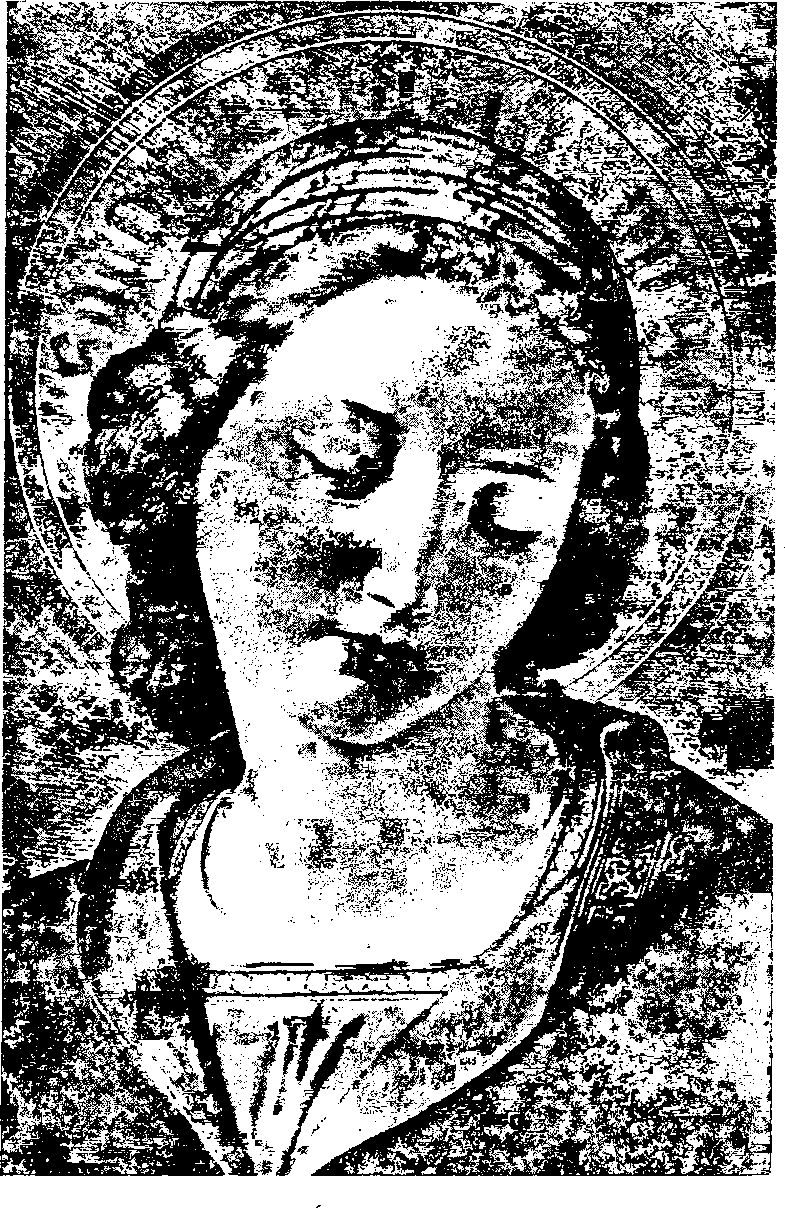 ZDRAVAS MARIA!SV. ALFONS MARIA DE LIGUORIVZNEŠENOSTI MARIE PANNY *EXERCIČNÍ DÚM VE FRÝDKU 1939NĚKOLIK POZNÁMEK PŘEKLADATELEPřekládal jsem podle kritického souborného vydání spisů sv.
Alfonsa M. de Liguori: Opere ascetiche, volume VI: Le
glorie di Maria. Roma, Sanť Alfonso 1936. Podle tohoto vy-
dání uvádím též všechny citace, ježto jsem je sám nemohl
ověřit. Velmi cenné služby mi prokázal občas vzorný němec-
ký překlad Krebs C. Ss. R. - Litz C. Ss. R., „Die Herrlich-
keiten Maria" vom heiligen Kirchenlehrer Alfons Maria Li-
guori. 2 Aufl. Regensburg, Kósel-Pustet, 1922.Aby byl vystižen původní titul „Le glorie di Maria", opustil
jsem příliš neurčitý výraz „Chvály mariánské", volený Vojtě-
chem Šrámkem ve dvou starších, jinak poměrně velmi dobrých
ěeských vydáních (Praha, Zeman, 1881 a Praha, Franci, 1901)
a rozhodl jsem se pro přesnější název „Vznešenosti Marie
Panny".Nejednoho čtenáře snad odpuzuje u knihy Alfonsovy ne-
přehledná řada citátů z Otců a bohoslovců Církve, kterými
dokazuje světec svoje these. Kamenem úrazu byly snad pro
mnohého romanticky a legendárně zbarvené příklady, vyňaté
ze středověkých autorů. Při překladu jsem se proto řídil
zásadou, že připravuji knihu do rukou dnešního člověka, aby
se povzbudil k úctě Matky Boží. Proto jsem opravoval zřejmé
omyly v citacích Písma svátého nebo Otců a spisovatelů cír-
kevních. Tak na příklad přichází velmi často jméno Eadmera.
VĚNOVÁNÍ JEŽÍŠI A MARIIMůj nejlaskavější Vykupiteli, Pane Ježíši Kriste! Já ubohý tvůj služebník vím, že ti působí radost ten, kdo se snaží oslavovati tvoji nejsvětější Matku, již tolik miluješ a jíž tolik přeješ, aby byla ode všech milována a ctěna. Proto jsem pojal úmysl vydati tuto knihu jednající o jejích vznešenostech.Nevím, komu ji vhodněji věnovati než tobě, jemuž tolik
záleží na slávě této Matky. Tobě ji tedy věnuji a doporoučím.
Rač přijmouti tento malinký důkaz lásky, kterou chovám
k tobě a ke tvé milosrdné Matce. Chraň tuto knihu a všem,
kdo ji budou čisti, dej paprsky důvěry a plameny lásky k té-
to Panně neposkvrněné, již jsi učinil nadějí a útočištěm všech
vykoupených. A za odměnu této ubohé práce dej mi, prosím,
takovou lásku k Marii, jakou jsem si přál roznítit tímto díl-
kem ve všech jeho čtenářích.I k tobě se obracím, má nej sladší Paní a Matko má, Maria!
Víš dobře, že jsem po Ježíši Kristu složil veškeru svou naději
ve věčnou spásu v tebe. Celé své štěstí, své obrácení, své
povolání, zanechání světa a všechny ostatní milosti přijaté od
Boha, všechny je uznávám za dar tvého prostřednictví. Ty
víš také, ze jsem hleděl vždy a všude, veřejně i soukromě,
kázati o tobě a vštěpovati všem do srdce sladkou a požehna-
nou úctu k tobě, aby tě všichni milovali tak, jak zasluhuješ.
Chci ti podati důkaz vděčnosti za tolik dobrodiní, jež jsi mi
prokázala. Doufám, že tak budu činiti až do posledního dechu
života. Vidím však, že se již blíží pro pokročilý věk a pro
mé chatrné zdraví konec mé pozemské pouti a odchod na
věčnost. Proto jsem pojal úmysl, zanechati světu před smrtítuto knihu, aby po mně pokračovala v kázání a nadchla též
jiné, aby hlásali tvé vznešenosti a velikou dobrotu, kterou
ukazuješ svým ctitelům.Doufám, nejdražší Královno má, že můj ubohý dar, ač je
příliš neúměrný tvé zásluze, bude přece milý tvému pře-
dobrému srdci, poněvadž je to dar nejčistší lásky. Vztáhni
tedy svou milostnou ruku, jíž jsi mne vytrhla ze světa a za-
chránila před peklem, přijmi tuto knihu a chraň ji jako svůj
majetek.Věz však ještě, že chci za tuto nepatrnou poctu také od-
měnu. Chci, abych tě ode dneška miloval více než dosavad,
a aby každý, jemuž se dostane do rukou tato knížečka, byl
rozohněn láskou k tobě, aby v něm rostla touha tebe milovat
a budit lásku k tobě u jiných, aby se snažil celým srdcem
a všemi silami hlásati a šířiti tvé chvály a důvěru ve tvou
přemocnou přímluvu. Tak doufám, tak se staň!Tebe nej vroucně ji milující, ač nejnižší sluha
Alfons de Liguoriod nejsv. Vykupitele.PROHLÁŠENÍ SPISOVATELOVOKdyby se někomu zdálo některé tvrzení v knize příliš od-
vážným, prohlašuji, že jsem je psal a chápal ve smyslu svaté
Církve katolické a zdravé bohovědy. Když jsem na příklad
nazval Marii Prostřednicí, mínil jsem ji tak z váti jen jako pro-
střednici z milosti na rozdíl od Ježíše Krista, jenž je prvním
a jediným prostředníkem ze spravedlnosti. Nazývaje Marii
všemohoucí, (jak ji nazvali též sv. Jan Damašský, sv. Petr
Damiani, sv. Bonaventura, Kosmas Jerusalemský a jiní), chtěl
jsem ji tak jmenovati, pokud jako Matka Boží vymůže na
Pánu svými modlitbami vše, oč žádá ve prospěch svých ctitelů,
poněvadž ani této ani jiné vlastnosti Boží nemůže býti schop-
na stvořená bytost, jíž je Maria. Nazývaje Marii naší nadějí,
mínil jsem ji tak jmenovati proto, poněvadž všechny milosti,
(jak učí sv. Bernard), procházejí jejíma rukama.UPOZORNĚNÍ PRO ČTENÁŘEAby se nesetkal tento spisek s nějakým obviňováním se
strany příliš přísných kritiků, uznal jsem za dobré objasniti
několik tvrzení, s nimiž se možno v knize setkati a která by
se mohla zdáti přepiatými nebo temnými. Několik z nich tu
uvádím. Všimneš-li si, laskavý čtenáři, ještě některých jiných,
prosím tě, abys pamatoval, že jsem je řekl a chápal ve smyslu
pravé a zdravé bohovědy a ve smyslu svaté římsko-katolické
Církve, k níž se hlásím jako nejposlušnější syn.V úvodu pravím (stejně jako v hlavě V. své knihy), že
Bůh chce, aby všechny milosti přicházely k nám rukama
Mariinýma. To je pravda plná útěchy pro duše vroucně od-
dané přesvaté Marii a pro ubohé hříšníky, chtějící se obrátit. A nikdo ať si nemyslí, že tato nauka odporuje střízlivé boho-
vědě. Neboť její původce sv. Augustin praví všeobecně, že
Maria spolupracovala svou láskou k duchovnímu zrození všech
údů Církve. A jiný slovutný spisovatel, jehož nelze nijak
podezřívati z přemrštěnosti nebo zanícené obraznosti a po-
božnůstkářství,(2) píše k tomu: „Poněvadž Kristus vytvořil
Církev vlastně na Kalvárii, je jasno, že svátá Panna spolu-
působila v tomto díle vynikajícím a jedinečným způsobem.
A stejně lze říci: Jestli porodila hlavu Církve Ježíše Krista
bez bolesti, nezrodila bez bolesti tělo této hlavy. Na Kalvárii
tedy začala býti zvláštním způsobem matkou celé Církve.44
Krátce řečeno tedy, stanovil a rozhodl Bůh na oslavu Matky
Vykupitelovy, aby její veliká láska orodovala za všechny ty,
za něž její božský Syn zaplatil a obětoval nekonečnou cenu
své drahocenné Krve, v níž jediné je naše spása, náš život
a naše vzkříšení.(3)Na základě této nauky a jiných s ní souvisejících pronesl
jsem své these, které tvrdili bez rozpaků i svati ve vroucích
modlitbách k Marii a v nadšených promluvách o ní. Tak
napsal jeden ze starších Otců, jejž uvádí slavný Vincenc
Contenson:(4) „V Kristu byla plnost milosti jako v hlavě,
z níž milost pramení, v Marii pak byla jako v hrdle, jímž
milost plyne z hlavy do údů.44 To je zřejmě i nauka Anděl-
ského Učitele sv. Tomáše,(5) jenž ji celou potvrzuje: „Blaho-
slavená Panna je plna milosti trojím způsobem... Za třetí
vylitím milostí na všechny lidi. Velikou věcí je u každého
světce, má-li tolik milostí, kolik stačí k spáse mnohých.
Má-li však někdo tolik, kolik stačí k spáse všech lidí na světě,
je to vrchol. A to je u Krista a u blah. Panny. Neboť!
v každém nebezpečí můžeš býti zachráněn samou přeslavnou
Pannou. Proto ,na tisíc s ní visí štítů4 (Velep. 4, 4),
totiž ochrany proti nebezpečím. Také v každém ctnostném
díle můžeš ji míti na pomoc a proto sama dí: „Ve mně je
všecka naděje v život ctnosti44. (Sir. 24, 25.)ÚVODMůj drahý čtenáři a bratře v Marii í Zbožnost, která mě
přiměla ku psaní a tebe nyní vede ke čtení této knihy, činí
nás oba šťastnými dítkami této dobré Matky. Uslyšíš-li snad
od někoho poznámku, že jsem si mohl ušetřit tuto práci, když
je již tolik učených a slavných knih jednajících o tomto
předměte, odpověz mu, prosím tě, slovy, jež napsal opat
FrancoC1) v ,Knihovně Otců4: „Chvála Mariina je nevysycha-
jící pramen. Čím víc se šíří, tím víc se plní a čím víc se
plní, tím více se šíří.44 To znamená, že tato blah. Panna je
tak veliká a vznešená, že čím více je chválena, tím více ještě
zaslouží chvály. Sv. Ambrož Autpertus(2) proto dí: „I kdy-
by se proměnily údy všech nás v jazyky, nikdo by ji ne-
postačil chválit.41Prostudoval jsem nesčetné knihy, velké i malé, jednajícíO vznešenostech Mariiných. Viděl jsem však, že buď je jich
málo nebo že jsou příliš veliké nebo že neodpovídají mým
přáním a proto jsem posbíral ze všech mně přístupných
spisovatelů nejlepší a nejobsažnější výroky Otců a bohoslovců
a krátce jsem je sestavil v této knize. Zbožným osobám chci
dáti snadno přístupnou a lacinou knihu, jejíž četbou by se
mohly roznítiti v lásce k Marii. Zvláště chci poskytnouti látku
kněžím, aby mohli kázáními prohlubovati úctu k Matce Boží.Je zvykem u* světských milenců často mluviti o milovaných
osobách a je vychvalovati, aby jejich láska došla pochvaly
a uznání též u druhých. Příliš nepatrná’ je podle toho láska
těch, kdo se chlubí láskou k Marii, ale potom se málo sta-
rají, aby ji chválili a vzbudili lásku k ní také v jiných. Tak
nejednají praví milovníci této lásky nejhodnější Paní. Ti by
ji chtěli všude chválí ti a celý svět nadchnout i pro lásku k ní.
A proto kdykoliv mohou, ať veřejně ať soukromě, snaží se
zanítiti v srdcích všech blažené plameny lásky ke své milované
Královně, k níž sami láskou hoří.Aby se každý přesvědčil, jak je důležité pro blaho vlastní pro dobro národů šířiti úctu mariánskou, stačí poslechnouti
hlas Učitelů Církve. Sv. Bonaventura(3) praví, že kdo hlásají
vznešenosti Mariiny, jsou jisti svým spasením. Tuto myšlenku
potvrzuje Richard od sv. Vavřince.(4) Praví, že ctíti tuto Královnu andělů je totéž jako získávati život věčný, neboť
tato nejvděčnější Paní poctí v budoucím životě ty, kdo ji cti
za života pozemského. A kdož by neznal přislíbení, jež uči-
nila Maria sama těm, kdo se horlivě snaží, aby byla na zemi
poznávána a milována? „Kteří mne vysvětlují, věčně žít budou“ (Sir. 24,31). Tato slova vykládá Církevsvátá o ní na slavnost jejího Neposkvrněného Početí.(5) Pro-to říkal sv. Ronaventura,(6) jenž tolik šířil chvály Mariiny:„Jásej, má duše, a raduj se k vůli ní, jelikož mnoho dobréhoje připraveno těm, kdo ji velebí.44 „A poněvadž celé Písmo svaté, praví dále, mluví o ní, oslavujme Bohorodičku srdcemi jazykem, aby nás přivedla do království nebešťanů.44(7)V zjeveních sv. Brigitty(8) se vypráví, že blahoslavený
biskup Hemming(9) začínával svá kázání chválami Mariinými.
Svatá Panna se zjevila jednoho dne světici a pravila jí: „Řekni
onomu hodnostáři, který začínává svá kázání mou chválou,
že mu budu matkou, že doporučím jeho duši Bohu a že
dobře zemře.44 A vskutku skonal Hemming jako světec v ne-
beském míru s modlitbou na rtech. — Jinému řeholníkovi
z řádu sv. Dominika, který končíval svá kázání zmínkou
o Marii, také se zjevila při smrti, chránila jej před zlými
duchy, těšila jej a na konec vzala jeho duši s sebou do
nebe.(10) Podle zbožného Tomáše Kempenského(n) doporoučí
Maria Synu toho, kdo hlásá její přednosti, těmito slovy:
„Synu, smiluj se nad duší toho, jenž tebe miloval a mne
chválili4Co se týče duchovního prospěchu mariánské úcty pro lid
praví Eadmer:(12) „Poněvadž přesvaté lůno Mariino bylo ces-
tou k záchraně hříšníků, proto není možno, aby se hříšníci
neobrátili a nespasili mariánskými kázáními.44 A je-li pravdivé
mínění, (v hlavě V. této knihy dokáži, že vskutku je prav-
divé), že všechny milosti jsou udíleny lidem jen rukama
Mariinýma a že všichni, kdo docházejí spásy, dosahují jí jen
skrze Matku Boží, nutně odtud plyne, že na kázání o Marii
a na důvěře v její přímluvu závisí spása všech. Jak známo
posvětil mariánskými kázáními sv. Bernardin Itálii a sv. Do-
minik obrátil celé kraje. Sv. Ludvík Bertrand vybízel vytrvale
v každém kázání k úctě mariánské. Podobně činili mnozí jiní
světci.V životopise slavného misionáře P. Pavla Segneriho se
vypráví, že na všech svých misiích konal vždycky kázáníúctě k Marii a nazýval je svým zamilovaným kázáním. My můžeme plně dosvědčiti o svých misiích(13), kde je
neprominutelným pravidlem kázání o Matce Boží, ze žádné
kázání nevzbudí tolik duchovního prospěchu a tolik zkrouše-
nosti u lidu, jako kázání o milosrdenství Mariině. Pravím
„o milosrdenství Mariině44. Jak dí sv. Bernard,(u) velebíme
sice její pokoru, obdivujeme se jejímu panenství, ale poněvadž
jsme ubozí hříšníci, více nás poutá a těší řeč o jejím milo-
srdenství. Po něm nejraději ruce spínáme, na ně častěji
vzpomínáme a častěji je vzýváme.Proto jsem ponechal druhým spisovatelům, aby popsali
jiné přednosti Mariiny. V této knize jsem si především sta-
novil mluviti o její veliké dobrotě a o její mocné přímluvě.
Mnoholetou prací(15) posbíral jsem podle možnosti vše, co
svati Otcové a nejslavnější spisovatelé řekli o milosrdenství
a o moci Mariině. A poněvadž milosrdenství a moc nejšvětější
Panny jsou překrásně vystiženy ve vznešené modlitbě Zdrá-
vas Královno, schválené samou Církví a předepsané po
větší část roku všemu řeholnímu i světskému duchovenstvu,
rozhodl jsem se objasniti zvláštními pojednáními na prvém
místě tuto zbožnou modlitbu. Kromě toho připojuji čtení nebo
promluvy o hlavních svátcích a o ctnostech Matky Boží
a myslím, že se tím zavděčím ctitelům Mariiným. Na konec
přidávám takové mariánské pobožnosti, které její ctitelé nej-,
vic konávají a které Církev svátá obzvláště schválila.Prosím tě, laskavý čtenáři, bude-li se ti líbiti, jak doufámi,
tato knížečka, doporuč mě svaté Panně, aby mi dala velikou
důvěru v její ochranu. Tuto milost mi vyprošuj. A já ti na-
vzájem za to slibuji, že ji budu vyprošovat pro každého, kdo
mi prokáže toto dobrodiní.Blažen, kdo se chopí těchto dvou kotev spásy, Ježíše
a Marie. Takový jistě nezahyne.Rceme tedy upřímně, můj čtenáři, oba dva se zbožným
Alfonsem Rodriguezem:(16) „Ježíši a Maria, mé lásky nej-
sladší, pro vás chci trpět, pro vás chci umřít. Kéž všecek
patřím vám a nijak nepatřím sobě.44 Milujme Ježíše a Marii
a posvěťme se. Nad to si nemůžeme žádati a doufati většího
štěstí. Sbohem í Na shledanou jednoho dne v nebi u nohou
této přesladké Matky a jejího nej dobrotivějšího Syna, aby-
chom je spolu chválili, jim dekovali a je milovali tváří v tvář
po celou věčnost. Amen.MODLITBA K MARII PANNĚ ZA DOBROU SMRTÓ Maria, sladké útočiště bídných hříšníků, až bude musiti
má duše odejít z tohoto světa, pro bolest, kterou jsi zakou-
šela při smrti svého Syna na kříži, přispěj mi, nejsladší Matko
má, v tu chvíli svou milostí! Vzdal ode mne pekelné ne-
přátele a přijď si pak pro moji duši a uveď ji k věčnému
Soudci! Neopouštěj mne, Královno moje! Po Ježíši musíš býti
mou posilou v hrozném tom okamžiku. Pros Syna svého, aby
mi popřál pro svoji dobrotu zemříti v objetí tvých nohou a vy-
dechnouti duši do jeho svátých ran se slovy: Ježíši a Maria,
vám daruji srdce své i duši svou.HLAVA I.Zdrávas Královno, Matko milosrdenství!§ 1: JAK VELIKÁ MUSÍ BYTI NAŠE DÚVĚRA V MARII,
PROTOŽE JE KRÁLOVNOU MILOSRDENSTVÍPoněvadž vznešená Panna Maria byla povýšena k důstoj-
nosti Matky Krále králů, uctívá ji vším právem Církev svátá
a chce, aby ji všichni ctili slavným názvem královny. „Je-li
Syn králem, dí starokřesťanský spisovatel,0) žádá sprave-
dlnost, aby byla jeho Matka ctěna a pozdravována jako
královna.44 „Ve chvíli, kdy svolila Maria, že se stane matkou
Věčného Slova, poznamenává sv. Bernardin Sienský,(2) za-
sloužila si, aby se stala královnou světa i svěch tvorů/4 „Je-li
Maria nerozlučně spojena s Ježíšem podle těla, jak by mohla,
vykládá opát Arnold,(3) býti vyloučena z vlády Synovy jeho
Matka? Proto Je třeba uznati, že královská důstojnost Matky
a Syna není toliko společná, nýbrž i totožná/4„A je-li Ježíš králem vesmíru, je Maria vesmíru královnou/4
praví opat Rupert.(4) „Proto je povinno všechno tvorstvo
sloužící Bohu, dí sv. Bernardin Sienský,(5) sloužiti i Marii.
Podle toho andělé, lidé a všechny bytosti na nebi a na zemi,
jsouce poddány vládě Boží, jsou poddány i panství Mariinu/4
Opat Guerrik(6) se obrací k Matce Boží a takto ji oslovuje:
„Vládni, Maria, vládni jen klidně dále a nakládej po libosti
se statky svého Syna, neboť jako matka a snoubenka krále
světa jsi též královnou a proto ti náleží panování a moc nade
všemi tvory.4Maria je tedy královnou. Věz však každý ke své útěše, že
tato Královna je samá dobrota a 'přívětivost a že vroucně touží
činiti dobře nám ubohým. Proto si přeje Církev svátá, aby-
chom ji pozdravovali v této modlitbě jako královnu milo-
srdenství. Jak uvažuje sv. Albert Veliký,(7) znamená samo
jméno královna dobrotu a starostlivost o ubohé na rozdíl
od jména císařovna, jež značí přísnost a strohost. „Velikost
králů, dí Seneka,i8) záleží v tom, že pomáhají ubohým."
Vládnou-li samozvaní panovníci jen k vlastnímu prospěchu,
mají míti králové na mysli blaho poddaných. Proto jsou ma-
záni králové při korunovaci olejem, symbolem milosrdenství,
na znamení, že mají při své vládě pamatovat i především na
dobrotu a štědrost k poddaným.Proto se mají věnovat králové hlavně skutkům milosrden-
ství, ne ovšem tak, že by zapomínali na spravedlnost, když
mají trestati vinníky. O Marii to však neplatí. Ač je králov-
na, není královnou spravedlnosti, naléhající na potrestání
provinilců, nýbrž je královnou milosrdenství a stará se jen
o milost a odpuštění pro hříšníky. Proto chce Církev, aby-
chom ji výslovně nazývali královnou milosrdenství. Žalmista
pěje: „Toto dvé jsem slyšel: Moc, že jest u Boha,
milost pak u tebe, Pane." (Ž. 61, 12. 13.) Proslulý
kancléř pařížské university, Gerson(9) uvažuje o těchto slovech
a praví: „Království Boží záleží v spravedlnosti a milosrden-
ství. Pán tuto říši rozdělil. Království spravedlnosti vyhradil
si pro sebe, kdežto království milosrdenství postoupil Marii
a stanovil, že všechno slitování, prokazované s nebe lidstvu,
má procházeti rukama Mariinýma a má se rozdávat podle je-
jího uznání." Totéž dí jeden spisovateli10) v předmluvě ke
„katolickým" listům. Praví, že, když počala svátá Panna
v lůně svém Boží Slovo a je porodila, dostala polovinu krá-
lovství a stala se královnou milosrdenství, zatím co Ježíš
Kristus zůstal Králem spravedlnosti."Věčný Otec ustanovil Ježíše Krista králem spravedlnosti
a proto jej učinil soudcem celého světa. Z té příčiny pěl pro-
rok: „Dej, Bože, králi svou spravedlnost a své
právo královu synu." (Ž. 71, 2.) Učený vykladateli11)
praví k těmto slovům: „Pane, svému Synu dal jsi spravedlnost,
poněvadž milosrdenství své dal jsi Králově Matce." Svatý
Bonaventurai12) vhodně pozměňuje uvedená slova Davidova
takto: „Bože, soud svůj dej králi a milosrdenství své matce jeho.“ Stejně di pražský arcibiskup Arnošt,(13) že Věčný Otec
dal Synovi úkol soudit a trestat, Matku pak pověřil, aby
soucitně pomáhala nešťastným. Právě proto předpověděl ten-
týž prorok David, že Bůh sám takřka pomazal Marii za krá-
lovnu milosrdenství olejem radosti (Ž. 44, 8), abychom se
my synové Adamovi všichni rozveselili myšlenkou, že máme
v nebi tuto velikou Královnu plnou oleje milosrdenství a lásky
’k nám, jak praví Konrád Saský(u).V tom smyslu obrací sv. Albert Veliký(15) velmi přiléhavě
na Marii událost ze života královny Esther, která již byla
předobrazem naší královny Marie. V knize Esther (hl. 4) čte-
me, že za panování Asuera vyšel v jeho království rozkaz,
nařizující pobití všech Židů. Jejich život doporučil tehdy
.Mardochej, jeden z odsouzených, Estheře, aby zakročila u krá-
le pro odvolání rozsudku. S počátku se Esther zdráhala pod-
niknouti tuto přímluvu, bojíc se, že by Asuera ještě více
•rozhněvala. Mardocheus ji za to pokáral a domlouval jí, ať
nemyslí jen na své blaho, když ji Hospodin povolal na trůn pro
•záchranu všech Židů. (Esth. 4,13.) Tak pravil Mardocheus krá-
lovně Esther a tak můžeme říci i my ubozí hříšníci své Královně
.Marii, kdyby se snad zdráhala vyprositi nám u Boha odpuště-
ní trestu, jehož jsme po právu zasloužili: Nedomnívej se,
Paní, že tě Bůh povýšil za královnu světa jen pro tvé blaho,
neboť to učinil, aby ses mohla ve své vznešenosti ujímati
více také nás ubohých a lépe nám pomáhati.Když spatřil Asuerus Esther před sebou, laskavě se otá-
.zal, čeho si přeje: „Co si přeješ, aby se stalo ?“ Královna odvětila: „Nalezla-lijsem milost před očimatvýma, ó králi... daruj mi... národ můj za tenžádá m.“ (Esth. 7, 3.) A Asuerus ji vyslyšel a hned nařídil
•odvolání rozkazu.Daroval-li Asuerus Židům život z lásky k Estheře, . jak
by mohl Bůh nevyslyšeti Marii, již nesmírně miluje, když
ho prosí za ubohé hříšníky, k ní se utíkající, a praví mu:
Nalezla-lijsem milost před očima tvýma, ó královno ! Matka Boží však dobře ví, že je požehnaná, blahoslavená,jediná ze všech lidí schopná nalézti lidem ztracenou milost. Dobře ví, že je milována svým Pánem, že je milována vícnež všichni svati a andělé dohromady. „Daruj mi národmůj, za - ten žádám.“ Miluješ-li mne skutečně, dí mu,'daruj mi, Pane, tyto hříšníky, za něž prosím. Je možno, aby ji Bůh nevyslyšel? Kdo by neznal moc, kterou majf
u Boha prosby Mariiny? „Zákon milostivosti jest
na jazyku jejím.44 (Přísl. 31, 26.) Každá její prosba je
jako zákon, vydaný Hospodinem, aby se zacházelo milosrdně
se všemi těmi, za něž oroduje Maria.Sv. Bernard(16) si dává otázku, proč nazývá Církev Marii*
královnou milosrdenství, a odpovídá: „Poněvadž Maria otví-
rá propast milosrdenství Božího, komu chce, kdy chce a jak
chce, takže žádný sebe bezbožnější hříšník nezahyne, když.
mu věnuje Nejsvětější mezi svátými ochranu a přímluvu.44Snad se však musíme obávati, že Maria s rozhořčením od-
mítne přímluvu za hříšníka příliš obtíženého hříchy í Nebo
snad nás musí poděsiti velebnost- a svatost této vznešené
Královny! „Nikoliv, volá sv. Řehoř VII.,(17) čím je vzne-
šenější a světější, tím je laskavější a soucitnější k hříšníkům,
kteří se chtějí polepšit a utíkají se k ní.“ Králové a královny*
vzbuzují svou velebností strach, takže se poddaní bojí k nim
jiti. „Čeho by se však báli ubožáci, dí sv. Bernard,(18) jdou-
li k této Královně milosrdenství?-Vždyť s těmi, kdo jí na-
vštěvují, nejedná tvrdě a nevlídně, nýbrž je k nim plna
dobroty a lásky, nabízejíc všem mléko a vlnu.44 Maria netoliko*
udílí, nýbrž přímo nabízí všem nám mléko a vlnu: mléko
milosrdenství, aby v nás probudila důvěru, a vlnu ochrany,,
aby nás ochránila před blesky Boží spravedlnosti.Suetonius(19) vypravuje o císaři Titovi, že nedovedl ni-
komu odepříti žádnou milost, ba, že nejednou sliboval více,,
než mohl splnit. Když mu to vytýkali, odpovídal, že panovník,
nemá propustiti s prázdnou nikoho z těch, jimž povolil slyše-
ní. Titus tak jen mluvil, ve skutečnosti však často bud lhal.
nebo daný slib nesplnil. Naše Královna však nemůže lháti
a svým ctitelům může vymoci vše, co chce. K tomu má tak
laskavé a slitovné srdce, že nemůže propustiti s prázdnou,
žádného prosebníka. „Je tak dobrotivá, že nikdo od ní ne-
odejde neuspokojen,44 praví Ludvík Blosius.(20) — „Jak bys-
mohla, Maria, volá sv. Bernard,(21) odpírati pomoc ubohým,
když jsi královnou milosrdenství? A kdo jiný, ne-li ubozí,
mají právo na milosrdenství?44 — Tys královnou milosrdenství
a já jsem hříšník ze všech nejbídnější. Jsem-li tedy první
mezi tvými poddanými, musíš míti o mne péči větší nežli
o všechny ostatní. Slituj se tedy nad námi, Královno milo-
srdenství, a pamatuj na naši spásu!„A nenamítej přesvatá Panno, modlím se s Jiřím Ni-
tomedským,(22) nenamítej, že nám nemůžeš pomoci pro množ-
ství našich hříchů, neboť máš tak velikou moc a % dobrotu,
že ani největší počet hříchů je nepřeváží. Máš nepřekonatel-
nou sílu, aby nezdolala tvou dobrotu spousta hříchů. Nic
neodolá tvé moci. Tvou slávu totiž pokládá Stvořitel za svou.
vlastní. A Syn plní s radostí tvé prosby, jako by splácel
svůj dluh k tobě.44 Světec .tím chce říci, že třebas je Maria
nekonečně zavázána vděčností Synovi za to, že ji vyvolil za
svou matku, přece nelze popříti, že i Syn je mnoho zavázán
této* Matce za to, že mu dala lidskou přirozenost. Proto Ježíš,
aby splatil svůj dluh k Marii, ctí ji nyní ve své slávě
zvláště tím, že vždycky vyslýchá všechny její prosby.Jak velice tedy musíme důvěřovati v tuto Královnu, víme-li, Ja-
kou moc má u Boha a jak je přebohatá milosrdenstvím, takže
není na zemi člověka, jenž by neměl účast na slitování a pří-
zni Mariině. Blah. Panna sama to zjevila sv. Brigittě:(23) „Jsem
královna nebe a matka milosrdenství, řekla jí, jsem radost,
spravedlivých a brána hříšníků k Bohu. Na zemi není hříš-
níka tak zlořečeného, že by byl zbaven mého milosrdenství,
neboť každý, nedostane-li na mou přímluvu nic jiného, obdrží
aspoň milost, že je méně pokoušen od zlých duchů. Nikdo —
vyjma, že je skutečně zlořečen, což se rozumí o konečném
a neodvolatelném zlořečení, vyneseném nad zavrženými —
nikdo není od Boha tak zapuzen, že by se nemohl k němu.
vrátiti a nebyl od něho přijat na milost, jestli mne vzývá*.
•o pomoc. Všichni mne nazývají matkou milosrdenství a oprav-*** '
du, Boží milosrdenství k lidem učinilo mne tak milosrdúou.
Protože jsem tak milosrdná a tolik toužím pomoci hříšníkům,
bude nešťasten, na věky po smrti nešťasten člověk, jenž se
mohl utíkati ke mně za pozemského života, ale nečinil tak
a proto propadl zavržení.41Utíkejme se tedy, vždycky se utíkejme k nohám této nej-
.sladší Královny, chceme-li se na jisto spasiti! A jestli nás
děsí a ohromuje pohled na naše hříchy, vzpomeňme si, že
se Maria stala královnou milosrdenství proto, aby spasila svou
ochranou největší a nejzoufalejší hříšníky, když k ní volají
o pomoc. Ti budou její korunou v nebesích podle slov jejího
božského Snoubence: „Pojď s Libanu, choti má, pojď
a Libanu, pojď: budeš korunována... ze skrýší
lvových a z hor pardových.44 (Velep. 4, 8.) Co znamenají tato doupata dravců a nestvůr, ne-li srdce ubohých hříšníků? Jejich duše jsou změněny v brlohy hříchů, nej-
odpornějších to nestvůr. Právě tito ubozí hříšníci, vykládá,
opat Rupert, tebou zachránění, vznešená Královno Maria, bu-
dou tvou korunou v nebi. „Jejich spása bude tvou korunou,
korunou důstojnou a vhodnou pro Královnu milosrdenství.“(24)Uvedené pravdy potvrzuje následující příklad.Příklad. V životopise Sestry Kateřiny od sv. Augustina,
(naroz. v Bayeux, 1688 v Kanadě)(25) se vypravuje, že
blízko jejího kláštera žila žena jménem Marie, která od
mládí, utraceného v hříších až do pozdního věku zatvrzele
byla oddána nepravostem. Obyvatelé místa ji od sebe vyhnali..
I uchýlila se do vzdálené jeskyně, kde opuštěna ode všech,
hnilobou znetvořená, bez zaopatření po čase skonala. Jako*
němá tvář byla zakopána do neposvěcené země. Ani Sestra Kate-
řina, která se vždy modlívala k Bohu za duše zemřelých, nepa-
matovala v modlitbách na nešťastnou stařenu, když zvěděla o*
její smrti. Myslila o ní, jako všichni ostatní, že je zavržena.Po čtyřech letech se jí však zjevila neznámá duše z očistce
a pravila jí: Sestro Kateřino, jak jsem nešťastná! Ty prosíš
Boha za duše všech zemřelých a jenom s mou duší nemáš-
slitování. — Kdo jsi? tázala se služebnice Boží. — Jsem ona.
nešťastná Marie, která skonala v jeskyni. — A což jsi spase—
na? divila se Sestra Kateřina. — Ano, jsem spasena — milo-
srdenstvím Marie Panny. — Ale jak se to stalo? — Když
jsem si chvíli před smrtí uvědomila, pravila duše, jak jsem
hříšná a jak jsem ode všech opuštěná, obrátila jsem se
k Matce Boží a modlila se: Paní, ty jsi útočištěm opuštěných.
Hleď, já jsem nyní ode všech opuštěna. Ty jsi má jediná
naděje, jenom ty mi můžeš pomoci! Slituj se nade mnou! —
A Svatá Panna mi vyprosila milost lítosti. Nato jsem skonala
a byla jsem zachráněna. Královna moje mi pak ještě vyprosila
milost, ^by se zkrátil můj očistec. Trpěla jsem prudčí bolesti
a nahradila tak mnoho roků očistcových. Nyní potřebuji jen.
několik mší svátých, abych byla vysvobozena. Prosím tě,
dej je za mne sloužiti. Slibuji ti, že se pak budu stále za
tebe přímlouvati u Boha a u Marie Panny.Sestra Kateřina dala hned sloužiti mše svaté. Za několik
dní se jí zjevila zase ona duše, ale zářivější než slunce, a pra-
vila: Děkuji ti, Kateřino, již jdu do nebe velebiti milosrden-
ství Boží a přimlouvati se za tebe.Modlitba.Matko Boha mého a Paní moje, Maria! Jako předstupuje
před vznešenou Královnu odporný žebrák, vředy posetý, tak
se k tobě, Královně nebe a země, blížím já. S výše svého
trůnu račiž, prosím, obrátiti své oči ke mně, ubohému
hříšníkovi. Vždyť Bůh tě tak obohatil, abys pomáhala hříš-
níkům, a učinil tě královnou milosrdenství, abys mohla
přinášet úlevu ubohým. Pohleď tedy na mne a slituj' se
nade mnou! Pohleď na mne a nespusť mne s očí, dokud mne
neproměníš z hříšníka ve světce.Vím dobře, že nezasluhuji nic dobrého, 'že bych zasluhoval
dokonce, abych byl za svůj nevděk zbaven všech milostí,
jež jsem na tvou přímluvu. obdržel od Pána. Ty jsi však
královna milosrdenství a nehledáš zásluhy, nýbrž bídu, abys
•přispěla na pomoc nuzným. Kdo je však chudší a nuznější
nežli já?Vznešená Panno, vím, že když jsi královnou vesmíru, jsi
také královnou mou. Já se však chci zasvětiti tvé službě
zvláštním způsobem, abys mohla se mnou po libosti naklá-
dati. Proto ti pravím se sv. Bonaventurou: Paní, chci se
poddati tvé vládě, abys mne ve všem řídila a vedla.(25)
Neponechávej mne v mé moci! Poroučej mi, nakládej se
mnou, jak chceš, též mne trestej, když neposlechnu, proto-
že tresty z tvých rukou budou mi velmi spasitelné.Je mi větší ctí býti tvým služebníkem než býti pánem
celého světa. Přijmi mě, Maria, za svého a pamatuj na mé
spasení! Nechci již náležeti sobě. Dávám se tobě darem.A sloužil-li jsem ti v minulosti špatně, promarnil-li jsem
kolik krásných příležitostí ke tvé úctě, budu náležeti
v budoucnosti mezi tvé nejhorlivější a nejvěrnější služeb-
níky. Ne, nechci, aby mne ode dneška předstihl někdo
v úctě a v lásce k tobě. To slibuji a doufám, že s pomocí
tvou svůj slib splním. Amen.$2: OČ VĚTŠÍ MUSÍ BYTI NAŠE DŮVĚRA V MARII,
PONĚVADŽ JE NAŠÍ MATKOUMarii Pannu nazývají její ctitelé matkou. Není to řečeno
ani náhodou ani nazdařbůh. Spíše se zdá, že ji ani nedovedou
jinak nazvati a že se ani nemohou nasytit tohoto názvu:
Matko! Ano, přísluší jí název matka, poněvadž je matkou
naší, ne ovšem tělesnou, nýbrž duchovni. Je matkou našich
duší a naší spásy.Když oloupil hřích naše duše o milost Boží, zbavil je též
života. Protože byly v bídném stavu smrti, přišel Vykupitel
Ježíš s neskonalým milosrdenstvím a láskou, aby nám dobyl
svou smrtí na kříži ztracený život, jak sám prohlásil: „Já
jsem přišel, aby měli život a měli hojnost.44 (Jan
10, 10.) Hojnost nám přinesl, neboť, jak praví bohoslovci,
Ježíš Kristus nám přinesl svým vykoupením větší dobro,
než byla škoda, kterou způsobil Adam svým hříchem. Tak se
stal Ježíš, když nás usmířil s Bohem, otcem našich duší v No-
vém Zákoně milosti, jak předpověděl prorok Isaiáš, že bude
„otec na budoucí věky, kníže pokoje44. (Is. 9, 6.)
Je-li však Ježíš otcem našich duší, je Maria jejích matkou,
neboť dala-li nám Ježíše, dala nám pravý život, a obětujíc
pak na Kalvárii život Synův za naše spasení, zrodila nás
k životu milosti Boží.Podle učení svátých Otců stala se Maria naší duchovní
matkou ve dvou chvílích. Po prvé, když si zasloužila počíti
v panenském lůně Syna Božího, jak praví sv. Albert Veliký.O)
Ještě zřetelněji učí sv. Bernardin Sienský,(2) že kdýž nejsvě-
tější Panna dala při zvěstování andělově souhlas, jejž od ní
očekávalo Věčné Slovo, aby se vtělilo, od té chvíle vyprošo-
vala na Bohu s nesmírnou vroucností naši spásu. Tak se za-
sazovala o naši záchranu, že nás od toho okamžiku takřka pod
srdcem nosila jako nejlaskavější matka.Sv. Lukáš praví při vypravování o narození našeho Spa-
sitele (2, 7), že Maria porodila syna svého prvorozeného.
„Tvrdí-li tedy evangelista, jak uvažuje kterýsi spisovatel,(3)
že tehdy porodila svého prvorozeného syna, máme se snad
domnívati, že měla později ještě jiné dítky?44 Tentýž spiso-
vatel však praví dále: „Je-li článkem víry, že Maria neměla
kromě Ježíše jiných dítek tělesných, má tedy jiné dítky duchovní a těmi jsme my." Totéž zjevil Pán sv. Gertrudě,(4)
jež čtla jednoho dne zmíněné místo evangelia a byla jím uve-
dena do rozpaků. Nemohla pochopiti, jak je možno říci o Ježíši Kristu, že byl prvorozeným synem Mariiným, když zro-
dila Maria jen jeho. Bůh ji osvítil, že Ježíš byl prvorozeným
synem Panny Marie podle těla, lidé však že jsou jejími
druhorozenými dítkami podle ducha.Tak můžeme porozuměti, co se praví o Marii ve Velepísni:
„Život tvůj jest kupka pšenice, obložená lilie-
mi.“ (7, 2.) Sv. Ambrož(5) vykládá tato slova takto: „Ačkoliv
v nejčistším životě Mariině bylo jen jediné zrnko pšeničné,
totiž Ježíš Kristus, přece je srovnáván s kupkou pšenice, po-
něvadž ono jediné zrnečko obsahovalo v sobě všechny vy-
volené, jimž se měla také státi matkou Maria.“ Proto napsal
opat‘Vilém :(6) „Když přivedla Maria na svět Ježíše, našeho
Spasitele a náš život, zrodila k spáse a k životu všechny nás.“Po druhé nás zrodila Maria k životu milosti, když v ne-
smírných bolestech srdce na Kalvárii obětovala za naši spásu
Věčnému Otci život svého milovaného Syna. „Protože spolu-
působila tehdy, jak praví sv. Augustin,(7) svou láskou, aby se
zrodili věřící k životu milosti, stala se tak duchovní matkou
všech nás, kteří jsme údy své hlavy, Ježíše Krista." Tutéž
myšlenku obsahují slova Velepísně, platící o Marii: „Učini-
li mne strážnou svých vinic, vinice své jsem
dbát nemohla." (1, 5.) Pro spásu našich duší ochotně
svolila Maria, že bude obětovati život svého Syna na smrt.
Nebo jak vykládá opat Vilém :(8) „Aby zachránila duše mno-
hých, svoji duši vydala na smrt." A co tvořilo duši Marie,
ne-li Ježíš, jenž byl jejím životem a celou její láskou? Proto
jí prorokoval sv. Simeon, že jednoho dne probodne její po-
žehnanou duši přebolestný meč. (Luk. 2, 35.) Mečem tím bylo
kopí, jež proklálo bok Ježíšův, neboť Ježíš byl duší Mariinou.
Tehdy nás zrodila Maria k životu věčnému, takže se všichni
můžeme zváti dítkami bolestí Mariiných. Tato nejdobrotivější
Matka naše byla vždy naprosto a dokonale sjednocena s *vůlí
Boží. „Znala také, dí sv. Bonaventura, lásku Věčného Otce
k lidem, který chtěl smrt svého Syna pro naše spasení; znala
i lásku Syna, jenž chtěl zemříti za nás. Aby se tedy sjednotila
s touto nezměrnou láskou Otce a Syna k lidskému pokolení,
přinesla též sama celou svou vůlí oběť svého Syna a svolila,
aby zemřel za naši spásu."Je sice pravda, že při smrti pro vykoupení lidského poko-
lení chtěl býti Ježíš samoten podle slov: „V lisu šlapal
jsem samojediný.“ (Is. 63, 3.) Když však viděl velikou
touhu Mariinu, aby se též mohla uplatniti při záchraně lid-
stva, ustanovil, aby spolupracovala k naší spáse dokonalým
obětováním jeho života a tak aby se stala matkou našich duší.
Náš Spasitel to dal na jevo, když před posledním vydechnutím
pohlédl s kříže na Matku a na učedníka Jana, stojící oba na
blízku, a řekl napřed Marii: „Hle, syn tvůj.44 (Jan 19, 26.)
Chtěl říci: Viz člověka, jenž se již rodí k životu milosti z oběti
mého života, kterou přinášíš pro jeho spásu. Potom se obrátil
k učedníkovi: „Hle, matka tvá.“ (Jan 19, 27.) Podle vý-
kladu sv. Bernardina Sienského(10) stala se těmito slovy Maria
nejen matkou sv. Jana, nýbrž i matkou všech lidí a to pro
lásku, kterou k nim chovala. „Z toho důvodu napsal také sv.
Jan, vykládá Sylveira,(n) v svém evangeliu při záznamu o té-
to události: „Potom řekl učedníkovi: Hle, matka tvá.44 Po-
všimnutí tedy zaslouží, že Ježíš nepromluvil k* Janovi, nýbrž
k učedníkovi, aby dal na jevo, že Spasitel dal Marii za matku všem těm, kteří jako křesťané jmenují se jeho učedníky.44„Já jsem matka krásného milování44 (Sir. 24, 24)*
praví Maria, poněvadž „její láska, dí kterýsi spisovatel,(l2)
která činí krásnými naše duše v očích Božích, působí, že
nás přijímá za syny jako laskavá matka.44 „Která pak matka
miluje své děti a pečuje o jejich blaho tak, jako ty, nejsladší
naše Královno, miluješ nás a staráš se o naše blaho?44, táže
se sv.'Bonaventura.(13)Jak jsou šťastni, kdo žijí pod ochranou Matky tak laskavé
a tak mocné í Prorok David, třebas nebyla ještě za něho Maria
na světě, prosil Boha o spasení proto, že je synem Mariiným:
„Pomoz synu své služebnice!44 (Ž. 85, 16.) „Které
služebnice?44 táže se sv. Augustin(u) a odpovídá: „Té, jež
praví: Aj, já služebnice Páně.44 „Kdo by se kdy odvážil, dí sv.
Robert Bellarmin,(15) odtrhnouti Marii od srdce tyto dítky*
když se k ní utekly do ochrany před nepřáteli? Mohly by
běsnit peklo nebo vášně, až by je přemohly, když skládají
svou důvěru v ochranu této vznešené Matky?44 — O velrybě
se vypravuje, že, když jsou ohrožena její mláďata loud
bouří nebo rybáři, otvírá tlamu a ukrývá je v sobě. Právě
tak jedná Maria, dí Novarino.(16) „Co pak činí naše Matka,
vidí-li své dítky ohroženy velikým nebezpečím v bouři zuřivých pokušení? S mateřskou láskou ukrývá je v svém nitru,,
chrání je a střeží, dokud je neuvede do bezpečného přístavu
nebes.44 — Ó nejlaskavější Matko, nejslitovnější Matko, buď
vždy velebena a veleben budiž vždycky Bůh, že tě učinil,
naší matkou a bezpečným útočištěm ve všech nástrahách
tohoto života.Nejblah. Panna zjevila sv. Brigittě(17) toto: „Kdyby viděla
matka své dítě pod meči nepřátel, odvážila by se všeho pro-
jeho záchranu. Tak činím a vždycky činiti budu svým dětem,,
byť by to byli sebe větší hříšníci, jen když se utíkají ke mně
o pomoc/4 Tímto způsobem tedy zvítězíme jistě v každém
boji s peklem, budeme-li se utíkati k Matce Boží a Matce své
a budeme-li jí stále opakovati: Pod ochranu tvou se
utíkáme, svátá Boží Rodičko, pod ochranu tvou
se utíkáme, svátá Boží Rodičko. — Ó kolik vítězství
dobyli nad peklem věřící, když brali útočiště k Marii touto
krátkou, ale nade vše mocnou modlitbou. Veliká služebnice
Boží Sestra Marie Crocifissa z řádu sv. Benedikta vítězila
vždy její pomocí nad zlými duchy.Radujte se tedy, všechny dítky Mariiny! A vězte, že Maria
přijímá za své dítky všechny, kdo jimi chtějí býti. Jen zmužile!
Jaký pak strach před zavržením, brání-li vás a střeží-li vás
tato Matka? Sv. Bonaventura(18) praví, že „kdo miluje tuto
dobrou Matku a doufá v- její ochranu, má si dodati mysli
a říkati: Čeho se bojíš, má duše? Ne, neprohraješ soud o svou
věčnou spásu, neboť rozsudek o tobě je v rukou tvého bratra
Ježíše a Matky tvé Marie!“ Při této myšlence volá radostně
sv. Anselm(19) a povzbuzuje: „Jak blaženou mám naději,
jak bezpečné útočiště! Matka Boží je matkou mou! S jakou
jistotou musíme tedy doufati, když závisí naše spása na
rozsudku dobrého Bratra a milující Matky?44 — Naše Matka
nás tedy volá k sobě a praví: „Jestli kdo maličký,
pojď ke mně.44 (Přísl. 9, 4.) Malé děti mají stále v ústech
jméno své matky, a leknou-li se něčeho, hned volají: Ma-
minko, maminko! Ó nejsladší Maria, nejlaskavější Matko! To
právě od nás žádáš, abychom se stali dětmi a vzývali tě vždy
vé svých nebezpečích a obraceli se vždycky k tobě, proto-
že nám chceš pomoci a nás zachrániti, jak jsi zachránila vše-
chny dítky, které se kdy k tobě utíkaly.Příklad. V dějinách jesuitských klášterů v království
Neapolském je zaznamenána zpráva o mladém skotském šlechtici, jménem Vilému Elfinstoneovi, příbuzném krále Jakuba.(20)
Pocházel z rodiny protestantské, ale milost Boží mu otevřela
oči, aby poznal svůj blud. Přišel do Francie, kde s pomocí
skotského jesuity a ještě více na přímluvu blah. Panny po-
znal konečně pravdu, odpřisáhl blud a stal se katolíkem. Od-
tud se odebral do ftíma. Jednoho dne byl velmi zarmoucen
a plakal. Když se ho tázal přítel na příčinu smutku, odpověděl,
že se mu v noci zjevila matka a řekla mu: Štěstí pro tebe,
synu, žes vstoupil do pravé Církve. Já jsem zahynula, protože
jsem skonala v bludu. Od toho dne ctil ještě vroucněji Marii
Pannu a vyvolil si ji za jedinou matku. Maria mu vnukla myš-
lenku, aby vstoupil do řádu; i zavázal se k tomu slibleml
Protože byl nemocen, odjel do Neapole, chtěje se uzdravit
v tamním podnebí. Bůh však chtěl, aby v Neapoli zemřel a to
jako řeholník. Když totiž hned po svém příchodu smrtelně
onemocněl, pohnul prosbami a slzami představené, aby ho
přijali za člena řádu. Potom po sv. přijímání, před Velebnou
Svátostí, složil řeholní sliby a byl přijat do Tovaryšstva.Všichni byli dojati jeho vroucností, jak děkoval své Matce
Marii, že jej vytrhla z bludu a dala mu milost umříti v pravé
Církvi, v dome Božím, uprostřed řeholních bratří. Proto volal:
Jak je to krásné, umírati uprostřed tolika andělů! Když ho
napomínali, aby si odpočinul, odpovídal: Když se blíží konec
mého života, není již kdy odpočívat. Před smrtí pak řekl oko-
lostojícím: Nevidíte, bratří, kolem dokola stát anděly? Když
šeptal jakási slova, tázal se ho jeden z řeholníků, co říká.
Odvětil, že mu zjevil anděl strážný,' že pobude jen krátkou
dobu v očistci a hned pak přijde do nebe. Nato zase začal
(hovořiti s milou Matkou Marií, vzývaje ji opět a opět: Matko,
Matko! Konečně vydechl duši tak tiše, jako když dítě usíná
v náručí matky. Za nedlouho bylo zjeveno jednomu řeholní-
kovi, že je jinoch již v nebi.Modlitba.Má nejsvětější Matko, jak je to možné, že jsem tak zlý,
maje Matku tak dobrou? Že miluji tvory, maje Matku pla-
noucí zcela láskou k Bohu? Že jsem tak nuzný, maje Matku
tak bohatou ctnostmi? Ach, moje nejdražší Matko, je sice
pravda, že nezasluhuji býti tvým synem; svým špatným
životem stal jsem se toho nehodným. Budu spokojen, když mě přijmeš za svého otroka. A jsem ochoten zříci se i všech
království světa jen proto, abych se dostal mezi nejnižší
služebníky tvé. Aňo, budu se vším spokojen. Tím mi však
nezabráníš, abych tě nazýval svou Matkou.Toto jméno mě naplňuje útěchou a štěstím. Připomíná
mi povinnost lásky k tobě. Toto jméno oživuje ve mně
velikou důvěru v tebe. Čím více mne děsí mé hříchy a bož-
ská spravedlnost, tím více mě sílí myšlenka, že ty jsi mou
matkou. Dovol mi tedy říci: Matko má, Matko má nejdražší!
Tak tě nazývám a vždycky ti tak budu říkat.Ty máš býti po Bohu má naděje, mé útočiště a moje láska
v tomto slzavém údolí. Doufám, že takto zemru a že ode-
vzdám v posledním okamžiku duši do tvých svátých rukou
se slovy: Matko má, Matko má Maria, pomoz mi, slituj1
se nade mnou. Amen.§ 3: JAK VELICE NÁS MILUJE TATO  MATKAJe-li Maria naší matkou, můžeme se snadno domysliti, jak
nás miluje.Láska rodičů k dětem je láska.nutná. Z toho důvodu přika-
zuje podle sv. Tomáše(0 božský zákon dětem lásku k rodičům,
zato však není výslovného přikázání, aby rodiče milovali své
děti. „Láska k vlastnímu potomstvu je tak hluboce vtištěna
do nitra samou přírodou, že ani nejdivočejší dravci nemohou
nemilovati svá mláďata,“ jak dí sv. Ambrož.(2) Přírodopisci
vypravují, že dokonce i tygři, zaslechnou-li hlas ulovených
mláďat, vrhají se do moře a plavou až k lodím, jež odvážejí
mláďata.(3) Jestli tedy ani tygři, jako by pravila naše nej-
vznešenější Matka, nedovedou zapomněti na svá mláďata, jak
bych mohla zapomenouti já na vás, své děti? „Může za-
pomnít na své dítko žena, bez citu s plodem
své krve býti? A byť i ona se zapomněla, já
tě přece nezapomenu!" (Is. 49, 15.)Maria je naší matkou, ne ovšem podle těla, nýbrž podle
lásky, jak jsme již vysvětlili." Já jsem matka krásného
inilování." (Sir. 24, 24.) Tedy jen její láska k nám činí ji
naší matkou. „Proto se honosí, dí jeden spisovatel,(4) že je
matkou lásky, neboť, když nás přijala za své dítky, je plna
lásky k nám."Kdo pak by mohl vylíčiti lásku, kterou chová Maria k nám
ubohým? Arnold Chartreuxský(5) dí, že při smrti Ježíše Kris-
ta nesmírně toužila zemříti se Synem z lásky k nám. „Zatím,
co Syn pněl na kříži a umíral, Maria nabízela za nás svůj
život,“ praví sv. Ambrož.(6)Všimněme si důvodů této lásky, neboť takto lépe porozumí-
me, jak velice nás miluje tato dobrá Matka!První důvod veliké lásky Mariiny k lidem je její veliká
láska k Bohu. Láska k Bohu a láska k bližnímu spadají pod
totéž přikázání, jak píše sv. Jan: „Toto přikázání má-
me od Boha: ten, kdo miluje Boha, aby miloval
též bratra svého.44 (1. Jan 4, 21.) Jak roste jedna láska,
vzmáhá se i druhá. Víme, co všechno vykonali světci z lás-
ky k bližnímu, poněvadž vroucně milovali Boha. Až tak
daleko dospěli, že nabídli v oběť pro blaho bližních svobodu,
ba i život. Čteme jen činy sv. Františka Xaverského v Indii!
Pro duchovní blaho tamních nevzdělaných národů zlézal vy-
soké hory, vystavoval se tisícerým nebezpečím, vyhledával
tyto nešťastníky v děrách, kde bydlili jako zvěř, a přiváděl je
k Bohu. A čeho se odvážil sv. František Saleský, aby obrátil
bludaře v kraji Chablais? Měl odvahu celý rok den co den
lézti po čtyřech po trámu, v zimě omrzlém, přes řeku, aby
se dostal na druhý břeh k oněm zatvrzelcům. a mohl jim
kázat. Sv. Pavlín se stal sám otrokem, aby vysvobodil z otro-
ctví syna chudé vdovy. Sv. Fidelis radostně obětoval při ká-
zání život, aby přivedl k Bohu bludaře místa, kde kázal, Svatí
tedy učinili tolik z lásky k bližním, poněvadž vroucně milo-
vali Boha.Kdo však miloval Boha více než Maria? Milovala jej
v prvním okamžiku svého života víc nežli jej milovali všichni
svátí a všichni andělé v celém svém bytí, jak budeme později
uvažovati v rozjímání o ctnostech Mariiných. Blah. Panna sa-
ma zjevila Sestře Marii Crocifisse, že žár její lásky byl schopen stráviti v okamžiku vše na nebi a na zemi a že u srov-
nání s ;ní všechny plameny lásky serafů podobaly se chladnému
větru.(7) A jako mezi anděly není nikoho, kdo by miloval
Boha víc než Maria, tak ani nenajdeme a nemůžeme najiti
po Bohu nikoho, kdo by nás miloval víc.než tato nejlaskavější
Matka. A byť bychom sloučili v jedno lásku všech matek k je-
jich dětem, lásku všech snoubenců k jejich snoubenkám, lás-
ku všech světců a andělů k jejich ctitelům, nevyrovnala byse jejich láska lásce, kterou chová Maria k jediné duši. P.
Nieremberg(8) praví, že „láska všech matek k jejich dětem
je stínem lásky Mariiny ke každému z nás. Sama nás miluje
víc, než nás milují dohromady všichni andělé a svatí.“Dále nás miluje naše Matka tak velice proto, že jsme jí
byli odkázáni za syny jejím drahým Ježíšem, když před svou
smrtí řekl: „Ženo, hle syn tvůj.44 (Jan 19, 26.) V osobě
Janově označil za její dítky všechny nás lidi, jak jsme dříve
uvažovali. To byla poslední slova Synova k ní! Posledních
pokynů, které nám dávají drazí ve chvíli smrti, hluboce si
vážíme a nikdy nám nevymizí z paměti.Kromě toho nás miluje Maria tolik též proto, že jsme ji
stáli tolik bolestí. Matky mívají obyčejně ve větší lásce ty
děti, s«nimiž měly více starostí a více bolestí. My pak jsme
ty děti, pro něž musila sama obětovati na smrt předrahý život
svého Ježíše a patřiti vlastníma očima, jak umírá v hrozných
mukách, aby nám dobyl života milosti. Z této veliké oběti
Mariiny zrodili jsme se tehdy k životu Boží milosti. A právě
proto, že jsme ji stáli tolik starostí, jsme jí tak drahými dětmi.O věčném Otci je psáno, že z lásky k lidem vydal na smrt svého vlastního Syna: „Tak Bůh miloval svět, že Syna svého jednorozeného dal.44 (Jan3,16.) Sv. Bonaventura(9) dí, že totéž lze říci o Marii': Tak Maria milovala nás, že Syna svého jednorozeného dala.Kdy pak'nám jej dala?Dala nám jej předně, když svolila, aby šel na smrt, praví
P. Nieremberg. Dále nám jej dala tím, že nehájila života svého
Syna, když se zpronevěřili soudci této povinnosti bud z nená-
visti nebo ze strachu. Můžeme rozumně předpokládati, že by
slova Matky tak moudré a tak něžné mela mocný vliv aspoň
na Piláta, jenž by si byl rozmyslil odsouditi na smrt člověka,
jehož uznal a prohlásil za nevinného. Avšak nikoliv, Maria
nechtěla pronésti ani slůvko ve prospěch svého Syna, aby ne-
zamezila smrt, na níž závisela naše spása. Konečně nám jej
dala tisíckráte u paty kříže v oněch třech hodinách před jeho
smrtí. Tehdy stále jen obětovala za nás s největší' láskou
život Synův, trpíc sama nejkrutější bolest. Činila to tak sta-
tečně, že podle sv. Anselma a sv. Antonína (10) byla odhod-
lána, kdyby nebylo katanů, třebas jej sama ukřižovati, jen aby
vyplnila vůli Otce, jenž žádal jeho smrt pro naše spasení. A
jestli Abraham dokázal podobný skutek statečnosti, chtěje31obětovati syna vlastníma rukama, musíme připustiti, že Maria
jsouc světější a poslušnější než Abraham vykonala by to ještě
statečněji.Vraťme se však ke své myšlence. Jak musíme býti vděčni
Marii za úkon tak veliké lásky, když přinesla v oběť život
svého Syna v tak krutých bolestech pro spásu nás všech?
Bůh odměnil bohatě Abrahamovi jeho ochotu, když chtěl
obětovati Isáka. Čím se však můžeme odvděčiti Marii za život
jejího Ježíše, jejž za nás obětovala? Byl to syn daleko vzneše-
nější než Isák a milovala jej daleko víc než Abraham miloval
svého Synaí Tato Mariina láska, dí sv. Ronaventura,(u) ve-
lice nás zavázala, abychom ji milovali; vidíme přece, že nás
milovala víc než kdokoliv jiný, neboť nám dala svého jedno-
rozeného Syna, jejž měla raději než sebe.Odtud plyne další důvod, proč nás Maria tolik miluje. Vidí,
že jsme vykoupeni za cenu krve Ježíše Krista. Kdyby věděla
nějaká matka, že její milovaný syn vykoupil ze zajetí otroka
dvacetiletým strádáním v žalářích, jak velice by si vážila to-
hoto otroka již pro tento, důvod! Maria však ví, že Syn Boží
nepřišel na svět pro nic jiného, než aby spasil nás ubohé, jak
sám prohlásil: „Přišelť Syn člověka hledat a spa-
sit, co zahynu lo/4 (Luk. 19, 10.) A aby nás spasil, ráčil
za nás obětovati i svůj život. Kdyby nás tedy Maria málo
milovala, ukázala by, že málo hodnotí krev Synovu, jež je
výkupným za naši spásu. Sv. Alžbětě(12) bylo zjeveno, že
Maria od svého obětování v chrámě ustavičně se jen modlila
za nás, aby Hospodin seslal brzy Syna svého pro spasení svě-
ta. Můžeme se snadno domysliti, oč více nás miluje nyní,
když ví, 'jak nás cení její Syn, že se nerozpakoval získati
nás za tak nesmírnou cenu.A protože všichni lidé byli vykoupeni Ježíšem Kristem,
proto Maria všechny je miluje a dobrodiními zahrnuje. Sv.
Jan o ní praví: „I ukázalo se veliké znamení v nebi:
Žena oděná sluncem.44 (Zjev. 12, 1.) Jako se na zemi
nemůže nikdo skrýti před sluncem, tak není nikoho na zemi,
kdo by byl zbaven lásky Mariiny. „Nic nemůže skrýti se
před jeho žárem.“ (Ž. 18, 7.) „Před jeho žárem — to
znamená, před žárem srdce Mariina44, jak vysvětluje opat
Celleský.(13)„A kdo kdy pochopí, praví sv. Antonín,(u) péči, kterou má
tato laskavá Matka o všechny nás? Proto všem nabízí a posnýtuje své milosrdenství.44 Jelikož naše Matka dychtila po
záchraně všech, proto k ní též spolupracovala. „Je jisto, dí sv.
Bernard(15), že se starala o celé pokolení lidské.44 Proto je
velmi prospěšná pobožnost některých ctitelů Mariiných, kteří
podle svědectví Kornelia a Lapide(16) prosí Pána o ty milosti,
jež pro ně vymáhá Svatá Panna, slovy: Dej mi, Pane, co pro
mne vyprošuje nejsvětejší Panna! A právem, dí zmíněný spi-
sovatel, neboť naše Matka nám vymáhá větší dobra, než si
dovedeme sami přáti. A zbožný Bernardin z Busti(17) praví,
že Maria rychleji udílí dobra a milosti, než my po nich touží-
me. Proto obrací na ni Richard od sv. Vavřince(18) slova
Moudrosti P ř e d c h á z í ty, kdo jsou jí žádostiví,
aby prve jim se ukázala.“ (Moudr. 6, 14.): „Maria před-
chází ty, kdo se na ni obracejí, aby jí nalezli dříve nežli ji
hledají.44 „Tak veliká je láska této dobré Matky k nám, praví
Richard od sv. Viktora(19), že nám přichází na pomoc dříve,
nežli o ni žádáme.44Je-li tedy Maria tak dobrá ke všem, i k nevděčným a lhostejným, kteří ji málo milují a málo se k ní utíkají, oč bude
laskavější k těm, kdo ji milují a často ji vzývají: „Snadno
lze ji těm spatřit, kteří ji milují.44 (Moudr. 6, 13.)
„Jak snadno najdou Marii, dí Richard od sv. Vavřince,(20)
kdo ji milují; a najdou ji plnou něhy a lásky44: „Já těm, kte-
ří mne milují, splácím láskou.44 (Přísl. 8, 17.) Maria
dosvědčuje, že nemůže odepříti lásku těm, kdo ji milují. Ač-
koliv miluje tato nejlíbeznější Paní všechny lidi jako své
děti, nicméně dává přednost v uznání a v lásce těm, kdo ji
milují něžněji44, svědčí sv. Bernard.(21) Podle slov Raymunda
Jordana(22) jsou ctitelé Mariini tak šťastni, že je Maria nejen
miluje, nýbrž jim též slouží.V kronice dominikánského řádu čteme,(23) jak umíral bratr
Leodat z Montpellier, jenž se doporučoval této Matce mi-
losrdenství dvěstěkráte za den. Jednoho dne spatřil u sebe
překrásnou Královnu, která mu pravila: „Leodate, chceš umřití a přijíti k mému Synovi a ke mně?44 Reholník odpověděl:
„Kdo jste?44 „Jsem Matka milosrdenství44, odvětila blah. Pan-
na. „Tys mě tak často vzýval, proto jsem si nyní přišla pro
tebe. Pojďme do nebe!44 Ještě téhož dne Leodat skonal a
přišel, jak doufáme, za Marií do království blahá.Nejsladší Matko Maria, blažen, kdo tě miluje. Sv. Jan
Berchmans z Tovaryšstva Ježíšova(24) říkával: „Miluji-liMarii, jsem si jist setrváním, a vyprosím si na Bohu vše, co chci.“
Proto obnovoval svátý jinoch bez ustání toto předsevzetí: Chci
milo váti Marii, chci milo váti Marii. Tato slova si často v du-
chu opakoval.Ach, jak předstihuje v lásce tato dobrá Matka všechny své
dítky! Ať ji milují sebe víc, vždycky bude láska Mariina k nim
větší, praví Auriemma.(25) Kéž by ji milovaly jako sv. Sta-
nislav Kostka, jenž miloval tuto svou drahou .Matku tak něž-
ně, že svou řečí rozohňoval každého, s kým mluvil, k po-
dobné lásce. K oslavě jejího jména tvořil nová slova a nové
čestné názvy. Nezačal žádnou práci, aby si napřed nevyžádal
od ní požehnání před některým jejím obrazem. Když se
modlil hodinky, růženec nebo když konal jiné modlitby ke
cti Mariině, činil to s tak zjevnou vroucností, jako by mluvil
tváří v tvář se samou Marií Pannou. Slyšel-li zpěv Zdrávas
Královno, vzplanuly jeho srdce i jeho obličej. Knězi Tova-
ryšstva, s nímž šel navštíviti obraz blah. Panny, odvětil na
otázku, jak ji miluje: Otče, co mohu říci víc než že je mou
matkou? Podle výpovědi onoho kněze pronesl svátý jinoch
tato slova s (výrazem takové něhy a vroucnosti v htee a v po-
hledu, že se zdálo, jako by ne člověk, nýbrž anděl mluvil
o lásce k Marii. — Kéž by ji milovaly dítky její též tak, jak
blah. Heřman, jenž ji nazýval svou milovanou snoubenkou a
za to byl od Marie Panny poctěn názvem snoubenec;(26)
jako sv. Filip Neri, jenž pociťoval velikou útěchu již při pouhé
myšlence na Marii a proto ji nazýval svou slastí; jako sv.
Bonaventura, jenž ji nazýval nejen svou paní a matkou, nýbrž,
aby dokázal svou něžnost a oddanost k ní, jmenoval ji do-
konce svým srdcem a svou duší. Měly by ji milovat, jako ve-
liký je ji ctitel sv. Bernard, jenž tolik miloval tuto sladkou
Matku, že ji nazýval lupičkou srdcí. Proto říkal, aby vyjádřil
něžnost své vroucí lásky k ní: „Což jsi mi neuloupila srdce?“
— Mely by ji nazývat svou milenkou, jak jí říkal sv. Bernardin
Sienský, jenž vykonal každý den návštěvu u některého je-
jího obrazu a vyznával jí co nejněžněji lásku jako své krá-
lovně. Na otázku, kam chodí každý den, odpovídal, že navště-
vuje svou milenku. Měly by ji milovat též tak, jak sv. Alois
Gonzaga, jenž tak hořel ustavičně láskou k Marii, že sotva
zaslechl nejsladší jméno své drahé Matky, hned mu plálo
srdce a na tváři se mu objevoval žhavý ruměnec, jak mohli
všichni vidět. — Její dítky by ji měly milovat jako sv. Franti-šek Solanský, jenž láskou k Marii jako by se byl rozumem
pominul; s hudebním nástrojem sedal někdy před její obraz
a zpíval jí o lásce. Říkal, že jak činí milenci světští svým vy-
voleným, tak zpívá on své milované Královně večerní dosta-
veníčko. Měly by ji milovat též, jak ji milovalo tolik jejích
:služebníků, kteří nevěděli, čím by jí ještě dokázali svou
lásku. P. Jan de Trexo z Tovaryšstva Ježíšova s jásotem si
.říkal Mariin otrok a na znamení otroctví navštěvoval ji často
v některém jejím chrámě. A co zde činil? Jakmile vešel, skrá-
pěl dlažbu slzami něžné lásky k bl. Panně, pak se dotýkal
dlažby jazykem a obličejem a tisíckráte ji líbal, neboť to byl,
jak říkal, dům jeho milené Paní. P. Jakub Martinez,(27) také
.z Tovaryšstva Ježíšova, jenž býval pro svou zbožnost k Marii
unášen anděly do nebe na její svátky, aby shlédl, s .jakou
nádherou se tam konají, říkal: „Chtěl bych míti srdce všech
.andělů a všech svátých, abych mohl Marii milovat tak, jak
oni ji milují. Chtěl bych míti životy všech lidí, abych je mohl
všechny obětovati z lásky k Marii.“ Kéž dojdou její dítky
takové lásky k ní jako syn sv. Brigitty Karel,(28) jenž říkal,
.že neví, co by ho na světě těšilo více než myšlenka, jak
velice miluje Bůh Marii. A též ujišťoval, že by rád podstou-
pil i největší utrpení, jen aby Maria nepozbyla — kdyby to
vůbec bylo možné — ani nejmenší díl své slávy; a kdyby ve-
likost Mariina patřila jemu, že by se jí vzdal pro ni jako mno-
hem hodnější. Měly by toužiti dáti i život na důkaz své lásky
k Marii, jak si to přával. Alfons Rodriguez. Ba nedivíme se
ani těm, kteří si vryli do prsou ostrým železem líbezné
.jméno Maria, jako řeholník František Binans(29) nebo Rade-
gunda, choť krále Chlotara,(30) ano tak daleko někteří šli,
že si vtiskli žhavým železem do těla toto milované jmé-
no, aby jim zůstalo pevně a nevyhladitelně, jak to učinili
.z lásky k ní její ctitelé Jan Křtitel Archinto(31) a Augustin
Espinosa,(32) oba z Tovaryšstva Ježíšova.Její dítky nechť činí a snáží se činit vše, čeho je schopen
milující snoubenec, když chce projevit svou náklonnost mi-
lované' dívce, nikdy se jim přece nepodaří milo váti Marii tak,
jak je miluje ’ona. Mnich Mikuláš(33) praví: „Vím, má Paní,
že ze všech bytostí tys nejvíc hodna lásky a že nás miluješ
láskou, kterou nepředstihne žádná jiná láska.“ Když dlel
jednou ctih. Alfons Rodriguez z Tovaryšstva Ježíšova před
•obrazem Mariiným, pocítil v srdci takový žár lásky, že zvo-lal: „Má lásky nejhodnější Matko, vím, že mě miluješ; ne-
miluješ mne však tak, jak já miluji tebe.44 A Maria, jako by
byla uražena ve své lásce, odpověděla mu s obrazu: „Co to
pravíš, Alfonse? Co to pravíš? Nesmírně větší je láska má
k tobě nežli tvá ke mně. Věz, že mezi nebem a zemí není tak
veliká vzdálenost, jako je rozdíl mezi mou láskou a tvou.(34)Proto volá právem sv. Bonaventura:(35) „Blažení ti, kdo
mají Štěstí býti věrnými a milujícími služebníky této nej-
laskavější Matky!44 „A je to pravda, neboť tato nejvděčnější
Královna nedá se nikdy předstihnouti v lásce svými ctite-
li.^36) Řídí se v tom příkladem našehó nejlaskavějšího Vy-
kupitele Ježíše Krista; tomu, kdo ji miluje, splácí dvojná-
sobnými dobrodiními a milostmi. Volám tedy se sv. Anselmem(37) láskou zaníceným: „Můj milovaný Ježíši a má drahá
Matko Maria! Kéž plane mé srdce stále pro vás a celou mou
duši kéž stráví láska. Poněvadž však nemohu vás milovat
bez vaší milosti, poskytněte tedy, Ježíši a Maria, mé duši
nikoliv pro mé, nýbrž pro své zásluhy, milost, abych vás
miloval, jak zasluhujete. Ó Bože, tolik milující lidi, tys mohl
umříti za své nepřátele a teď bys mohl odepříti milost lásky
k tobě a ke tvé Matce tomu, kďo tě o ni prosí?44
"Příklad. P. Auriemma(38) vypravuje o chudé pasačce,.
která velmi milovala Marii Pannu. Když se ovečky pásly*
bylo její největší radostí zaběhnouti do kapličky blah. Panny
na jednom vrchu, hovořit s Matkou Boží a rozličně ji uctí-
vat. Obraz Mariin — byla to výpůklina — byl bez ozdob
I zhotovila naň svýma ručkama pláštík. Jednou nasbírala pol-
ních květin, uvila z nich1 věnec, vystoupila na oltář a položila
jej Matce Boží na hlavu se slovy: Matičko má, ráda bych
ti dala na čelo korunu ze zlata a z perel. Ale j'sem chudá,
proto přijmi ode mne tento věneček z květů. Je to znamení
mé lásky k tobě. Tak a podobně sloužila zbožná dívenka naší
drahé Paní.Vizme nyní, jak se odvděčila dobrá Matka Boží této, své dcerušce za její návštěvy a za její lásku.	Dívka onemocněla na smrt. V té době šli oním krajem dva.
řehólníci. Unaveni cestou položili se k odpočinku pod strom.
Jeden usnul, druhý bděl, ale oba měli totéž vidění. Spatřili
zástup překrásných panen, mezi nimiž vynikala jedna lepostí
a velebností. Jeden z řeholníků se jí otázal: „Paní, kdo jste?44
Ona odpověděla; „Já jsem Matka Boží a jdu s těmito svatými pannami navštívit v blízké chatě umírající pasačku,
která mě velmi často navštěvovala/4. Po těch slovech vše
zmizelo. Oni sluhové Bozi si pak řekli: „Pojďme ji shlédnouti
i my!“ Dali se na cestu a našli nízkou chatrč. Vešli a spatřili
umírající pannu na troše slámy. Pozdravili ji a ona odpově-
děla: „Bratři, proste Boha, abyste mohli spatřiti družinu, kte-
rá je kolem mne.“ I padli hned na kolena a spatřili Marii,
jak stojí s korunou v ruce vedle umírající a těší ji. Svaté
panny začaly zpívat a za tohoto sladkého zpěvu odloučila
se její svátá duše od těla. Maria jí položila na hlavu korunu
•a vzala s sebou její duši do nebe.Modlitba.Ó Královno, loupící srdce, volám k tobě se sv. Bonaven-
turou.(39) Paní,, jež láskou a dobrodiními, prokazovanými
tvým sluhům, uchvacuješ jejich srdce, uchvať i mé srdce
ubohé, jež také touží vroucně tě milo váti. Ty sis dobyla
svou krásou lásku Boha, že sestoupil s nebe do tvého lůna.
A já bych žil bez lásky k tobě? Nikoliv! S jiným tvým
oddaným synem, sv. Janem Berchmansem z Tovaryšstva
Ježíšova tě ujišťuji: Nikdy si nepopřeji oddechu, dokud ne-
nabudu . něžné lásky k své Matce Marii. Chci však lásku
trvalou a něžnou k tobě, Matko má, jež jsi mne tak něžně
milovala, i když jsem byl k tobě ještě tolik nevděčný.
Co by bylo nyní ze mne, kdybys mě, Maria, nebyla milovala
a nevyprosila mi tolik milosti? Jestli jsi mě tedy tolik mi-
lovala, když jsem tě nemiloval, oč více smím doufati ve
tvoji dobrotu nyní, když tě miluji!{Miluji tě, Matko má, a chtěl bych srdce, jež by tě mi-
lovalo za všecky ony nešťastníky, kteří tě nemilují. Chtěl
bych jazyk, jenž by tě mohl chválit za tisíce jazyků, abych
zjevil všem tvou slávu, tvou svatost, tvé milosrdenství a
lásku tvou ke .všem, kdo tě ctí. Kdybych měl bohatství,
vynaložil bych je k zvýšení tvé cti. Kdybych měl poddané,
změnil bych je všechny ve tvé ctitele. A kdyby to bylo
třeba,.rád bych obětoval i svůj život pro tebe a pro tvou
slávu.Miluji tě tedy, Matko má, ale při tom se bojím, že tě
přece jen nemiluji. Vždyť se’ říká, že láska' připodobňuje
milující osobám milovaným. „Láska bud podobné nalézá nebo tvoří.“(40) Vidím-li tedy, že jsem tobě tak nepodoben,,
je to znamení, že tě nemiluji. Tys tak čistá, já tak špina-
vý. Tys tak pokorná, já tak hrdý. Tys tak svátá, já tak
špatný. Ale teď je právě tvou povinností, Maria, když mě
miluješ, připodobni ti mne sobě. Ty máš plnou moc měniti
srdce. Uchop tedy srdce mé a proměň je. Ukaž světu, co
všechno můžeš pro ty, kdo tě milují. Učiň ze mne světce
a hodného syna. Tak doufám, tak se staň.§ 4: MARIA JE MATKOU I KAJÍCÍCH HŘÍŠNÍKŮMaria prohlásila sv. Brigittě.C1) že je matkou nejen spra-
vedlivých a nevinných, nýbrž i hříšníků, chtějí-li se jen
polepšiti. Utíká-li se k jejím nohám hříšník, chtějící se na-
praviti, ó ‘jak je ochotna tato dobrá Matka obejmouti jej a
pomoci mu a to mnohem více nežli každá jiná matka tělesná.
Sv. Řehoř VII.(2) zdůrazňuje právě tuto věc hraběnce Matyl-
dě: „Udělej konec hříšným choutkám a ručím ti najisto, že
tě Maria bude hned mnohem ochotněji milo váti. než matka
tělesná své dítě.44 Kdo však chce býti dítkem této vznešené
Matky, musí napřed zanechati hříchu a teprve potom může
doufati, že bude přijat za její dítě. Richard od sv. Vavřin-
ce(3) uvažuje o slovech: „Povstali synové jej í.“ (PřísL.
31, 28.) a upozorňuje, že se napřed praví „povstali44 a te-
prve pak „synové44, protože nemůže býti Mariin ten, kdo
se napřed nevynasnaží povstati z hříchu, do něhož klesl. Sv.
Petr Zlatomluvý(4) poznamenává: „Kdo nečiní skutky své matky, popírá původ svůj od ní.44 Kdo koná skutky protivící se
Marii, popírá skutkem, že by chtěl býti jejím dítkem. Maria
je pokorná a on chce býti hrdý, Maria je čistá a on chce
býti nepočestný, Maria je plná lásky a on chce nenáviděti
bližního. Dává tak na jevo, že není a že nechce býti dítkem,
této svaté Matky. „Dítky Mariiny, píše Richard,(6) násle-
dují ji v čistotě, pokoře, tichosti, milosrdenství.44 A jak by
si troufal z vát i se synem Mariiným ten, kdo ji uráží svým
životem? Kterýsi hříšník řekl jednou Marii: Ukaž, že jsi
matkou! Ale blah. Panna mu odpověděla: Ukaž ty, že jsi
synem! Jiný ji vzýval jménem: Matko milosrdenství! Maria,
mu však řekla: „Vy hříšníci mne nazýváte matkou milosrden-
ství, když chcete ode mne pomoc. Svými hříchy však ze mne: neustále činíte matku utrpení a bolestí: „Jest od Boha
prokletý, kdo ku hněvu popouzí matku/4 (Sir.
3, 18.) Matka tu znamená Marii, vykládá Richard od sv.
Vavřince.(6) Bůh zlořečí tomu, kdo zarmucuje tuto dobrou
matku hříšným životem a zvláště zatvrzelostí v hříchu.Pravím: zatvrzelostí. Neboť když takový hříšník, byť ne-
opustil hřích, snaží se aspoň z něho vybřednouti a hledá
pomoc u Marie Panny, bude mu tato Matka ustavičně posky-
tovati pomoc, až ho přivede do stavu milosti Boží. To za-
slechla jednou sv. Brigitta(7) z úst Ježíše Krista, jenž mluvil
se svou Matkou a pravil: Ty poskytuješ pomoc tomu, kdo se
snaží povstati a nikomu neodpíráš své útěchy. Dokud tedy
setrvává hříšník v nekajícnosti, Maria ho nemůže milovat.
Jakmile však takový otrok pekla, spoutaný okovy vášně,
aspoň se doporoučí blah. Panně a prosí ji s důvěrou a vy-
trvale, aby jej zbavila hříchu, jistě mu podá tato dobrá Matka
svou mocnou ruku, rozváže mu pouta hříchu a uvede jej na
cestu spásy. — Tvrzení, že všechny modlitby a skutky konané
v stavu hříchu jsou hříšné, bylo odsouzeno sněmem trident-
ským jako blud.(8) Sv. Bernard praví,(*) že modlitba v ústech
hříšníka, ač není krásná, ježto nevychází z lásky Boží, přece
je užitečná a prospěšná pro vítězství nad hříchem. Sv. To-
máš(10) pak učí, že modlitba hříšníkova je sice bez zásluhy,
že je však schopna vyprositi milost odpuštění, neboť vý-
prosná síla modlitby neopírá se o zásluhy prosícího, nýbrž
o Boží dobrotu a o zásluhy i přislíbení Ježíše Krista, jenž
řekl: „Každý, kdo prosí, dostává4 (Luk. 11, 10.) To-
též dlužno říci o modlitbách konaných k Matce Boží.„Nezasluhuje-li vyslyšení prosící, dí Eadmer,(u) vymohou
mu vyslyšení zásluhy Mariiny, když se na ni obrátí/4 Proto vy-
bízí sv. Bernard (12) každého hříšníka, aby prosil Marii a pojal
velikou důvěru v modlitbu k ní; neboť nezasluhuje-li hříšník
toho, oč prosí, přece má Maria pro své zásluhy právo, dáti
mu ty milosti, jež mu vyprošuje na Bohu.To je úkolem dobré Matky, dí Konrád Saský.(1S) Kdyby
věděla nějaká matka, že se její synové na smrt nenávidí a
že jeden ukládá druhému o život, co jiného by činila, než
že by je všemožně usmiřovala? Maria je však matkou Ježíše
a matkou člověka; vidí-li hříšníka, jenž je nepřítelem Ježíše
Krista, nemůže snéšti toho pohledu a ze všech sil se snaží
vzájemně je usmířiti. Tato předobrotivá Paní nežádá od hříšníka nic jiného, než aby se jí doporoučel a měl vůli se polepšit. Vidí-li Maria
u svých nohou hříšníka, jenž prosí o slitování, nehledí na
jeho hříchy, nýbrž na úmysl, s nímž přichází; blíží-li se k ní
s dobrým úmyslem, obejme ho tato nejlaskavější Matka, byť
by se byl dopustil všech hříchů světa, a nerozpakuje se léčiti
všechny vředy jeho duše. Vždyť nejen se jmenuje, nýbrž ta-
ké skutečně jest matkou milosrdenství. Dokazuje to láskou a
něžností, když nám pomáhá. Vše to zjevila blah. Panna sv.
Brigittě(u) slovy: „Ať si zhřešil člověk sebevíce, vrací-li
se jen, hned jsem ochotna jej přijmouti. A nevšímám si,
kolika hříchů se dopustil, nýbrž s jakým úmyslem se vrací;
neboť se neštítím ošetřovati a hojiti jeho rány, vždyť se zvu
a skutečně jsem matkou milosrdenství.44Maria je matkou hříšníků, kteří se chtějí obrátiti. Jako je-
jich matka nemůže býti bez soucitu s nimi, ano zdá še,’ že
neštěstí ubohých dětí považuje za své. Když prosila žena Ka-
nanejská Ježíše Krista, aby osvobodil její dceru od zlého
ducha, jenž ji trýznil, pravila: „Smiluj se nade mnou,
pane, synu Davidův! Dceru mou krůtě trápí zlý
d u c h.“ (Mat. 15, 22.) Byla-li však soužena zlým duchem
dcera a ne matka, zdá se, že měla říci: Pane, měj slitování
s dcerou a nikoliv: Měj slitování se mnou. Ona však řekla
právem: Slituj se nade mnou! Neboť matky cítí všechny
útrapy svých dětí jako své vlastní. Podle Richarda od sv.
Vavřince(15) „právě tak prosí Maria Boha za hříšníka, jenž
se k ní utíká: Smiluj se nade mnou! Jako by říkala: Pane můj,
tato ubohá hříšná duše je mé dítě a proto se smiluj ne tak
nad ní jako spíše nade mnou, její matkou!44Ó kdyby se chtěli utíkati všichni hříšníci k této dobré
Matce, jistě by všichni dosáhli od Boha odpuštění. „Ó Maria,
volá v údivu Konrád Saský,(16) ty se ujímáš s mateřskou lás-
kou hříšníka opuštěného celým světem a nespustíš ho s očí,
dokud ubožáka nesmíříš s jeho Soudcem.44 Chce říci: Dokud
hříšník setrvává v hříchu, všechno jej nenávidí a pronásle-
duje. I nerozumné tvorstvo, oheň, vzduch a země by ho
rády ztrestaly a pomstily se na něm, aby zjednaly čest svému
Pánu, jímž on pohrdl. Zavrhne však takového nešťastníka
i Maria, když se k ní .utíká? Nikoliv! Jde-li k ní o pomoc,
aby se mohl napraviti, ujme se ho s mateřskou láskou a nepropustí jej od sebe, dokud ho nesmíří svou mocnou pří-
mluvou s Bohem a nezjedná mu milost.V II. knize Královské (14, 5) čteme, že moudrá žena
z Thekuy řekla Davidovi: Pane, měla jsem dva syny. K mému
neštěstí zabil jeden z nich druhého. Tak jsem ztratila již
jednoho syna. Ted mi chce odníti spravedlnost ještě druhého
syna, jediného, jenž mi zbyl. Smiluj se nade mnou, ubohou
matkou! Postarej se, abych nebyla zbavena obou svých sy-
nů. — David se slitoval nad ubohou matkou, osvobodil pro-
vinilce a daroval jej matce. — Stejně mluví Maria k Bohu,
když vidí 'jeho hněv proti hříšníku, jenž se k ní utekl: Můj
Bože, měla jsem dva syny, Ježíše a člověka. Člověk usmrtil
mého Ježíše na kříži. Nyní žádá tvá spravedlnost odsouzení
člověka, Pane, můj Ježíš již zemřel, slituj se tedy nade mnou,
a ztratila-li jsem jednoho syna, nedopusť, abych byla oloupena i o druhého. Zcela bezpečně tvrdím: Bůh neza-
vrhne ony. hříšníky, kteří se utíkají k Marii a .za něž ona prosí.
Vždyť Bůh sám odporučil hříšníky Marii za dítky. Zbožný
Landsberger vkládá(17) Pánu do úst slova: Marii jsem odkázal hříšníky za dítky. Proto koná bedlivě svůj úřad, aby
nikdo z jejích svěřenců, zvláště ti, kdó ji prosí, nezahynul,
nýbrž aby je všecky pokud možná ke mně přivedla.*4Blosius praví :(18) „Kdo, vystihne, dobrotu, milosrdenství,
věrnost a lásku, jež rozvíjí tato Matka na naši záchranu,
prosíme-li ji o pomoc?** „Vrhněme se tedy před tuto dobrou
Matku, vybízí nás sv. Bernard,(19) obejměme její svaté nohy
a neustaňme, dokud nám nepožehná a nepřijme nás za své
dítky.** — Kdo by si mohl připustiti nějaké pochybnostiO lásce této Matky? Sv. Bonaventura říkával: „Byť by mne zabila, budu v ni doufat; pln důvěry přeji si zemříti před
jejím obrazem a dojdu spasení.** A tak musí mluvit každý
hříšník, jenž se utíká k této slitovné Matce: Paní a Matko
má, za své hříchy zasluhuji, abys mě od sebe zapudila a abys
mě sama trestala za mé proviny; ale i když mě zaženeš a mne
zabiješ, nevzdám se důvěry v tebe, že mne spasíš. V tebe
skládám všechnu naději a budu-li míti štěstí zemříti před
některým tvým obrazem, doporoučeje se tvému milosrden-
ství, bezpečně doufám, že nezahynu, nýbrž že přijdu do nebe,
abych tě chválil s tolika tvými služebníky, kteří tě v hodině
smrti vzývali o pomoc a tak došli spasení.(20)Modlitba.Má nejvznešenější Královno a důstojná Matko Boha mého, nejblahoslavenější Maria! Poněvadž jsem tak bídný*
hříchy obtížený, neměl bych se opovážit blížiti se k tobě
a zváti tě svou matkou. Ale moje ubohost nesmí mě zbavit
útěchy a důvěry, jichž zakouším, když tě nazývám matkou.
Vím, že zasluhuji, abys mne zavrhla; pohleď však, co pro
mne učinil a vytrpěl tvůj Syn Ježíš, a pak si mne zavrhni,
můžeš-li. Jsem ovšem bídný hříšník, jenž urazil velebnost
Boží více než jiní. Ale již se stalo!K tobě se proto utíkám, ty mi můžeš ještě pomoci. Pomoz
mi, Matko má! Neříkej, že mi nemůžeš pomoci. Vždyť vím*
že jsi všemohoucí a že dostaneš od Boha vše, oč prosíš.
Kdybys mi však pomoci nechtěla, povez mi alespoň, na
koho se mám obrátit, aby mě vysvobodil z tak hrozného
neštěstí. Se sv. Anselmem(21) pravím tobě a tvému Synu;
„Buď se smilujte nad ubožákem — Ježíš odpuštěním, Maria
přímluvou — nebo mi ukažte bytosti milosrdnější, na něž
bych se mohl bezpečněji obrátit nebo na něž bych .mohl
klidněji spoléhat.44 — Ani na nebi ani na zemi nenaleznu
však jistě nikoho, kdo by měl k ubohým větší lásku než
vy a kdo by mi mohl lépe pomoci.Ty, Ježíši, buď mým otcem a ty, Maria, buď matkou
mou! Vy milujete a vyhledáváte nejubožejší, abyste je
zachránili. Já jsem ze všech nejbídnější a zasluhuji pekla.
Vám však není třeba mne vyhledávat, toho se nedomá-
hám. Sám před vás předstupuji s pevnou nadějí, že mne
neopustíte. Vizte mne u nohou svých! Ty, Ježíši můj1, odpusť
mi, a ty, Maria, přispěj mi!HLAVA II.Živote, sladkosti!MARIA JE NAŠÍM ŽIVOTEM, PROTOŽE NÁM
VYMÁHÁ ODPUŠTĚNÍ HŘÍCHŮ.Abychom dobře rozuměli, proč máme s Církví svátou na-
zývati Marii svým životem, dlužno vědět, že jako duše oži-
vuje tělo, tak milost Boží oživuje duši. Duše bez milosti
žije jen zdánlivě, ve skutečnosti je však mrtva, jak čteme
ve Zjevení sv. Jana: „Máš jméno, jako bys žil, a jsi
m r t e v.“ (Zjev. 3, 1.) Když tedy Maria dobývá svým pro-
střednictvím hříšníkům milost, vrací jim život. Poslyšme, jaká
slova z knihy Přísloví vkládá Církev svátá Marii do úst:
„Kteří v jitře bdí ke mně, naleznou mne.“ (Přísl.
8, 17.) Ti, kteří se ke mně horlivě utíkají od časného rána,
jakmile jim totiž lze, jistě mne naleznou. Naleznou mne, nebo
jak dí řecký překlad, naleznou milost. Proto znamená totéž:
utíkati se k Marii a nalézti milost Boží. Dále se praví: „Kdo
mne najde, nalezne život a dojde požehnání od
Hospodina.“ (Přísl. 8, 35.) Sv. BonaventuraO volá k
těmto slovům: „Slyšte, kdo toužíte po království Božím: Ctěte
Marii Pannu a naleznete život a věčnou spásu.“Sv. Bernardin Sienský(2) praví, že Bůh nezahubil člověka
po spáchání prvního hříchu ze zvláštní lásky k této budoucí
Dceři. Je přesvědčen, že v Starém zákoně prokazoval Bůh
milosrdenství a odpouštěl hříšníkům jen pro tuto požehnanou
Pannu. Proto nás právem vybízí sv. Bernard :(3) „Hledejme milost,
ale hledejme ji skrze Marii.44 Jestli jsme k svému neštěstí
ztratili milost Boží, snažme se jí opět nabýti, čiňme to však
skrze Marii; neboť jestli jsme ji my ztratili, ona ji nalezla.
Proto ji nazývá světec „tou, která nalezla milost.“(4) K naší
útěše řekl jí sv. Gabriel: „N eboj se, Maria, neboť jsi
nalezla milost.44 (Luk. 1, 30.) Nebyla-li však Maria nikdy
zbavena milosti, jak může říci svaty archanděl, že ji zase
nalezla? Jen tehdy říkáme, že jsme věc našli, jestli jsme
ji předtím ztratili. Blah. Panna byla vždy spojena s Bohem
milostí, ba byla milosti plná, jak dosvědčil sám archanděl
pozdravem: „Zdráva buď, milostiplná!44 (Luk. 1, 28.)Jestli tedy nenalezla Maria milost pro sebe, poněvadž jí
vždycky byla plna, pro koho pak ji nalezla ? Kardinál Hugo(5)
odpovídá ve svém výkladu zmíněného místa: „Nalezla ji pro
hříšníky, kteří jí pozbyli. Ať tedy spěchají k blah. Panně
hříšníci, dí tento zbožný spisovatel, kteří ztratili hříchem mi-
lost, a u ní ji zase naleznou. Nechť s důívěrou volají: Vrať
nám náš majetek, jejž jsi našla.“ „Chceme-li tedy najiti
milost Páně, činí závěr Richard od sv. Vavřince,(6) hledejme
Marii, jež milost nalezla a vždy ještě ji nalézá, takže se ne-
můžeme v ní zklamati. A protože byla a je vždy Bohu milá,
jistě nalezneme milost, utíkáme-li se k ní.44 Ve Velepísni nám
praví, že ji Bůh poslal na svět, aby byla naší ochranou: „ J'á
jsem jako hradba.“ Proto byla vyvolena za prostřed-
nici pokoje mezi hříšníky a Bohem: „Učiněna jsem před
ním jako nalézající pokoj.“ (Velep. 8, 10.) Na základě těchto slov dodává mysli hříšníkovi sv. Bernard:(7)„Běž k této Matce milosrdenství a odhal jí rány, jež zasadilytvé duši hříchy. Ona bude jistě prošiti Syna, aby ti odpustilpro mateřské mléko, jehož požíval; A Syn, jenž ji tolik mi-luje, jistě ji vyslyší.44 A vskutku, chceme-li povstati z hříchu,máme se modliti podle přání Církve, aby nám poskytl mocnoupomoc přímluvy Mariiny: „Popřej, milosrdný Bože, ochranu naší křehkosti: abychom, kteří konáme památku svaté’ Ro-
dičky Boží, povstali pomocí její přímluvyř ze svých nepra
vostí.“(8)Proto ji právem nazývá sv. Vavřinec Justiniani(9) „nadějí provinilců44, poněvadž jen ona jim vymáhá na Bohu odpuštění.
Právem ji jmenuje sv. Bernard(10) „žebříkem hříšníků44, neboť tato soucitná Královna podává ruku padlým nešťastníkům*
vytrhuje je z propasti hříchu a pomáhá jim povznésti se
k Bohu. Právem ji nazývá sv. Augustin(n) „jedinou nadějí nás
hříšníků44, neboť jen skrze ni doufáme v odpuštění všech
svých hříchů. Totéž praví sv. Jan Zlatoústý,(12) že na pří-
mluvu Mariinu dostávají hříšníci odpuštění. Proto ji pozdra-
vuje světec jménem všech hříšníků takto: „Buď zdráva, Matko
Boží a Matko naše, nebe, v němž sídlí Bůh, trůne, s něhož
udílí Pán všechny milosti. Pros vždy za nás Ježíše, abychom
pro tvé prosby obdrželi odpuštění v den účtů a slavnou bla-
ženost na věčnosti.44Právem je konečně zvána Maria ranním červánkem. Papež
Innocenc III.(13) dobře praví: „Protože ranní červánky jsou
koncem noci a začátkem dne, proto je vhodně přirovnávána
Maria Panna k zoře; neboť učinila konec nepravosti a byla
začátkem ctností.44 Tentýž účinek, jejž způsobila Maria ve
světě svým zrozením, působí úcta mariánská, když se ujme
v duši. Činí konec noci hříchu a uvádí duši na cestu ctnosti.
Proto volá k Marii Panně sv. Germanos:(14) „Matko Boží,
tvoje ochrana dává .nesmrtelnost a tvoje přímluva život.44 A
ve své řeči o spáse blah. Panngy praví: „Kdo vysloví zbožně
jméno Maria, je to pro něho znamení, že buď život má nebo
že jej brzy nalezne.44Maria zapěla ve svém chvalozpěvu: „Hle, od této chví-
le blahoslaviti mě budou všechna pokolení.44
(Luk. 1, 48.) Sv. Bernard(15) ji oslovuje: „Ovšemže tě budou,
má Paní, blahoslaviti všechna pokolení, protože jsi zrodila
všem pokolením život a slávu. V tobě budou nalézat hříšníci
odpuštění, spravedliví setrvání a potom život věčný.44 „Hříš-
níče, neztrácej mysli, praví zbožný Bemardin z Busti,(16)
i kdyby ses byl dopustil všech možných hříchů, ale utec se
s důvěrou k této přeslavné Paní. Nalezneš ji s rukama plnýma
milosrdenství a štědrosti.44 A hned dodává: „Více touží dobro
ti prokazovati a milost udíleti, než ty si žádáš Je obdržeti.44Sv. Ondřej Krétský(17) ji nazývá „zárukou odpuštění u
Boha44. To znamená: Když se utekou hříšníci k Marii, aby
je usmířila s Bohem, slibuje jim Bůh jisté odpuštění a aby jim
dodal jistoty, dává jim též záruku. Touto zárukou je právě
Maria, již nám dal za orodovnici; na její přímluvu odpouští
Bůh pro zásluhy Ježíše Krista všem hříšníkům, k ní se utíkajícím. Sv. Brigittě(18) řekl anděl, že svati proroci zajásali při
zprávě, že Bůh bude pro pokoru a čistotu Mariinu hříšní-
kům odpouštět a přijímat na milost ty, kdo jím pohrdali.Žádný hříšník se nemá bát, že ho Maria zavrhne, obrátí-li
se k její dobrotě, poněvadž je matkou milosrdenství a jako
matka milosrdenství touží zachránit právě nejubožejší. Podle
sv. Bernarda(19) je Maria ona šťastná archa, s níž nikdo ne-
ztroskotá, jestli se do ní uteče. V arše Noemově byla za-
chráněna před potopou i zvířata. Pod pláštěm Mariiným na-
jdou záchranu i hříšníci. Sv. Gertruda(20) spatřila jednou
Marii Pannu s rozhaleným pláštěm, pod nějž se utíkalo mnoho
dravců, lvů, medvědů a tygrů; i viděla, že Maria netoliko
je neodhání, nýbrž že je dokonce s velikou láskou přijímá
a je hladí. Z toho seznala světice, že Maria nez*apudí ani
sebehorší hříšníky, když k ní přijdou, nýbrž že je přijme
a zachrání před smrtí věčnou. Vstupme tedy do této archy,
utecme se pod plášť Mariin; jistě nás nezapudí, ale zcela
jistě nás spasí.Příklad. P. Bovio(21) vypráví o ženě, jménem Heleně,
jež vedla špatný život. Jednou zašla tato dívka náhodou do
kostela a vyslechla kázání o růženci. Když vyšla z chrámu,
koupila si růženec, ale schovávala jej před lidmi. Začala se
jej modlit, a třebas se nemodlila zbožně, dávala jí nejsv.
Panna tolik útěchy a radosti při této modlitbě, že ji pak stále
konávala. Tím nabyla takové ošklivosti proti svému špatné-
mu životu, že neměla klidu, až se dostavila ke zpovědnici, kde
se vyznala tak zkroušeně, že zpovědník žasl.Po zpověcli se hned odebrala k mariánskému oltáři, aby
poděkovala své Orodovnici. Pomodlila se růženec a Matka
Boží jí řekla s obrazu: „Heleno, již ses dosti naurážela Boha
a mne. Ode dneška změň život a já ti udělím hojnost svých
milostí.44 Ubohá hříšnice odpověděla zahanbena: „Nejsvětější
Panno, je pravda, že jsem veliká hříšnice. Ty však můžeš
vše, proto mi pomoz. Já se ti daruji a zasvěcuji zbývající
část života pokání za své hříchy.S pomocí Marie Panny rozdala Helena všechen svůj ma-
jetek chudým a začala konati přísné pokání. Byla trýzněna
strašnými pokušeními; vždy se však doporoučela Matce Boží
a tak vítězila. Dostalo se jí též mnoho vyšších milostí, jako
vidění, zjevení a daru proroctví. Konečne před smrtí, kterou jí oznámila několik dní napřed Maria, přišla k ní sama blah.
Panna se svým Synem. A po její smrti byla spatřena její duše
v podobě překrásné holubice letící k nebi.Modlitba.Matko Boha mého, jediná-naděje moje, Maria! Viz u no-
hou svých ubohého hříšníka, jenž tě prosí o slitování. Celá
Církev a všichni věřící tě velebí a nazývají tě útočištěm
hříšníků. Tys tedy i mým útočištěm. Musíš se postarati
o mou spásu.Vždyť víš, jak záleží tvému Synu na naší spáse. Víš přece,
co vytrpěl Ježíš Kristus pro moje spasení: Vzpomeň si,
Matko má, na Ježíšovo utrpení: na zimu, kterou trpěl ve
chlévě, na jeho cestu do Egypta, na jeho únavu, na jeho
pot, na jeho prolitou krev, na jeho smrtelný zápas, jejž
trpěl před tvýma očima. Ukaž, že máš ráda tohoto Syna,
když tě pro lásku k němu prosím o pomoc.Podej ruku kleslému, jenž tě prosí o slitování. Kdybych
byl svátý, neucházel bych se o tvé smilování. Poněvadž
jsem však hříšník, utíkám se k tobě, neboť jsi Matka'mi-
losrdenství. Vím, že tvému soucitnému srdci je radostí, mů-
že-li pomoci nešťastníkům, nejsou-li zatvrzelí. Potěš tedy
dnes své slitovné srdce a potěš mne! Teď máš příležitost
spasiti mne ubohého odsouzence propadlého peklu. Můžeš
mi pomoci, protože nechci býti zatvrzelý.Odevzdávám se do rukou tvých. Rci mi, co mám činit, a
vypros mi k tomu sílu. Sám si umiňuji, že učiním vše
možné, jen abych nabyl milosti Boží. Utíkám sé pod tvůj
plášť. Ježíš chce, abych se k tobě obracel o pomoc. Aby
se dostalo slávy jemu i tobě, jeho Matce, má mi dopo-
moci k spasení nejen jeho krev, nýbrž i tvá přímluva. On
mě posílá k tobě, abys mi pomohla.Viz mě, Maria, jak k tobě jdu a v tebe důvěřuji. Ty
prosíš za tolik jiných, popros i za mne a vyřkni v můj
prospěch jediné slůvko! Rci Bohu, že si přeješ mého spa-
sení, a Bůh mne jistě spasí. Rci mu, že jsem tvůj; více od
tebe nežádám.§ 2: MARIA JE NAŠÍM ŽIVOTEM TÉŽ PROTO, ŽE NÁM
DOBÝVÁ SETRVÁNÍ V DOBRÉMSetrvání v dobrém až do konce je tak veliké dobrodiní
Boží, že 'jak prohlásil svátý sněm tridentský, je to naprostý
dar, jehož si nemůžeme zasloužiti. Avšak podle učení sv.
Augustina^) obdrží od Boha milost setrvání v dobrém všichni,
kdo o ně prosí; a jak učí P. Suarez,(2) neomylně je obdrží
všichni, jen když o ně pilně prosí Boha až do konce ži-
vota. Toto setrvání, píše sv. Robert Bellarmin,(s) musíme
si den ze dne vyprošovat, abychom den ze dne je dostávali.
Je-li však pravda, což já pokládám za jisté na základě mínění
dnes všeobecného a dokáži to později v hlavě V., opakuji,
je-li pravda, že všechny milosti, jež nám udílí Bůh, přicházejí
k nám rukama Mariinýma, je také pravda, že jen skrze Marii
můžeme doufati a obdržeti' největší milost, setrvání v dob-
rém. A jistě ji obdržíme, budeme-li o ni stále s důvěrou pro-
šiti Marii. Tuto milost sama slibuje všem, kdo jí věrně slouží
v tomto životě podle slov, jež jí vkládá do úst Církev svátá:
„Kteří o mne se namáhají, nezhřeší. Kteří mne
vysvětlují, věčně žiti budou.“ (Sir. 24, 30. 31.)Abychom si udrželi život milosti Boží, je nám potřebí du-
chovní síly ke zdolání všech nepřátel naší spásy. Tuto sílu
však obdržíme jen prostřednictvím Mariiným: „Má jest...
síla; já jsem ta, jíž králové (patřičně) kraluj í.“
(Přísl. 8, 14. 15.) Má jest síla, dí Maria. Do mých rukou
složil Bůh tento dar, abych jej skýtala svým ctitelům. J á
jsem ta, jíž králové kralují. Mým prostřednictvím
kralují moji služebníci a ovládají všechny své smysly a ná-
ruživosti a tak jsou pak hodni věčně kralovati v nebi. Ó jak
jsou silní služebníci této veliké Paní, aby přemohli všechna
pokušení pekla. Maria jest onou věží, o níž se praví ve Vele-
písni: „Jako věž Davidova tvé hrdlo, (věž) s obra-
nými pásy; na tisíc s ní visí štítů, vše to puklíře
junáků/4 (Velep. 4, 4.) Pro své ctitele, kteří se k ní utíkají
v bqjích, jest jako silná věž opevněná cimbuřími; v ní na-
leznou její ctitelé všechny Štíty a všechny zbraně na odražení
pekla.Proto je nazvána nejblah. Panna javorem: „Jsem vy-
výšena jako javor tam, kudy vody se berou.“
(Sir. 24, 19.) Javorové listy mají, jak poznamenává kardinál Hugo,(4) podobu štítu; tak je naznačena ochrana, kterou po-
skytuje Maria těm, kdo se k ní utíkají. Blah. Amedeus(5) po-
dává jiný výklad, proč se nazývá Maria javorem. Jako javor
skýtá ve stínu svých ratolestí ochranu před žárem slunce
a před deštěm, tak nalézají lidé pod pláštěm Mariiným úto-
čiště před žárem vášní a před bouřemi pokušení.Ubohé duše, které se vzdálí od této tvrze, zanechají úcty
k Marii a přestanou ji v nebezpečích vzývati! „Kdyby již
nevyšlo nad světem slunce, táže se sv. Bernard,(6) co by bylo
ve světě, ne-li tma, hrůza a zmatek? Ztratí-li duše pobož-
nost k Marii, ihned je plná tmy,“ o níž praví Duch Svatý:
„Přivádíš tmu, i nastává doba noční; v té se
hýbají všecka zvířata lesní.44 (Ž. 103, 20.) Nezáři-
li v duši světlo Boží a nastane-li v ní noc, stane se doupětem
všech hříchů a ďáblů. Běda těm, kdo se odvrátí od tohoto
slunce, volá proto sv. Anselm,(7) kdo totiž pohrdají pobož-
ností k Marii! Sv. František BŤorja se obával právem o se-
trvání těch, u nichž nezjistil zvláštní úctu k blah. Panně.
Jednou se tázal některých noviců, ke kterému světci chovají
zvláštní úctu. Poznal, že někteří neměli mimořádnou úctu
k Marii Panně. Upozornil novicmistra, aby si bedlivěji všímal
těchto nešťastníků. A skutečně, všichni bídně pozbyli po-
volání a odešli z řádu.Právem tedy nazýval sv. Germanos(8) nejblah. Pannu de-
chem křesťanů. Neboť jako tělo nemůže žiti bez dýchání,
tak duše není schopna žiti bez důvěry a bez modlitby k Marii.
Jejím prostřednictvím však jistě si získáme a v sobě udržíme
život milosti Boží. Blah. Alan byl jednou napaden prudkým
pokušením a málem by byl podlehl, poněvadž se nedoporoučel
Marii. I zjevila se munejsv. Panna a aby byl pro podruhé
opatrnější, dala mu políček se slovy: „Kdybys mě byl vzýval,
nebyl by ses octl v takovém nebezpečí.44Maria Panna k nám volá: „Blaze člověku, který
poslouchá mne, který u dveří mých každý den
bdí, pozor dává u veřejí bran mých.44 (Přísl. 8, 34.)
Šťasten, kdo slyší můj hlas a ustavičně pilně dochází k bra-
nám mého milosrdenství, aby si tu vyprosil světlo a pomoc.
Maria se jistě přičiní o světlo a sílu pro svého ctitele, aby
vybředl z hříchů a kráčel po cestě ctnosti. Z toho důvodu
dal jí Innocenc III.(9) krásná jména: měsíc noční, zora ranní,
slunce denní. Je měsícem pro ty, kdo jsou jako slepí v noci hříchu, aby poznali v jejím světle svůj bídný stav a nebezpečí
zavržení, v němž tonou; je zořou zvěstující slunce těm,
kdo jsou již ve světle, aby jim pomohla z hříchu k milosti
Boží; konečně je sluncem pro ty, kdo jsou již v milosti, aby
neupadli znovu do propasti.Učitelé Církve obracejí na Marii slova Sirachova: „Oko-
vy její jsou vazba spasitelná.44 (Sir. 6, 31.) „Proč
okovy?, ptá se Richard od sv. Vavřince,(10) leč že poutá
k sobě své služebníky, aby nezbloudili na cestách hříchu.44
Podobně vysvětluje Konrád Saský(u) slova mariánských hodi-
nek: „Mezi zástupy svátých zdržuji se.44 (Sir. 24,
16.) Maria netoliko prodlévá ve středu svých svátých, nýbrž
světce také zachovává, aby v dokonalosti neustupovali. Zacho-
vává jejich ctnosti, aby neubyly, a zdržuje zlé duchy, aby
jim neškodili.O ctitelích Mariiných se vykládají slova: „Všichni do-
mácí její oblečeni jsou rouchem dvojnásob-
ným.44 (Přísl. 31, 21.) Kornelius a Lapide(12) vysvětluje, co
je tímto dvojím rouchem: Své ctitele zdobí Maria dvojnásob-
ným šatem, protože odívá své věrné sluhy jak ctnostmi svého
Syna tak i svými vlastními, takže takto oděni setrvávají
v dobrém. — Proto napomínával vždycky sv. Filip Neri své
kajícníky: „Děti, chcete-li setrvati v dobrém, buďte ctiteli
Marie Panny.44 Stejně mluvíval sv. Jan Berchmans z To-
varyšstva Ježíšova: „Kdo miluje Marii, setrvá.44 Sem patří
krásná poznámka opata Ruperta(13) z jeho výkladu k po-
dobenství o marnotratném synu. Praví, že kdyby měl tento
nezdárný ^yn matku na živu, buď, že by vůbec z domu
otcovského neodešel anebo, že by se byl vrátil mnohem
spíš. Chtěl tím říci, že kdo je dítkem Mariiným, buď vůbec
Boha neopustí anebo stane-li se mu toto neštěstí, že se
s pomoci Mariinou rychle vrátí. ’Ó kdyby milovali všichni lidé tuto nej dobrotivější a' nej-
líbeznější Paní a kdyby se k ní v pokušeních ’ vždy hned utí-
kali! Kdo pak by potom klesl? Kdo by zahynul? Klesá a hyne
jen ten, kdo se neutíká k Marii. Richard od sv. Vavřince(u)
obrací na Marii slova Sirachova: ,,S c ho d i 1 ař j s e m vlny
mořské.44 (Sir. 24, 8) a vkládá jí do úst výrok: „Kráčím
spolu se svými služebníky uprostřed bouří, abych* byla s ni-
mi a uchránila je před pádem do propasti hříchu.44P. Bernardin z Busti(15) vypravuje o ptáčku, který se
naučil vyslovovat „Zdrávas Maria44. Když jej jednou na-
padl krahujec, ptáček vyslovil „Zdrávas Maria44 a krahujec
padl mrtev na zem. Bůh nám tím chtěl naznačiti, že jestli
bylo nerozumné ptáče zachráněno voláním jména Mariina, že
tím spíše bude zachráněn před spáry Satanovými ten, kdo
hned při jeho útoku vzývá Marii. — Když nás přepadnou
zlí duchové pokušením, dí sv. Tomáš z Villanovy,(16) nemáme
.si vésti jinak, než jako kuřátka,- která se při spatření jestřába
.sbíhají hned pod křídla kvočny. Tak máme i my, když po-
. střehneme pokušení, hned bez vyjednávání s pokušitelem,
skrýti se pod plášť Mariin. „A ty, Paní a Matko naše, po-
[kračuje světec, musíš nás, hájit, protože po Bohu nemáme
jiného útočiště kromě tebe, jediné naší naděje a jediné
*ochránkyně, v niž důvěřujeme.44Ukončeme slovy sv. Bernarda :(17) „Člověče, ať jsi kdokoliv,
buď přesvědčen, že na této zemi více se potácíš na vlnách
nebezpečí a bouří než kráčíš po pevné zemi. Nechceš-li uto-
nouti, neodvracej očí od této hvězdy Marie. Pohlížej na
hvězdu, vzývej Marii. V nebezpečích hříchů, v úzkostech
pokušení, v pochybnostech, jak se máš rozhodnouti, vzpo-
meň si, že ti Maria může pomoci, a hned ji vzývej o pomoc.
Její mocné jméno plň tvé srdce vždycky důvěrou a tvá
ústa ať ji neustále vzývají. Jdeš-li za Marií, nesejdeš s cesty
spasení. Když se jí doporučíš, nepropadneš malomyslnosti.
Když tě ona drží, nepadneš. Když tě ona chrání, nemusíš se
báti záhuby. Když tě ona vede, bez veliké námahy dojdeš
spasení. Zkrátka, chrání-li tě Maria, jistě dojdeš království
blažených. Tak čiň a budeš živ!44Příklad: Slavný je život sv. Marie Egyptské, jak jej
vypráví I. kniha Životů Otců.(18) Když jí bylo dvanáct let,
utekla z otcovského domu do Alexandrie, kde vedla roz-
mařilý život na pohoršení celého města. Po šestnácti letech,
prožitých .v hříchu, přišla náhodou do Jerusalema, kde se
právě konala slavnost -sv. Kříže. Více ze zvědavosti než ze
zbožnosti chtěla též vejiti do chrámu., Na prahu ji však
• odmrštila jakási neviditelná moc zpátky. I při druhém po-
.kusu byla odhozena; podobně při třetím a při čtvrtém. I stoup-
la si nešťastnice do koutka v předsíni. Osvícením Božím
poznala, že ji Bůh vyhání z kostela pro její špatný život.
Na štěstí pozvedla oči a uzřela obraz Marie Panny. Obrátila se k němu a pravila: „Ó Matko Boží, slituj se nade mnou,
ubohou hříšnicí! Vidím, že za své hříchy nezasluhuji tvého
pohledu. Tys však útočištěm hříšníků. Pro lásku k Synu své-
mu Ježíši pomoz mi a pusť mne do chrámu, neboť chci změniti
život a konati pokání tam, kde mi určíš." A hned zaslechla
v srdci hlas, jako by jí blah. Panna řekla: „Protože ses ke
mně obrátila a chceš změniti život, vejdi do chrámu; již ti
není brána zavřena." Hříšnice vstoupila dovnitř a s pláčem
uctila sv. Kříž. Pak se vrátila k obrazu se slovy: „Paní, če-
kám na tvé rozhodnutí; kam chceš, abych odešla činit po-
kání ?" Svatá Panna odvětila: „Překroč Jordán a najdeš místo
svého odpočinku." Hříšnice se vyzpovídala, přijala Tělo Páně
a přešla řeku, až dosáhla pouště, kde poznala místo svého
pokání.Prvních sedmnáct let na poušti trpěla světice strašnými
útoky zlých duchů, kteří ji chtěli znovu strhnouti do hříchu.
Co tedy činila? Neustále se jen doporoučela Marii a Maria
jí vyprosila, aby mohla vítězit celých sedmnáct let, kdy
konečně boje ustaly. Konečně po padesátisedmi letech života
na poušti — bylo jí osmdesátsedm let věku — nalezl ji říze-
ním Božím opat sv. Zosimos. Jemu vypověděla celý svůj
život a prosila, aby se k ní za rok zase vrátil se sv. přijímá-
ním. Svatý opat k ní tedy znovu přišel a podal jí sv. přijí-
mání. Světice ho poprosila, aby ji znovu navštívil. Když k ní
zase sv. Zosimos přišel, byla již mrtva. Její tělo bylo zalito
světlem a u hlavy byl nápis: „Pochovej zde tělo mne ubohé
hříšnice a pros Boha za mne." I pochoval ji do jámy, kterou
vyhrabal v zemi přiběhlý lev. Když se vrátil do kláštera, vy-
právěl mnichům, jaké divý udělil milosrdný Bůh této šťast-
né kajícnici.Modlitba.Matko milosrdenství, přesvatá Panno, viz u svých nohou
zrádce, jenž splácel nevděkem Bohu za milosti, jež jsi mu
vymohla, a zradil tebe i Boha. Věz však, Paní, že' má
bída mi nebere, nýbrž ještě zvětšuje důvěru v tebe. Vždyť
vím, že mou bídou vzrůstá tvůj soucit se mnou. Ukaž,
Maria, že jsi ke mně stejná jako ke všem, kdo- tě vzývají*
plná štědrosti a milosrdenství. Stačí mi, když se na mne
díváš a máš se mnou útrpnost. Má-li tvé srdce se mnou útrpnost, jistě mě budeš stále chránit. A jestli mne chrá-
níš ty, čeho bych se mohl strachovat? Ne, nebojím se
ničeho. Nebojím se svých hříchů, poněvadž ty můžeš na-
praviti škodu jimi způsobenou; nebojím se zlých duchů,
poněvadž tys mocnější než peklo; nebojím se tvého Syna
na mne rozhněvaného, poněvadž jediné tvé slovo jej utiší.
Jenom se bojím, že se svou vinou přestanu tobě doporoučeti
v pokušeních a tak zahynu. Avšak dnes ti slibuji, že se
chci vždy k tobě utíkati. Pomoz mi vykonati* toto předse-
vzetí. Pohleď, jak krásnou máš příležitost upokojiti. svou
touhu a* pomoci mně nešťastnému.Ó Matko Boží, mám velikou důvěru v tebe. Od tebe
očekávám milost dostatečných slz za své hříchy. Od tebe
očekávám sílu, že do nich již neklesnu. Jsem-li nemocen,
ty mě můžeš uzdraviti, nebeská Lékařko. Jsem oslaben svý-
mi hříchy, tvá pomoc mi vrátí sílu. Maria, všechno očeká-
vám od tebe, protože ty všechno zmůžeš u Boha. Amen.§ 3: SLADKOSTI!MARIA OSLAZUJE SMRT SVÝM CTITELŮM„Každého času miluje pravý přítel; zdali však
bratrem je, v neštěstí se pozná.44 (Přísl. 17, 17.)
Praví přátelé a praví .příbuzní se poznávají ne ve štěstí,
nýbrž v době bídy a utrpení. Přátelé tohoto světa neopouštějí
přítele, dokud se mu vede dobře; upadne-li však do nějakého
neštěstí, a zvláště přijde-li smrt, hned ho opouštějí. Maria
však nezachází takto se svými' sluhy. V žádných úzkostech,
a především ne v úzkostech smrti, jež jsou největší na této
zemi, nedovedla by tato dobrá Paní a Matka opustiti své
věrné. A jako je naším životem v době našeho vyhnanství,
tak je i naší útěchou ve chvíli smrti, chystajíc ’ nám šťastné
a blažené zesnutí. Od onoho dne totiž, kdy zakusila štěstí
i hrůzu býti přítomna smrti svého Syna Ježíše, hlavy před-
určených k životu věčnému, dostala od Boha milost chrániti
vyvolené při smrti. Proto si Církev' svátá přeje, abychom
prosili Marii Pannu o pomoc především pro hodinu smrti.Ubohé umírající přepadají strašné úzkosti, výčitky svědomí
pro spáchané hříchy, hrůza před blízkým soudem Božím a ne-
jistota věčné spásy. Zvláště v této chvíli zbrojí peklo’a usiluje ze všech sil, aby se zmocnilo duše, odcházející na věčnost..
Ví, že mu zbývá málo času na její polapení, a ztratí-li ji
nyní, ztratí ji navždycky. „Ďábel sestoupil k vám se.
zlostí velikou, věda, že má času málo.“ (Zjev. 12,.
12.) A proto ďábel, zvyklý ji pokoušeti za života, nepokouší
ji při smrti sám, nýbrž volá na pomoc své druhy. „A domy
jejich draky budou naplněny/1 (Is. 13, 21.) Když-
někdo umírá, naplní se jeho dům zlými duchy, kteří ho hledí
spojenými silami zahubiti.O sv. Ondřeji Avellinském se vypravuje, že ho přišlo při
smrti pokoušeti deset tisíc zlých duchů. V jeho životopise
také čteme, že ve smrtelném zápase musil tak těžce bojovati
s peklem, že se všichni jeho řeholní spolubratři, stojící kolem,
něho, třásli zděšením. Byli svědky, jak světci rozčilením tvář
naběhla a celá zčernala, jak se třásl na všech údech, z očí
ronil proud slz a hlavou prudce házel, což všechno svědčilo*
o krutém boji s peklem. Všichni soustrastí plakali, tím vrouc-
něji konali modlitby a zároveň se zděšením třásli, vidouce,,
že takto umírá světec. Útěchou jim však bylo, že často
obracel oči k obrazu Mariinu, jako by hledal pomoc. Vzpo-
mněli si, jak častěji v životě opakoval, že v hodině smrti
bude Maria jeho útočištěm. Konečně ráčil Bůh ukončiti tento
zápas slavným vítězstvím. Křečovité pohyby těla ustaly, obličej'
nabyl dřívějšího tvaru a barvy. Světec upíral oči tiše na
obraz a zbožně se skláněl před Marií Pannou, jež se mu
pravděpodobně tehdy zjevila, jako by jí děkoval a s rajským
úsměvem tiše vydechl svou blaženou duši do náruče Mariiny.
V téže době řeholnice z řádu kapucínek, jež také pracovala
k smrti, obrátila se na spolusestry při ní dlící se slovy: „Po-
modlete se Zdrávas Maria, neboť právě skonal světec!“Ó jak utíkají vzpurní duchové před touto Královnou. Bu-
deme-li míťi v hodině smrti na své straně Marii, nač bychom
se strachovali všech pekelných nepřátel? Když Davida děsily
smrtelné úzkosti, utěšoval se důvěrou ve smrt budoucího
Vykupitele a v přímluvu jeho panenské Matky. „I když
mi projít jest údolím stínu smrti, nebojím se
zlého... prut tvůj a hůl tvá — ty jsou potěchou
m o u.u (Ž. 22, 4.) Kardinál Hugo vykládá,(0 že touto holí
je dřevo kříže a prutem prostřednictví Marie Panny, neboť
byla předpověděna Isaiášem jako prut: „Prut vzejdez pahýlu Jeseova, výhonek z kořene jeho vykvete/4 (Is. 11, 1.) Matka Boží, praví mnich Mikuláš, je oním mocným prutem, jenž navždy přemáhá nájezdy pekelných nepřátel. Proto nás povzbuzuje Richard od sv. Vavřince(3) slovy: „Je-li Maria s námi, kdo proti nám?44 — Když umíral P. Emanuel Padial z Tovaryšstva Ježíšova, zjevila se mu Maria a těšila jej: „Hleď, konečně nadešla hodina, kdy
ti andělé blahopřejí a volají na tebe: Ó blažená námaha, bo-
hatě zaplacené pokání!44 Nato bylo vidět, jak zoufale prchá
tlupa ďáblů a křičí: „Ach, nic nezmůžeme, Neposkvrněná
ho brání!“(4) Také P. Kašpara Hayewooda přepadli zlí du-
chové při smrti těžkým pokušením proti víře. Neprodleně se
doporučil nejsv. Panně a brzy nato zvolal: „Děkuji ti, Maria,
že jsi mi přišla na pomoc !44(5)Konrád Saský(6) praví, že Maria posílá na ochranu svých
umírajících služebníků knížete nebeského, sv. Michala, se
všemi anděly, aby je rychle bránili v ďábelských pokušeních
a dovedli do nebe duše těch, kteří se jí ustavičně zvláštním
způsobem doporoučeli do ochrany.Isaiáš praví, že, když se loučí nějaký, člověk s tímto živo-
tem, celé peklo se začne hýbat a vysílá nejhorší ďábly,
aby pokoušeli duši před odchodem z těla a aby pak na ni
žalovali, když má předstoupiti před soudnou stolici Boží:
„Peklo dole jest pobouřeno, čekajíc na tvůj
příchod, budí pro tebe obry.44 (Is. 14, 9.) „Chrání-li
však duši Maria, praví Richard od sv. Vavřince,(7) nebudou
si zlí duchové troufati obžalovati ji, protože vědí, že bož-
ský Soudce nikdy neodsoudil a nikdy neodsoudí duši, jejíž
ochranu převzala jeho vznešená Matka.44 Sv. Jeroným(*) píše
panně Eustochium, že Maria nejen pomáhá svým milovaným
služebníkům při smrti, nýbrž, že jim vychází vstříc na jejich
cestě do nového života, aby jim dodávala mysli a doprovázela
je před Boží soud. — To souhlasí se slovy blah. Panny k sv.
Brigitte,(9), když jí pravila o ctitelích mariánských v posled-
ním tažení: „Tehdy jim vyjdu vstříc jako jejich nejmilejší
panovnice a matka, aby. měli ve smrti útěchu a zmírnění.44
I sv. Vincenc Ferrerský(10) praví: „Blah. Panna přijímá k sobě
duše umírajících.44 — Dobrotivá Královna bere pod svůj plášť .
jejich duše a sama je uvádí před božského Soudce, svého
Syna, a tak jim bezpečně vymáhá spasení. Tak sé stalo
Karlu, synu sv. Brigitty. Zemřel v nebezpečném stavu vojen-
ském, daleko od své matky. Světice se bála. o jeho spásu.Ale blah. Panna jí zjevila, že Karel byl spasen pro svoji
lásku k ní, že mu sama přišla na pomoc při smrti a sama mu
vnukala povzdechy křesťanských ctností, potřebných v té
chvíli. V téže době uzřela světice Ježíše na trůně a spatřila
ďábla, jenž nesl dvě obžaloby proti nejsv. Panně: První, že
mu Maria zabránila pokoušeti Karla v hodině jeho smrti;
druhou, že Maria sama přivedla Karlovu duši na soud a tak
ji zachránila, nedovolivši mu ani vyložiti důvody, proč si
činil na tuto duši nárok. Potom uviděla světice, jak božský
Soudce ďábla zahnal a duše Karlova byla vzata do nebe.(u)„Okovy její jsou vazba spasitelná.“ (Sir. 6, 31.)
„Naposledy najdeš odpočinutí v ní.“ (Sir. 6, 29.) Blaze ti, bratře, budeš-li v hodině smrti spoután sladkými okovy lásky k Matce Boží. Tyto okovy jsou okovy spásy, neboť ti zajistí tvé věčné spasení a poskytnou ti při smrti onen blažený pokoj, jenž bude začátkem věčného pokoje a od počinku. — P. Binet(12) vypravuje ve své knize o Dokona lostech Marie Panny, že připravoval jednou na smrt velikého ctitele mariánského, jenž mu řekl v poslední chvíli: „Můj
otče, kdybyste věděl, jak jsem šťasten, že jsem sloužil nej-
světější Matce Boží. Ani vám nemohu vyjádřiti radost, kterou
nyní cítím.“ — P. Suarez(13) byl velikým ctitelem mariánským.
Říkával, že by zaměnil všechnu svoji vědu za zásluhu jediné-
ho Zdrávasu. Umíral pak s takovou radostí, že řekl: „Nemyslil
jsem, že umírati je tak sladké!“ — Tutéž spokojenost a radost
budeš beze vší pochyby cítit i ty, zbožný čtenáři, budeš-li
si moci vzpomněti v hodince smrti, žes miloval tuto dobrou
Matku, jež zůstane věrna svým dítkám, když jí věrně sloužily
a uctívaly ji návštěvami, růžencem, posty a zvláště, když
jí děkovaly, ji velebily a často se doporoučely do její mocné
ochrany.O tuto útěchu tě nesmí oloupiti ani vzpomínka na minulé
hříchy, jen, když se ode dneška přičiníš o dobrý život a o služ-
bu této nej vděčnější a nejlaskavější Paní! V úzkostech a po-
kušeních, jimiž tě bude ďábel sváděti k zoufalství, bude tě
ona sílit, ba sama přijde, aby tě připravila na smrt. Sv. Petr
Damiani(14) vypravuje o svém starším bratru Marinovi, že
se jednou dopustil urážky Boží. I odebral se před oltář Mariin
a na znamení, že chce býti jejím otrokem, dal si svůj pás
kolem krku a pravil: „Paní má, zrcadlo čistoty, já jsem urazil
hříchem nečistoty Boha a tebe. Nezbývá mi nic jiného, než dáti se tobě do otroctví. Viz mne tu, dnes se stávám tvým
otrokem. Přijmi mne a nepohrdej mnou, zbůjníkem.44 Potom
zanechal na stupních oltáře jistý peněžitý obnos a slíbil,
že jej bude platit každý rok na znamení svého otroctví v služ-
bách Mariiných. Když později ležel na smrtelném lůžku,
zvolal jednoho rána, nedlouho před smrtí: „Vstaňte, vstaňte,
pokloňte se mé Paní!44 A nato pravil: „Jak to, Královno ne-
beská, že ráčíš navštíviti mne, ubohého sluhu? Požehnej mi,
Paní, ježto jsi mne ráčila navštívit, a nedopusť, abych za-
hynul.44 V tom přišel jeho bratr Petr. Marino mu vyprávěl
o návštěvě Mariině a o jejím požehnání, stěžuje si, že pří-
tomní ani nepovstali v její přítomnosti. Brzy nato klidně
zesnul v Pánu. — Taková bude i tvoje smrt, drahý čtenáři,
budeš-li budoucně Marii věrný, i když jsi v minulosti urazil
Boha. Ona ti vyprosí sladkou a klidnou smrt.A budeš-li se příliš děsiti a ztráceti důvěru při vzpomínce
na spáchané hříchy, přijde ti Maria dodat zmužilosti, jak se
stalo alsaskému hraběti Adolfovi. Tento muž opustil svět,
vstoupil do řádu sv. Františka, a jak vypravuje řádová kro ni-
ka,(15) byl velkým ctitelem Matky Boží. Když se nachýlily
jeho dny ke konci a když se rozpomínal na život ztrávený
ve světě, na zacházení s poddanými a na přísný Boží soud,
začal se v nejistotě o věčném spasení děsiti smrti. V tom se
zjevila umírajícímu v průvodu mnoha svátých Maria, sledujíc!
bedlivě úzkosti svých ctitelů, a dodávala mu mysli těmito
slovy: „Můj nejdražší Adolfe, proč se bojíš zemřít, když jsi
můj?44 Při těch slovech služebník Mariin všecek okřál, bázeň
ho opustila a on v klidu a pokoji skonal.Dodejme si odvahy i my, byť hříšníci, a doufejme, že
nás Maria potěší při smrti svou přítomností, budeme-li jí
s láskou sloužiti v životě, jenž nám zbývá na zemi. Naše
Královna slíbila v jednom hovoru sv. Mechtildě,(16) že při-
spěje v hodině smrti všem svým ctitelům, kteří jí věrně za
živa sloužili. Ó Bože, jaká to útěcha v posledních okamžicích
života, po nichž se hned rozhodne náš věčný život, viděti
u sebe nebeskou Královnu, jak nás těší a slibuje svoji ochranu.Takových příkladů, jak pomáhá Maria svým umírajícím
služebníkům, je nepřeberné množství v rozličných knihách.
Této milosti se dostalo sv. Kláře, sv. Felixovi (kapudnu), blah.
Kláře z Montefalco, sv. Terezii, sv. Petru z Alkantary. Pro
útěchu však uvedu ještě několik jiných příkladů. P. Cras set(17) vypravuje, že sv. Maria z Oignies spatřila blah. Pannu
u smrtelného lože zbožné vdovy ve Villembroku, která trpěla
vysokou horečkou. Maria stála u ní, těšila ji a ovívala vějířem.
— Když umíral sv. Jan z Boha,(18) očekával návštěvu Mariinu,
již vroucně uctíval. Nevida ji však přicházet, byl velmi za-
rmoucen a snad i bědoval. V pravý čas se mu však zjevila
Matka Boží a na pokáranou za jeho malou důvěru řekla mu
tato něžná slova, jež mohou povzbuditi všechny služebníky
Mariiny: „Jene, v této hodině neopouštím své ctitele!“ Jako
by mu pravila: Jene, co sis to myslil? Že bych tě byla opusti-
la? Což nevíš, že nemohu opustiti v hodině smrti své ctitele?
Nepřišla jsem dříve, poněvadž ještě nenastala pravá chvíle;
nyní nadešla, proto jsem si pro tebe přišla. Pojďme do nebe!
A brzy nato světec dodýchal. Odešel do nebe, aby na věky
děkoval své předobré Královně.(19)Modlitba.Má nejsladší Matko, jak zemru já, bídný hříšník? My-
slím-li na onu hroznou chvíli, až budu musit vydechnout
duši a jiti před soudnou stolici Boží, a vzpomenu-li si,
jak jsem svými zvrácenými činy tolikrát podepsal ortel
svého zavržení, třesu se, děsím se a velmi se bojím o svou
věčnou spásu.Ó Maria, v krev Ježíšovu a ve tvou přímluvu skládám
své naděje. Tys Královna nebe, Královna vesmíru, slovem,
tys Matka Boží. Jsi ovšem vznešená, ale tvá velebnost
nevzdaluje tě od nás, nýbrž tě nutká k většímu soucitu
s našimi útrapami. Když se povznesou lidé ve světě k ně-
jaké důstojnosti, odvracívají se od svých bývalých přátel,
kteří zůstali v nízkém postavení, ani je neuznávají za
hodny pohledu. Tvé vznešené a dobrotivé srdce však ne-
jedná takto. Kde objeví větší bídu, tam úsilovněji pomáhá.
Vzýváme-li tě, hned nám spěcháš na pomoc, ba předcházíš
naše modlitby svými milostmi. Těšíš nás v zármutku, zahá-
níš bouře pokušení, drtíš nepřátele, vůbec nepomineš ani
jedné příležitosti, aby ses postarala o naše blaho.Buď vždy velebena ruka Boží, jež v tobě sjednotila tolik
velebnosti a tolik něhy, tolik vznešenosti a tolik lásky.
Neustále za to děkuji Pánu a raduji se z toho, neboť tvá bla-
ženost jest mou blažeností a tvoje štěstí zvyšuje štěstí moje.O těšitelko zarmoucených, potěš zarmouceného člověka*
jenž se tobě doporoučí. Jsem sklíčen výčitkami svědomí,
zatížen tolika hříchy a nemám jistoty, zda jsem je náležitě
oplakal. Všechny mé činy jsou plny kalu a chyb. Peklo
dychtivě čeká na mou smrt, aby mě mohlo obžalovat. Ura-
žená Boží spravedlnost žádá zadostučinění. Matko má, co
, se stane se mnou? Jestli ty mi nepomůžeš, jsem ztracen.
Co mi odpovíš? Pomůžeš mi?Ó milosrdná Panno, potěš mne! Vypros mi lítost nad
mými hříchy! Vypros mi sílu, abych se polepšil a věrně
sloužil Bohu v životě, jenž mi ještě zbývá. A když mě
sevrou poslední smrtelné úzkosti, ó Maria, naděje moje,
neopouštěj mne! V té chvíli mi ještě více pomáhej a po-
siluj mě, abych si nezoufal při pohledu na své viny, až mi
je ukáže ďábel.	1Ó Paní má, odpusť mi mou smělost, přijď mě pak sama
potěšit svou přítomností. Tuto milost jsi poskytla tolika
lidem; i já si ji vyprošuji. Je-li veliká moje smělost, ještě
větší je tvá dobrota, jež vyhledává nejubožejší lidi, aby
je těšila. To je má naděje. Rád bych, abys na věky poží-
vala slávy za to, že jsi zachránila před peklem bídného
odsouzence a uvedla jej do svého království, kde, jak
doufám, budu radostně u tvých nohou věčně tobě děkovati,
tebe velebiti a věčně tebe milovati. Ó Maria, očekávám tě-
Nenechej mne bez útěchy. Staň se to, staň! Amen, amen!HLAVA III.Naděje naše, bud zdráva !§1: MARIA JEST NADĚJÍ VŠECHModerní bludaři nemohou snésti, když pozdravujeme a vzý-
váme Marii Pannu jako svoji naději: Naděje naše, buď
zdráva! Praví, že jen Bůh je naší nadějí a že Hospodin
zlořečí všem, kdož skládají svou naději v nějakého tvora:
„Kletý člověk, který spoléhá na člověka/4 (Jer.
17, 5.) Usuzují takto: Maria je tvor. Jak tedy může býti
tvor naší nadějí? To tvrdí bludaři. Přesto však ukládá Církev
svátá všem duchovním a všem řeholníkům, aby každý den
pozvedali svůj hlas a vzývali za všechny věřící Marii sladkými
slovy: Naděje naše, naděje všech, buď zdráva!Dvojím způsobem můžeme v někoho doufati, praví Anděl-
ský Učitel, sv. Tomáši1): buď jako v hlavní příčinu pomoci
nebo jako v prostředníka. Kdo očekává nějakou milost od
krále, očekává ji od něho jako od pána; od králova ministra
nebo důvěrníka však ji čeká jako od prostředníka. V tomto
případě přichází milost na prvém místě od krále, avšak
prostřednictvím jeho důvěrníka. Proto, kdo se uchází.o milost,
může právem nazývati tohoto prostředníka svou nadějí. Král
nebeský, jsa dobrota nekonečná, svrchovaně touží obohatiti
nás svými milostmi; ježto však je k tomu třeba s naší strany
důvěry, dal nám pro zvýšení této důvěry za matku a za
orodovnici svoji vlastní Matku. Jejím rukám svěřil všechnu moc, aby nám mohla pomáhati. Proto chce, abychom v ni sklá-
dali naději ve svou spásu a v obdržení každého potřebného
dobra. Kdo 'Skládají svou naději jen ve tvory bez ohledu na
Boha, počínají si jako hříšníci, kteří pro získání přátelství
a přízně člověka nestydí se urážeti Boha. Takoví jsou ovšem
zlořečeni od Boha, jak praví Jeremiáš. Kdo však doufají
v Marii jako v Matku Boží, která má moc vyprositi jim milosti
a život věčný, takoví jsou Bohem požehnáni a působí radost
jeho srdci. Vždyť Bůh si přeje, aby takto byla ctěna tato vzne-
šená bytost, jež jej milovala a ctila na světě více než všichni
lidé a andělé dohromady.Proto právem nazýváme Marii Pannu svou nadějí, neboť
očekáváme na její přímluvu to, co bychom neobdrželi pouhý-
mi modlitbami, jak poznamenává sv. Robert Bellarmin.(2)
Prosíme ji, praví Suarez,(3) aby důstojností prostřednice na-
hradila naši chudobu. Kdo prosí svátou Pannu s takovou dů-
věrou, dodává tento učenec, neprojevuje nedůvěru v Boha,
nýbrž bázeň pro svou vlastní nehodnost.Právem tedy obrací Církev svátá na Marii slova Siracho-
va: „Já jsem matka... svaté naděj e.“ (Sir. 24, 24.)
Je matkou, jež v nás vzbuzuje nikoliv marnou naději v bídné
a pomíjející statky tohoto života, nýbrž svátou naději v ne-
smírné a věčné statky života v slávě nebes. „Buď pozdra-
vena, naděje mé duše, obrací se sv. Efrém(4) k Matce Boží,
buď pozdravena, jistá spáso křesťanů, buď pozdravena, po-
mocnice hříšníků, buď pozdravena, obrano věřících a spáso
světa.44 Též sv. Josef Hymnograf(5) dí, že po Bohu nemáme
jiné naděje leč Marii a proto ji nazývá „po Bohu jedinou
nadějí naší“. A sv. Efrém(9) uvažuje o prozřetelnosti Boží
v přítomném řádu a praví, že Bůh stanovil, aby všichni, kdo
se spasí, byli spaseni skrze Marii, jak učí sv. Bernard a jak
důkladněji později dokáži, a oslovuje ji takto: „Paní má,
ustavičně nás chraň a skrývej pod pláštěm své ochrany, pro-
tože po Bohu nemáme jiné naděje kromě tebe.44 Totéž dí
sv. Tomáš z Villanovy,(7) jenž ji nazývá „jediným naším
útočištěm, pomocí a asylem.44Důvod toho udává, jak se zdá, sv. Bernard slovy :(8) „Po-
hleď, člověče, na plán Boží, plán, jak by nám mohl hojněji
udíleti své milosrdenství. Chtěje vykoupiti lidské pokolení,
složil celou výkupnou cenu do rukou Mariiných, aby z ní
rozdávala po libosti.44Bůh nařídil Mojžíšovi, aby zhotovil z nejčistšího zlata
slitovnici, řka mu, že odtud chce s ním budoucnš mluvívat:
„U děláš též slitovnici z čistého zlata... Odtud
budupřikazovati... a budu k tobě m 1 u v i t i.“ (Ex.
25, 17, 22.) Podle Paciuchelliho(9) je touto slitovnicí Maria:
„Odtud mluvívá Bůh s lidmi, odtud jim rozdává odpuštění,
milosti a dary.44 A proto praví sv. Irenej,(10) že Slovo Věčné
poslalo před svým vtělením v lůně Mariině archanděla vyžá-
dati jejího souhlasu, chtějíc, aby se tajemství vtělení dostalo
světu skrze Marii. Proto praví také opat Raymund:(n) „Kaž-
dé dobro, každá pomoc, každá milost, jež lidé od Boha obdrželi
a ještě obdrží až do konce světa, byly a budou jim vždy udí-
leny na přímluvu a prostřednictvím Mariiným.41 Plným prá-
vem tedy volá zbožný Blosius:(12) „Ó Maria, tak laskavá a
uznalá ke všem, kdo tě milují, kdo by byl tak pošetilý a ne-
šťastný, že by tě nemiloval? Ty v pochybnosti a zmatku osvě-
cuješ mysl těch, kdo se k tobě v zármutku utíkají, těšíš ty,
kdo se ti svěřují v nebezpečích, pomáháš těm, kdo tebe volají.
Po svém jednorozeném Synu jsi jistou spásou svých věrných
služebníků. Buď pozdravena naděje zoufajících, buď pozdravena, pomocnice opuštěných! Ó Maria, tys všemohoucí, pro-
tože Syn tvůj chce tě ctíti okamžitým splněním všeho toho,
čeho si přeješ.44Sv. Germanos(13) vyznává, že Maria je zdrojem každého
dobra, jež máme, a osvobozením od každého zla a takto ji
vzývá: „Ó Paní má! Tys jediná útěcha, Bohem mi daná! Vůd-
kyně mé cesty, posila mých slabých sil, poklad v mé žebrotě,
(lék na mé rány, úleva v mých bolestech), uvolnění mých
okovů, naděje mé spásy. Vyslyš, prosím, mé modlitby, ustrň
se nad mými vzdechy, Královno moje, útočiště, živote, po-
moci, naděje a sílo má!44Právem tedy obrací sv. Antonín(14) na Marii slova knihy
Moudrosti: „Spolu s ní přišlo mi všecko dobré.44
(Moudr. 7, 11.) Ježto je Maria matkou a rozdavatelkou vše-
likého dobra, může říci každý, zvláště však ctitel této Krá-
lovny, že s úctou mariánskou obdržel všecko dobré. Proto též
říkával opat Čelleský(15) prostě bez omezení: „Kdb nalezne
Marii, nalezne všechno dobré, nalezne všechny milosti, vše-
chny ctnosti, protože ona svou mocnou přímluvou získá mu
vše, aby byl opravdu bohat milostí Boží/4 Upozorňuje nás,
že má všechny poklady Boží, totiž poklady Božího milosrdenství, aby jé rozdávala svým ctitelům: „U mne jest bo-
hatství a sláva... abych obohatila ty, kdož mne
milují.44 (Přísl. 8, 18, 21.) Proto praví Konrád Saský,(16) že
všichni máme prosebně pohlížeti na ruce Mariiny, abychom
od ní dosáhli žádaného dobra.Ó kolik nadutců našlo s úctou mariánskou pokoru! Kolik
zuřivců tichost! Kolik slepců světlo! Kolik zoufalců naději!
Kolik napolo zavržených spásu! To právě předpověděla Maria,
když zapěla v domě Alžbětině vznešený chvalozpěv: „Od
této chvíle blahoslaviti mě budou všechna po-
kolení.44 (Luk. 1, 48.) Sv. Bernard(17) opakuje tato slova a
praví: „Od této chvíle budou tě blahoslaviti všichni národové,
protože jsi zrodila všem národům život a slávu, protože v tobě
nalézají hříšníci odpuštění a spravedliví setrvání v milosti
Boží.44 Proto praví zbožný Landsberger(18) o Pánu, že mluví
k světu takto: „Lidé, ubohé dítky Adamovy, když žijete
uprostřed tolika nepřátel a tolika běd, snažte se ctiti s mimo-
řádnou vroucností svoji Matku. Vždyť jsem dal světu Marii
za vzor, abyste se od ní naučili žiti, a za útočiště, abyste
se k ní obraceli ve svých útrapách. Tuto svou dceru jsem
stvořil tak, že se jí nikdo nemůže báti nebo ostýchati, když
chce k ní jiti. Dal jsem jí srdce tak dobrotivé a soucitné, že
nemůže pohrdnouti nikým, kdo se k ní utíká, že neodepře svou
milost nikomu, kdo o ni žádá. Všem nabízí plášť svého milo-
srdenství a nedopustí, aby někdo odešel od jejích nohou
bez útěchy.44 — Chvalme tedy ustavičně a velebme nesmír-
nou dobrotu Boží, že nám dala tuto vznešenou Matku a tak
něžnou a laskavou orodovnici.Ó Bože, jak něžné city důvěry choval k našemu nejlaska-
vějšímu Vykupiteli Ježíši a naší nejlaskavější orodovnici Marii
láskou zanícený sv. Bonaventura:(19) „Ať si mne Pán zavrhl,
volá, vím, že nemůže odepříti lásku tomu, kdo jej miluje a kdo
ho upřímně hledá. Obejmu jej celým srdcem a nespustím se
ho, dokud mi nepožehná. Beze mne se nemůže hnouti. Nebu-
du-li moci nic jiného činiti, skryji se aspoň v jeho ranách,
tam zůstanu a nenajde mne nikde mimo sebe. A kdyby mě
zahnal pro mé hříchy od svých nohou můj Vykupitel, vrhnu
se k nohám jeho Matky Marie a nehnu se odtud, dokud mi
nezjedná odpuštění. Vždyť tato Matka milosrdenství nedovede,
jako nikdy nedovedla, odepříti soucit • Lidské bídě a oslyšeti ubožáky, kteří se k ní utíkají o pomoc. Proto ne-li z povin-
nosti, aspoň z útrpnosti přiměje svého Syna k tomu, aby
mi odpustil.44Pohleď tedy na nás, končím s Euthymiem,(20) pohleď ha
nás svýma milosrdnýma očima, nejútrpnější Matko! Vždýí
jsme tvými služebníky a v tobě jsme složili všelikou svoji
naději.(21)Modlitba.Ó Matko svaté lásky, živote, útočiště a naděje našel
Víš přece, že tvému Synu Ježíši Kristu nestačilo býti naším
stálým přímluvcem u Věčného Otce a že chtěl, aby ses
i ty nás u něho zastávala a nám vyprošovala milosrden-
ství Boží. Ustanovil, aby tvé modlitby byly podporou naší
spásy a dal jim takovou moc, že všeho dosáhnou. K tobě
. tedy, naději ubohých, utíkám se já, ubohý hříšník. Dou-
fám, Paní, že pro zásluhy Ježíše Krista a na tvou přímluvu
dojdu spasení. Tak doufám a důvěra má je tak pevná, že
kdyby byla má spása v mých rukou, složil bych ji přece do
rukou tvých, neboť více důvěřuji ve tvé milosrdenství a ve
tvou ochranu nežli ve všechny své dobré skutky.Matko a naděje má, neopouštěj mne, jak bych zasloužilí
Viz mou bídu a ustrň se nade mnou! Pomoz mi a zachraň
mne. Vyznávám, že jsem přečasto zavřel svými hříchy cestu
dobrým vnuknutím a pomoci, jež jsi mi vyprosila na Pánu.
Ale tvá dobrota k ubožákům a tvá moc u Boha převyšuji
počet a zlobu všech mých poklesků. Nebesa i země vědí,
že jistě nezahyne, koho ty chráníš. Ať si tedy všichni
na mne zapomenou, jen ty na mne nezapomeň, Matko Boha
všemohoucího. Rci Bohu, že jsem tvým služebníkem, rci
mu, že mě bereš v ochranu, a budu spasen. Ó Maria, v tebe
doufám, v této naději žiji, s ní si přeji a doufám zemříti
volaje neustále: Ježíš jest jediná naděje má a po Ježíši
Panna Maria.§ 2: MARIA JE NADĚJÍ HŘÍŠNÍKŮKdyž stvořil Bůh svět, „učinil dvě veliká světelná
tělesa, těleso větší, aby panovalo dni, a těleso
menší, by panovalo noci.44 (Gen. 1, 16.) „Slunce, dí kardinál Hugo,O) bylo obrazem Ježíše Krista, jehož světla
užívají spravedliví, žijící v denním jasu milosti Boží; měsíc
pak byl obrazem Marie Panny, jež osvěcuje hříšníky žijící
v noci hříchu/4 „Je-li tedy Maria měsícem milostivě zářícím
hříšníkům, co má činit nešťastník, jenž se octl v noci hříchu ?“
táže se Inocenc III.(2) Poněvadž ztrátou milosti Boží po-
zbyl světla slunce, nechť se obrátí k měsíci, nechť prosí Marii
a ona jej osvítí, aby poznal svůj bídný stav, a posílí jej, aby
se z něho dostal. Sv. Metod(3) praví, že se na přímluvu
Mariinu bez ustání obracejí k Bohu téměř nesčíslní hříšníci.Jeden z čestných názvů Matky Boží, jemuž nás učí Církev
a který zvláště dodává mysli ubohým hříšníkům, je název
Útočiště hříšníků, kterým ji vzýváme v litanii. Ve
Starém zákoně byla v Judsku útočištná města, kde byli prosti
zaslouženého trestu viníci, kteří se tam utekli. Dnes není
tolik útočišť, je však útočiště jediné, jímž je Maria, o níž
bylo řečeno: „Slavné věci praví se o tobě, město
Boží/4 (Ž. 86, 3.) V tom je však rozdíl, že v starozákonních
městech nenalézali útočiště všichni zločinci ani ne všechny
druhy zločinů, kdežto pod pláštěm Mariiným naleznou útu-
lek všichni hříšníci, ať se dopustili jakéhokoliv provinění. Stačí
jen se k ní utéci. Sv. Jan Damašský(4) klade jí do úst slova:
„Já jsem útočiště všech, kdo se ke mně utíkají/4Stačí se k ní utéci. Komu se podařilo vejiti do tohoto města,
nemusí již mluviti na svou záchranu: „Ve jděme do ohra-
zeného měs ta a mlčme.44 (Jerem. 8, 14.) Tímto opevně-
ným městem je podle výkladu sv. Alberta Velikého(5) Svatá
Panna upevněná v milosti a slávě. Glosa vysvětluje slova
Jeremiášova: A mlčme tam. Když si netroufáme prošiti
Pána za odpuštění, stačí vejiti jen do tohoto města a mlčeti,
poněvadž Maria bude mluviti a prošiti za nás. Proto povzbu-
zuje zbožný spisovatel Benedikt Fernandez všechny hříš-
níky, aby se skryli pod plášť Mariin: „Utecte, Adame, Evo
a všechny vaše dítky, když Jste urazili Boha, utecte a skryjte
se na klíně této dobré Matky.“(6) Což nevíte, že ona je je-
diným útočištěm, jedinou nadějí hříšníků, jak ji nazval již
sv. Augustin ?(7)Proto ji oslovuje sv. Efrem takto: „Tys jediná orodovnice
hříšníků a všech zbavených každé pomoci. Bud tedy zdráva,
jediné útočiště a útulku hříšníků, kde jediné mohou hříšníci
nalézti ochranu a pohostinství!“(8) Podle výkladu jednoho65spisovatele(9) chtěl totéž říci David slovy: „Ukrývá mne
ve svém stánku.“ (Ž. 26, 5.) Kdo je tímto Božím Stán-
kem, ne-li Maria? Tak ji nazývá sv. Ondřej Kretský:(10)
„Stánek Bohem učiněný, do něhož vstoupil sám Bůh, aby
v něm dokonal veliká tajemství lidského vykoupení." Sem
patří myšlenka Basila Seleucijského,(n) že Pán učinil Marii
jakousi veřejnou nemocnicí, kde se dostane přijetí všem ne-
mocným, kteří nemají peněz a jsou zbaveni všeliké pomoci.
Nuže, kdo má největší právo býti přijat v nemocnicích zří-
zených výslovně pro chudé, ne-li nejchudší a nejchuravější?Proto kdo je největší ubožák, jsa úplně bez zásluh a zcela
zachvácen nemocemi duše, totiž hříchy, může říci Marii: Paní,
tys útočištěm chudých nemocných. Nezaháněj mne od sebe,
neboť jsem nade vše chůd a nemocen a proto mám největší
právo, abys mě přijiala. Volejme k ní se sv. Tomášem z Vil-
lanovy:(12) „Maria, my ubozí hříšníci neznáme jiného úto-
čiště mimo tebe. Tys jediná naděje naše, jen od tebe če-
káme svou spásu. Tys jediná orodovnice u Ježíše Krista;
k tobě se všichni obracíme."V zjeveních sv. Brigity nazývá se Maria hvězdou, před-
cházející slunce. To znamená, že když se objeví v duši
hříšníka úcta k Matce Boží, je to neomylné znamení, že ji
za nedlouho obdaří Bůh svou milostí.(13) Slavný sv. Bona-
ventura,(14) aby dodal hříšníkům důvěry v moc Mariinu,
uvádí jim na mysl rozbouřené moře v němž hříšníci vypadli
z lodi milosti Boží, zmítáni výčitkami svědomí a úzkostí před
Boží spravedlností, bez světla a bez kormidelníka již ztrá-
cejí naději a jsou blízcí zoufalství. Světec jim ukazuje na
Marii, zvanou obecně mořskou hvězdou, pozvedá hlas a volá
k nim: „Ubozí ztracení hříšníci, nezoufejte! Pozvedněte oči
k této krásné hvězdě, nabuďte důvěry, poněvadž ona vás
vyvede z bouře a uvede vás do přístavu spásy."Totéž dí sv. Bernard :(15) „Nechceš-li býti pohlcen vlnami,
pohleď na hvězdu, vzývej Marii." Podle slov zbožného Blo-
sia,(16) je jediným útočištěm těch, kdo urazili Boha, je zá-
chranou všech stihaných pokušením a utrpením. Tato matka
milosrdenství je samá láska a samá dobrota nejen ke spra-
vedlivým, nýbrž i k hříšníkům a k zoufalcům. Vidí-li, že
se k ní utíkají a že upřímně hledají její pomoci, neprodleně
jim pomáhá, je přijímá a u svého Syna jim vymáhá odpuštění.
Nikým, ať je sebe nehodnější, nepohrdá a proto neodpírá ni-66komu svoji ochranu. Všem přináší útěchu. Sotva ji kdo por
prosí o pomoc, hned mu pomáhá. Svou něhou vábí a probouzí
k své úctě často i hříšníky, od Boha zcela odvrácené a
pohřížené do kalu hříchu. Takto je připravuje ku přijetí mi-
losti Boží a na konec je činí hodnými věčné slávy. Bůh obdařil
tuto svou milovanou dceru proto tak útrpným a laskavým
.srdcem, aby se nikdo nemohl báti k ní se utíkat o přímluvu.44
Zbožný spisovatel končí: „Není možná, aby zahynul ten,
!kdo horlivě a pokorně pěstuje úctu k Matce Boží.44Maria je nazývána javorem: „Jako javor tam, kudy
vody se berou.44 (Sir. 24, 19.) Hříšníci si mají uvědomiti,
.že jako javor poskytuje poutníkům stín před úpalem sluneč-
ním, tak Maria, když vidí, .že proti nim vzplanul hněv Boží
.spravedlnosti, zve je do stínu své ochrany. Konrád Saský(17)
•uvažuje o nářku proroka Isaiáše na jeho dobu: „Ejhle, tys
hněval se a my jsme hřešili... Nebylo (nikoho),
kdo b.y se vzchopil a přidržel se tebe.44 (Is. 64,
5, 7.) Praví o těchto slovech: „Pane, spravedlivě jsi rozhně-
ván na hříšníky a není nikoho, kdo by tě mohl za nás usmířiti.
Není divu, poněvadž tehdy nebyla zrozena na svět Maria.
Je-li však rozhněván Bůh dnes proti některému hříšníkovi a
ujme-li se ho Maria, zadrží Syna, aby ho netrestal a za^-
■ chraňuje ho.44 Podle slov opata Egberta(18) není bytosti k to-
mu schopnější nad Marii, jež položí ruce i na meč Boží
.spravedlnosti, aby Bůh neztrestal hříšníky. Tutéž myšlenku
vyslovuje Richard od sv. Vavřince.(19) Podle nebo stýskal si
Bůh před narozením Panny Marie, že není nikoho, kdo by
jej zdržoval od trestání hříšníků; nyní však, když přišla
.Maria na svět, že jej ona usmiřuje.	•Proto sv. Basil(20) dodává mysli hříšníkům: „Hříšníče, ne-
zoufej, nýbrž utíkej se k Marii ve všech svých potřebách.
.Zavolej si ji na pomoc a uvidíš, že je stále hotova ti pomoci.
Vždyť taková je vůle Boží, aby pomáhala všem ve všech po-
třebách.44 Tato Matka milosrdenství tolik touží spasiti nej-
bídnější hříšníky, že sama jde za nimi, aby jim pomohla. A
jestli se k ní hříšníci utíkají, jistě najde způsob, jak jini
zjednat lásku Boží.Isák zatoužil kdysi po nějaké zvěři, požádal o ni Esaua
.a slíbil mu za ni své požehnání. Rebeka však chtěla, aby se
dostalo tohoto požehnání jejímu druhému synu Jakubovi a
kázala mu přivésti dva kozelce, aby je upravila podle chutiIsákovy. Sv. Antonín praví, že Rebeka byla obrazem Marie
Panny, řkoucí andělům: Přineste mi hříšníky — předobra-
zené kozelci — neboť je připravím tak milostí lítosti a před-
sevzetí, -že budou mému Pánu velmi milí a příjemní.(21)
‘Blah. Panna zjevila sv. Brigitte,(22) že není na světě hříš-
níka tak od Boha odvráceného, jenž by se nevrátil k Bohu a
nenabyl jeho milosti, když se k ní uteče a vzývá ji o pomoc.
A sv. Brigitta sama zaslechla, jak pravil Ježíš Kristus ke své.
Matce, že by byla ochotna vymoci milost Boží i Luciferovi,,
kdyby se pokořil a hledal u ní pomoci.(23) Tento zpupný duch
se ovšem nikdy nepokoří k prosbě o ochranu Mariinu; kdyby
se však přece ponížil a prosil o ni, Maria by měla tolik sou-
citu i moci, že by mu svými prosbami vymohla od Boha
odpuštění a spásu. Co se však neuskuteční u ďábla, stává se.
u hříšníků, kteří se utíkají k této Matce milosrdenství.Archa Noemova byla překrásným předobrazem Marie Pannyv
neboť jako v ní našla útočiště všechna pozemská zvířata, tak
pod pláštěm Mariiným nalézají útulek všichni hříšníci, kteří
svými neřestmi a tělesnými hříchy jsou podobni zvířatům.
Rozdíl je jen v tom, jak praví jeden spisovatel,(24) že do*
archy zvířata vešla a zvířaty zůstala — vlk zůstal vlkem,,
tygr tygrem; pod pláštěm Mariiným však stává se vlk be-
ránkem a tygr se mění v holubici. Sv. Gertruda(25) spatřila
jednou Marii s rozestřeným pláštěm a u ní množství rozlič-
ných šelem, pardálů, lvů a medvědů. Viděla, že blah. Panna
nejen je od sebe neodháněla, nýbrž je laskavě přijímala a
dobrotivou svou rukou hladila. Světice pochopila, že tyto
šelmy představují ubohé hříšníky, které Maria přijímá' s dob-
rotou a láskou, když se k ní utíkají.Právem tedy oslovuje opat Egbert blah. Pannu takto: „Panu
ty se néštítíš ani nejhoršího hříšníka, když se k tobě blíží,
ať je sebe špinavější a hnusnější. Prosí-li tě o pomoc, ne-
zdráháš se podati mu milosrdnou ruku a vysvoboditi ho
z propasti zoufalství.44 (26) Bud veleben a srdečně pozdraven
Bůh, ó lásky nejhodnější Maria, že tě učinil tak přívětivou
a laskavou i k nejubožejším hříšníkům. Jaký je to ubožák,
kdo tě nemiluje a v tebe nedoufá, když může k tobě jiti pťo-
pomoc! Kdo se neutíká k Marii, zahyne. Zahynul-li však
kdo, jenž bral útočiště k Marii?Písmo svaté vypravuje, že Booz dovolil zbožné Rut sbí-
rati klasy, jež zůstávaly po žencích: „Sbírala klasy za68ženci/4 (Rut. 2, 3.) Konrád Saský(27) k tomu činí ppznám-
ku: „Jako Rut nalezla milost před očima Boozovýma, tak Maria
našla milost před očima Páně, aby mohla sbírati klasy pomi-
nuté ženci.44 Ženci pak jsou apoštolští dělníci, misionáři, ka-
zatelé, zpovědníci, kteří svým každodenním úsilím sbírají
a získávají Bohu duše. Jsou však i duše vzpurné a zatvrzelé,
které po nich zůstávají; jen Marii je vyhrazeno zachrániti
svou přímluvou tyto opuštěné klasy. Jak ubohé jsou ty duše,
jež se nedají vžiti ani touto milostivou Paní! Takové jsou na-
jisto ztraceny a propadnou Božímu zlořečení. Zato šťasten,
kdo se utíká k této dobré Matce! Jak dí zbožný Blosius,(28)
není na světě hříšníka, ať je sebe zkaženější a neřestnější,
jehož by se Maria štítila a ho od sebe zapudila. Bude-li jen
u ní hledati pomoci, bude si tato dobrá Matka věděti rady
a bude ochotna smířiti jej se Synem a vymoci mu odpuštění.Proto tě právem pozdravuje, nej sladší moje Královno, sv.
Jan Damašský(29) a nazývá tě „nadějí zoufalých44. Právem
tě nazývá sv. Vavřinec Justiani(30) „nadějí zločinců44 sv.
Augustin „jedinou nadějí hříšníků,(31) sv. Efrém „bezpečným
přístavem trosečníků44; tento světec tě dokonce nazývá „o-
-chránkyní zavržených44.(32) Právem napomíná konečně sv.
Bernard(33) zoufalce, aby neztráceli naději a pln radosti a
něhy praví své nejdražší Matce: „Paní, kdo pak by tobě ne-
důvěřoval, když zachraňuješ i zoufalé? Já ani dost málo
nepochybuji, že kdykoliv se na tebe obrátíme, dostaneme, co
budeme chtít. V tebe ať tedy doufá, kdo již pozbyl naděje!44Sv. Antonín(34) vypráví o hříšníku v nemilosti Boží, který
:se octl ve snu před soudnou stolicí Ježíše Krista. Zlý duch
naň žaloval, Maria ho však hájila. Nepřítel se proto vytasil
před nešťastníkem se soupisem jeho hříchů, který vážil na
váhách Boží spravedlnosti mnohem více než všechny jeho
dobré skutky. Co však neučinila v této chvíli jeho mocná
•obhájkyně? Položila svou ruku na druhou vážku a stlačila ji
ve prospěch svého ctitele a tak mu dala na srozuměnou, že
mu vymuže odpuštění, změní-li život. Po tomto vidění hříš-
ník se skutečně obrátil a upřímně polepšil.Příklad. Ctihodný P. Jan Herolt,(35) jenž se nazýval
z pokory učedníkem, vypráví o jakémsi ženatém muži, jenž
žil v nemilosti Boží. Jeho choť, nemohouc ho příměti k za-
nechání hříchu, prosila jej, aby ve svém nešťastném stavu
konal aspoň nějakou pobožnost k Matce Boží, na příklad69když půjde kolem nějakého jejího obrazu, aby ji uctil jed-
ním Zdrávasem. Manžel začal opravdu tento zbožný zvyk..Když pak se kterési noci vydal na cestu za hříchem, uviděl,
světlo a poznal, že je to lampa před posvátným obrazem,,
představujícím Marii s Ježíškem v náručí. Podle zvyku po-
modlil se Zdrávas Maria. V tom vsak spatřil, že je Božské
Dítko poseto ranami, z nichž se řine čerstvá krev. Pohled
ten jej zděsil i dojal. Vzpomněl si, že svého Vykupitele takto-
zranil sám svými hříchy. Dal se do pláče, ale pozoroval, že se
Ježíšek obrací k němu zády. Proto všecek zahanben obrátil
se na nejsv. Pannu se slovy: ,,Matko milosrdenství, tvůj Syn
mne zavrhuje. Nenajdu slitovnější a mocnější přímluvnice
nad tebe, jež jsi jeho Matka. Matko Boží, pomoz mi, přimluv
se za mne!“ Matka Boží mu však odvětila z obrazu takto:.
„Vy hříšníci mne nazýváte matkou milosrdenství, potom mne
však stále činíte matkou bolestí, když obnovujete Synovo
mučení a moje bolesti.“Protože však Maria nedovede nikoho propustit bez útě-
chy, kdo se utíká k jejím nohám, obrátila se s prosbou
k Synovi, aby odpustil tomuto nešťastníku. Ježíš vsak dával
dále na jevo, že nehodlá odpustit. Nejsv. Panna tedy položila
Děťátko do výklenku, vrhla se před ním na kolena a prosila
„Synu, nepovstanu dříve, dokud neodpustíš tomuto hříšníku!*
Ježíš jí odpověděl: „Matko, nic ti nemohu odepříti. Chceš,,
abych mu odpustil? Z lásky k tobě mu tedy odpouštím.
Pokyň mu, ať přistoupí a zlíbá mé rány.“ — Hříšník přistou-
pil usedavě štkaje; a jak líbal Ježíškovy rány, tak se za-
celovaly. Na konec jej Ježíš na znamení odpuštění objaly
hříšník změnil chování a od té doby byl oddán svátému ži-
votu, jsa vroucím ctitelem nejsv. Panny, jež mu vyprosila,
tak velikou milost.Modlitba.Nejčistší Panno Maria, kořím se tvému přesvatému Srdci,,
jež bylo rozkoší a odpočinkem Božím, srdci plnému po-
kory, čistoty a lásky Boží. Já nešťastný hříšník přicházím
k tobě se srdcem znečistěným a zraněným. Matko sou-
citná, nehněvej se proto na mne, nýbrž tím spíše se nade
mnou ustrň a pomoz mi! Než mi pomůžeš, nehledej u mne
ani ctnosti ani zásluh! Jsem ztracen a nezasluhuji nic než-70r mpeklo. Shlédni, prosím tě, jen na mou důvěru v tebe a na
dobrou vůli polepšiti se! Pohled, co Ježíš učinil a vytrpěl
pro mne a pak si mne opusť, dovedeš-li to! Vzpomeň si na
všechny bolesti jeho života, na zimu snášenou ve chlévě,
na útěk do Egypta, na prolitou krev, na chudobu, na pot,
na zármutek, na smrt vytrpěnou z lásky ke mně ve tvé
přítomnosti! Pro lásku k Ježíši zasaď se o mé spasení!Ó Matko má, nemohu, nechci se báti, že mne zavrhneš
nyní, když se k tobě utíkám a prosím tě o pomoc. Kdybych
měl takovou obavu, křivdil bych tvému milosrdenství; vždyť
ty hledáš právě ubožáky, abys jim pomohla. Ó Paní, ne-
odpírej svého milosrdenství tomu, jemuž Ježíš neodepřel
krev! Zásluhy této krve však nebudou mi přivlastněny,
jestli mne nedoporučíš Bohu. Od tebe doufám své spasení.Neprosím tě o bohatství, pocty a jiná dobra pozemská.
Prosím však za milost Boží, za lásku k tvému Synu, za
vyplnění jeho vůle, za nebe, abych jej tam mohl věčně
milovat. Bylo by možné, abys mne nevyslyšela? Nikoliv!
Ty mne jistě vyslyšíš, jak doúfám. Již za mne prosíš, již
mi dobýváš žádaných milostí, již mě přijímáš pod svou
ochranu.Matko má, neopouštěj mne! Pros jen, neustále za mne
pros, dokud mne neuvidíš v nebesích u svých nohou, kde
tě budu velebiti a tobě děkovati na věky. Amen.HLAVA IV.K tobě voláme vyhnaní synové Evy§ 1: JAK JE MARIA OCHOTNA POMOCI TOMU, KDO JI
VZÝVÁMy ubozí synové nešťastné Evy jsme obtíženi před Bohem
následky jejího hříchu a jsme odsouzeni k témuž trestu jak
ona. Proto bloudíme tímto slzavým údolím jako vyhnanci
daleko od své otčiny. Pláčeme a sténáme .v tolika bolestech
těla i dušeí Šťasten však, kdo 'se v těchto útrapách často
/ obrací k těšitelce světa, k útočišti ubohých, k veliké Matce
Boží a zbožně ji vzývá a prosí o pomoc. „Blaze člověku,
který poslouchá mne, který u dveří mých každý
den b d í.“ (Přísl. 8, 34.) Šťasten,- dí Maria, kdo dbá mých
rad, ustavičně dlí u bran mého milosrdenství a vzývá mne
o přímluvu a pomoc.Církev svátá učí nás, svoje dítky, jasně, jak horlivě a
důvěrně máme se vždy utíkati k své dobrotivé Ochránkyni.
Nařizuje, abychom Marii ctili zvláštním způsobem. Během
roku koná tolik slavností k její cti; jeden den v týdnu za-
svěcuje zvláště její úctě; každý den ji musí vzývati v bre-
viáři jménem všeho křesťanského lidu všichni kněží a řehol-
níci; třikrát denně při zvonění Anděl Páně mají ji pozdra-
vovati všichni věřící. Toto přání Církve můžeme seznati
z toho, jak se chová ve všech veřejných neštěstích. V takových případech vybízí vždy lid, aby se utíkal k Matce Boží devítidenními pobožnostmi, modlitbami, průvody, návštěvami jejích chrámů a obrazů. Toho právě si od nás přeje Maria;
chce býti vždy vzývána a prošena. Nechce se ovšem dožebrá-
vati pro sebe našich úsluh a poct, jež ani zdaleka neodpo-
vídají jejím zásluhám, nýbrž chce zvýšiti naši důvěru fa
zbožnost, aby nám mohla tím více pomoci a nás potěšiti.
Maria Panna vyhledává, dí sv. BonaventuraX1) ty, kteří se
k ní blíží zbožně a uctivě; takové miluje, živí a za dítkýpřijímá.Konrád Saský dí,(2) že Rut byla předobrazem Panny Marie,
neboť její jméno značí „vidoucí a spěchající44. Sotva totiž
zpozoruje Maria naši bídu, hned nám spěchá na pomoc se
svým milosrdenstvím. Novarino(3) k tomu dodává, že Maria
z touhy činiti nám dobře nezná odkladů. A protože není
skoupou strážkyní svých milostí, bez prodlení rozdílí jako
matka milosrdenství svým sluhům poklady své štědrosti.Ó jak je ochotna tato dobrotivá Matka pomoci každému,
kdo ji vzývá. „Prsy tvoje jako dvě mládata, dvoj-
čata srní, jež pasou se v liliích.44 (Velep.. 4, 5.)
Richard od sv. Vavřince(4) vysvětluje to tak, že Maria tak
rychle podává mléko milosrdenství prosebníkům, jak rychlý
je běh srnek. Tento spisovatel ujišťuje, že Mariino milosrden-
ství vylévá se na každého, kdo ji vzývá, byť jenom jediným*
Zdrávasem. Proto praví Novarino.,(5) že nejblah. Panna Maria
nejen běží, nýbrž přímo letí na pomoc svým prosebníkům.
Prokazuje-li milosrdenství, praví, činívá to jako Bůh, jenž
spěchá hned na pomoc těm, kdo ho prosí, poněvadž věrně
plní své přislíbení: Proste a dostanete. (Jan 16, 24.)
Stejně jedná Maria; jakmile je o něco požádána, hned je
ochotna pomoci prosebníku. Z toho poznáváme, kdo byla žena
ve Zjevení sv. Jana, o níž se praví, že jí byly dány dvě velké
orlí perutě, aby odletěla na poušť. „Ženě byla dána dvě
křídla orla toho velikého, aby letěla na poušť.“
(Zjev. 12, 14.) Ribera(6) rozumí těmito křídly lásku, jíž bez
ustání tíhla Maria k Bohu. Blah. Amedeus(7) však praví
k tomuto místu, že tato orlí křídla znamenají rychlost, s níž
Maria vždy přispívá svým dětem, jsouc rychlejší než sami
serafové.Proto čteme v evangeliu sv. Lukáše, že když se vypravila
Maria na návštěvu k sv. Alžbětě, aby zahrnula milostí její
rodinu, nešla pomalu, nýbrž chvátala celou cestu: „Maria
povstavši odešla s chvatem na hory.44 (Luk. 1, 39.)O jejím návratu to však nečteme. Proto je řečeno ve Vele-
písni (5, 14): „Ruce má jak zlaté válee.44 Richard od
sv. Vavřince(8) to vykládá takto: „Jako práce soustružníkova
je nejsnadnější a nejrychlejší, tak je Maria přede všemi svět-
ci hotova pomoci svým ctitelům.44 „Má nej vroucnější touhu
všechny potěšiti a sotva uslyší, že je volána, hned přijímá
laskavě prosbu a pomáhá.44(9) Proto nazývá právem sv. Bo-
naventura(10) Marii spásou všech ji vzývajících. Dává tím
na srozuměnou, že k dosažení spásy stačí vzývati Rodičku
Boží, jež podle slov Richarda od sv. Vavřince(u) je ochotna
vždy pomoci každému, kdo ji prosí. I Bernardin z Busti(12)
praví: „Tato vznešená Paní více si přeje milosti nám udě-
liti, nežli my si přejeme je obdržeti.44Utíkáme-li se k nohám Mariiným, nesmí umenšiti naši dů-
věru v její vyslyšení ani množství našich hříchů. Ona je
přece matka milosrdenství, milosrdenství se pak může uplat-
niti jen tam, kde nešťastníci potřebují pomoci. Jako se ne-
štítí dobrá matka ošetřovati dítě postižené svrabem, ač je
to starost obtížná a odporná, tak podle slov Richarda od sv.
Vavřince(13) dobrá naše Máti nebeská nemůže nás opustit!*
hledáme-li u ní útočiště, i když je veliký zápach z našich hří-
chů, z nichž nás má uzdravovat. Právě tuto pravdu chtěla
Maria naznačiti sv. Gertrudě,(14) když se jí zjevila a roze-
stírala svůj plášť, aby skryla do něho všechny k ní se utí-
kající. Zároveň zvěděla světice, že všichni andělé ostražitě
chrání ctitele Mariiny před útoky pekla.Milosrdenství této dobré Matky a její láska k nám jsou
tak veliké, že ani nečeká s pomocí, až jí budeme prošiti:
„Předchází ty, kdož jsou jí žádostiví, aby prve
jim se ukázala.44 (Moudr. 6, 14.) Tato slova Boží Moud-
rosti vykládá Eadmer(15)) o Panně Marii a praví, že před-
chází svou pomocí ty, kdo touží po její ochraně. Podle
toho můžeme posouditi, jak mnohé milosti nám u Boha vy-
prošuje ještě dříve než o ně prosíme. Proto, jak praví Richard
od sv. Vavřince,(16) je Maria nazývána měsícem: „Krásná
jako měsíc44. (Velep. 6, 9.) Jako měsíc rychle spěje na své
dráze, tak ona rychle spěchá na pomoc svým prosebníkům;
kromě toho tolik touží po našem dobru, píše Richard od sv.
Viktora,(17) že v našich potřebách předchází naše prosby a
v udílení milosrdenství je rychlejší než my ve svých pros-
bách k ní. Příčinou toho je srdce Mariino, přeplněné soucitem, takže sotva spatří naše útrapy, hned nám podává mléko
milosrdenství. Dobrotivé Královně není možno věděti o nouzi
některé duše a nepomoci jí.Má veliký soucit s našimi bědami, že nás těší a nám po-
máhá i bez našich proseb. Krásně to ukázala již zde na
světě na svatbě v Káni, jak vypráví sv. Jan v 2. hlavě svého
evangelia. Tato Matka poznala tehdy rozpaky snoubenců,
zarmoucených a zahanbených pro nedostatek vína na hostině.
Nebyla sice žádána o pomoc, ale její slitovné srdce, jež se
nedovede dívati na zármutek druhého bez útrpnosti, bylo
dojato. I poprosila Syna, aby potěšil tuto rodinu, a vyložila
mu prostě její nedostatek: Nemají vína. Aby potěšil tyto
lidi a ještě více, aby uspokojil soucitné srdce Matčino, jež
vzneslo tuto prosbu, učinil Syn známý zázrak a proměnil ve
víno vodu ve stoudvích. Z toho usuzuje Novarino:(18) „Jest-
li Maria i neprošena je tak ochotna pomoci v nouzi, oč
ochotněji přispěje tomu, kdo ji vzývá o pomoc?44Pochybuje-li však přece někdo, zda mu pomohla Maria,,
když se k ní utíkal, kárá jej Inocenc III. :(19) „Kdo kdy hledal
pomoc u této dobrotivé Paní a Maria mu nepomohla ?“ A
blah. Eutychian(20) volá: „Kdo kdy, svátá Panno, jež můžeš
pomoci každému nešťastníku a umíš zachrániti i nadobro
ztracené hříšníky, kdo kdy se utíkal pod tvou mocnou ochranu
a byl od tebe opuštěn? Ne, to se nikdy nestalo a nestane!44
Sv. Bernard(21) říkal: „O tobě nemluvit a tvé milosrdenství
nechválit směl by, Svatá Panno, jen ten, kdo by tě někdy
byl vzýval ve svých potřebách a kdo by pak mohl dokázati,
že ses o něho nepostarala.44„Spíše pominou nebe a země, dí zbožný Blosius,(22) než by
Maria zůstala dlužna pomoc tomu, kdo ji o ni s dobrým
úmyslem prosí a má v ni důvěru.44 K posílení naší důvěry
praví Eadmer:(23) „Utíkáme-li se k této Boží Mateři, netoliko
smíme býti jisti její ochranou, nýbrž mnohdy budeme spíše
vyslyšeni a zachráněni vzýváním jejího svátého jména než
kdybychom se dovolávali jména Ježíše svého Spasitele.44 A
jako důvod uvádí: „Poněvadž Kristu jako soudci náleží i tre-
stati, kdežto blah. Panně jako obhájkyni patří jen slitová-
vati se.44 Chce tím říci, že rychleji dosáhneme pomoci, jdeme-li
k Matce než jdeme-li k Synu, ne snad proto, že by měla
Maria větší moc nám pomoci než její Syn, neboť víme, že
Ježíš je jediný náš Spasitel, jenž jediný nám svými zásluhami dobyl a denně nám dobývá spasení. Důvod je v tom, že jdeme-
li k Ježíši, myslíme na něho též jako na svého soudce, jehož
povinností je soudit nevděčníky, což nás může připraviti o
důvěru nezbytnou k vyslyšení. Jdeme-li však k Marii, jež
nemá jiného úkolu, než projevovati nám soucit jako matka
milosrdenství a chrániti nás jako naše orodovnice, naše dů-
věra se nemálo zdokonalí a vzroste. Snad prosíme Boha
o mnohé věci a neobdržíme je; prosíme o ně Marii a dosta-
neme je. Cím to lze vysvětlit? Odpověď dává Nicefor:(24)
„Stává se to ne proto, že by byla Maria mocnější než Bůh,
nýbrž protože se Bůh rozhodl takto ctíti svou Matku.44Útěchyplné zaslíbení dal sám Pán sv. Brigittě.(26) Jednoho
dne zaslechla světice hovor Ježíšův s Matkou. Pravil jí:
„Matko má, žádej si ode mne, co chceš, žádnou tvoji prosbu
neodmítnu. Věz, že slibuji vyslyšeti všechny, kdo mne bu-
dou prosit o nějakou milost pro lásku tvou, i když jsou hříšní,
jen když se chtějí vážně polepšit/4 Totéž bylo zjeveno sv.
Gertrudě.(26) I ona uslyšela, jak pravil Vykupitel Marii, že
jí dal ze své všemohoucnosti právo prokazovati milosrden-
ství hříšníkům ji vzývajícím, jak uzná sama za dobré.Volejme tedy všichni s velikou důvěrou k této Matce mi-
losrdenství a vzývejme ji slovy sv. Augustina :(27) „Vzpomeň,
ó nej dobrotivější Panno Maria, že od věků nebylo slýchá-
no, abys toho byla opustila, kdo se pod ochranu tvou utíkal/4
Proto mi odpusť, pravím-li, že nechci býti prvním nešťastní-
kem, jenž by se k tobě utíkal a byl tebou opuštěn.Příklad: O moci uvedené modlitby se přesvědčil sv.
František Saleský, jak se vypráví v jeho životopise. Když stu-
doval v Paříži — bylo mu tehdy asi 17 let — a všecek se
věnoval úkonům zbožnosti a svaté lásce Boží, v níž nachá-
zel nebesky sladké radosti, dopustil na něho Bůh pokušení,
aby jej více zkusil a těsněji jej k sobě připoutal; zlý duch
jej děsil, že vše, co koná, je bezcenné, poněvadž je v úrad-
cích Božích zavržen. Spolu jej ponechal Bůh v takové du-
ševní tmě a vyprahlosti, že byl hluchý i k nejkrásnějším
myšlenkám na Boží dobrotu. Tím pokušení jen zesílilo a tak
ztrápilo svátého jinocha, že v úzkosti a opuštěnosti pozbyl
chuti k jídlu a k spánku, zbledl a zesmutněl. Budil soucit
u všech, kdo ho pozorovali.V této strašné, duševní bouři zmohl se ve svých myšlen-
kách jen na projevy beznaděje a bolu: „Mám tedy býti zbaven vmilosti Boha, jenž byl ke mne tak dobrotiv a laskav? Ó lás-
ko, ó kráso, jíž jsem zasvětil všechny city svého srdce, ne-
mám se již z vás těšiti? Panno a Matko Boží, nejkrásnější
ze všech dcer jerusalemských, nemám tě již spatřiti v nebe-
sích? Ó Paní, nemám-li uzříti spanilou tvář tvoji, nedopusť
aspoň, abych se ti rouhal a zlořečil v pekle.44
Takové něžné city byly v jeho zarmouceném srdci, zaníce-
ném láskou k Bohu a k nejblah. Panně. Pokušení trvalo měsíc,
až konečně jej ráčil Pán osvoboditi prostřednictvím Utěši-
telky světa Marie Panny, které již dříve zasvětil svou čistotu
a v níž, jak říkal, složil všechny své naděje.Když se vracel 'jednou večer domů, vstoupil do chrámu,
v němž uzřel na stěně tabulku. Četl ji a našel na ní modlit-
bu sv. Augustina: Vzpomeň, ó nej dobrotivější Pan-
no Maria, že od věků nebylo slýcháno, že bys
koho byla opustila, kdo se pod ochranu tvou
utíkal. Ihned padl na kolena před oltářem Matky Boží a
vroucně se modlil tuto modlitbu. Obnovil slib čistoty, slíbil,
že se bude každý den modliti růženec a dodal: „Královno má,
přimluv se za mne u svého Syna, před nímž si netroufám se
objeviti. Matko má, nebudu-li já nešťastník moci v budoucím
životě milovati svého Pána, jenž zasluhuje tak veliké lásky,
vypros mi aspoň, abych jej mohl co nejvíce milovati na tom-
to světě. O tuto milost tě prosím a doufám, že mi ji udělíš.44
Tak prosil blah. Pannu a potom se zcela odevzdal milosrden-
ství Božímu podrobuje se naprosto jeho vůli. Sotva však
skončil modlitbu, rázem ho zbavila nejsladší Matka pokušení.
Ihned nabyl vnitřního klidu a s ním i tělesného zdraví. Od
té chvíle choval nejvroucnější úctu k Marii a celý život ve-
lebil a hlásal slovem i perem její milosrdenství.Modlitba.Ó Matko Boží, Královno andělů, naděje lidí, slyš toho,
jenž tě vzývá a k tobě se utíká! Viz mne u svých nohou!
Ač jsem bídný otrok pekla, zasvěcuji se navždy službě tvé
a chci ze všech sil celý život tobě sloužiti a tebe ctíti.
Uznávám ovšem, že tě nepoctí služba tak nízkého a bíd-
ného otroka, jak jsem já, protože jsem tolik urazil tvého
Syna a svého Vykupitele Ježíše. Přijmeš-li však nehodného
tvora za svého sluhu, obrátíš-li jej svou přímluvou a učiníš jej hodným tvé služby, zjedná ti tento skutek milosrdenství
více cti, než ti mohu prokázati já ubožák. Při|mi mne
tedy, Matko má, a neodmítej mne! Slovo Věčné sestou-
pilo s nebe hledati ztracené ovečky a pro jejich záchranu
stalo se tvým synem. A ty bys pohrdla jednou takovou
ovečkou, která běží k tobě, aby u tebe našla Ježíše? Cena
za moji spásu je již zaplacena. Můj Spasitel prolil již svou
krev, jež by stačila na vykoupení nesčetných světů. Zbý-
vá jen přivlastniti tuto krev i mně. A to náleží tobě, po-
žehnaná Panno. Tobě náleží, praví sv. Bernard,(28) rozdá-
vati zásluhy této krve tomu, koho uznáš za hodna. Tobě
náleží, praví i sv. Bonaventura,(29) spasiti každého, koho
chceš. Pomoz mi tedy, Královno moje, a zachraň mne!
Tobě dnes odevzdávám celou svou duši. Starej se o její
spasení! Ó spáso všech tebe vzývajících končím s tímto
světcem, spasiž mne!§ 2: JAKOU MOC MÁ MARIA CHRÁNITI CTITELE SVÉv ďábelských pokušeníchNejblah. Panna není jen královnou nebe a svátých, jest
i královnou pekla a zlých duchů, protože je mocně potřela
svými ctnostmi. Hned na počátku světa předpověděl Bůh pe-
kelnému hadu, že ňad ním dobude vítězství a vlády naše
Královna: „Nepřátelství položím mezi tebou a že-
nou, mezi potomstvem tvým a potomstvem je-
jím; ona rozdrtí hlavu tvou.“ (Gen. 3, 15.) Kdo byla
ona žena, nepřítelka Satanova, ne-li Maria, jež krásou pokory
a svatostí života navždy zvítězila nad ďáblem a rozdrtila
jeho síly? Matka Pána Ježíše Krista byla zaslíbena v oné
ženě, svědčí sv. CypriánÝ1) Proto neřekl Hospodin, usuzuje
světec, kladu, nýbrž položím, aby naznačil, že touto vítězkou
nad ďáblem není Eva tehdy žijící, nýbrž jiná žena od Evy
pocházející, jež měla přinésti našim prarodičům větší požehná-
ní, než oni ztratili svým hříchem, jak praví sv. Vincenc Fer-
rerský.(ž) Maria je tedy ona statečná žena, jež přemohla
Satana a rozdrtila mu hlavu, pokořivši jeho pýchu podle slov
Páně: Ona rozdrtí hlavu tvou. Někteří sice pochybují,
vztahují-li se tato slova na Marii či na Ježíše Krista, poněvadž
v řeckém překladu čteme: On potře hlavu tvou. Avšak v naší Vulgátě, t. j. v latinském překladu, schváleném na sně-
mu tridentském, je psáno „ona44 a nikoliv „on“. A tak vyklá-
dali toto slovo sv. Ambrož, sv. Jeroným, sv. Augustin, sv.
Jan Zlatoústý(3) a přemnozí jiní. Ať je tomu jakkoliv, je
jisto, že buď Syn skrze Matku nebo Matka mocí Synovou
přemohla ďábla a tento pyšný duch je k své hanbě, praví
sv. Bernard,(4) rozdrcen a přemožen touto požehnanou Pan-
nou. A proto je nucen jako otrok přemožený v boji po-
slouchati vždy rozkazů této Královny. Sv. Bruno(6) dí, že
když se dala Eva obelstít hadem, přinesla nám smrt a tmu,
zato Maria svým vítězstvím nad zlým duchem přinesla nám
život a světlo. Nepřítele našeho spoutala potom tak, že se
nemůže ani hnouti a sebeméně škoditi jejím ctitelům.Krásně vykládá Richard od sv. Vavřince(6) slova knihy
Přísloví (31, 11): „Muž se na ni spoléhá, o zisk ne-
má n o u z e.“ • Muž, totiž Kristus, se na ni spoléhá. O zisk
nemá nouze, neboť ona obohacuje svého Snoubence kořistí,
kterou odňala ďáblu. Kornelius a Lapide(7) vysvětluje: „Bůh
svěřil Srdce Ježíšovo rukám Mariiným a pověřil ji starostí
o to, aby jej všichni lidé milovali. Tak nebude bez kořisti,
totiž bez dobytých duší, neboť Maria obohacuje Syna du-
šemi, jež uchvátila peklu a vysvobodila z rukou ďábelských
svým mocným přispěním/4Jak známo, je palma znamením vítězství. Proto je povzne-
sena naše Královna na vysoký trůn před tváří všech mocností
podobna palmě, na znamení jistého vítězství pro ty, kdo se
stavějí pod její ochranu: „Jak palma v Engaddi jsem
vyvýšena44 (Sir. 24, 18), t. j. abych vás bránila, jak vykládá
sv. Albert Veliký.(8) Maria chce říci těmito slovy: Děti moje,
napadne-li vás nepřítel, utecte se ke mně, vzhlížejte ke mně
a dodejte si mysli, poněvadž ve mně, své obraně, vidíťe již
také svoje vítězství. Nejbezpečnějším prostředkem, jak pře-
moci útoky pekla, je utéci se k Marii. Vždyť Maria je Krá-
lovnou a panovnicí zlých duchů, praví sv. Bernardin Sien-
ský, (9) poněvadž je krotí a přemáhá. Proto se praví o Marii,
že je peklu „hrozná jako sešikované vojsk o44. (Velep.
6, 3.) Je jako sešikované vojsko, protože dovede užiti své
moci, svého milosrdenství a svých modliteb k zahanbení ne-
přátel a k dobru svých služebníků, kteří prosí v pokušení
o její přemocnou ochranu.Duch Svatý jí vkládá do úst slova: „Já jako kmen
vinný raším libo vonně, z květů mých plody jsou
skvostné a přebohaté." (Sir. 24, 23.) Sv. Bernard
píše(10) k tomuto místu, že kvetoucí vinné révě prý se vy-
hýbají všichni jedovatí hadi. Tak prchají ďábli od těch šťast-
ných duší, u nichž cítí vůni mariánské úcty. — Proto se na-
zývá Maria i cedrem: „Jak cedr na Libanu jsem vy-
výšena." (Sir. 24, 17.) Jako cedr nepropadá hnilobě, tak
Maria je prosta hříchu. Mimo to však, jak praví kardinál
Hugo(n), jako cedr zaplašuje svou vůní hady, tak zahání
na útěk Maria svou svatostí zlé duchy.Pomocí archy úmluvy dobývali Izraelité mnoha vítězství.
Tak Mojžíš přemohl nepřátele: „Když se archa zveda-
la, říkal Mojžíš: Povstaň, Hospodine, ať se rozptýlí tvoji nepřátelé." (Num. 10, 35.) Tak bylo dobyto Jericha, tak byli poraženi Filišťané: „Byla tam totiž archa Boží." (1. Král. 14, 18.) Archa úmluvy byla
však předobrazem Marie Panny. Jako byla v arše manna.
praví Kornelius a Lapide,(12) tak byl v lůně Mariině Ježíš,
předobrazený mannou. Pomocí této archy dopřává nám Bůh
vítězství proti světu i proti peklu. Proto dí sv. Bernardin
Sienský :(13) „Když byla Maria, archa Nového zákona, po-
výšena za Královnu nebes, byla moc pekla nad lidstvem
oslabena a zlomena."Ó jak se bojí Marie Panny a jejího vznešeného jména pe-
kelní duchové, praví Konrád Saský.(u) Srovnává jě s oněmi
nepřáteli, o nichž mluví Job: „V noci do domu se vlou-
pávají... Těm všem je jitro dobou temna, zna-
jíť hrůzy (toho) stínu smrti." (Job. 24, 16. 17.) Zloději
vykrádají domy za noci, jakmile se však objeví zora, dá-
vají se na útěk jako před přízrakem smrti. Stejně vnikají
do duše ďábli, když je zatemněna nevědomostí. Jakmile se
však objeví zora, totiž milost a slitovnost Mariina, zahání
tato zář temnoty a pekelní nepřátelé dávají se před ní na
útěk jako před smrtí.Na potvrzení této pravdy bylo zjeveno sv. Brigittě,(15)
že Bůh jí dal takovou moc nad zlými duchy, že kdykoliv
napadnou ctitele Mariina, jenž ji vzývá o pomoc, jediným je-
jím pokynem jsou zděšeni a daleko prchají. Raději snesou
dvojnásobná muka v pekle nežli takovou porážku mocí
Mariinou.Božský Snoubenec velebil svou milovanou Nevěstu-'a. na-
zval ji lilií: „Jako lilie mezi trním, tak jest má pří-’
telka mezi děvami.“ (Velep. 2, 2.) Kornelius a Lapide(16)**
praví k tomuto místu: „Jako lilie je lékem proti uštknutí
hada proti jedu; tak vzýváním Marie Panny je mimořádné
Šťastnou zbraní ku přemožení všech pokušení, zvláště - ne-
čistých, jak to dokazuje každodenní zkušenost/'	. " -Kosmas Jerusalemský(17) oslovuje Marii takto: „Ó Matko
Boží, když budu míti nepřemožitelnou naději v tebe, budu'
zachráněn. Budu pronásledovati své nepřátele, ač bude je-
diným mým štítem tvoje ochrana a tvoje všemohoucí po-
moc/4 Totéž může říci každý, kdo má štěstí býti služebníkem
této vznešené Královny: Matko Boží, doufám-li v tebe, jistě
nebudu poražen; pod tvou ochranou budu stihati své nepřáte-
le. Nastavím proti nim štít tvé ochrany a tvé všemohoucí ;po-
moci a zcela jistě je porazím. V řeckých Otcích čteme u mni- ‘
cha Jakuba(18): „Pane můj, ve své Matce dals nám nejmoc-’
nější zbraň, abychom najisto porazili všechny své nepřátele/4V Starém zákoně je psáno, že Hospodin vedl svůj nátod
z Egypta do země zaslíbené ve dne sloupem oblakovým a. v no-
ci sloupem ohnivým: „Hospodin kráčel před nimi,
aby jim ukazoval cestu za dne v sloupu obla-
kovém a v noci ve sloupu ohnivém.44 (Ex. .13, 21.)
Tento sloup hned oblakový hned ohnivý byl podle Richarda
od sv. Vavřince(19) předobrazem Marie a její dvojí ustavičné
činnosti v náš prospěch. Kryje nás jako oblak před žárem
božské spravedlnosti a jako plamen chrání nás před zlými
duchy. Jako totiž vosk taje v ohni, dodává Konrád Saský,(ž0)
tak mizí moc zlých duchů na ty duše, které často vzpomí-
nají jména Panny Marie a je zbožně vzývají, zvláště když ji*
hledí následovati.„Ó jak se děsí zlí duchové, když jen zaslechnou* jméno'
Maria,44 tvrdí sv. Bernard.(21) A Tomáš Kempenský(22) k to-,
mu dodává: „Jako lidé padají hrůzou na zem, udeří-li blízko
nich blesk, tak padají i ďábli, uslyší-li jméno Maria.44 Jak
skvělých vítězství dobyli nad těmito škůdci ctitelé Mariini
pomocí tohoto přesvatého jména! Tak je přemohl sv. Antonín.
Paduánský, blah. Jindřich Suso a mnozí jiní, kdo milovali
Marii. V misijních zprávách z Japonska čteme,(23J že kterému-
si křesťanu zjevilo se kdysi množství zlých duchů v podobě
šelem, aby jej poděsili a zmátli. On však na ně zvolal: Nemám sice zbraně, jíž byste se báli. Dopustí-li to Bůh, dělejte si
se mnou, co chcete. Na svou obranu však užiji nejsladších
jmen Ježíš a Maria! Sotva to dořekl a vyslovil pro ďábly hroz-
ná jména, otevřela se země a pohltila pyšné duchy. A Ead-
mer(ž4) dosvědčuje z vlastní zkušenosti, že znal mnoho lidí,
kteří byli náhle vytrženi z nebezpečí, když vzývali jméno
Maria.„Slavné a podivuhodné je vznešené tvoje jméno, Maria,44
modlí se sv. Bonaventura.(25) „Kdo na ně pamatují a je vzý-
vají v hodině smrti, nebojí se ani celého pekla, poněvadž zlí
duchové opouštějí hned duši, jakmile zaslechnou jméno Ma-
ria.44 Konrád Saský(26) praví: „Na světě není nepřítele, jenž
by se tolik bál před velikým vojskem, jak se bojí moci pe-
kelné jména Mariina a její ochrany.44 Sv. Germanos(26) volá:
„Ty, Paní, uvádíš v bezpečí své sluhy přede všemi výpady
nepřítele, vzývají-li jen tvé jméno.44 Ó kdyby jen dbali křes-
ťané této pravdy v pokušeních a s důvěrou vzývali jméno
Maria! Jistě by nikdy neklesli. Vždyť ďábel utíká a peklo
se třese, dí blah. Alan,(28) při pouhém zaslechnutí tohoto jména.
Tato Královna sama zjevila sv. Brigitte,(29) že pekelný ne-
přítel utíká i od nejhorších, Bohu zcela odcizených a ďáblu
nadobro propadlých hříšníků, když vzývají její všemocné jmé-
no a mají upřímnou vůli se polepšiti. Svatá Panna vsak do-
dala, že jestli se duše nepolepší a neočistí od hříchu lí-
tostí, hned se k ní vracejí zlí duchové a drží ji dále ve své
moci.Příklad. V klášteře v Reichersbergu žil řeholní kanovník
Arnold, veliký ctitel nejblah. Panny. Když pracoval k smrti,
přijal svátosti umírajících, zavolal k sobě řeholní spolubratry
a prosil je, aby jej neopouštěli v posledním tažení. Sotva
domluvil, začal se před nimi třásti na celém těle, díval se
ulekaně a studený pot mu vyrazil na čele. Chvějícím se hla-
sem volal: „Nevidíte ty ďábly, jak mne chtějí stáhnouti do
pekel? Bratří moji, přivolejte mi na pomoc Marii! Na ni spo-
léhám, ona mi dá zvítězit.44 Spolubratři se pak modlili ma-
riánskou litanii. Při slovech „Svatá Maria, oroduj za
něho!44 zvolal umírající: „Opakujte, opakujte jméno Maria,
neboť již stojím před soudnou stolicí Boží!44 Na chvíli zmlkl
a pak dodal: „Je pravda, že jsem to učinil, konal jsem však
za to také pokání.44 A obrátiv se k Marii řekl: „Maria, pomoz
mi a budu zachráněn!41Zlí duchové se znovu naň vrhli, ale on se bránil zname-
ním kříže a vzýváním jména Maria. Tak ztrávil celou noc.
Na úsvitě zvolal vesele, záře radostí: „Maria, Paní moje,
útočiště moje, vyprosila mi odpuštění a spasení/4 Pak se mu
:zjevila Svatá Panna a zvala jej, aby šel za ní: „Jdu, Paní má,
jdu/4 odpovídal a vší mocí chtěl povstati. Nemoha však za
ní jiti tělem, tiše skonal a spěl za ní, jak doufáme, se svou
•duší do království věčné slávy.(30)Modlitba.Viz u nohou svých, naděje moje, Maria, ubohého hříš-
níka, jenž se stal tolikráte svou vlastní vinou otrokem pekla,
Uznávám, že jsem se dal přemoci zlými duchy, poněvadž
jsem se neobracel k tobě, útočiště moje. Kdybych se byl
vždycky k tobě utíkal, kdybych tě byl vzýval, nikdy bych
:nebyl klesl. Doufám však, Paní má nejdobrotivější, že jsem
tvým prostřednictvím vyproštěn z moci ďábelské a že mi
Bůh již odpustil. Chvěji se jen bázní, abych v budoucnosti
neupadl nanovo do jejich okovů. Vím, že se nepřátelé ne-
vzdali naděje, že si mne znovu podmaní, a již mi strojí
nové útoky a pokušení. Ó Královno má, útočiště moje,
pomoz mi! Přijmi mne pod svůj plášť! Nedopusť, abych se
stal znovu otrokem ďáblů.Vím, že mi-pomůžeš po každé a popřeješ mi vítězství,
když tě budu vzývat. Toho se však právě bojím, že za-
pomenu v pokušeních na tebe a na modlitbu k tobě. Pro-
.sím tě tedy úpěnlivě, nejsvětější Panno, o milost, abych
byl tebe vždy parnětliv, zvláště pak v boji s pokušením.
.Dej mi sílu, abych tě ustavičně vzýval: Maria, pomoz mi,
Maria, pomoz mi!A až jednou nadejde den mého posledního zápasu s pek-
lem v hodině smrti, potom mi, Královno moje, pomáhej
účinněji. Sama mi připomínej, abych tě. častěji vzýval ústy
nebo srdcem, abych vydechl duši s nejsladšími jmény tebe
a tvého Syna Ježíše na rtech, abych tě pak velebil a chvá-
lil a nikdy po celou věčnost se nevzdálil od nohou tvých
\v nebesích. Amen.HLAVA V.K tobě vzdycháme,lkající a plačící v tomto slzavém údolí§1: JAK JE NUTNÁ PŘÍMLUVA MARIINA K NAŠÍ.SPÁSEJe článek viry, že vzývati a prošiti svaté a především Krá-
lovnu svátých, nejblah. Pannu Marii, aby nám vyžádala mi-
lost Boží, je nejen věcí dovolenou, nýbrž i užitečnou a svátou.
Církevní sněmy prohlásily tuto nauku proti bludařům, kteří
ji odsuzovali jako bezpráví proti Ježíši Kristu, jenž je naším
jediným prostředníkem. Může-li však Jeremiáš po své smrti
prošiti za Jerusalem (2. Machab. 15, 14), obětují-li starci
ve Zjevení sv. Jana Bohu modlitby svátých (Zjev. 5, 8), sli-
buje-li sv. Petr svým učedníkům, že jich bude pamětliv po
své smrti (2. Petr. 1, 15), modlí-li se sv. Štěpán za své vrahy
(Sk. ap. 7, 59), prosí-li sv. Pavel za své průvodce (Sk. ap. 27,
24), zkrátka, mohou-li svati prošiti za nás, proč bychom
nemohli prošiti my je, aby se za nás přimlouvali? Sv. Pavel se
doporoučí modlitbám svých učedníků: ,,Modlete sc za
nás!“ (1. Thes. 5, 25.) Sv. Jakub pak napomíná: „Modlete
se za sebe vespolek, abyste byli uzdraveni.“
(Jak. 5, 16.) Proto se můžeme doporoučeti i my modlitbám
jiných, zvláště svátých.A* že jest Ježíš Kristus jediným prostředníkem ze spra-
vedlnosti, jenž nás usmířil s Bohem svými zásluhami, kdo to
popírá? Naopak je však bezbožností popírati, že Bůh ráčí
udíleti milosti na přímluvu svátých, zvláště prosí-li za nás
jeho Matka Maria; vždyť si tolik přeje, abychom ji milovali a ctili. Kdo pak neví, že čest prokazovaná matkám rozmnožuje
i slávu synů? „Sláva synů — otco.vé (rodiče) jejich.44
(Přísl. 17, 6.) Proto dí sv. Bernardi1): „Kdo hodně ctí Matku,
ať se nebojí, že zastíní slávu Synovu, neboť čím více je .ctěna
Matka, tím více jest oslavován i Syn.44 A sv. Alfons dí,(2.)
že všechna čest prokazovaná Královně-Matce vztahuje se
i na Syna-Krále. Není pochybnosti, že pro zásluhy Ježíšovy
dostalo se Marii hodnosti, aby byla prostřednicí naší spásy,
ne ovšem prostřednicí ze spravedlnosti, nýbrž z milosti —
svou přímluvou. V tom smyslu ji vhodně jmenuje Konrád
Saský(3) nej věrnější prostřednicí naší spásy a sv. Vavřinec
Justiniani(4) se táže: „Jak by nebyla milosti plná ta, jež
se stala žebříkem k nebi, branou nebes a pravou prostřednici
mezi Bohem a lidmi ?“Proto správně poznamenává Suarez:(5) „Prosíme-li blah.
Pannu o milosti, neukazujeme tím nedůvěru v Boží milo-
srdenství, nýbrž spíše ve svoji nehodnost a odporoučíme
se Marii, aby její důstojnost nahradila naši ubohost.41Že je tedy modlitba o přímluvu Mariinu věcí velmi spa-
sitelnou a svátou, nemůže pochybovat nikdo, leda, že nemá
víry. Zde však chci kromě toho dokázati, že přímluva Ma-
riina jest i nutná k naší spáse. Abych se přesně vyjádřil,
nemíním tím ovšem nutnost bezpodmínečnou, nýbrž nutnost
podmínečnou (morální). Nutnost toho druhu vzniká ze svo-
bodného rozhodnutí Božího, aby všechny milosti nám udí-
lené procházely rukama Mariinýma. Je to učení sv. Ber-
narda, jež možno dnes nazvati obecně uznaným mezi boho-
slovci a učenci, jak již prohlašuje spisovatel knihy „O krá-
loství Mariině.“(6) Totéž mínění zastávají Vega, Mendoza.
Paciuchelli, Segneri, Poiré, Crasset a nesčetní jiní vzdělaní
spisovatelé.(7) I P. Alexander Natalis, tak zdrženlivý v svých
tvrzeních,(8) učí, že všechny milosti musíme očekávati pro-
střednictvím Mariiným, protože je to vůle Boží. Při tom se
odvolává na známý výrok sv. Bernarda :(9) „Taková je vůle
Boží, abychom všechno přijímali skrze Marii.44 — Stejně
smýšlí Contenson.(10) Vykládá slova Ježíše Krista na kříži
k Janovi: Hle matka tvá! a praví: „Jako by Kristus
řekl: Nikdo nebude míti účast na mé krvi, leč prostřednictvím*
mé Matky. Mé rány jsou zdroji milosti, milosti ty však při-
tékají k lidem jen skrze Marii. Učedníku Jene, tolik tě
budu milovat já, kolik ty budeš milovat ji.44Toto učení, že všechno dobro přichází k nám od Boha pro-
střednictvím Mariiným, nelíbí se jednomu modernímu spiso-
vateli.(u) Třebas dovede psáti velmi krásně a učeně o pravé
a falešné pobožnosti, přece v pojednání o úctě k Matce
Boží nechce jí přiznati právo na slávu, kterou jí bez rozpaků
vzdali sv. Germanos, sv. Anselm, sv. Jan Damašský, sv. Bo-
naventura, sv. Antonín, sv. Bernardin Sienský, ctih. opat.
Celleský a mnozí jiní učenci. Všem těm nebylo za těžko při-
jmouti učení, že pro zmíněný důvod úcta mariánská není to-
liko užitečná, nýbrž i nutná. Podle uvedeného spisovatele:
je výrok, že Bůh neudili žádné milosti leč Mariiným pro-
střednictvím jen nadsázka, kterou pronesli někteří světci v pří-
lišném zanícení. Chceme-li jí správně rozuměti, znamená prý
jen tolik, že jsme od Marie Panny dostali Ježíše Krista, pra
jehož zásluhy pak přijímáme všechny milosti. Ostatně by to-
byl blud, praví, mysliti, že nám Bůh nemůže poskytnouti mi-
losti bez prostřednictví Mariina, neboť apoštol praví, že uzná-
váme jen jediného Boha a jediného prostředníka mezi Bohem
a lidmi, Ježíše Krista (1. Tim. 2, 3). Tak usuzuje zmíněný
spisovatel.Nechť mi však dovolí odpověděti mu jeho slovy, že jiné je
prostřednictví ze spravedlnosti, jež se opírá o vlastní
zásluhu, a jiné je prostřednictví z milosti, jež spočívá
na přímluvě. Mimo to je něco jiného říci, že Bůh ne-
může a že Bůh,nechce udíleti milosti bez přímluvy Ma-
riiny. Vždyť slavně vyznáváme, že Bůh je zdrojem všeho
dobra a svrchovaným pánem všeliké milosti a Maria že je
jen pouhý tvor,' jenž za vše vděčí jen milosti Boží. Tento
vznešený tvor miloval a ctil Boha na zemi více než všechno-
ostatní tvorstvo. Bůh ji vyvolil za matku svého Syna a Vy-
kupitele všech. Proto ji chtěl co nejvíce vyvýšiti a proto
chce, aby všechny milosti, které zamýšlí udělit vykoupeným
duším, procházely jejíma rukama. Kdo pak může popírati
rozumnost a přiměřenost takového tvrzení? Rádi vyznáváme,,
že Ježíš Kristus je jediný prostředník ze spravedlnosti, jenž.
nám získává svými zásluhami milosti a spasení. Tvrdíme však,,
že Maria je prostřednice z milosti a ačkoliv vše, co získávám
. získává pro zásluhy Ježíše Krista svými prosbami a žádostmi
ve jménu jeho, přece všechny milosti, o něž můžeme prošiti,,
můžeme míti jen na její přímluvu.Toto tvrzení nejen že neodporuje v ničem svátým prav-
dám víry, nýbrž souhlasí se smýšlením Církve. V modlitbách,
jež Církev sama schválila, vybízí nás ustavičně, abychom
se utíkali o pomoc k Matce Boží a vzývali ji slovy: „Uzdra-
vení nemocných, útočiště hříšníků, pomocnice
křesťanů, živote náš, naděje naše. V hodinkách na
slavnosti mariánské obrací na ni slova Věčné Moudrosti a tak
dává na srozuměnou, že v Marii nacházíme všechnu naději
podle slov: „Ve mně je všechna naděje i život
ctnosti44 a že máme od ní všelikou milost podle výroku:
„Ve mně je všechna milost k životu pravdy.“
(Sir. 24, 25.) Zkrátka, v Marii nalezneme .život věčný a spásu:
„Kdo mne najde, nalezne život a dojde požeh-
nání od Hospodina.44 (Přísl. 8, 35.) A jinde: „Kteří
o mne se namáhají, nezhřeší, kteří mne vysvět-
lují, věčně žít budou.44 (Sir. 24, 30. 31.) Všechna tato
slova naznačují, jak potřebujeme přímluvy Mariiny.V tom přesvědčení nás utvrzují přemnozí bohoslovci a cír-
kevní učitelé. Je urážkou říkati o nich, jak to činí zmíněný
spisovatel, že na oslavu Marie Panny užívali nadsázek a upří-
lišených výrazů. Kdo tak činí, přestupuje meze pravdy. To však
nesmíme říkati o svátých, poněvadž mluvili z Ducha Božího,
jenž je Duch pravdy.A zde bych rád poněkud odbočil a řekl svoje přesvědčení
o této věci. Zvyšuje-li některé mínění nějak čest blah. Panny
a je nějak odůvodněno a neodporuje ani víře ani výnosům
Církve ani jiné pravdě a jestli někdo takové mínění odmítá
a zavrhuje jen proto, že mínění opačné může býti též prav-
divé, takový prozrazuje velmi málo úcty k Matce Boží. Mezi
tyto chatrné ctitele nechci patřiti já ani nechci, aby k nim
náleželi moji čtenáři. Spíše si přeji, aby náleželi do počtu
těch, kdo vše, čemu lze bez bludu věřiti o vznešenosti Ma-
riině, s pevným přesvědčením přijímají a tak jednají podle
slov opata Ruperta,(12) jenž dí, že ku projevům úcty Matce
Boží nejmilejší patří pevně věřiti v její vznešené přednosti.
Kdybychom neměli jiného důvodu, stačilo by nám svědectví
sv. Ambrože Autperta,(13) aby nás zbavilo obav před pří-
lišností v chválách Mariiných. Podle jeho slov vše, čím oslavu-
jeme Marii, vše je příliš málo u srovnání s tím, čeho je
hodna pro důstojnost Božího mateřství. To odpovídá duchu Církve, jež se modlí ve mši o blah. Panně: Blahoslave-
ná jsi, svátá Panno Maria, a vší chvály ne i hod-
nejsi!Nyní se však vraťme k svému předmětu a vizme, co praví
svati o tomto učení. Podle sv. Bernarda(14) naplnil Bůh Marii
všemi milostmi, aby lidé brali z ní jako z vodovodu vše
dobré, jehož se jim dostává. Světec tu činí ještě jinou vzác-
nou poznámku, totiž, že před narozením Mariiným nebylo
pro všechny takového proudu milostí, poněvadž nebyla na
světě ještě ona, tento želaný průplav milostí. Dodává však:
„Maria byla darována světu za tím účelem, aby skrze ni
jako průplav plynuly k nám neustále milosti Boží.44Proto jako Holofernes, aby dobyl města Betulie, kázal
zpřetínati potrubí s vodou, tak usiluje ze všech sil ďábel, aby
udusil v duších úctu k Matce Boží. Neboť uzavře-li odtud
příliv milosti, snadno si podmaní duše. Proto nás napomíná
svátý učitel Bernard :(15) „Považte, tedy, duše, s jakou vrou-
cností a zbožností máme ctíti po vůli Boží tuto svou Krá-
lovnu. Jak touží Bůh, abychom se k ní vždy utíkali a důvěřo-
vali v její ochranu. V její ruce složil plnost všelikého dobra,
abychom poznali, že všechna naděje, všechna milost a vše-
chna spása přichází k nám rukama Mariinýma.44 Totéž dí
sv. Antonín :(16) „Všeliké milosrdenství, jež bylo kdy uděleno
lidem, bylo jim prokázáno prostřednictvím Mariiným.44Proto ji přirovnává sv. Bonaventura k měsíci.(17) Jako mě-
síc je mezi sluncem a zemí a světlo, přijaté od slunce, rozlévá
po zemi: tak přijímá Maria proudy nebeských milostí z bož-
ského Slunce a ozařuje jimi nás zde na zemi.Z téhož důvodu ji nazývá Církev branou nebeskou: Šťast-
ná nebes bráno! Jako každý výnos králův o udělení
milosti, dí sv. Bernard,(18) prochází branou jeho paláce, tak
není milosti přicházející s nebe na zemi, jež by nepro-
cházela rukama Mariinýma. Sv. Bonavěntura(19) mimo to praví,
že se Maria nazývá branou nebeskou proto, ježto se do
nebe nedostane nikdo, kdo nejde skrze Marii, jež jest jeho
branou.V tomto přesvědčení nás utvrzuje sv.' Jeroným (nebo podle
některých jiný starokřesťanský původce kázání o Nanebevzetí
Panny Marie, jež je zařazeno mezi spisy sv. Jeronyma.(20)
Praví, že v Ježíši Kristu byla plnost milostí jako v hlavě; odtud proudí do nás jako jeho údů životní míza a božská
pomoc, potřebná k dosažení spásy. Tatáž plnost byla v Marii
jako v hrdle tajemného těla, kterým proudí život milosti do
údů. Tutéž myšlenku vykládá ještě jasněji sv. Bernardin Sien-
ský(21) těmito slovy: „Věřící tvoří tajemné tělo Ježíše Krista
a prostřednictvím Mariiným dostávají všechny milosti du-
chovního života, sestupující k nim od Ježíše, jejich duchovní
hlavy/4 Snaží se to odůvodniti takto: „Poněvadž se zalí-
bilo Bohu přebývati v lůně této Svaté Panny, nabyla tím
jakési pravomoci na všechny. milosti. Neboť, když vyšel
z jejího přesvatého života Ježíš Kristus, přišly nám s ním od
ní jako z nebeského oceánu všechny proudy milostí Bo-
žích.44 Ještě jasněji píše jinde: „Od chvíle početí Věcného
Slova v jejím lůně nabyla tato panenská Matka, řekl bych.
zvláštní pravomoci na dary, udílené nám Duchem Svatým,
takže žádný tvor nedostane od Boha žádnou milost leč z ru-
kou Mariiných4Ve smyslu úplně stejném vykládá jeden spisovatel (P. Cras-
set)(22) slova proroka Jeremiáše, v nichž prorok mluví o vtě-
lení Slova a o jeho Matce Marii: „Žena obklíčí muže.“
(Jerem. 31, 22.) Praví: „Jako nelze vésti ze středu kruhu
žádnou čáru, jež by neprotínala jeho obvod, tak ani z Ježí-
še, středu všeho dobra, nepřijde k nám žádná milost leč
skrze Marii, jež jej obklíčila, když jej počala ve svém lůně.4
Proto podle výroku sv. Bernardina(23) jsou udíleny všechny
dary, všechny ctnosti a všechny milosti rukama Mariinýma
těm, jimž ona chce, kdy orla chce a jak ona chce. Stejně
dí Richard od sv. Vavřince,(24) že Bůh chce, aby všechna
dobra, jež udílí lidem, procházela rukama Marie Panny. Proto
pobízí ctih. opat Celleský(25) každého, aby se obracel na
strážkyni pokladu milostí, jak ji jmenuje, neboť jen skrze
ni mohou svět a všichni lidé očekávati všeliké dobro, jehož
potřebují.Z řečeného jasně plyne, že zmínění světci a spisovatelé
nechápou slova „Všechny milosti k nám přicházejí skrze
Marii“ jenom v tom smyslu, že jsme obdrželi skrze Marii
Ježíše Krista, pramen všeho dobra, (jak míní uvedený spisovatel); spíše nás výslovně ujišťují, že Bůh chce, i kdyžnám dal Ježíše Krista, aby Všechny milosti, jichž se lidem kdy dostalo, dostává a dostane až do konce světa pro zá-
sluhy Ježíšovy, všechny byly udíleny rukama Mariinýma, na
její přímluvu.Na základě toho usuzuje P. Suarez,(26) že je za našich dob
v Církvi obecně uznáno učení, že prostřednictví Mariino je
nám nejen prospěšné, nýbrž i nutné. Není to však nutnost
bezpodmínečná, jak jsem již řekl, poněvadž tak je nutné
jen prostřednictví Ježíše Krista, nýbrž nutnost podmínečná
(morální), pokud totiž Bůh rozhodl, že neudělí žádné milosti
leč rukama Mariinýma, jak věří Církev se sv. Bernardem.(27)
A před sv. Bernardem učil tak sv. Ildefons(28) volaje k blah.
Panně: „Ó Maria, Hospodin ustanovil, že svěří tvým rukám
všechno dobro, jež rozhodl uděliti’ lidem, a proto ti odevzdal
všechny poklady a všechno bohatství milostí/4 A mnich Mi-
kuláši29) dí, že se Bůh chtěl vtěliti jen se svolením Mariiným
předně proto, abychom jí byli zavázáni největšími díky a dále
proto, abychom poznali, že spása všech lidí závisí na rozhod-
nutí této Panny.Prorok Isaiáš (11, 1) praví, že „vyjde prut z kořene
Jesse a květ z kořene jeho vystoup í44. K tomuto
místu nalézáme krásný výklad u Konráda Saského :(30) „Kdo
chce dojiti milosti Ducha Svatého, ať hledá květ na prutu*
totiž Ježíše u Marie, neboť od prutu se dostaneme ke kvetu
a od květu k Bohu.44 A chceš-li míti tento květ, snaž se sklo-
niti k sobě modlitbou prut s květem a dosáhneš ho. Ve 26. řeči
o Zjevení Páně praví Serafínský Učitel(31), sv. Bonaventura,
k slovům evangelia: „Nalezli dítko s Márií, Matkou
jeho44 (Mat. 2, 11): „Nikdy nenajdeš Ježíše leč s Marií
a skrze Marii.44 A z toho usuzuje, že, kdo nehledá Ježíše zá-
roveň s Marií, marně jej hledá. Proto dí sv. Ildefons:(32)
„Chci býti sluhou Synovým; protože však nikdo nemůže slou-
žiti Synu, kdo není služebníkem Matky, proto chci sloužiti
Marii.44(33)Modlitba.Duše má, viz, jak velikou naději v spasení a v život
věčný dal ti Bůh! Ve svém milosrdenství vzbudil v tobě
naději v ochranu jeho Matky, ačkoliv jsi tolikráte zaslou-
žila za své hříchy jeho nemilosti a zavržení. Děkuj proto
Bohu i své ochránkyni Marii, jež tě již milostivě přijala pod svůj plášť, jak dokazují tolikeré milosti, které jsi do-
stala na její přímluvu.Ano, děkuji ti, má nejlaskavější Matko, za všechno dobré*
jež jsi prokázala mně nešťastníkovi, hodnému pekla. Z ko-
lika nebezpečí jsi mne vysvobodila, Královno moje! Kolik
osvícení a slitování jsi mi na Bohu vyprosila! Co pak dobré-
ho jsem ti dal, čím jsem tě tolik uctil, že mne tak starostli-
vě zahrnuješ dobrodiními?Jen tvá dobrota tě k tomu nutí. Ach, kdybych za tebe
obětoval krev i život, bylo by to příliš málo proti mým
povinnostem vůči tobě za to, žes mne zachránila před
smrtí věčnou. Tys mi dobyla, jak doufám, milosti Boží.
Zkrátka, tobě vděčím za všechno své štěstí. Má nejlaskavější
Paní, já chudák, se ti nemohu jinak odvděčiti než ustavič-
nou chválou a láskou k tobě. Ó nepohrdej oddaností ubo-
hého hříšníka, jejž roznítila láskou tvoje dobrota. Je-li však
mé srdce nehodno milo váti tebe, ježto je nečisté a na-
plněné pozemskými náklonnostmi, musíš je ty proměnitL
Ó proměň je!Připoutej mne k Bohu, připoutej mne tak pevně, abych
se již nikdy neodloučil od jeho lásky. Ty chceš ode mne.
abych miloval Boha; totéž si vyprošuji já od tebe. Zjednej
mi milost, abych jej miloval, abych jej věčně miloval. Po
ničem jiném netoužím. Amen.§ 2: POKRAČOVÁNÍ O TÉŽE VĚCISv. BernardC1) učí, že jako muž a žena spolu zavinili naši
zkázu, tak že se slušelo, aby jiný muž a jiná žena spolu-
působili k naší záchraně. To učinili Ježíš a jeho Matka Maria.
„Není pochybnosti, praví světec, že Ježíš Kristus sám do-
konale stačil k našemu vykoupení, bylo však vhodnější, aby
bylo zastoupeno v díle naší záchrany obojí pohlaví, protože
obojí spolupůsobilo k naší zkáze/4 Proto nazývá sv. Albert
Veliký(2) Marii Pannu „Pomocnicí vykoupení44. Sama zje-
vila sv. Brigitte,(3) že jako Adam a Eva za jediné jablko
svět zaprodali, tak ona se svým Synem jediným srdcem svět
vykoupili. Bůh ovšem mohl, poznamenává sv. Anselm,(4)
stvořiti svět z ničeho, ale svět vlastní vinou ztracený nechtěl
obnoviti bez spolupůsobení Mariina.Podle výkladu Suarezova(5) spolupůsobila Matka Boží k na-
šemu vykoupení trojím způsobem: Předně svou částečnou
neúplnou zásluhou, aby se vtělilo Slovo; za druhé vroucími
modlitbami, jež za nás konala za svého pozemského života;
za třetí ochotným obětováním života Synova Bohu za naši
spásu. Poněvadž tedy spolupůsobila Maria k vykoupení s tak
velikou láskou k lidem a se starostí o největší slávu Boží,
právem stanovil Bůh, že všichni dojdou spásy jen na její pří-
mluvu.Maria se nazývá spolučinitelkou na díle našeho ospravedlnění, poněvadž Bůh všechny milosti pro nás určené svěřil jí.(6)
Proto musejí všichni lidé minulí, přítomní a budoucí pohlížeti
na Marii jako na prostřednici a vyjednavatelku spasení všech
časů, praví sv. Bernard.(7)Ježíš Kristus prohlásil, že nikdo ho nemůže nalézti, dokud
ho k němu nepřitáhne jeho Věčný Otec svou milostí: „Ni-
kdo nemůže při jiti ke mne, nepřitáhne-li ho
Otec (Jan 6, 44.) Stejná slova vkládá Richard od sv.
Vavřince(8) do úst Ježíši ohledně jeho Matky: „Nikdo nemůže
při jiti ke mně, nepřitáhne-li ho moje Matka svými prosbami/4
Ježíš byl plodem Mariiným, jak řekla sv. Alžběta: „Požeh-
ná n as ty mezi ženami a požehnaný plod života
tvého/4 (Luk. 1, 42.) Kdo chce ovoce, musí ke stromu; kdo
tedy chce Ježíše, musí jiti k Marii a kdo nalezne Marii, jistě
najde i Ježíše. Když spatřila sv. Alběta nejsv. Pannu, jež
přišla na návštěvu do jejího domu, nevědouc jak jí pro-
jeviti vděčnost, zvolala pokorně: „Odkud mi to, aby
Matka Pána mého přišla ke mně?“ (Luk. 1, 43.)
Mohli bychom se však tázati: Což nevěděla sv. Alžběta, že do
jejího domu zavítala nejen Maria, nýbrž i Ježíš? Proč se
nazývá nehodnou přijmouti Matku a proč raději neříká, že je
nehodná přijmouti Syna, jenž přišel k ní na návštěvu? To
proto, že světice dobře věděla, že kdykoliv přichází Maria,
nese s sebou Ježíše; proto děkovala jen Matce, nezmiňujíc
se o Synu.V knize Přísloví (31, 14) je psáno: „Jest jak obchodní
koráb, zdálky jenž dováží chleb a/1 Touto požehna-
nou lodí byla Maria. Přivezla nám .s nebe Ježíše Krista,
chléb živý, jenž přišel s nebe, aby nám dal život, jak řekl:
„Já jsem chléb živý, jenž s nebe sestoupi l/‘ „B u-
de-li kdo jisti z chleba toho, živ bude na věky.“(Jan 6,51.52.) Z toho usuzuje Richard od sv. Vavřince,(3) že na
moři světa zahynou všichni, kdo se nezachrání na této lodi, kdo
totiž nežijí pod ochranou Mariinou. Proto když jsme v nebez-
pečí, že zahyneme v pokušeních a vášních života, máme se
utíkati k Marii a volatí: Paní, rychle nám pomoz, zachraň
nás, jinak záhynem! — Mimochodem podotýkám, že tento
učenec neváhá volati k Mariin Zachraň nás, hyneme! Není
tedy jako spisovatel častěji uvedený v minulé stati, který
zakazuje volati k blah. Panně o záchranu, protože prý nás
může zachrániti jenom Bůh. Smí-li přece člověk k smrti od-
souzený poprositi králova milce, aby mu zachránil'“svou pří-
mluvou u panovníka život, proč bychom nesměli my říci
Matce Boží, aby nám vyprosila milost života věčného a tak
nás zachránila? Sv. Josef Hymnograf(10) oslovuje bez rozpaků
blah. Pannu: „Neposkvrněná a čistá Královno, spas mě, za-
chraň mne před věčným zavržením!" Sv. Bonaventura(11) po-
zdravuje Marii: „Ó spáso, tebe vzývajících!" Církev svatá^
schvaluje vzývání: Uzdravení nemocných! A my by-,
chom se rozpakovali ji prošiti, aby nás zachránila, když „ni-
kdo nedojde spásy leč jen skrze ni", jak dí Paciuchelli?(12) A
před ním to řekl sv. Germanos:(13) „Nikdo nebude spasen leč
skrze tebe!"Všimněme si však ještě, co praví světci o nutnosti Mariiny
přímluvy. Sv. Kajetán říkal, že bez přímluvy Mariiny mů-
žeme sice milosti hledati, ne však nalézti! Tuto pravdu po-
tvrzuje sv. Antonín(14) krásným výrokem: „Kdo prosí bez
ní, chce létati bez křídel." Kdo chce obdržeti milosti bez pří-
mluvy Mariiny, je smysl slov světcových, jako by chtěl létati
bez křídel. Jako kdysi pravil farao k Josefovi: „Egypt je ti
otevře n." (Gen. 47, 6.) a jako odkazoval všechny prosící
o pomoc na Josefa slovy: „Jděte k Josefovi!" (Gen.
41, 55), tak nás posílá Bůh k Marii, když ho prosíme o mi-
losti: Jděte k Marii! Jak praví sv. Bernard,(15) ustanovil Bůh,
že nám neposkytne žádnou milost leč rukama Mariinýma.
Proto je podle Richarda od sv. Vavřince(16) naše spása v je-
jích rukou a mnohem větším právem než Egypťané k Josefovi
můžeme jí říkati my křesťané: „Naše blaho jest v tvé
moci." (Gen. 47, 25.) Totéž dí opat Jordán:(17) „Naše
spása jest v jejích rukou." Ještě důrazněji a bez omezení
tvrdí Kassian,(18) že spása všech závisí na přízni a ochraně
Marie Panny. Koho chrání Maria, spasí se; koho nechrání, je ztracen. Sv. Bernardin Sienský(19) k ni volá: „Paní, poněvadž
jsi rozdavatelkou všech milostí a protože se nám dostane mi-
losti spasení jen z ruky tvé, proto závisí naše spása na tobě.“Z té příčiny mohl právem zvolati Richard od sv. Vavřin-
ce :(20) „Jako kámen zbavený podpěry, hned padá, tak padne
i duše, zbavená pomoci Mariiny, napřed do hříchu a na ko-
nec do pekla.“ Bůh nás nespasí bez přímluvy Mariiny, dí
sv. Bonaventura.(21) Jako nemůže býti živo nemluvňátko bez
matky, jež mu dává mléka, tak se nemůže nikdo spasiti, chy-
bí-li mu ochrana Marie Panny. Proto napomíná světec: „Hleď
žízniti po “Úctě mariánské, chraň si ji a neustávej v ní, dokud
ti neudělí v nebi Maria své mateřské požehnání.44 „Ó nejsv.
Panno, táže se sv. Germanos,(22) kdož by mohl poznati Boha,
ne-li skrze tebe? Kdo by se spasil? Kdo by se zachránil z ne-
bezpečí? Kdo by dostal nějakou milost, ne-li skrze tebe,
Rodičko Boží, panenská Matko, milosti plná?44 A jinde dí:
♦,Kdybys nám nerazila cestu, nikdo by se nezbavil žádosti těla
a hříchu!44Jako nemáme přístupu k Věčnému Otci leč skrze prostřed-
níka Ježíše Krista, tak nemáme podle slov sv. Bernarda(23)
přístupu k Ježíši Kristu, leč prostřednictvím Mariiným! Pro
úradek Boží, že se mají všichni spasiti přímluvou Mariinou,
uvádí sv. Bernard krásný důvod: „Jako nám byl darován
Vykupitel prostřednictvím Mariiným, tak nás má též jejím
prostřednictvím přijmouti.44 Proto ji nazývá světec matkou
milosti a naší spásy. „Co by z nás bylo; táže se sv. Germa-
nos,(24) jaká naděje ve spasení by nám ještě zbyla, kdybys
nás opustila ty, Maria, jež jsi životem křesťanů?44Svrchu zmíněný spisovatel (Muratori) však namítá: Pro-
cházej í-li všechny milosti rukama Mariinýma, musí pak svati,
prosíme-li je o přímluvu, utíkati se k prostřednictví Mariinu,
aby nám vyprosili žádané milosti. Tomu však nikdo nevěří,
to nikoho ani ve snách nenapadlo. — Na to odpovídám, že
v takové víře není nic ani bludného ani nevhodného. Copak
je v tom nevhodného, řeknu-li, že Bůh chtěje oslaviti svou
Matku, učinil ji královnou svátých, a* chtěje rozdávati vše-
chny milosti jejíma rukama, stanovil též, že všichni svati se
musejí obraceti k ní o milosti pro své ctitele? Co se týče
tvrzení, že to nikoho ani ve snách nenapadlo, odkazuji na
sv. Bernarda, sv. Anselma, sv. Bonaventuru, na Suareza a na
jiné, kteří totéž výslovně tvrdili. „Marně bychom prosili jiné světce o milosti, praví sv. Bernard,(25) kdyby se Maria neza-
sadila o jejich udělení." V tom smyslu vykládá též jeden
spisovatel(26) slova Davidova: „Budou s*i tě př edcházet
všichni velmo ži světa." (Ž. 44, 13.) Velmoži velikého
lidu Božího jsou světci, kteří, chtějí-li vyprosit nějakou mi-
lost pro některého ctitele, doporoučejí se Marii, aby jim ji
vymohla. Právem tedy prosíme svaté, poznamenává Suarez,(27)
aby se za nás přimluvili u Marie, protože je to jejich paní
a královna.To právě slíbil sv. Benedikt sv. Františce Římské, jak vy-
pravuje P. Marchese.(18) Jednoho dne se jí zjevil a slíbil jí,
že ji bude chrániti svou přímluvou u Rodičky Boží. Tuto
pravdu potvrzují i slova sv. Anselma,(29) jenž takto oslovuje
blah. Pannu: „Paní, čeho mohou dosáhnouti přímluvy všech
světců s tebou spojených, to vše zmůže přímluva tebe jediné
bez jejich pomoci." „Proč však máš ty jediná takovou moc?"
táže se dále světec. „Poněvadž ty jediná jsi matkou Vyku-
pitele všeho světa, snoubenkou Boží, královnou nebe a ze-
mě. Neprosíš-li ty za nás, žádný světec se za nás nepřimluví a
žádný nám nepomůže. Dáš-li se však ty pohnouti k prosbě
ža nás, i všichni svati budou se za nás u něho horlivě při-
mlouvati a nám pomáhati." Slova knihy Sirachovy: „Okruh
nebe sama jsem obešla" (Sir. 24, 8) obrací Církev na
Marii a P. Segneri(30) je vykládá takto: Jako nejvyšší sféra
nebes uvádí v pohyb i sféry jiné, tak přímluva Mariina za
některou duši působí, že celé nebe prosí s ní. Paciuchelli(31)
praví dokonce, že Maria poroučí všem andělům a svátým jako
jejich královna, aby se k ní přidali a spojili všechny, své pros-
by s jejími.Takto můžeme též rozuměti vůli Církve, abychom po-
zdravovali a vzývali Matku Boží vznešeným jménem: N a-
děje naše, buď zdráva! Bezbožný Luther(32) praví, že
nemůže snésti, když Církev římská nazývá Marii', pouhého
tvora, naší nadějí. Tvrdí, že jen Bůh a Ježíš Kristus jako náš
prostředník jsou.naší nadějí a že Bůh zlořečí každému, kdo
skládá naději svou ve tvora, podle slov Jeremiášových: „Kle-
tý člověk, který spoléhá na člověka." (Jer. 17, 5.)
Církev nás však liči vzývati a oslovovati Marii jako naši na-
ději: Naděje naše, buď zdráva!Kdo skládá naději ve tvora nezávisle na Bohu, takovému
jistě Bůh zlořečí, poněvadž jediné Bůh je zdrojem a dárcem všeho dobra a tvor bez Boha nic nemá a nic není. Když sta-
novil Bůh, jak jsme dokázali, že všechny milosti musí pro-
cházeti rukama Mariinýma jako průplavem milosrdenství, mů-
žeme, ba musíme tvrditi, že je Maria naší nadějí, skrze niž
dostáváme milosti Boží. — A proto ji nazývá sv. Bernard(33)
veškerou příčinou své naděje: „Synáčkové, ona je největší
má naděje, všeliký důvod mé důvěry." Totéž tvrdí sv. Jan
Damašský,(34) jenž praví o blah. Panně: „Paní, v tebe jsem*
složil všechnu svou naději a napiatě od tebe očekávám svoji
spásu." Sv. Tomáš(35) dí, že Maria je celou nadějí naší spásy.
Sv. Efrém(36) prohlašuje: „Nejsvětější Panno, přijmi nás pod
svou ochranu, chceŠ-li, abychom byli spaseni, protože nemů-
žeme jinak doufati ve své spasení leč tvou pomocí."Končím tedy se sv. Bernardem :(37) „Snažme se ctíti celou
vroucností svého srdce Rodičku Boží Marii, protože Bůh
chce, abychom každé dobro přijímali z jejich rukou." Proto
nás světec napomíná, abychom, když chceme a si žádáme
nějaké milosti, vždy sé doporoučeli Marii a pevně doufali,,
že ji od ní obdržíme: „Hledejme milost, hledejme ji však
skrze Marii. Nejsi-li ty hoden dostaťi od Boha žádanou mi-
lost, jistě je jí hodna Maria, jež ti ji vyprosí." Proto upo-
zorňuje sv. Bernard(38) každého, aby všechny dobré skutky
a modlitby, jež obětuje Bohu, hleděl doporučiti Marii, chce-li,
aby je Pán přijal.Příklad: Pověstné je vypravování o Theofilovi, které
sepsal cařihradský patriarcha Eutychian jako očitý svědek
události a které potvrzují sv. Petr Damiani, sv. Bernard, sv.
Bonaventura, sv. Antonín a jiní spisovatelé, uvedení u P.
Crasseta.(39)Theofil byl arcijáhnem chrámu v Adaně, městě v Cilicii.
Požíval takové vážnosti, že ho chtěl lid za biskupa, on se
však z pokory vzpíral. Později byl od nepřátel křivě na-
řčen a byl sesazen. To ho tak roztrpčilo, že se obrátil za-
slepen vášní na židovského čaroděje, jehož pomocí se dovo-
lal Satana, aby mu pomohl v jeho neštěstí. Ďábel mu odpo-
věděl, že chce-li pomoc, musí se zříci Ježíše a jeho Matky
Marie a musí mu vydati o tom úpis, podepsaný vlastní rukou,
A Theofil skutečně podepsal bezbožnou listinu.Již na druhý den poznal biskup svůj omyl, žádál Theofila
za odpuštění a dosadil jej znovu.v jeho úřad. Ten trýzněn
výčitkami svědomí pro. strašlivý zločin, ustavičně jen plakal.. A co učinil? Šel do chrámu, vrhl se na kolena před marián-
ským obrazem a modlil se: „Ó Matko Boží, nechci zoufat^
protože mám tebe. Ty jsi ták milosrdná a můžeš mi pomoci/4
Čtyřicet dní tak plakal a lkal k blah. Panně, až se mu
zjevila jedné noci Matka milosrdenství a pravila: „Theofile,
cos to učinil? Zřekl ses přátelství mého a přátelství mého
Syna. A pro koho? Pro svého i mého nepřítele.44 — ,,Paní,
odpověděl Theofil, musíš mi odpustiti a vyžádati mi odpuš-
tění u svého Syna.44 Vidouc jeho důvěru pravila mu Maria:
„Buď dobré mysli! Přimluvím se za tebe u Boha.44 Těmi
slovy potěšen tím více se kál, plakal a modlil se, neopouštějí
obraz Mariin, až se mu znovu zjevila Maria a řekla mu ra-
dostně: „Theofile, potěš se! Obětovala jsem Bohu tvé slzy
a modlitby a Bůh je přijal a již ti odpustil. Ode dneška však
buď mu vděčný a věrný.44 — „Paní, odpověděl Theofil, to
mne ještě nemůže dokonale potěšiti. Nepřítel má ještě bez-
božný úpis, jímž jsem se zřekl tebe a tvého Syna. Ty však
mi jej můžeš vrátit.44 — Po třech dnech pak probudil se
v noci a našel úpis na svých prsou.Na druhý den padl v chrámu na kolena před biskupem
v přítomnosti velkého zástupu lidu, s hořkým pláčem mu vy-
pověděl celou událost a odevzdal mu bezbožnou listinu. Biskup
ji dal hned spáliti přede vším lidem, jenž plakal radostí, ve-
lebě dobrotu Boží a milosrdenství Mariino k tomuto hříšníku.
Theofil se vrátil do chrámu Marie Pariny, kde po třech dnech
skonal pln štěstí, vzdávaje díky Ježíši a jeho Matce Marii.Modlitba.Ó Královno a Matko milosrdenství, ty rozdáváš milosti
všem, kdo se k tobě utíkají. Činíš to s největší štědrostí,
protože jsi královna, a s největší láskou, protože jsi naše
nej dobrotivější matka. Tobě se doporoučím dnes já, tak
chudý zásluhami a ctnostmi a tak obtížený dluhy u Boží
spravedlnosti. Ó Maria, ty máš klíče ke všem pokladům
milosrdenství Božího; nezapomínej na mé útrapy a nenechá-
vej mne v takové chudobě. Ty jsi ke všem tak štědrá,
zvyklá každému dávati víc, než o kolik tě prosí. Jednej
takto i se mnou! Paní, ochraňuj mne! To je vše, zač tě
prosím. Chráníš-li mne ty, nebojím se ničeho. Nebojím
se zlých duchů, protože jsi mocnější než celé peklo. Nebojím se svých hříchů, protože jediným slovem u Boha
můžeš mi vyprositi odpuštění všech vin. Jsi-li mi naklo-
něna. nebojím se ani Božího hněvu, protože jedinou tvou
prosbou může býti utišen. Slovem, chráníš-li mne ty, vše-
chno doufám, poněvadž ty můžeš vše.Ó Matko milosrdenství, vím, že ti působí radost i čest
pomáhati nejbídnějším a že jim můžeš pomoci, nejsou-li
zcela zatvrzelí. Já jsem sice hříšník, nejsem však zatvrzelý.
Chci změniti život. Můžeš mi tedy pomoci. • Pomoz mi a
zachraň mne. Dnes se celý odevzdávám do tvých rukou.
Rci mi, co mám činiti, abych se zalíbil Bohu.* Jsem odhod-
lán to učiniti a doufám, že to učiním s pomocí tvou, Maria,
Maria, Matko, světlo, útěcho, útočiště a naděje má! Amen,
amen, amen!HLAVA VI.Protož Orodovnice naše§1: MARIA MÁ MOC ZACHRÁNITI VŠECHNY SVOU
PŘÍMLUVOUMoc matky je tak veliká, že £e nikdy nemůže státi pod-
danou svého syna, i kdyby jako panovník vládl neomeze-
.ně nade všemi lidmi své říše.Jest ovšem pravda, že Ježíš má nyní v nebi i jako člověk
nejvyšší vládu nade všemi, i nad Marií, protože sedí na pra-
vici Otcově, čili, jak vykládá sv. Tomáš,0) protože jeho lidská
přirozenost jě podstatně (hypostaticky) spojena s osobou věč-
ného Slova. Přesto však je pravdou, že náš Vykupitel za své-
ho života na zemi ráčil se ponížiti a státi se poddaným Marie
Panny, jak svědčí sv. Lukáš: „A byl jim poddán.14 (Luk.
:2, 51.) Sv. Ambrož(2) dokonce píše, že Ježíš Kristus byl po-
vinen poslušností Marii, když ji ráčil vyvoliti za svou matku.
U ostatních svátých se říká, upozorňuje Richard od sv.
Vavřince/3) že byli sjednoceni s vůlí Boží, jen u Marie lze
mluvit o štěstí, že byla. nejen podrobena vůli Boží, nýbrž
.že podrobovala i Boha vůli své. O ostatních pannách se pra-
ví, že „následují Beránka, kamkoli j,de“ (Zjev. 14,
4); o Marii lze říci, že Beránek Boží chodil na světě za ní,
poněvadž jí byl poddán.Z toho plyne závěr: Ačkoliv nyní v nebi nemůže již Maria
poroučeti Synovi, přece jen jsou její prosby prosbami matky
.a proto mají nesmírnou moc dosíci všeho, oč žádá. „Výsadou Mariinou u Syna, píše Konrád Saský,(4) jest, že má nejvyššt
moc vyprositi vše, co chce.44 A proč? Z uvedených důvodů,
jež později obšírněji rozvedu, poněvadž totiž prosby Mariiny
jsou prosby matky. ,,Z toho důvodu, dí mnich Mikuláš,(5)
může blah. Panna vše, co chce, na nebi i na zemi; i v zou-
falých může probuditi naději ve spasení.44 Proto ji oslovuje:
„Dána je ti všeliká moc na nebi i na zemi a nic ti není ne-
možno, když i zoufalce můžeš povznésti k naději ve spa-
sení.44 „Jde-li Matka prosit o nějakou milost Ježíše Krista,,
jejž nazývá tento spisovatel oltářem milosrdenství, na němž.
docházejí hříšníci odpuštění Božího, Syn si tak váží proseb
Mariiných a tak touží jí vyhověti, že se podobá její přímluva
spíše rozkazu než prosbě a ona se zdá spíše paní než slu-
žebnicí. Tak chce poctíti Ježíš svou drahou Matku, již za
svého pozemského života tolik ctil. Vyslýchá neprodleně její
žádosti a přání.44 Velmi krásně to vyslovuje sv. Germanos,(6)
volaje k Marii: „Ty Matko Boží jsi všemohoucí, abys za-
chránila hříšníky. U Boha nepotřebuješ žádného doporučení,,
protože jsi matkou pravého života.44Sv. Bernardin Sienský(7) neváhá souhlasiti s tímto výro-
kem, že Mariiných rozkazů poslouchají všichni, i Bůh. Ve
skutečnosti chce tím říci, že Bůh vyslýchá její prosby tak„
jako by to byly rozkazy. I Eadmer(8) se obrací na Marii slo-
vy: „Svatá Panno, tak vysoko jsi v přízni Hospodinově proto,,
abys mohla dobýti všech možných milostí pro své ctitele44,
poněvadž tvoje ochrana je všemocná, jak dí Kosmas Jerusa-
lemský.(9) „Ano, všemocná je Maria, potvrzuje Richard od.
sv. Vavřince,(10) protože podle všech zákonů musí požívati
královna těchže výsad jako král.44 „Z toho důvodu, jak po-
znamenává sv. Antonín,(u) učinil Bůh Marii nejen ochránky-
ní, nýbrž i vládkyní celé Církve.44Poněvadž tedy náleží matce stejná moc jako synu, učinil
Ježíš, jenž je všemohoucí, i Marii všemohoucí. Věčná pravda,
však jest, že Syn je všemohoucí od přirozenosti, kdežto jeho
Matka je všemohoucí z milosti. — Tato moc je prokázána
tím, že Syn nic neodepře, oč ho prosí Matka, jak bylo zje-
veno sv. Brigittě.(12) Jednoho dne zaslechla světice tato slo-
va Ježíše k Marii: „Matko má, víš, jak tě miluji. Proto mne
žádej, oč chceš, žádnou tvoji prosbu neoslyším.44 A jak krás-
ný důvod uvedl: „Matko má, na zemi ses nikdy nevzpírala
učiniti cokoliv z lásky ke mně. Proto se sluší, abych nyní v nebi neodepřel ti nic, začkoliv žádáš.“ — Maria se tedy
nazývá všemocnou v tom smyslu, jak je přípustno o tvoru,
jenž je neschopen vlastnosti božské. Je všemocná tak, že
může svými prosbami obdržeti vše, co chce.Právem tedy volá k tobě, veliká naše Orodovnice, sv.
Bernard:(13) „Jen chtěj a vše se stane!“ A Eadmer(u) dí:
„Cokoli chceš ty, Panno, musí se uskutečniti. Chceš-li po-
vznésti nejhoršího hříšníka na vysoký stupeň svatosti, máš
k tomu moc.“ Podobná slova vkládá do úst Mariiných Richard
od sv. Vavřince:(15) „Musím býti žádána, abych chtěla; neboť
co chci, jistě se stane.“ Mnich Mikuláš(16) rozjímá o její
veliké moci a takto vzývá její slitovnost: „Pohni tě tvá při-
rozená dobrota, pohni tě tvá moc, neboť čím jsi mocnější,
tím milosrdnější musíš býti.44 — Ó Maria, drahá naše oro-
dovnice, jež máš tak soucitné srdce, že se nemůžeš dívati na
nás ubohé a nemíti s námi soustrast a která máš zároveň
u Boha takovou moc zachrániti všechny, jež obhajuješ, ne-
zdráhej se ujmouti se nás nešťastných; vždyť v tebe sklá-
dáme všechny své naděje. Jestli tě nedojímají naše modlitby,
dej se pohnouti alespoň svým srdcem, dej se pohnouti svou
mocí. Bůh tě proto vybavil tak velikou mocí, abys nám rá-
čila tím více milosrdně pomáhat, Čím více nám můžeš ku po-
moci přispěti. Sv. Bernard(17) však nás ubezpečuje, že Maria
je bezmocně bohatá jak mocí tak milosrdenstvím. A jako
je její láska nejmocnější, tak je i nej soucitnější a neustále
nám to skutkem dokazuje.Celý život byla po oslavě Boží jedinou její myšlenkou*
pomoc nešťastným a jak víme, měla výsadu, že byla vy-
slyšena ve všech prosbách. Je to známo z události na svatbě
v Káni Galilejské. Když se nedostávalo vína, jala blah. Pannu
soustrast se zármutkem a zahanbením oné rodiny. I vyložila
Synovi její nedostatek a poprosila jej, aby potěšil novoman-
žely zázrakem: „N e m a j í  v í n a.44 Ježíš však odpověděl: „C o
mně a tobě, ženo? Ještě nepřišla hodina má.“
(Jan 2, 3, 4.) Je pozoruhodné, že Pán zdánlivě odepřel Matce
žádanou milost. Řekl: Co je, ženo, mně a tobě po tom, že
chybí víno? Teď nemohu konati zázraky, ještě nenadešel
k tomu čas. To bude, až budu kázati, kdy budu musit po-
tvrzovati svoji nauku znameními. Po tom všem pak řeklaMaria služebníkům, jako by ji Syn již vyslyšel: „Cokolivvám řekne, učiňte!44 (Jan 2, 5), neboť budete potěšeni. A Ježíš opravdu, aby se zavděčil Matce, proměnil vodit
v nejlepší víno. Jak to možno vysvětlit? Byla-li jeho učitel-
ská činnost dobou určenou pro zázraky, jak mohla nastati
již dříve proti úradku Božímu proměna vody ve víno? Na
to odpovídám, že se nestalo nic proti úradku Božímu. Nebol:
ačkoliv ještě nenastala vlastní doba zázraků, přece ustanovil
Bůh od věčnosti jiným všeobecně platným rozhodnutím, že
oč bude žádati jeho Matka, nic jí neodepře. Maria dobře
věděla o své výsadě a proto, ač se zdálo, že Syn její prosbu
odmítl, přece pokynula sluhům, aby učinili vše, co jim Syn
řekne, jako by již byla vyslyšena. Tak vykládá slova „Co
mně a tobě, ženo?“ sv. Jan Zlatoústý:(18) „Třebas od-
pověděl Ježíš tímto způsobem, přece z úcty k Matce upo-
slechl její prosby.44 Stejně to praví sv. Tomáš :(19) „Slovy
Ještě nepřišla hodina máí chtěl Ježíš Kristus nazna—
čiti, že by byl zázrak odložil, kdyby jej byl prosil někdo
jiný; ježto však jej prosila Maria, ihned jej vykonal.44 Jak.
uvádí Barradas,(20) totéž učí sv. Cyril Alexandrijský a sv.
Ambrož. Stejně dí Jansenius, biskup Gentský(21) ke zmíněné-
mu místu: „Aby poctil Matku, předešel Ježíš dobu určenou
k zázrakům.44• Zkrátka je jisto, že není žádného stvoření, jež by nám
ubohým mohlo zjednati tolik Božího milosrdenství jako tato
dobrotivá Orodovnice. Bůh ji takto vyznamenal nejen jako*
milovanou služebnici, nýbrž také jako svoji pravou Matku*,
praví Vilém Pařížský.(22) Stačí slovo Matky a Syn vse vy-
plní. Pán praví ve Velepísni k nevěstě: „Ty, která v za-
hradách bydlíš — přátelé poslouchají — dej
mi slyšeti hlas svůj!44 (Velep. 8, 13.) Přátelé jsou svět-
ci. Když vyprošují svým ctitelům milost, očekávají vysly-
šení na prosby své Královny u Boha, neboť, jak bylo řečeno-
ve hlavě V., žádná milost se neudili leč na přímluvu Mariinu^
A jak dosahuje Maria milosti? Stačí, že Syn uslyší její hlas.
Když ona promluví, Syn ji neprodleně vyslýchá. Vilém Pa-
řížský(23) vykládá v tom smyslu uvedená slova Velepísně
a vkládá Synu do úst slova pronášená k Marii: „Ty, jež bydlíš,
v zahradách nebeských, pros s důvěrou, za koho chceš. Ne-
mohu zapomenouti, že jsem tvůj Syn a proto nemohu nic
odepříti tobě, své Matce. Mně stačí zvuk tvého hlasu, neboť
jsi-li slyšena od Syna, znamená to, že jsi vyslyšena.44 Ačkoliv
Maria dobývá milosti prosbami, přece prosí s jistou autoritou matky.Proto musíme býti pevně přesvědčeni, že dosáhne všeho, čeho si přeje a nám vyprošuje, praví opatBohumír.(24)Koriolán obléhal kdysi Řím a všechny prosby obyvatel a
přátel ho nemohly příměti k ústupu. Jakmile se však objevila
jeho matka Veturia, vypráví Valerius Maximus,(25) nemohl
odolati jejím prosbám a hned zanechal obléhání. Prosby Ma-
riiny u Ježíše jsou o tolik účinnější než prosby Veturiiny
u Koriolana oč je tento Syn vděčnější a oč víc miluje svoji
drahou Matku. P. Justin Miechow(26) píše: ,Jediný povzdech
Mariin zmůže více než přímluvy všech svátých vespolek.44
Podle Paciuchelliho(27) vyznal totéž na rozkaz sv. Dominika
i zlý duch ústy jednoho posedlého.Sv. Antonín(28) praví, že prosby sv. Panny mají povahu
rozkazu, protože jsou to prosby matky. Proto* nemůže býti
Maria oslyšena, prosí-li o něco. Z té příčiny vybízí sv.
Germanos(29) hříšníky, aby se doporoučeli této Matce a volá
k ní: „Protože máš, Maria, u Boha takovou moc jako jeho
matka, vymáháš odpuštění i néjhorším hříšníkům. Ve všem
tě uznává Pán za svoji pravou Matku a proto ti musí všechno
povolit, oč ho prosíš/4 Sv. Brigitta(30) zaslechla, jak pra-
vili svati v nebesích k blah. Panně: „Požehnaná Královno,
co by ti bylo nemožno? Čeho si přeješ, to je již vykonáno/4
S tím souhlasí známá průpověď: „Co může Bůh mocí, to mů-
žeš ty, Panno, prosbou/4(31) A což není důstojno dobroty
Páně chrániti takto čest vlastní Matky? Vždyť sám prohlásil,
že nepřišel na svět zákon rušit, nýbrž naplnit. A zákon
poroučí mezi jiným též ctíti rodiče.Sem patří ještě myšlenka sv. Jiřího,(32) biskupa v Nikodemii,
že Ježíš plní všechny prosby své Matky, jako by se chtěl
odvděčiti za to, že mu poskytla svým souhlasem lidskou při-
rozenost. A sv. mučedník Metod(23) volá: „Raduj se, Maria,
ze štěstí, že tvým dlužníkem je Syn, jenž všem dává a nic
od nikoho nepřijímá. Všichni jsme dlužníky Bohu za vše,
co máme, ježto je všechno jeho darem; tobě se však chtěl
sám Bůh státi dlužníkem, když od tebe přijal tělo a stal se
člpvěkem/4 A sv. Augustin praví :(34) „Maria si zasloužila mi-
lost dáti božskému Slovu lidské tělo a tak i výkupnou cenu
pro naši záchranu před věčnou smrtí. Proto předčí všechny
mocí, aby nám dopomohla k věčné spáse/4 Sv. Theofil(35)
biskup Alexandrijský, jenž žil za časů sv. Jeronýma, napsal: „Syn má radost, je-li prošen svou Matkou, protože chce vše-
chny dary udíleti právě k vůli ní a tak se jí odvděčiti za
službu, že mu dala lidský život.44 Sv. Jan Ďamašský(36) se
obrací k blah. Panně slovy: „Protože jsi, Maria, Matkou
Boží, můžeš zachrániti všechny svými prosbami, jež jsou
zesíleny mateřskou mocí.44Končím se sv. Bonaventurou,(37) jenž rozjímá, jak veliké
dobrodiní prokázal nám Pán, když nám dal Marii za orodov-
nici, a praví k ní: „Jistě je nesmírná a pozoruhodná dobrota
Boží,, že nám .bídným hříšníkům ráčila dáti tebe, Paní, za
orodovnici', abys nám mohla vyprositi svou mocnou přímlu-
vou každé dobro, jež bys chtěla. Ó veliká je slitovnost Páně,
jenž nám ustanovil za obhájkyni svou vlastní Matku a Paní
milosti, abychom neprchali před ním pro rozsudek, jejž má
jednou nad námi vynésti.44(38)Modlitba.Vznešená Rodičko Boží, volám k tobě se sv. Bernar-
dem: „Mluv, Paní, poněvadž slyší Syn tvůj a poně-
vadž vše obdržíš, oč ho prosíš.44 Mluv tedy, mluv obhájkyně
naše, Maria, ve prospěch nás ubohých! Rozpomeň se, že
jsi obdržela tak velikou moc a důstojnost i pro naše dobro.
Když přijal od tebe Bůh lidskou přirozenost, chtěl se stád
tvým dlužníkem proto, abys mohla volně rozdávati ubo-
hým poklady Božího milosrdenství.My jsme služebníci tvoji, zasvěcení tvé službě zvlášt-
ním způsobem. Doufám, že mezi ně náležím i já. Honosí-
me se tím, že žijeme pod tvou ochranou. Činíš-li dobře
všem, i takovým, kdo tě neznají a tebe nectí a kdo tě
dokonce urážejí a tobě se posmívají, čím více musíme
doufati ve tvoji dobrotu, jež hledá ubohé, aby jim po-
mohla, my, kdo tebe ctíme, tebe milujeme a v tebe důvě-
řujeme?Jsme velicí hříšníci. Bůh ti však dal větší slitovnost a
moc než je kterákoliv naše Špatnost. Ty můžeš i chceš nám
pomoci. My pak chceme tím více v tebe doufati, čím jsme
nehodnější. Tím více tě pak budeme oslavovati v nebesích,
když se tam dostaneme tvým prostřednictvím.Ó Matko milosrdenství, svěřujeme ti své duše. Byly jed-
nou krásné, když je obmyla krev Ježíše Krista. Potom všakbyly potřísněny hříchem. Tobě je svěřujeme. Očisti je. Vy-
pros nám opravdové polepšení, vypros nám lásku Boží,
setrvání a nebe. Prosíme sice o velké věci, ale což bys
neměla dosti moci všechny nám je vyprositi? Nebo by byly
příliš pro lásku, kterou tě miluje Bůh? Tobě stačí jen
otevřití ústa ku prosbě a Syn ti nic neodepře. Pros tedy,
pros za nás, Maria í Když budeš prosit, ty budeš vyslyšena
a my budeme jistě spaseni.§ 2: MARIA JE JAKO SLITOVNÁ ORODOVNICE PRÁVNÍ
OBHÁJKYNÍ I NEJBÍDNĚJŠÍCHPohnutek, proč máme milovati tuto laskavou KrálovnTi, je
tolik, že kdyby velebil Marii celý svět, kdyby o ní jednala
všechna kázání, kdyby za ni obětovali život všichni lidé,
bylo by to přece ještě málo u srovnání s úctou a vděčností,
kterou jsme jí dlužni. Vždyť chová nejněžnější lásku ke
všem lidem i k nejubožejším hříšníkům, kteří mají ještě
špetku úcty k ní.Ctih. Raymund Jordán^1) jenž se nazýval z pokory idiotou
t. j. nevědomcem, praví: „Maria nedovede odepříti lásku
tomu, kdo ji miluje, ba neštítí se sloužiti tomu, kdo jí slouží.
Je-li to hříšník, vynakládá všechnu moc své přímluvy, aby
mu vyprosila u svého požehnaného Syna odpuštění. Její do-
brota a milosrdenství jsou tak veliké, že ani nejzvrhlejší člo-
věk nemá se bát utéci se k jejím nohám, protože ona nikoho
nezažene, kdo se na ni obrátí. Jako nejlaskavější obhájkyně
sama přednáší Bohu prosby svých služebníků, zvláště když
jsou jí podávány přímo. * Neboť jako se nás zastává Syn
u Otce, tak se nás ona zastává u Syna. Ba neúnavně hájjí
u Otce i u Syna veliké dílo naší spásy a vymáhá nám milosti,
o něž prosíme.“ Proto nazývá blah. Diviš Kartuzián(2) Sva-
tou Pannu zvláštním útočištěm ztracených, nadějí bídných
a obhájkyní všech hříšníků k ní se utíkajících.Kdyby však nějaký hříšník pochyboval ne o moci, nýbrž
o slitování Mariině, a kdyby se bál, že mu snad nechce po-
moci pro tíži jeho vin, dodává mu mysli Konrád Saský :(3)
„Maria požívá u Syna veliké a jedinečné výsady, že může
dosáhnouti svými prosbami všeho, co chce. Co by nám však
byla platna její veliká moc, kdyby o nás nepečovala? Jen nepochybujme, končí, buďme klidni a děkujme stále Pánu
a jeho svaté Matce, protože jako má více moci přede všemi
svátými, tak má i nesmírně více dobroty a starosti o naše
blaho jako naše orodovnice.44 Sv. Germanos(4) volá s jásotem:
„Matko milosrdenství, kdo pak má po Ježíši Kristu o nás a o
naše blaho takovou starost jako ty? Kdo nás hájí v útrapách,
jež nás sužují, jako ty? Kdo se ujímá hříšníků a bojuje za
jejich záchranu jako ty? Tvoje ochrana, ó Maria, jest moc-
nější a něžnější nežli můžeme pochopiti.44 — Opat Celleský(5)
. praví: „Všichni ostatní svati mohou pomáhati svou ochranou
více svým ctitelům než jiným; Matka Boží však jako Krá-
lovna všech je též orodovnicí za všechny a stará se o spásu
všech.44Maria se stará o všechny, i o hříšníky; ba honosí se tím
dokonce, že je nazývána jejich právní obhájkyní (advocata).
Sama to zjevila ctih. Marii Villani:(6) „Po názvu Matky Boží,
pravila, je mou největší ctí název ,,'obhájkyně hříšníků44. Blah.
Amadeus(7) dí, že naše Královna stojí ustavičně před Boži
velebností a stále se nás zastává svými mocnými prosbami.
A poněvadž zná dobře v nebi naše útrapy a potřeby, nemůže
nám odpírati soucit. Její mateřské srdce plné soucitu, něhy
a dobroty myslí stále na to, jak nám pomoci a nás zachrá-
niti. Proto povzbuzuje Richard od sv. Vavřince(8) každého
i nejbídnějšího člověka, aby se utekl s důvěrou k této dobro-
tivé orodovnicí; může býti jist, že bude vždycky hotova mu
pomoci. Maria je vždy ochotna prošiti za všechny, praví
opat Bohumír.(9)„Ó jak účinně a dobrotivě, dí sv. Bernard,(10) projednává
tato laskavá Obhájkyně dílo naší spásy!44 Konrád Saský(u)
rozjímá, jak upřímně a úsilovně prosí Maria za nás stále ve-
lebnost Boží, aby nám Pán odpustil hříchy, přispěl nám svou
milostí, vysvobodil nás z nebezpečí, vytrhl nás ze soužení,
a praví sám k blah. Panně: „Vyznáváme, že máme v nebi
jednu jedinou pomocnici, totiž tebe!44 Chce tím říci: Všichnisvati ovšem si přejí naší spásy a prosí za nás; ty však, Paní,
projevila jsi nám s nebe tolik lásky a něhy a svými prosbami
dobylas nám tolik důkazů Božího milosrdenství, že jsme nu-
ceni prohlásiti tebe za jedinou svou obhájkyni na nebi, která
v plném smyslu nás miluje a o naše blaho pečuje. — Kdo
kdy pochopí, jak starostlivě se stále nás u Boha zastává?
Sv. Germanos(12) praví: „Nemůže se nasytiti opatrování nás lidí.44 Jak krásná slova! Maria prosí vždycky, prosí znovu a
znovu, jako by se nemohla nasytiti modliteb za nás, aby
nás svými prosbami ochránila a vymohla nám milosti. Tak
veliký je její soucit s našimi bědami, tak veliká je její láska
k nám!Běda nám hříšníkům, kdybychom neměli tuto vznešenou
Orodovnici, jež je tak mocná, tak soucitná a spolu tak opatrná
a moudrá, že její Syn nemůže odsouditi ty vinníky, jež
ona hájí, tvrdí Richard od sv. Vavřince.(13) Pročež ji pozdra-
vuje sv. Jan Geometra:(14) „Buď zdráva, směrnice práva„
jež rozhoduješ každou při!44 Všechny pře, jež zastává tato
nejmoudřejší obhájkyně, jsou vyhrány. Proto nazývá Konrád
Saský(15) Marii „moudrou Abigail44. Tato žena dovedla tak
udobřiti dojemnými prosbami krále Davida, rozhněvaného na
jejího muže Nabala, že David sám ji žehnal a děkoval, ježto
ho uchránila svým jemným jednáním msty proti Nabalovú
(1 Sam. 25, 24.) Totéž činí ustavičně v nebi Maria ve pro-
spěch nesčetných hříšníků. Svými něžnými a moudrými pros-
bami umí tak obměkčiti Boží spravedlnost, že sám Bůh jí
žehná a takřka děkuje za to, že ho zadržela, aby neopouštěl
a netrestal hříšníky, jak zasluhují.„Aby nám mohl prokázati Věčný Otec co nejvíce milosrden-
ství, dal nám mimo hlavního našeho přímluvce Ježíše Krista
za orodovnici u sebe Marii44, praví sv. Bernard.(16) Beze vší
pochyby je Ježíš jediným prostředníkem ze spravedlnosti mezi
lidmi a Bohem, který na základě svých vlastních zásluh
může a chce, jak slíbil, dobýti nám odpuštění a milosti Boží.
Protože však lidé vidí v Ježíši Kristu jakožto Bohu velebnost
božskou a děsí se jí, proto bylo třeba dáti nám jinou oro-
dovnici, k níž bychom šli s menším strachem a s větší důvě-
rou. Je jí Maria, nad niž nenajdeme orodovnice, jež by měla
větší moc u božské velebnosti a větší milosrdenství k nám.
„Velice by urazil dobrotu Mariinu, dí světec dále, kdo by se
bál přistoupiti k nohám této nejdobrotivější Orodovnice, jež
nemá v sobě nic tvrdého a děsivého, nýbrž je samá vlíd-
nost, laskavost a dobrota. Pročítej si znovu a znovu všechny
děje evangelia a najdeš-li v nich jediný rys drsnosti na Marii,
pak se můžeš báti k ní přistoupiti. Toho však nenajdeš a proto
se s radostí k ní utec, aby tě svou přímluvou zachránila/4Překrásná slova vkládá do úst hříšníka, jenž se utíká
k Marii, Vilém Pařížský :(17) „Ó Matko Boha mého, mé hříchy mne uvrhly do nynější bídy, ale pln důvěry utíkám se k tobě.
A kdybys mne chtěla zahnat, připomenu ti, že jsi do jisté
míry povinna mně pomoci. Vždyť celá Církev věřících tě na-
zývá a veřejně prohlašuje za matku milosrdenství. Ty, Maria,
docházíš u Boha vždycky vyslyšení, protože jsi mu tak dra-
há. Tys ještě nikomu neodepřela svého velikého slitování.
Tvá nejsladší přívětivost nepohrdla ještě žádným hříšníkem,
byť by byl sebe hnusnější, když se ti doporučil. Což by se
v tobě mýlila celá Církev? Ci bv tě nadarmo nazývala svou
orodovnicí a útočištěm ubohých? Pryč s takovou myšlenkou,
že by ti mohly mé hříchy, ó Matko má, zabránit! vykonávání
tvého vznešeného úřadu, jejž máš jako milosrdná orodovnice
a prostřednice míru mezi lidmi a Bohem a po svém Synu jako
jediná naděje a bezpečné útočiště nešťastných. Za všechnu
svou milost a slávu, ba i za důstojnost Matky Boží vděčíš,
možno-li tak říci, hříšníkům, protože k vůli nim učinilo tě
Božské Slovo svou Matkou. Tys Matka Boží, tys zrodila světu
pramen slitování; proto odstup ode mne domněnka, že bys
mohla odepříti své milosrdenství některému nešťastníku, jenž
se k tobě utíká. Ježto jest tedy, Maria, tvým úřadem, abys
zprostředkovala smír mezi Bohem a lidmi, rozpomeň se na
mne pro svou velikou slitovnost, jež je větší než všechny
mé hříchy.44„Potěšte se tedy, malomyslní, pravím vám s Paciuchel-
lim,(18) vydechněte a dodejte si mysli, ubozí hříšníci! Tato
vznešená Panna, jež je matkou vašeho Soudce a Boha, je
obhájkyní lidského pokolení, obhájkyní schopnou vymoci na
Bohu vše., co chce; obhájkyní přemocnou, jež ho dovede vše-
mi prostředky usmířit; obhájkyní všeobecnou, jež všechny
přijímá a nikomu neodpírá ochranu.44 (19)Modlitba.Ó vznešená Matko Pána mého! Uznávám, že bych prá-
vem zasloužil za tolikaletou nevděčnost* k Bohu a k tobě,
abys přestala o mne pečovat. Vždyť nevděčník není hoden
nových dobrodiní. Já však mám, Paní, vznešené ponětí
o tvé dobrotě. Vím, že je mnohem větší nežli můj nevděk.
Pomáhej dále mně, ubohému hříšníkovi, jenž doufá v tebe,
útočiště hříšníků. Ó Matko milosrdenství, podej mi’ ruku
a pozvedni kleslého,»jenž tě prosí o slitovaní. Ó Maria, buď mne zachraň nebo mi poraď, na koho se
mám obrátit, kdo by mi mohl lépe pomoci než ty! Kde
bych však našel soucitnější a mocnější orodovnici u Boha
než jsi ty, jeho Matka? Jako Matka Spasitelova dostalas
na starost záchranu hříšníků, bylas tedy dána i mně pro
mé spasení. Ó Maria, zachraň toho, jenž se k tobě utíká.
Já si nezasloužím tvé lásky, ale tvoje touha po spáse ztra-
cených dává mi naději, že mne miluješ. A jestli mne mi-
luješ ty, jak bych zahynul?Ó Matko má milená, spasím-li se, jak doufám, s tvou
pomocí, nebudu již nikdy k tobě nevděčný. Věčnými chva-
lozpěvy a láskou celé své duše nahradím ti svou dřívější
neuznalost a splatím ti tvoji lásku ke mně. V nebesích, kde
kraluješ a na věky budeš kralovati, budu vždy šťasten
opěvovati tvé milosrdenství a budu věčně líbati tvé mi-
lostné ruce, jež mne tolikrát osvobodily od pekla,' když
jsem ho zasloužil za své hříchy.Ó Maria, osvoboditelko má, naděje má, královno, oro-
dovnice, Matko má, miluji tě, miluji tě a věčně tě chci
milovati. Amen, amen. Tak doufám, tak budiž!§ 3: MARIA USMIŘUJE HŘÍŠNÍKY S BOHEMMilost Boží je pro každou duši velmi velikým a žádou-
cím pokladem. Duch Svatý ji nazývá pokladem • nekonečným,
poněvadž milostí Boží jsme povznášeni ke cti přátelství Bo-
žího : „J e ť nevyčerpatelným pokladem lidem, kdož
ho užívají, získávají si přátelství Bož í.“ (Moudr.
7, 14.) Proto nazval Ježíš, náš Vykupitel a Bůh, prostě svými
přáteli ty, kdo jsou v milosti: „Vy jste přátelé moji.44
(Jan 15, 14.) Buď proklet hřích, jenž trhá toto krásné přátel-
ství : „N e pravosti vaše jsou přehradou mezi vá-
mi a Bohem vaším.44 (Is. 59, 2.) Bud proklet hřích, jenž
vzbuzuje v Bohu nenávist proti duši: „Bůh nenávidí
stejně bezbožníka i bezbožnost jeho.44 (Moudr.
14, 9.) Hřích tedy činí z přítelkyně Boží nepřítelkyni. Co
tedy musí činiti hříšník, jenž se stal k svému neštěstí nepříte-
lem Božím? Musí si nalézti prostředníka, jenž by mu vymohl
odpuštění a pomohl nabýti opět ztraceného přátelství s Bo-
hem. „Potěš se, ubožáku, jenž jsi ztratil Boha44, volá sv. Bernard.(O „Tvůj Pán sám dal ti prostředníka ve svém Synu
Ježíši, jenž může splniti každé tvé přání. Čeho by nevymohl
u Otce takový Syn?“„Leč můj Bože, volá světec, proč připisují strohost Spa-
siteli tak laskavému, jenž obětoval život za jejich spásu?
Jak ho mohou. považovat za hrozného, když je samá líbez-
nost? Malomyslní hříšníci, čeho se hrozíte? Bojíte-li se, že
jste urazili Boha, věřte, že vaše hříchy přibil Ježíš na kříž
svýma probodenýma rukama, že svou smrtí usmířil za ně
Boží spravedlnost a že je sňal s vašich dusil Snad se však
přece bojíš, pokračuje světec, obrátit se na Ježíše Krista,
protože tě děsí jeho božská velebnost, neboť, když se stal
člověkem, nepřestal býti Bohem. Chceš ještě jiného přímluv-
ce u tohoto prostředníka? Nuže, obrať se na Marii! Ona bude
za tebe prosit u Syna; Syn pak ji jistě vyslyší a přimluví se
n Otce, jenž mu nic nemůže odepříti.44 Sv. Bernard pak končí
těmito slovy: „Synáčkové moji, tato Rodička Boží je žebří-
kem, po němž hříšníci znovu vystupují na výšiny milosti
Boží. Ona je mou největší jistotou, ona je všelikým důvodem
naděje mé.“Slyšme slova, jež vkládá Duch Svatý ve Velepísni do úst
blah. Panny: „Já jsem jako hradba, a mé prsy jsou
věže; proto si vyvolil mě za tu, kterou chtěl uči-
nit šťastnou.41 (Velep. 8, 10.) Jsem obranou těch, dí Maria,
kdo se ke mně utíkají a mé milosrdenství je pro ně záchran-
nou věží. Proto mne učinil Pán zprostředkovatelkou míru mezi
hříšníky a Bohem. „Maria je opravdu, vykládá kardinál
Hugo,(2) velikou prostřednicí míru, jež vyprošuje svými pros-
bami u Boha mír jeho nepřátelům, záchranu ztraceným, od-
puštění hříšníkům, milosrdenství zoufalým.44 Proto ji nazval
božský Snoubenec „krásnou jako stany Šalamouno-
vy.44 (Velep. 1, 4.) V stanech Davidových se jednalo jen o vál-
ce, kdežto v stanech Šalamounových jen o míru. Tím nazna-
čuje Duch Svatý, že tato Matka milosrdenství nemyslí na
boj a pomstu proti hříšníkům, nýbrž jen na mír a na odpuštění
jejich vin.Z toho důvodu byla holubice Noemova předobrazem Ma-
riiným. Vracejíc se do archy nesla v zobáčku olivovou ra-
tolest na znamení opětného smíření Boha s lidmi. „Tys ta
nejvěrnější holubice, volá k ní Konrád Saský,(3) svou pří-
mluvou u Boha dala jsi ztracenému světu pokoj a spásu.44Maria byla tedy nebeskou holubicí, jež přinesla ztracenému
světu olivovou ratolest, znamení milosrdenství, neboť nám
dala Ježíše Krista, pramen milosrdenství, a skrze jeho zásluhy
zjednala nám všechny milosti, jež nám Bůh udílí.(4) „A jako
byl dán skrze Marii světu nebeský pokoj, praví sv. Epifan,(5)
tak skrze Marii bývají i nadále usmiřováni hříšníci s Bo-
hem.“ Proto jí klade na rty sv. Albert Veliký(6) slova: „Já
jsem holubice Noemova, jež přináší Církvi ratolest olivovou
a všeobecný pokoj!“Také duha, kterou viděl sv. Jan kolem trůnu Božího, byla
zřetelným obrazem Marie Panny: „A duha byla kolem
trůnu/4 (Zjev. 4, 3.) Tato slova vykládá kardinál Vitalis:(7)
„Onou duhou jest Maria, stojící ustavičně před soudnou sto-
licí Boží, aby mírnila rozsudky a tresty, jichž hříšníci za-
sluhují/4 Podle výkladu sv. Bernardina Sienského(8) mluvil
Bůh o ní, když pravil Noemovi, že učiní na oblacích duhu
míru, aby při pohledu na ni si vzpomněl na věčný pokoj,
jejž zaručil lidem: „Svoji duhu v oblacích ustano-
vuji, by byla znamením smlouvy uzavřené mezi
mnou a zemí... Když ji uvidím, tu se rozpomenu
věčné úmluvy/4 (Gen. 9, 13. 16.) „Maria je touto duhou
věčného pokoje, praví světec, neboť jako si vzpomíná Bůh
při pohledu na duhu na mír, slíbený světu, tak při prosbách
Mariiných odpouští hříšníkům urážky a uzavírá s nimi mír/4Proto je Maria přirovnávána též k měsíci: „Krásná jako
měsíc.44 (Velep. 6, 9.) „Jako měsíc je mezi nebem a zemí,
vykládá sv. Bonaventura,(9) tak se staví Maria ustavičně mezi
Boha a hříšníky, aby s nimi smiřovala Pána a osvícením je
přiváděla na cestu k Bohu.44Hlavním úkolem, jejž dostala Maria při svém příchodu na
svět, bylo pozvednouti kleslé duše ze stavu nemilosti a smířiti
je s Bohem. „Pas své kozičky u stanů pastýřů/4 (Ve-
lep. 1, 7.) Tak jí řekl Hospodin, když ji stvořil. Kozlátka
jsou známým obrazem hříšníků, kteří budou postaveni v údolí
soudu po levici, jako ovce znamenají spravedlivé, kteří budou
míti místo na pravici. „Tato kozlátka, volá Vilém Pařížský,(10)
jsou svěřena tvé. ochraně, ó vznešená Matko, abys je pro-
měnila v ovečky, a aby byli na tvou přímluvu postaveni na
pravici, kdo zasloužili svými hříchy přijití na levici.44 Pán proto
zjevil sv. Kateřině Sienské(n) svůj úmysl při stvoření této
milované Dcery. Chtěl totiž, aby svou sladkostí získávala srdce lidí, zvláště hříšníků, a aby je přitahovala k Bohu.
Pozornosti zaslouží krásná úvaha Viléma Pařížského(12) o zmí-
něných slovech z Velepísně: Pas své kozičky u stanů
pastýřů. „Bůh tedy odporoučí Marii, praví, jen její ko-
zičky. Blah. Panna totiž nezachraňuje všech hříšníků, nýbrž
jen ty, kteří jí slouží a ji vzývají. Kdo však žijí v hříších
a nijak ji neuctívají, ani ji neprosí o vítězství nad hříchem,
takoví nepatří k Mariinu stádci a na posledním soudu budou
postaveni k svému neštěstí se zavrženými na levici.44Kteréhosi šlechtice, zoufajícího již pro tíhu hříchů, napo-
menul jeden řeholník, aby se utekl k Marii a navštívil její
sochu v jistém chrámě. Šlechtic šel do chrámu a uzřev sochu
Marie Panny, pocítil, že ho Maria zve, aby se před ní vrhl
na kolena a nabyl mysli. I rozběhl se k ní, padl na kolena
a líbal její nohy. Maria mu podala ruku k políbení. Na její
ruce uzřel šlechtic nápis: Vytrhnu tě z rukou tvých sužovate-
lů! Jako by mu chtěla říci: Synu, nezoufej, já tě vytrhnu
z hříchů*a z úzkostí, jež tě skličují. Při četbě těchto sladkých
slov pocítil prý hříšník takovou lítost nad hříchy a tak vroucí
lásku k Bohu a k své dobré Matce, že skonal hned u jejích
nohou.Ó kolik zatvrzelých hříšníků přitahuje k Bohu tento magnet
srdcí den co den. Sama se tak nazvala ve zjevení svaté
Brigitte :(13) „Jako magnet přitahuje železo, tak přitahuji já
i nejzatvrzelejší .srdce a smiřuji je s Bohem.44 Tyto divý nejsou
vzácné, nýbrž se dějí každý den. Já sám bych mohl uvésti
mnoho dokladů z našich misií, kde někteří hříšníci zůstali
tvrdší železa při všech ostatních kázáních, ale při kázání
o milosrdenství Mariině byli dojati a vrátili se k Bohu. Sv.
Řehoř(14) vypráví, že jednorožec je tak divoká šelma, že ho
nepolapi žádný lovec. Jen když naň volá panna, přijde prý
k ní a dá se jí bez odporu svázat. Ó kolik hříšníků, prchajících
před Bohem a zuřivějších než líté šelmy, přicházejí na zavo-
lání vznešené Panny Marie a dávají se od ní klidně dovésti
k Bohu!Podle jednoho spisovatele prvních století(15) stala se Maria
Panna i proto Matkou Boží, aby mohli býti spaseni jejím
sladkým milosrdenstvím a její mocnou přímluvou i takoví
nešťastníci, kteří by se jinak nespasili, protože špatným ži-
votem propadli Boží spravedlnosti. Ba Eadmer(16) ujišťuje,
že Maria byla povýšena k důstojnosti Matky Boží spíše k vůli hříšníkům než k vůli spravedlivým, neboť Ježíš Kristus
prohlásil, že přišel volat nikoliv spravedlivé, nýbrž hříšníky.
(Luk. 5, 32.) Proto pěje Církev svatá: Hříšníky ti nelze odehnati, • neboť bez nich nemohla ses státimatkou Syna Božího.Proto se k ní obrací Vilém Pařížský(17) slovy: „Ó Maria,
tys povinna pomáhati hříšníkům, neboť za všechny dary, mi-
losti a přednosti obsažené v důstojnosti Matky Boží, za vše-
chno, smím-li tak říci, vděčíš hříšníkům. K vůli nim stala
ses hodnou míti Boha za Syna.44 — „Stala-li se tedy Maria
Matkou Boží pro hříšníky, uvažuje Eadmer,(18) jak bych
mohl pochybovat o odpuštění, ať jsou mé hříchy sebetěžší?44Ve mši o vi^ilii svátku Nanebevzetí Panny Marie praví
Církev, že Matka Boží byla vzata s této země, aby se nás
zastávala u Boha v pevné jistotě, že bude vyslyšena. Proto
ji nazývá dávný jeden spisovatel rozhodčí (sequestra).(u>)
Toto slovo značí prostředníka, jemuž dvě sporné strany pře-
nechaly rozhodnutí o svých požadavcích. Slovem tím chce
říci: Jako Ježíš je prostředníkem u Věčného Otce, tak je
Maria naší prostřednicí u Ježíše. Syn jí přenechává rozhodnutí
o všech důkazech viny, jež má proti nám jako náš soudce.Sv. Ondřej Krétský(20) nazývá Marii zárukou a zástavou
našeho smíření s Bohem. Smysl slov jest: Bůh se chce s hříš-
níky smířiti a jim odpustiti. Aby nikdo z nich o tom nepo-
chyboval, dal jim Marii jako záruku. Proto ji světec pozdra-
vuje: „Buď pozdravena, ty usmíření Boha s lidmi!44 Sv. Bona-
ventura(21) povzbuzuje každého hříšníka slovy: „Bojíš-li se
pro své hříchy pomsty Boží, co musíš činit? Jdi a utec se
k naději hříšníků, k Marii! A bojíš-li se, že odmítne tvoji
obhajobu, věz, že to nemůže. Bůh sám jí dal na starost po-
máhati nešťastníkům.44A opat Adam(22) volá: „Což se smí báti odsouzení hříšník,
jemuž se nabízí za matku a obhájkyni sama Matka Soudcova?
A ty, Maria, praví dále, Matko milosrdenství, ty bys odmítla
prosit u svého Syna Soudce za jiného svého syna, hříšníka?
Mohla bys odpírati přímluvu za vykoupenou duši u Vykupitele,
jenž zemřel na kříži proto, aby spasil hříšníky? Ne, jistě
neodepřeš! Celým srdcem budeš prosit za všechny, kdož se
k tobě utíkají, neboť dobře víš, že Pán, jenž učinil tvého
Syna prostředníkem mezi Bohem a člověkem, učinil tebe *prostřednicí mezi Soudcem a obžalovaným.44— „Vzdávej tedy
díky Bohu, jenž ti dal takovou prostřednici/4 volá sv. Ber-
nardi23). Ať jsi kdokoliv, hříšníče vinami obtížený, v hříchu
zestárlý, neztrácej důvěry! Děkuj svému Pánu, jenž ti dal
z milosrdenství nejen Syna za přímluvce, nýbrž, aby ti dodal
mysli a důvěry, opatřil ti takovou prostřednici, jež může
dosáhnouti všeho svými prosbami. Jdi, utec se k Marii a budeš
spasen!“Příklad. Alan a Rupe (De ortu et progressu Psalterii
Christi et Mariae) a Bonifatius (De Divae Virginis Mariae
vita et miraculis) vypravují, že ve Florencii žila dívka Bene-
dikta, jež se však měla spíše jmenovati Maledikta pro svůj
pohoršlivý, nepočestný život. K jejímu štěstí přišel kázati
do tohoto města sv. Dominik. Z pouhé zvědavosti šla Bene-
dikta na jeho kázání. Bůh však vzbudil v jejím srdci tímto
kázáním takovou lítost, že se s hořkým pláčem vyzpovídala
světci ze svých hříchů. Sv. Dominik ji vyslechl, udělil jí
rozhřešení a za pokání jí uložil růženec. Ale nešťastnice padla
brzy zase do starých navyklých hříchů. Zvěděv o tom světec,
navštívil ji a pohnul k nové zpovědi. Aby ji Bůh upevnil na
cestě dobrého života, ukázal jí peklo a v něm některé lidi,
kteří byli její vinou již zavrženi; otevřev pak knihu, dal jí
přečisti strašný seznam jejích hříchů. Kajícnice se toho zdě-
sila, ale s důvěrou se obrátila k Marii Panně. I poznala, že jí
Matka Boží již vyprosila čas na oplakání tolika bezbožností.Po tomto vidění začala Benedikta dobrý život. Vždy jí
však tanul před očima hrozný seznam hříchů; i začala jednou
takto prošiti svoji nebeskou UtěŠitelku: „Matko má, je sice
pravda, že bych měla býti pohřbena pro své zločiny v hlubi-
nách pekla; ježto jsi mne však před ním zachránila svou
přímluvou a vymohla mi čas ku pokání, prosím tě, milosrdná
Paní, o další milost. Nikdy nepřestanu oplakává ti své hříchy,
ale vymaž je z oné knihy/4 — Po této modlitbě se jí zjevila
Maria řkouc, že chce-li býti vyslyšena, musí býti neustále
pamětliva svých hříchů a milosrdenství, jež jí Bůh prokázal,
mimoto že má vzpomínati na umučení jejího Syna, podstou-
pené z lásky k ní, a dále, že má uvažovati, jak mnozí byli
zavrženi, kdo méně hřešili než ona. Spolu jí zjevila, že toho
dne bylo zavrženo osmileté dítě pro jediný těžký hřích.
Benedikta uposlechla přesně nejsvětější Panny. Jednou pak
spatřila Ježíše Krista, jenž jí ukázal knihu hříchů se slovy:-„Viz, tvé hříchy jsou vymazány, kniha je čistá, vpis nyní do
ní skutky lásky a ctností/4 Benedikta to učinila a po svátém
:životě svatě skonala.Modlitba.Nejsladší Paní moje! Podle slov Viléma Pařížského(24)
máš úřad prostřednice mezi hříšníky a Bohem. Proto k to-
bě volám se sv. Tomášem z Villanovy:(25) „Nuže, Orodov-
nice naše, konej svou povinnost!" Neříkej, že je příliš
těžko vyhráti moji soudní při! Vím přece, a všichni mi to
říkají, že žádná pře, šebe pochybnější, není ztracena, za-
.stáváš-li ji ty. A já bych svou při prohrál? Ne, toho se
nebojím. Bál bych se toho jen tehdy, kdybych pohlížel na
spoustu svých hříchů, jež bys nemohla bránit. Dívám-li se však
na tvé bezmezné milosrdenství a na vroucí touhu tvého nej-
•sladšího srdce pomáhati i nejhorším hříšníkům, nebojím
;se ani toho. Kdo kdy zahynul, když se k tobě utíkal? Pro-
to volám k tobě o pomoc, veliká moje orodovnice, útočiště
moje, naděje moje a Matko Moje Maria. Do tvých ru-
kou skládám své spasení. Tobě odevzdávám svou duši.
Byla již ztracena, ty ji musíš zachránit. Ustavičně děkuji
Pánu, že mi* dal tak velikou důvěru v tebe. Vím, že mí
tato důvěra zajišťuje spasení, i když jsem ho nehoden.Souží mne toliko jedna obava, milovaná Královno má,
abych totiž někdy nepozbyl svou nedbalostí této důvěry
v tebe. I prosím tě, ó Maria, pro tvoji lásku k Ježíši,
udržuj a rozmnožuj ve mně stále přesladkou důvěru ve tvou
přímluvu. Bezpečně doufám, že s ni nabudu, zase přátelství
Božího, jímž jsem z nerozumu pohrdl a jež jsem ztratil.
A když ho nabudu, doufám, že s pomocí tvou si je udržím,
a když si je udržím, doufám, že s tvou pomocí přijdu
jednou do nebe tobě děkovati a opěvovati milosrdenství
. Boží i tvé po celou věčnost. Amen. Tak doufám, tak se
jstaň, tak’se stane!HLAVA VII.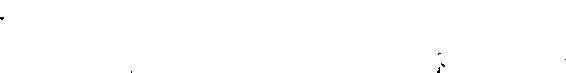 Obrať k nám své milosrdné oči!§1: MARIA K NÁM STÁLE SHLÍŽÍ, ABY MÍRNILA NAŠE
ÚTRAPYŘecký spisovatel EpifanO) nazývá Matku Boží vševidoucí,.
poněvadž nás ubohé na této zemi nespouští s očí, aby nám
pomohla. Jednoho dne byl při vymítání z posedlého tázán
ďábel, co činí Maria. Odpověděl, že sestupuje a vystupuje.(ž)
Chtěl říci, že tato dobrotivá Paní stále sestupuje na zemi,
aby přinesla lidem milosti, a stále vystupuje na nebesa, aby
vymohla na Bohu laskavé vyslyšení našich modliteb. Proto
ji právem nazývá sv. Ondřej Avellinský(3) výpravčí nebe-
ských dober, protože ustavičně koná skutky milosrdenství
a vyprošuje milosti všem, spravedlivým i hříšníkům. „O č i
Páně jsou nad spravedlivými“ (Ž. 33, 16), praví
David. „Ale oči naší Paní, upozorňuje Richard od sv. Vavřin-
ce,(4) jsou obráceny na spravedlivé i na hříšníky. Oči. Ma-
riiny jsou oči Matky, dodává, a matka se dívá na dítě, nejen
aby nepadlo, nýbrž padlo-li, aby je opět postavila na nohy.**Sám Ježíš uvědomil o tom sv. Brigittu,(5) když jednoho
dne před ní pravil své Matce: „Matko, žádej ode mne, co
chceš!“ Tak mluví stále v nebi Syn k Marii, neboť mu pů-
sobí radost vyhověti všem prosbám milované Matky. A zač
prosila Maria? Sv. Brigitta zaslechla její odpověď: „Prosím
o milosrdenství pro ubožáky. Chtěla říci: Synu můj, tys.
mne ustanovil matkou milosrdenství, útočištěm hříšníků a
orodovnicí ubohých. Nyní mne pobízíš, abych tě prosila,.zač chci. Zač mám prošiti, ne-li za slitováni s ubohými? —
„Ó Maria, volá k ní něžně sv. Bonaventura,(6) tys tak plná
milosrdenství a .tak starostlivá, abys pomohla hříšníkům, jako
bys neměla jiné touhy a jiné starosti/1 „Hříšníci jsou však
nejubožejší z ubohých, praví sv. Běda Ctihodný,(7) proto pro-
sí Maria Syna ustavičně za hříšníky/4„Již za svého pozemského života, dí sv. Jeroným,(8) měla
Maria srdce tak soucitné a dobrotivé k lidem, že nikdo ne-
cítil nikdy tak těžce bolesti vlastní, jako Maria cítila bolesti
cizí/‘ Tento soucit s cizím zármutkem dala krásně na jevo
na svatbě v Káni, (jak již bylo dříve řečeno). Když se ne-
dostávalo vína, vzala na sebe podle slov sv. Bernardina Sien-
ského^8) neprošena úřad soucitné těŠitelky. Z pouhé sou-
strasti s rozpaky novomanželů přimluvila se u Syna, že učinil
.zázrak a proměnil vodu ve víno.Mnich Mikuláš(10) se obrací na Marii s otázkou: „Za-
pomnělas snad na nás ubohé nyní, když jsi povýšena na Krá-
lovnu nebes? Něco takového nesmíme si připustiti ani v myš-
lenkách, praví; nesmírná dobrota srdce Mariina nemůže za-
pomenouti na nesmírnou bídu srdce našeho/1 O .Marii ne-
platí známé přísloví: „Pocty mění mravy". Přísloví to platí
o lidech ve světě. Když jsou povýšeni, snadno zpyšní a
zapomínají na své dřívější chudé přátele. Ne tak Maria. Těší
se ze svého povýšení proto, že může více pomáhati ubohým.
Konrád Saský(u) obrací v tom smyslu na Marii Pannu slova
pronesená k Rut: „Po žehnaná jsiod Hospodina, dce-
ro, tys první lásku poslednější (láskou) pře-
konala." (Rut 3, 10.) Chce říci: Bylo-li milosrdenství Ma-
riino k ubohým veliké, dokud žila na zemi, je mnohem větší
dnes, když kraluje v nebi. Odůvodňuje to tím, že nyní zná
Maria lépe naše útrapy. Tím vzrostlo její milosrdenství, pro-
jevované nesčíslnými milostmi. Jako slunce převyšuje měsíc
svou září, tak předčí nynější slitovnost Mariina v nebi její
dobročinnost za života na zemi. Je na světě člověk, jenž by
se netěšil ze světla slunečního? A podobně, je tu nějaký člo-
věk, jehož by neozařovalo milosrdenství Mariino?Proto bylo o ní řečeno, že je „jasná jako slunce"
(Velep. 6, 9), neboť podle Raymunda Jordana(12) není člo-
věka, jemuž by bylo odepřeno teplo tohoto slunce: „Nic
se nemůže skrýti před j e h o. ž á r e m." (Ž. 18, 7.)
Právě tuto věc zjevila sv. Anežka sv. Brigittě.(13) Řekla jí: „Když je nyní naše Královna v nebi se svým Synem, nemůže
zapomenouti své vrozené dobroty. Všem, i nejbezbožnějším
hříšníkům dává důkazy svého milosrdenství. Jako země a.
ostatní oběžnice jsou ozařovány sluncem, tak mají všichni
lidé pro sladkou dobrotu Mariinu účast na Božím milosrden-
ství, když o ně prosí."Kterýsi veliký hříšník z Valencijského království, aby ne-
upadl do rukou spravedlnosti, rozhodl se ze zoufalství, že:
odpadne k islámu, a již byl na cestě na loď. Náhodou šel
kolem kostela, kde kázal P. Jeroným Lopez T. J. o milo-
srdenství Božím. Dojat kázáním obrátil se hříšník a vyzpoví-
dal se kazateli. Ten se ho tázal, konal-li nějakou pobožnost,,
pro niž mu snad Bůh prokázal toto veliké milosrdenství.
Hříšník odpověděl, že nekonával žádné zvláštní pobožnosti,,
leda že každý den prosil blah. Pannu, aby ho neopouštěla.
— Tentýž kněz setkal se v jedné nemocnici s hříšníkem, jenž-
se nezpovídal již padesátpět let. Nepatrná pobožnost^ kterou
ještě konával, záležela v tom, že při pohledu na mariánský
obraz pozdravoval blah. Pannu a prosil ji, aby ho nenechala
zemříti ve smrtelném hříchu. Když se mu jednou v bitce,
zlomil meč, obrátil se k Marii Panně a zvolal: „Běda mi!.
Nyní zemru a zahynu! Matko hříšníků, pomoz mi!" Sotva,
to vyslovil, octl se, nevěda jak, na bezpečném místě. I vy-
konal si nyní životní zpověď a pln důvěry skonal. (14)„Maria se stala všem vším," píše sv. Bernard,15) „všem
nabízí klín svého milosrdenství, aby všichni od ní dostali
dobrodiní: otrok svobodu, nemocný zdraví, zarmoucený útě-
- chu, hříšník odpuštění, Bůh slávu. Je jako slunce a proto*
• není nikoho, koho by nehřálo teplo její lásky." „Kdo na.
~ světě by nemiloval tuto nejlíbeznější Královnu? táže se sv..
Bonaventura.(16) Vždyť je krásnější slunce a sladší medu,,
je poklad dobroty, je ke všem samá láska a přívětivost.*"'
„Buď tedy zdráva, volá láskou zanícený světec, Paní a Matko*
má, ty srdce mé a duše má! Odpusť mi, ó Maria, troufám-li
si říci, že tě miluji! Nejsem-li já hoden milovati tebe, jsi ty
dokonale hodna býti milována ode mne."(17)Když se zt>ožně modlíme slova: „I protož Orodovni-
ee naše, obrať k nám své milosrdné oč i," musí se
Maria sklonit k naší prosbě, jak bylo zjeveno sv. Gertrudě.(18)
„Ó vznešená Paní, volá sv. Bernard,(19) jak veliké je tvoje
milosrdenství, jež objímá celý svět!" „Tato předobrá Matka,. jak dí sv. Bonaventura,(20) tolik touží činiti dobře všem,
že ji urážejí nejen ti, kdo ji přímo tupí, (takové zvrácenosti
se dějí zvláště mezi hráči, kteří někdy ve vášni rouhavé
urážejí tuto Paní), nýbrž také ti, kdo ji neprosí o žádnou
milost/4 „Ty sama, Paní, volá sv. Hildebert,(21) učíš nás oče-
kávati mnohem větší milosti než zasluhujeme, protože nám bez
ustání udílíš milosti, jež daleko předstihují naše zásluhy/4
Již prorok Isaiáš předpověděl, že velikým dílem lidského vy-
koupení bude pro nás ubohé postaven trůn Božího milosrden-
ství: „A připraven bude milosrdenstvím trůn (Is. 16, 5.) Kdo je tímto trůnem? Konrád Saský odpovídá :(22) „Tímto trůnem je Maria, v níž naleznou všichni, spravedliví i hříšníci, útěchu a milosrdenství. A jako je Pán pln milosrdenství, tak i naše Paní. Ani Syn ani Matka nedovedou odepříti milosrdenství žádnému prosebníku/4 Opat Guerrik(23)uvádí slova Ježíšova k Marii: „Matko má, v tobě postavím trůn svého království, neboť tvým prostřednictvím chci udíleti milosti, o něž jsem žádán. Tys mi dala lidský život, já
ti dám všemohoucnost Boží, abys mohla přispěti k spasení
všem, koho chceš zachrániti4Jednoho dne se vroucně modlila sv. Gertrudá k Matce
Boží zmíněnými slovy: Obrať k nám své milosrdné
oči! V tom spatřila blah. Pannu s Ježíškem v náručí, jak
ukazovala na jeho očka a pravila: „Tyto nejsoucitnější oči
mohu obrátiti na všechny, kdo mne vzývají,, aby tak došli
spasení/4 Jakýsi hříšník prosil jednou s pláčem Marii Pannu
před jejím oBrazem, aby mu vyprosila u Boha odpuštění.
I zaslechl, jak se obrátila blah. Panna k svému Dítku v ná-
ručí a pravila: ,„Synu můj, mají mé slzy téci nadarmo?44 A
hříšnic poznal, že mu Ježíš odpustil.Jak by mohl zahynout, kdo se doporoučí této dobré Matce?
Její božský Syn slíbil, že z lásky k ní bude podle jejího
přání milosrdný ke všem, kdo se jí doporoučejí. Zaslechla
to sv. Gertrudá,(24) jak Pán pravil Marii: „Ze své všemo-
houcnosti, Matko ctihodná, přenechal jsem tobě moc, abys
usmiřovala s Otcem všechny hříšníky, kteří zbožně vzývají
tvé milosrdenství.44 Opat Adam de Perseigne(25) rozjímá o ve-
liké moci Mariině u Boha i o jejím velikém milosrdenství
k nám a pln důvěry k ní volá: „Ó Matko milosrdenství, jak
jsi mocná, tak jsi dobrá. Kolik máš moci, abys vyprosila
milost, tolik máš soucitu, abys odpustila. Kdy se stalo, že bys neměla soucitu s ubohými, jsouc Matkou milosrdenství?
A kdy bys nemohla pomoci, jsouc Matkou všemohoucnosti?
Jak snadno poznáváš naši bídu, stejně snadno nám dobýváš
všeho, co chceš/4 „Požívej tedy, volá k ní opat Guerrik,(26)
požívej, vznešená Královno, slávy svého Syna a nám svým
ubohým sluhům a dětem uděl několik drobtů své slávy ne
pro naše zásluhy, nýbrž z milosrdenství/4A ztrácíme-li důvěru pro své hříchy, rceme k ní s Vilémem
Pařížským :(27) „Ó Paní má, neuváděj proti mne mých hří-
chů, protože proti nim stavím tvoji slitovnost. Nikdy se ne-
smí říci, že by se mohly mé hříchy měřiti na soudu s tvým
milosrdenstvím. Tvá slitovnost je daleko mocnější, aby mi
dobyla odpuštění, než mají síly mé hříchy strhnou ti mne do
věčné záhuby.44(28)Modlitba.Ó nejsvětější Panno, největší a nej vznešenější všech tvo-
rů, já ubohý a nešťastný odbojník svého Boha, pozdravuji
tě s této země. Zasluhuji trestu, ne milosti, zasluhuji spra-
vedlnosti, ne milosrdenství. Nemluvím tak, Paní, z ne-
důvěry ve tvou slitovnost. Vím, že si pokládáš za čest býti
tím dobrotivější, čím jsi vznešenější. Vím, že se raduješ
ze svého bohatství proto, že můžeš z něho udíleti i nám
bídným. Vím, že čím jsou chudší tvoji prosebníci, tím pečli-
věji se staráš o jejich ochranu a spásu.Ó Matko má, tys jednou oplakávala smrt Syna svého,
kterou za mne vytrpěl. Obětuj, prosím tě, slzy svoje Bohu
a vypros mi pro ně pravou bolest nad mými hříchy. Jakou
bolest ti tehdy způsobili hříšníci, jak jsem tě zarmoutil
svými nepravostmi i já! Vypros mi, ó Maria, abych aspoň
ode dneška přestal zarmucovati tebe a Syna tvého svým
nevděkem. Co by mi byly platný tvé slzy, kdybych se
k tobě choval nevděčně i nadále? Co by mi bylo' plátno
tvé milosrdenství, kdybych byl znovu nevěrný a tak za-
hynul? Královno moje, nedopouštěj to! Nahraď všechny
mé nedostatky! Ty od Boha dostaneš vše, co chceš. A ty
vyslýcháš každého, kdo tě prosí. Vyprošuji si od tebe,
pevné doufám a chci od tebe dvě milosti: Vypros mi věr-
nost k Bohu, abych ho již nikdy neurazil, a lásku k němu
celý život tak velikou, jak velice jsem jej dříve urážel.HLAVA VIII.A Ježíše, požehnaný plod života tvého, nám po tomto
putování ukaž !$1: MARIA CHRÁNÍ SVÉ CTITELE PŘED PEKLEMNení možno, aby byl zavržen ctitel Mariin, jenž jí věrně
slouží a jí se doporoučí. Toto tvrzení se bude někomu zdáti
na prvý pohled upřílišené. Takového prosím, než je za-
vrhne, aby si napřed přečetl následující výklad o této věci.Tvrdím-li, že je nemožno, aby zahynul ctitel mariánský,
nemíním takové ctitele, kteří zneužívají své pobožnosti k to-
mu, aby mohli hřešit s menší bázní. Proto neprávem zavrhují
někteří lidé oslavu Mariina milosrdenství k hříšníkům a ne-
právem poukazují na to, že prý se této úcty zneužívá k pá-
chání ještě větších hříchů. Je přece zřejmo, že takoví hříšní
opovážlivci zasluhují za své lehkomyslné spoléhání trestu a
ne milosrdenství. Mluvím tu o takových ctitelích, kteří se
snaží o polepšení, kteří Matce Boží věrně slouží a jí se do-
poroučejí. O takových pravím,,' že je prakticky nemožno,
aby záhynuli. I P. Crasset T. J.(0 učí totéž ve své knize
o úctě k Marii Panně; před ním pak to hlásali Vega ve své
Mariánské theologii, Mendoza a jiní bohoslovci.(2) Aby bylo
zřejmo, že nemluvili do větru, všimněme si, co řekli o té
věci církevní učitelé a světci. Ať se nikdo nediví, uvedu-li zde
několik skoro stejných výroků od různých spisovatelů. Chci
je tu všechny uvésti na důkaz, jak jsou shodni • spisovatelé
v této: věci. „Je nemožno, aby byl spasen* kdo nectí Marii a nepožívá
její ochrany, praví sv. Anselm,(3) a stejně je nemožno, aby
zahynul, kdo se blah. Panně poroučí a na něhož ona laskavě
shlíží/4. Skoro týmiž slovy potvrzuje tutéž pravdu sv. Anto-
nín :(4) „Jako není možno, aby se spasili ti, od nichž odvrátí
Maria oči svého milosrdenství, tak zase musejí dojiti spásy
a nebeské slávy ti, na nichž její oči spočívají a za něž se ona
přimlouvá.44 Tento světec tedy zdůrazňuje, že ctitelé Ma-
riini se musejí spasit.Třeba si však všimnouti první části výroků těchto světcům
Ať se třesou bázní ti, kdo si málo váží úcty k Matce Boží
nebo kdo ji z lenosti zanedbávají. Tito světci praví, že je
nemožno spasit! se tomu, koho nechrání Maria. Totéž tvrdí
i jiní, na př. sv. Albert Veliký :(5) „Všichni, ó Maria, kda
nejsou tvoji služebníci, všichni zahynou.44 Sv. Bonaventura
dí:(6) „Kdo zanedbává pobožnost k blah. Panně, zemře ve
hříchu.44 A jinde praví: „Kdo se neutíká k tobě, Paní, ne-
přijde do nebe.44(7) A v 99. žalmu mariánského žaltáře jde
světec ještě dále a tvrdí, že se nejen nespasí, nýbrž že ne-
ubude míti ani naději ve spasení ten, od koho odvrátí Maria
svoji tvář.(8) A již dříve to řekl sv. Ignác mučedník,(9)
že se hříšník nemůže spasit leč prostřednictvím blah. Panny
a že Maria zachraňuje svou milosrdnou přímluvou mnoho ta-
kových, kteří by zasloužili podle Boží spravedlnosti zavržení.
Někteří ovšem pochybují, jsou-li to slova sv. Ignáce; P.
Crasset aspoň je připisuje sv. Janu Zlatoústému.(10) Tato
slova uvádí i opat Celleský.(n) V témže smyslu obrací Cír-
kev svátá na Marii slova: „Každý, kdo mne nenávidí,
miluje smrt.44 (Přísl. 8, 36.) A k slovům Písma: „Jest
jak obchodní koráb44 (Přísl. 31, 14) píše Richard od
sv. Vavřince :(12) „Všichni utonou v moři tohoto světa, kdo
nejsou na této lodi.44 Také bludař Oekolampadius(13) po-
važoval za jistou známku zavržení malou úctu k Matce Boží.
Proto pravil: „Kéž nikdy není o mně slyšet, že jsem se
odvrátil od Marie; neboť pokládám za jisté znamení mysli
odsouzené k zavržení méně dobře o ní smýšleti.44. Za to praví Maria Panna: „Kdo mne poslušen jest,
nebude zahanben.44 (Sir. 24, 30.) Kdo se ke mne utí-
ká a poslouchá, co mu pravím, nezahyne. Proto praví sv.
Bonaventura :(14) „Ó Paní, kdo se snaží horlivě ti sloužiti, je dalek zahynutí.“ A tato pravda se osvědčuje podle sv.
Hilaria(15) i tehdy, když takový v minulosti mnoho urážel
Boha.Z té příčiny tolik se namáhá Satan, aby hříšníci pozbyli
po ztrátě milosti Boží také úcty mariánské. Když zpozo-
rovala Sara, že Isák si přivyká ve hře s Ismaelem jeho špat-
nostem, žádala Abrahama, aby vyhnal Ismaele i s jeho mat-
kou Agarou: „Vyvrž tuto děvku i jejího syna!“ (Gen.
21, 10.) Nestačilo jí propustiti z domu jen syna; i matka
musila pryč. Sára se bála, že syn bude stále docházeti za
matkou do domu. Právě tak se nespokojí ďábel, zapudí-li
od sebe duše Ježíše Krista; chce, aby se zřekla i jeho Matky:
Vyvrž služebnici tuto i jejího syna! Bojí se, že
Matka uvede Syna znovu do srdce hříšníkova svou přímlu-
vou. A bojí se právem, neboť kdo vytrvale uctívá Matku
Boží, praví učený Paciuchelli,(16) brzy přijme s pomocí Ma-
riinou do svého srdce Boha. Vhodně proto nazývá sv. Efrém(17)
úctu mariánskou ochraným průkazem, jenž nás chrání před
zavržením do pekla. Sv. Germanos(18) nazývá Marii Pannu
ochranitelkou do pekla odsouzených. A vpravdě je jisto nade
vší pochybnost, co praví sv. Bernard,(19) že Marii nechybí
ani moc ani vůle, aby nás zachránila. Nechybí jí moc, protože
není myslitelno, aby její prosby byly oslyšený, jak ujišťuje
sv. Antonín(20) nebo jak učí sv. Bernard,(21) že její žádosti
nemohou zůstati bezvýsledné,, nýbrž dosahují všeho. Nechybí
jí ani vůle zachrániti nás, protože Maria jako naše matka
přeje si více naší spásy nežli my sami. Je-li však tomu tak,
kterak by mohl zahynouti ctitel Mariin? Snad je to hříšník.
Snaží-li se však vytrvale o polepšení a poroučí-li se této
dobré Matce, vyprosí mu ona osvícení, aby vybředl ze svého
žalostného stavu, zjedná mu lítost nad hříchy, setrvání v do-
brém a na konec dobrou smrt. Kdyby mohla některá matka
zachrání ti dítě před smrtí pouhou prosbou o milost u soudce,
která by tak neučinila? A směli bychom se domnívati, že
Maria, matka tak starostlivá o své ctitele, toho neučiní a
že nezachrání své dítě před smrtí věčnou, když je jí to
tak snadné?Dal-li nám Bůh lásku a důvěru ke Královně nebes, dě-
kujme za to Pánu. zbožný čtenáři, neboť Bůh poskytuje tuto
milost podle Kosmasa Jerusalemského(22) jen těm, které chce
spasit. Slyš jeho krásná slova, jimiž chtěl oživiti naději v sobě i v nás: „Ó Matko Boží, skládám-li svou důvěru v tebe,
budu spasen. Stojím-li pod tvou ochranou, ničeho se nemusím
báti, neboť úcta k tobě je bezpečnou zbraní spásy a Bůh ji
proto popřává těm, které chce spasit/4 Z té příčiny i Eras-
mus(23) pozdravuje blah. Pannu: „Bud pozdravena, hrůzo
pekla, naděje křesťanů, důvěra v tebe dává nám jistotu
spásy/4Jak velice se protiví Satanu vytrvalá úcta duše k Matce
Boží! P. Alfons Alvarez,(24) velký ctitel mariánský, byl jed-
nou při modlitbě týrán od dábla nečistými pokušeními, jak
čteme v jeho životopise. „Zanech své úcty k Marii, řekl mu
zlý duch, a přestanu tě pokoušet!44Podle Blosia(25) zjevil Bůh sv. Kateřině Sienské, že ze
své dobroty a z lásky k jednorozenému Synu udělil jeho
Matce Marii milost, že žádný hříšník, který se jí zbožně do-
poroučí, nestane se kořistí pekla. I prorok David prosil Boha,
aby jej uchránil před peklem a to pro lásku, kterou miloval
čest Mariinu: „H ospodine, miluji skvostný dům tvůj... nezahlazuj mne s bezbožnými, Bože!“ (Ž 25, 8.) Praví „dům tvůj44, neboť Maria je tím domem, jejž si zbudoval Bůh za svůj příbytek, aby v něm spočinul při svém vtělení. Kniha Přísloví o tom praví: „Moudrost vy-
stavěla dům sobě.44 (Přísl. 9, 1.) „Jistojistě nezahyne,
praví jeden zbožný spisovatel,(26) kdo se snaží pilně uctívati
tuto panenskou matku.44 Tutéž myšlenku potvrzuje sv. Bo-
naventura(27) slovy: „Paní, tvoji milovníci těší se velikému
pokoji v životě tomto a v onom neuzří smrti na věky/4 „Ni-
kdy se nestalo a nikdy se nestane, ubezpečuje zbožný Blo-
sius,(28) aby pokorný a věrný služebník Mariin na věky
zahynul.44„Ó jak mnozí, dí Tomáš Kempenský,(29) byli by na věky
zavrženi nebo zůstali by zatvrzelí, kdyby se za ně nepřimlu-
vila Maria u Syna, aby jim udělil milosrdenství.44 Mnozí bo-
hoslovci a zvláště sv. Tomáš(30) se domnívají, že mnohým
lidem zemřelým v těžkém hříchu vyprosila Matka Boží od-
klad rozsudku Božího a návrat k životu, aby mohli činiti
pokání. Na doklad toho uvádějí vážní spisovatelé mnoho pří-
kladů. Tak na příklad vypráví ve své Kronice Flodoard,(31)
jenž žil v 9. století, že jistý jáhen Adelman (ve Verdunu)
považovaný již za mrtvého probral se k životu, právě když ho chtěli pochovati, a prohlásil, že viděl peklo, kam byl
již odsouzen, avšak na prosby blah. Panny že byl poslán
zpátky na svět, aby činil pokání. Podobnou věc uvádí Surius(32)
o římském občanu jménem • Ondřeji, jenž nekajícně zemřel.
Matka Boží mu vyprosila návrat k životu, aby mohl dojiti
odpuštění.Tyto a podobné příklady nesmějí svésti nějakého opováž-
livce, jenž by chtěl hříšně žiti v naději, že ho Maria zachrání
před peklem, i když zemře ve hříchu. Neboť jako by bylo
velikým bláznovstvím skočiti do studny v naději, že nás
Maria zachrání, protože někdy v takovém případě pomohla,
podobně by bylo mnohem větším šílenstvím vydávati se v ne-
bezpečí smrti ve hříchu a čekati, že nás blah. Panna zachrá-
ní před peklem. Tyto příklady mají jen oživiti naši důvěru.
Povážíme-li, že Maria mohla zachrániti před peklem i ty.
kdo zemřeli ve hříchu, čím spíše může zachrániti před pádem
do pekla ty, kdo se k ní za živa obracejí, chtějí se polepšiti
a věrně jí slouží!Modleme se tedy se sv. Germanem:(33) „Matko naše, co
bude s námi? Jsme sice hříšníci, chceme se vsak polepšiti a
utíkáme se k tobě, jež jsi životem křesťanů!“ Slyšíme opata
Bohumíra k tobě volatí :(34) „Nestihne věčné „běda“ toho,
za koho obětuješ aspoň jedenkrát své prosby.** Pros tedy
za nás a budeme před peklem zachráněni. „Když předstoupím
před Boží soud a když ty, Matko milosrdenství, mne budeš
chránit, kdo by si troufal tvrdit, že nenaleznu milosti Soud-
ce,u volám s Richardem od sv. Viktora.(35) Blah. Jindřich
Suso říkal,(36) že poručil svou duši do rukou Mariiných, a
kdyby jej hodlal Soudce zavrhnouti, chtěl prošiti, aby roz-
sudek zavržení prošel rukama Mariinýma. Doufal, že v jejích
rukou by bylo jistě zadrženo jeho provedení. Totéž pravím
a doufám i já pro sebe, nejsvětější Královno má! Proto ti
chci vždy opakovati slova sv. Bonaventury :(37) „V tebe jsem.
Paní má, doufal, nechť nejsem zahanben na věky! V tebe
jsem složil všechny své naděje. Proto doufám bezpečně, že
nezahynu, nýbrž že se spasím a že tě budu v nebi chváliti
a milovati na věky.“(38)Příklad. Roku 1604 byli v jednom flanderském městě
(Bruselu) dva studující, kteří si však hleděli místo studia
jen pití a chlípnosti. Když byli jedné noci za hříchem u špatné ženštiny, odešel jeden z nich, jménem Richard, poněkud
dříve nežli druhý. Když se doma svlékal k odpočinku, vzpo-
mněl si, že se toho dne ještě nepomodlil několik obvyklých
zdrávasů k nejsv. Panně. Třebas byl ospalý a mrzutý, pře-
mohl se a modlil se napolo ve spánku a roztržitě. Potom si
lehl. Ale sotva usnul, uslyšel silné bušení na dveře a v zápětí
nato uzřel před sebou svého druha, jenž budil hrůzu svým
zjevem. Kdo jsi? tázal se Richard. Což mě neznáš? odpověděl
druhý. Proč jsi tak zohaven? Vždyť jsi jak ďábel! — Ach
já nešťastník jsem zavržen, řekl tázaný. Jak to? — Věz,
když jsem vyšel z onoho domu hanby, zardousil mě zlý
duch. Mé tělo dosud leží na ulici, ale má duše je v pekle.
A buď jist, že týž trest čekal tebe, ale Svatá Panna tě za-
chránila pro těch několik Zdrávasů, jimiž jsi ji uctil. Blaže ti,
použiješ-li této výstrahy, kterou ti dává skrze mne Matka
Boží. Po těch slovech rozhrnul plášť, ukázal plameny a hady,
jimiž byl mučen, a zmizel. S hořkým pláčem vrhl se jinoch
tváří k zemi a děkoval své zachránkyni Marii. Když pa*k
přemítal, jak by napravil svůj život, zaslechl zvoní ti na jitřní
v blízkém františkánském klášteře. Hned si řekl: Bůh mě
volá ku pokání! Neprodleně spěchal do kláštera a prosil
řeholníky, aby jej přijali. Ti se zdráhali, znajíce jeho špatný
život. Když jim však všechno vypověděl a když dva řehol-
níci opravdu našli na ulici mrtvolu jeho druha černou jak
uhel, byl přijat a od toho dne žil velmi vzorně.Modlitba.Ó nej dražší Matko má, Maria! V jaké propasti bídy
bych dnes byl, kdyby mne nebyla tolikrát zachránila tvá
milosrdná ruka! Kolik roků bych již byl v pekle, kdybys
mne nebyla před ním zachránila svými mocnými prosbami!
Mé těžké hříchy mne do něho hnaly, Boží spravedlnost
mne již odsoudila, zlí duchové chtěli již vztekle vykonat
rozsudek! Tys však přispěchala, Matko má, ač jsem tě
neprosil, ba ani nevolal, a zachránilas mne! Ó drahá moje
osvoboditelko, čím se ti odvděčím za tolik milostí a za
tolik lásky? Tys zvítězila nad tvrdostí mého srdce a na-
plnila je láskou a důvěrou v tebe! Do jaké propasti bídy
byl bych potom upadl, kdybys mě nebyla vytrhla z hrozných nebezpečí, v nichž jsem již tonul. Neustávej mě chrá-
niti před peklem a dříve ještě před hříchy, abych do nich
zase neklesl.Nedopusť, abych ti zlořečil v pekle. Ó milá Paní má,
miluji tě! Jak by snesla tvá dobrota pohled na zavrženého
tvého sluhu, jenž tě miluje? Ó vypros mi milost, abych
budoucně nesplácel nevděkem tobě a Bohu, jenž mi udělil
z lásky k tobě tolik milostí! Ó Maria, co říkáš? Budu
zavržen? Ach, budu zavržen, opustím-li tebe. Ale jak bych
tě mohl opustí ti? Jak bych mohl zapomenouti na lásku,
kterou jsi mi ukázala? Po Bohu jsi ty jediná láska duše
mé! Nemohu již déle žiti bez lásky k tobě. Miluji tě, mi-
luji a doufám, že tě budu milo váti zde i na věčnosti,
ó nejkrásnější, nejsvetější, nejsladší, nejlíbeznější všech tvo-
rů. Amen.§ 2: MARIA POMÁHÁ CTITELŮM SVÝM V OČISTCIJak šťastni jsou ctitelé této předobré Matky! Pomáhá jim
nejen zde na světě, nýbrž skýtá jim ochranu a útěchu
i v očistci! A poněvadž potřebují více útěchy trpíce větší
muka a nemohouce si sami pomoci, stará se o ně mnohem
více tato Matka milosrdenství, a poskytuje jim svou pomoc.
Sv. Bernardin SienskýO) praví, že v tomto žaláři věznícím
duše zasnoubené Ježíši Kristu, Maria má určitou svrchova-
nost a pravomoc, jednak aby mohla mírniti jejich muka,
jednak aby je mohla odtud vysvobozovati.Co se týče zmírňování muk, užívá tento světec slov Si-
rachových: „Schodila jsem vlny mořské" (Sir. 24, 8)
a vykládá je o Marii: Navštěvovala jsem totiž své ctitele,
svoje dítky, a pomáhala jsem jim v jejich potřebách a mu-
kách. Sv. Bernardin Sienský praví, že očistcová muka se
nazývají vlnami, poněvadž jsou přechodná na rozdíl od muk
pekelných, jež nikdy nepřestanou. Nazývají se vlnami moř-
skými, protože jsou velmi trpké. Maria často navštěvuje a
těší své ctitele, ponořené do těchto muk. Z toho je patrno,
dí Novarino,(2) jak je důležité sloužiti této dobré Paní, neboť
nezapomene na své služebníky, když úpí v těchto plamenech.
A třebas pomáhá Maria všem duším v očistci, vymáhá přece
více odpuštění a útěchy svým ctitelům.Matka Boží zjevila sv. Brigittě(3) toto: „Jsem matkou všech
duší v očistci a proto mírním každou hodinu svými prosbami
všechna muka, jichž zasloužily za hříchy pozemského života.44
Milosrdná tato Matka ráčí znovu a znovu sestupová ti do tohoto
posvátného žaláře, kde navštěvuje a těší své zarmoucené
dítky. V knize Sirachově praví: „I hlubiny propasti
jsem pronikla.44 (Sir. 24, 8.) A sv. Bonaventura(4) do-
dává k těmto slovům: „Pronikla jsem hlubiny této očistcové
propasti, abych potěšila ony svaté duše svou přítomností!44
„Ó jak je laskavá a dobrotivá Svatá Panna, volá sv. Vincenc
Ferrerský,(6) k těm, kdo trpí v očistci, protože od ní se
jim dostává neustále posily a osvěžení.44Co jiného by potěšilo duše v očistci v jejich mukách než
Maria, Matka milosrdenství, a její pomoc? Sv. Brigitta(6) za-
slechla jednou, jak pravil Ježíš k Matce: „Tys matka má,
tys matka milosrdenství, tys útěcha těch, kdo jsou v očistci !4fc
A Svatá Panna sama řekla sv. Brigittě, že jako ubohého ne-
mocného, jenž leží zarmoucen a opuštěn, potěší každé slovo
účasti, tak '"jsou potěšeny duše v očistci, zaslechnou-li jen
její jméno. Pouhé jméno Mariino, jméno naděje a spásy,
jež často vzývají tyto duše Bohu zasvěcené, je tedy .pro ně
velikou posilou. Když však zaslechne tato dobrotivá Matka,
že je vzývána, praví Novarino,(7) a když přidá i své mod-
litby u Boha, dostane se těmto duším osvěžení nebeské rosy
v jejich žáru.Maria však netoliko těší a posiluje své ctitele v očistci,
nýbrž je také vysvobozuje z tohoto žaláře svou přímluvou,
V den svého Nanebevzetí vyprázdnila podle slov Gersono-
vých(8) docela tento žalář. Potvrzuje to i Novarino,(9) jenž
uvádí závažné spisovatele tvrdící, že si Maria vyprosila na
Synu před odchodem do nebes milost, aby směla s sebou
přivésti všechny duše, jež byly tehdy v očistci. „Od toho dne,
praví Gerson,(10) má blah. Panna výsadu osvobozovati své
služebníky z muk očistcových.44 Tvrdí to i sv. Bernardin
Sienský,(n) jenž praví, že Maria Panna má moc prošiti za
duše, zvláště za své ctitele, obětovati za ně i své zásluhy
a vysvobozovati je odtud. Totéž dí i Novarino;(lž) vyslo-
vuje přesvědčení, že pro zásluhy Mariiny muka duší nejen
se polehčují, nýbrž též zkracují, protože na její přímluvu se
urychluje doba jejich očisty. Stačí, že Maria začne prosit.Sv. Petr Damiani(13) vypravuje, že se jakási paní jménem
Marozia zjevila po smrti své přítelkyni a sdělila jí, že byla
vysvobozena z očistce, na slavnost Nanebevzetí Panny Marie
s tolika jinými dušemi, že jejich počet převýšil množství
římského obyvatelstva. Diviš Kartuzián(14) tvrdí, že totéž
se opakuje o Narození a Zmrtvýchvstání Páně. V tyto dny
sestupuje Maria v průvodu andělských sborů do očistce a
vysvobozuje mnoho duší z jeho muk. Novarino(15) se kloní
k názoru, že se to děje o každé vetší slavnosti mariánské.Známo je zaslíbení Marie Panny, učiněné papeži Janu XXII.
Jednoho dne se mu zjevila a poručila mu oznámiti všem, kdo
nosí škapulíř s hory Karmelské, že je vysvobodí z očistce
v sobotu po jejich smrti. Papež to vyhlásil podle P. Crasse-
ta(16) bullou, kterou potvrdili Alexandr V., Klement VII.,
Pius V., Řehoř XIII. a Pavel V. Tento poslední praví v bulle
z r. 1612: „Křesťanský lid smí zbožně věřiti, že blah. Panna
bude pomáhati ustavičnou přímluvou, svými zásluhami a zvlášt-
ní ochranou duším členů bratrstva Panny Marie s hory Kar-
mel po smrti, zvláště v den sobotní, zasvěcený Církví blah.
Panně. Podmínka je, že skonají v milosti Boží, že nosili za
života škapulíř, zachovávali čistotu svého stavu a modlili se
hodinky mariánské, nebo když jim to nebylo možno, že za-
chovávali církevní posty a zdržovali se masitých pokrmů ve
středu a v sobotu (vyjma svátek Božího narození)/4 A
v slavných hodinkách svátku Panny Marie s hory Karmel(17)
čteme, že blah. Panna podle zbožné víry těší v očistci s ma-
teřskou láskou členy bratrstva s hory Karmel a že je brzy
uvádí svou přímluvou do vlasti nebeské.Proč bychom nesměli douřati tytéž milosti i my, bude-
me-li uctívati tuto dobrou Matku? A budeme-li jí oddáni
zcela zvláštní láskou, proč bychom nemohli doufati, že se
nám dostane milosti přijití híied po smrti bez očistce do
nebe? Tuto milost udělila Matka Boží ctih. Bohumírovi. Po-
slala k němu řeholního bratra Abundá s tímto vzkazem: „Vy-
řiď bratru Bohumírovi, ať prospívá stále více ve ctnosti,
neboť pak bude náležeti Synu mému a mně. A až jeho duše
opustí tělo, nepustím ji do očistce, nýbrž ji vezmu za ruku
a představím svému Synu.“(18)A chceme-li vydatně pomoci duším v očistci, doporoučejme
je blah. Panně ve všech svých modlitbách a modleme se za
ně zvláště sv. růženec, jenž jim přináší velikou úlevu.(19)Modlitba.Ó Královno nebe a země, Matko vládce světa, Maria,
nejvyšší, nejvznešenější, lásky nejhodnější ze všech tvorů!
Je sice na světě dosti lidí, kteří tě nemilují a tebe neznají.
Na nebi jsou však miliony andělů a svátých, kteří tě milují
a bez ustání tě velebí. A také na zemi, kolik je těch šťast-
ných duší, jež planou láskou k tobě a jsou uchváceny
tvou dobrotou! Ó kéž bych tě miloval též já, lásky nej-
hodnější Paní moje! Kéž bych se snažil vždy tobě sloužiti.
tebe chváliti, tebe ctíti a všechny rozněcovati láskou k to-
bě! Tys okouzlila svou krásou Boha a přivábilas jej z lůna
Otce věčného a přivedla na zemi, aby se stal člověkem a
tvým synem. A já ubohý červ bych nehořel láskou k tobě?
Ó nejsladší Matko má, i já tě chci milovati, vroucně mi-
lovati! Ze všech sil se přičiním, aby tě také jiní milovali.
Přijmi tedy milostivě, Maria, moji touhu po lásce k tobě
a pomoz mi ji splniti.Vím, že Bůh shlíží s obzvláštní láskou na ty, kdo tě
milují. Kromě své slávy netouží po ničem více než po slávě
tvé. Chce, abys byla ctěna a milována ode všech. Od tebe
doufám, Paní, všechno své štěstí. Ty mi musíš vyprositi
odpuštění všech mých hříchů a setrvání v dobrém. Ty musíš
při mně státi v hodince smrti mé. Ty mne musíš vysvobo-
diti z očistce. Ty mne musíš uvésti do nebe. To vše dou-
fají od tebe tvoji ctitelé a nejsou zklamáni. To vše doufám
i já, protože tě miluji z celého srdce a nade vše po Bohu.§ 3: MARIA PROVÁZÍ SVÉ SLUHY DO NEBEJak bezpečnou známkou vyvolení k životu věčnému je
sloužiti Marii Panně! Církev svátá vykládá o Rodičce Boží
k útěše jejích ctitelů slova Sirachova: „U všech těch
hledala jsem odpočinutí a v dědictví Páně pře-
bývá ti bud u.“ (Sir. 24, 11.) Kardinál Hugo(*) vykládá
tato slova: „Blažen ten, praví, v jehož domě nalezne odpo-
činek blah. Panna.44 Maria se snaží roznítiti ve všech úctu
k sobě a to pro lásku, již ke všem chová. Mnozí buď tuto
úctu nepřijímají nebo si ji neudržují. Šťasten, kdo ji přijme
a ji si udrží. „A v dědictví Páně přebývati budu.44'Zmíněný kardinál Hugo praví dále: „Budu totiž přebývati
v těch, kdo jsou dědictvím Božím.44 Úcta k blah. Panně je
ve všech těch, kdo jsou dědictvím Páně, kdo jej totiž budou
věčně velebit v nebesích. Na zmíněném místě knihy Sirachovy
mluví Maria dále: „T ehdy mi vykázal Tvůrce ves-
míru stánek, a můj Původce mne usadil v něm.
Řekl mi totiž: V Jakobovi přebývej, v Israeli
•dědičný měj úděl a v mých vyvolencích kořeny
zapusť.44 (Sir. 24, 12, 13.) To znamená: Můj Stvořitel ráčil
.spočinouti v mém lůně a chtěl, abych přebývala v srdcích
všech vyvolených - které předobraze val Jakob a kteří jsou
•dědictvím Mariiným — a ustanovil, aby ve všech předurčených
k životu věčnému byla zakořeněna úcta a důvěra ke mně.Ó kolik svátých by nebylo dnes v nebi, kdyby je tam ne-
ubyla uvedla svou mocnou přímluvou Maria! „Já jsem uči-
nila na nebi, aby vzešlo světlo neskonalé.44 (Sir.
.24, 6.) Kardinál Hugo vysvětluje tato slova knihy Sirachovy
takto: „Já jsem rozsvítila na nebi tolik věčných světel, kolik
je mých ctitelů.44 Na její přímluvu jsou v nebi mnozí svátím
kteří by se tam bez ní nikdy nebyli dostali. Sv. Bonaventura(3)
praví, že brána nebeská otevře se všem, kdo důvěřují v ochra-
nu Mariinu. Proto nazval sv. Efrém(4) úctu k Matce Boží
•otevřením ráje. Zbožný Blosius(5) oslovuje takto Svatou Pan-
nu: „Paní, tobě jsou svěřeny klíče a .poklady nebeského krá-
lovství.44 Proto ji musíme stále prošiti slovy jednoho zbožného
spisovatele :(6) „Otevři nám, Panno, brány nebes, vždyť máš
•od nich klíče.44 Tys ostatně sama branou ráje, jak tě nazývá
Církev svátá: Bráno nebeská!Církev svátá jmenuje vznešenou Matku Boží i hvězdou
mořskou: Zdrávas hvězdo mořská! Neboť jako plav-
ící zachovávají směr do přístavu pomocí hvězd, praví Anděl-
.ský učitel,(7) tak jsou vedeni křesťané do přístavu nebes
Marií.Sv. Petr Damiani(8) nazývá z podobné příčiny Marii ne-
beským žebříkem, protože skrze Marii sestoupil Bůh s nebe
na zem, aby skrze ni mohli zase lidé vy stupo váti se země na
nebesa. Sv. Anastasius Antiochijský(9) k ní volá: „Bylas mi-
lostí naplněna proto, aby ses stala cestou naší spásy a scho-
dištěm k nebeské vlasti.44 Sv. Bernard * ji nazývá „vozem do
nebe44(10) a sv. Jan Geometra ji pozdravuje^11) „Bud po-
zdravena, ty vznešený voze, jenž odváží do nebe své ctitele!“Proto jí dí sv. Bonaventura:(12) „Šťastni ti, kdož tě znají*
Matko Boží, neboť znáti tebe je cestou k životu nesmrtel-
nému a hlásati tvé ctnosti je cestou k. věčné spáse.44Ve františkánských letopisech(13) se vypravuje o bratru
Lvu, že spatřil jednou červený žebřík a na jeho konci Ježíše
Krista, a bílý žebřík, na jehož konci stála svátá Matka Páně.
Viděl, jak někteří lidé vystupovali na červený žebřík; ale
sotva vystoupili několik příček, padali dolů, a když se znova
pokoušeli o výstup, padali zase. Sv. František je vybídl, aby
zkusili vystoupiti po bílém žebříku. I dostali se po tomto-
žebříku do výše, odkud jim podávala blah. Panna ruku a tak
bezpečně přicházeli do nebe. Diviš Kartuzián(14) se táže:
„Kdo se spasí? Komu se dostane kralování v nebi?41 A sám
odpovídá: „Bezpečně se spasí a dojdou nebeského království
ti, za něž obětuje tato Královna milosrdenství své prosby.44
Tuto pravdu potvrzuje Maria sama: „Já jsem ta, jíž krá-
lové patřičně kralují.44 (Přísl. 8, 15.) Pomocí přímlu-
vy Mariiny kralují duše napřed v životě smrtelném na zemi*
ovládajíce své vášně, a potom se jim dostává věčného kra-
lování v nebi, kde podle sv. Augustina,(15) „tolik je králů*
kolik je občanů.44 „Jedním slovem, dí Richard od sv. Vavřin-
ce,(16) Maria je v nebesích paní, ježto tam poroučí, jak
chce, a uvádí tam, koho chce44, podle slov: „V Jerusalemě
jest moje vláda.44 (Sir. 24, 15.) A právem; neboť jak
dí opat Rupert,(17) jsouc matkou Pána nebe je také Paní nebe.Tato Boží Matka nám již dobyla nebe svými mocnými
prosbami a svými milostmi; jen jí nesmíme klásti překážek*
dí sv. Antonín. (18) Proto kdo slouží Marii a za koho se ona
přimlouvá, je tak jist svým spasením, jako by již byl v nebi,
tvrdí opat Guerrik.(19) Sloužiti Marii a patřiti k jejímu dvo-
ru .je největší čest, jaké se nám může dostati, praví Richard
od sv. Vavřince,(20) neboť sloužiti Královně nebes znamená
již kralovati v nebi a býti poddán jejím rozkazům je více
než kralovati. Zato ti, kdo Marii neslouží, nespasí se, pro-
tože, jsou-li zbaveni pomoci této vznešené Matky, jsou zba-
veni i přispění Syna a celého nebeského dvora.Buď vždycky velebena nekonečná dobrota našeho. Boha*
jenž ustanovil Marii za naši obhájkyni, aby jako matka
Soudce a matka milosrdenství účinně zasahovala svou pří-
mluvou do velikého procesu naší spásy. Je to myšlenka sv.
Bernarda.(21) A řecký spisovatel. mnich Jakub(22) praví, že Bůh učinil Marii mostem, po němž se můžeme dostati nad
vlnami světa do přístavu rajského blaha. Proto volá sv. Bo-
naventura:(23) „Slyšte, národové, kteří toužíte po nebi! Služ-
te Marii a ctěte ji a jistě naleznete život věčný/4Nikdo nesmí zoufati, že nedojde království blaha, ani ten,
jenž zasloužil pekla, když se rozhodne věrně sloužiti této
Královně. „Kolik hříšníků, volá sv. Germanos,(24) pokusilo se
nalézti Boha tvým prostřednictvím a spasili se!“ Richard od
.sv. Vavřince(25) uvažuje, proč podle Zjevení sv. Jana je Maria
korunována hvězdami: „Na hlavě její koruna z dva-
nácti hvězd44 (Zjev. 12, 1), kdežto podle Velepísně tvoří
její korunu dravci, lvi a pardálové (Velep. 4, 8): „Poj ď s Lí-
bánu, choti má, pojď s Libanu, pojď: budeš ko-
runována... ze skrýší lvových a z hor pardo-
vých.44 Jak tomu máme rozuměti? ptá se. A odpovídá, že
těmito dravci jsou hříšníci, kteří se přízní a přímluvou Ma-
riinou stávají nebeskými hvězdami, jež lépe sluší hlavě této
Královny milosrdenství než všechny hvězdy na obloze. —
O služebnici Boží, Sestře Serafině z Capri(26) se vypravuje,
že prosila nejsvětější Pannu v noveně před svátkem jejího
Nanebevzetí za obrácení tisíce hříšníků. Když se však ulekla,
že je to příliš smělá. prosba, zjevila'se jí Svatá Panna a po-
kárala ji za tuto lichou bázeň řkouc: „Čeho se bojíš? Či
snad nemám dost moci, abych vyprosila na Synu spásu tisíci
hříšníků. Hned ti ukáži, že jsem ji již vyprosila.44 Potom ji
uvedla v duchu do nebe a tam jí ukázala duše nesčetných
hříšníků, kteří již zasluhovali pekla, ale na její přímluvu
byli spaseni a nyní již požívali věčné blaženosti.Jest ovšem pravda, že v tomto životě nemůže nikdo
míti naprostou jistotu o svém věčném spasení: „Člověk
neví, je-li lásky či nenávisti hoden.44 (Kaz. 9, 1.)
Ale na otázku Davidovu k Hospodinu: Pane, kdo se spasí?
^.Pane, kdo smí býti hostem ve tvém Stánku?44
(Ž. 14, 1) odpovídá sv. Bonaventura:(27) „Hříšníci, jděme ve
.stopách Mariiných, vrhněme se k jejím svátým nohám a ne-
hněme se odtud, dokud nám nepožehná, protože její po-
žehnání nám zajistí nebe.44 Eadmer(28) praví: „Stačí, Paní,>že
nás chceš spasiti, neboť pak již musíme dojiti spásy.44 A sv.
Antonín(29) k tomu dí, že je nutné, aby duše, chráněné Marií
JPannou, se spasily.Právem předpověděla nejsv. Panna, praví, sv. Ildefons,(30) ze-
ji budou blahoslaviti všechna pokolení země: „B1 a h o s 1 a-
viti mne" budou všechna pokolení.14 (Luk. 1, 48),.
neboť všichni vyvolení dosahují věčné blaženosti prostřed-
nictvím Mariiným. Ty, vznešená Matko, volá sv. Metod,(3‘)
jsi začátkem, středem i dosažením našeho štěstí. Maria je-
začátkem našeho věčného štěstí, poněvadž nám dobývá od-
puštění hříchů; je jeho středem, protože nám získává setrvánu
v milosti Boží; je jeho dosažením, protože nám na konec do-
bývá nebe. „Tys otevřela nebe, praví k tomu sv.- Bernard,(32)
tys vyprázdnila peklo, tys obnovila ráj, tys dala život věčný
tolika nešťastníkům, zasluhujícím pekla.44Nade všechno však musí v nás oživiti bezpečnou důvěru,,
že dosáhneme nebe, krásný příslib, jejž dála Maria těm,,
kdo ji ctí a zvláště, kdo se snaží slovem i příkladem o to,.aby též jiní ji znali a ctili: „Kteří o mne se namáhají,nezhřeší. Kteří mne vysvětlují, věčně žít budou.44 (Sir. 29, 30. 31.) Ó jak jsou šťastni ti, praví sv.Bonaventura,33) kdo nabyli přízně Mariiny. Nebešťané je uznávají již nyní za své společníky. A kdo má znamení služebníka.
Mariina, je již zanesen do knihy života. K čemu bychom
se tedy znepokojovali spory škol bohoslovných, zdali před-
určení k slávě předchází nebo následuje za předzvěděním
zásluh; zda jsme zapsáni do knihy života nebo ne. Budeme-li.
pravými služebníky Marie Panny a budeme-li státi pod její
ochranou, jistě budeme zapsáni v knize života, protože Bůh
udílí úctu k jeho svaté Matce jen těm, které chce spasiti,.
praví Kosmas Jerusalemský.(34) Totéž, jak se zdá, zjevil Pán
skrze ,sv. Jana: „Kdo zvítězí... napíši na něj jméno
města Boha svého.44 (Zjev. 3, 12.) Kdo chce zvítěziti
a býti spasen, bude míti ve svém srdci vryto jméno města.
Božího. A kdo jiný je tímto městem Božím, ne-li Maria, jak
vykládá sv. Řehoř Divotvůrce(35) slova Davidova: „Slav-
né věci praví o tobě město Boží.44 (Ž. 86, 3.)Vším právem tedy můžeme zvolati se sv. Pavlem (2. Tim..
2, 19), že, kdo nosí toto znamení ctitele mariánského, toho
uznává Bůh za svého. Proto napsal Pelbart,(36) že úcta
k Matce Boží je nej jistějším znamením věčného spasení.
A Alan a Rupe(37) praví v pojednání o Zdrávasu, že, kdo
často uctívá Svatou Pannu tímto andělským pozdravem, má.
velmíi pevnou záruku předurčení k životu. A totéž tvrdilo člověku, jenž se modlí vytrvale každý den svaty růže-
nec. P. Nieremberg(38) pak praví ve své knížečce „O odda-
nosti a lásce k nejsv. Panně“, že služebníci Matky Boží po-
žívají větších výsad a zvláštní přízně nejen na tomto světě,
nýbrž, že i v nebi budou požívati větší slávy, že budou
míti zvláštní bohatší šat jakožto důvěrní přátelé a dvořané
Královny nebe podle slov knihy Přísloví (31, 21): „Dům
(její)... je všecek oblečen dvojmo"Sv. Maří Magdalena de Pazzi(39) uzřela jednou ve vidění
uprostřed moře lodičku, do níž se uchýlili všichni ctitelé ma-
riánští. Maria řídila kormidlo a tak je vedla do bezpečného
přístavu. Z toho světice poznala, že, kdo žijí pod ochranou
Mariinou, zachrání se před ztroskotáním do hříchu a do věč-
ného zavržení i uprostřed všech nebezpečí, protože Maria
je bezpečně dovede do přístavu nebes. Vstupme tedy do
této šťastné lodičky ochrany Marie Panny a buďme tu jisti
životem věčným, jak pěje Církev svátá: Příbytek všech
plesajících v tobě jest svátá Boží Rodičko,
Svatá Matko Boží, všichni, kdož budou požívati radosti věč-
né, přebývají v tobě, žijíce pod tvou ochranou.(40)Modlitba.Ó Královno nebes, Matko svaté lásky, ze všech bytostí
stvořených lásky nejhodnější, nejvíc od Boha milovaná
a nejvíc Boha milující, dovol, abych miloval tebe i já,
nej nevděčnější a nejbídnější hříšník země. Tvá přímluva
mne zachránila před peklem; všech tvých dobrodiní do-
stalo se mi bez nejmenší mé zásluhy; proto jsem uchvácen
dobrotou tvou. V tobě jsem složil všechny své naděje.
Miluji tě, Paní má, a chtěl bych tě milovati více, než tě
milovali všichni světci nejvroucněji tobě oddaní.Rád bych podle svých sil přesvědčil všechny lidi tebe
neznající, jak jsi hodna lásky, jak zasluhuješ, aby tě všichni
milovali a ctili. Chtěl bych i umříti z lásky k tobě, na
obranu tvých velikých předností, tvého panenství, tvé
důstojnosti Matky Boží, tvého neposkvrněného Početí, kdy-
by toho bylo třeba.Ó nejdražší Matko má, přijmi toto mé přání a nedopusť,
aby se stal tvůj služebník tebe milující, jednou nepřítelem
Boha, jehož tak vroucně miluješ. Ach, do tohoto neštěstí jsem upadl, když jsem urazil svého Pána. Tehdy jsem však
nemiloval tebe, ani jsem nestál o tvoji lásku. Nyní však
netoužím kromě milosti Boží po ničem jiném, než abych
miloval tebe a byl tebou milován. Mé minulé viny nezbaví
mne důvěry v tebe, neboť vím, že ty, nej dobrotivější a nej-
laskavější Paní, neodpíráš svou lásku ani nejubožejším hříš-
níkům, když tě milují, a že se nedáš nikým v lásce před-
stihnouti.Ó lásky nejhodnější Královno, toužím přijíti do nebe,
abych tě tam miloval. U tvých nohou poznám lépe, jaké
lásky jsi hodna a kolik jsi učinila pro mé spasení. Proto tě
budu milovati vroucněji a to věčně a nebudu se báti, že
bych kdy ustal v lásce k tobě. Ó Maria, bezpečně doufám,
že se spasím tvou pomocí. Pros Ježíše za mne! Nechci nic
jiného, než abys mne spasila. Tys moje naděje. Proto budu
vždy volati: Ó Maria, naděje má, ty mne musíš spasiti!HLAVA IX. milostivá, ó přívětivá !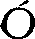 JA|K VELICE JE MARIA PANNA MILOSTIVÁ A PŘÍVĚTIVÁVe své řeči o veliké dobrotě Mariině k nám ubohým, praví
sv. Bernard^1) že blah. Panna je od Boha zaslíbenou zemí,
oplývající mlékem a medem. Proto dí sv. Albert Veliký,(2)
že Svatá Panna má tak milosrdné srdce, že zaslouží, aby
byla nazvána nejen milosrdnou, nýbrž milosrdenstvím samým.
Sv. Ronaventura(s) uvažuje, že se -Maria stala Matkou Boží
k vůli nám ubohým a že jí byl svěřen úkol udělovati milo-
srdenství. Připomíná dále její velikou péči o všechny ubohé,
jež obohacuje svou dobrotou tak, jako by bylo jediným jejím
přáním pomáhati nuzným. Říká proto, že se mu zdá, pohlíží-li
na Marii, že již nevidí Boží spravedlnosti, nýbrž jen Boží
milosrdenství, jehož je Maria plna.Slovem, dobrota Mariina, jak dí opat Guerrik,(4) je tak
veliká, že její laskavé srdce každým okamžikem přináší, ovoce
dobroty. Sv. Bernard(5) volá: „Co jiného může plynouti ze
zdroje dobroty leč dobrota?*1 Proto byla Maria nazvána olivou:
„Jako spanilá oliva na rovinách" (Sir. 24, 19.) Ne-
boť jako z olivy se lisuje jen olej, symbol milosrdenství, tak
z rukou Mariiných vycházejí jen milost a milosrdenství. Prá-
vem tedy můžeme říkati s ctih. Ludvíkem de -Ponte,(6)- že je
matkou oleje, když je matkou milosrdenství. Jdeme-li tedy
k Marii vyprositi si oleje milosrdenství, nesmíme se báti, ženám jej odepře, jak to učinily moudré panny pannám ne-
moudrým. „Nedostalo by se nám ani vám.“ (Mat. 25*
9.) Vždyť Maria Panna je velmi bohata olejem milosrdenství*
jak upozorňuje Konrád Saský.(7) Z toho důvodu ji nazývá
Církev svátá pannou nejen . moudrou, nýbrž nejmoudřejší*
abychom poznali, praví Hugo od sv. Viktora,(8) že Maria
vystačí s bohatstvím milosti a milosrdenství na všechny a pře-
ce že jí nic nebude chyběti.Proč však stojí tato krásná oliva uprostřed roviny: „Jako
oliva spanilá na rovinách ?“ Proč nestojí spíše v za-
hradě, obehnané zdí a plotem? Hugo od sv. Viktora(9) od-
povídá: „Aby ji všichni snadno uviděli a tak se mohli k ní
snadno utéci o pomoc ve svých potřebách." Tuto krásnou
myšlenku potvrzuje sv. Antonín(10) a praví, že k olivě v ote-
vřeném poli mohou všichni, aby si s ní natrhali ovoce. Stejně
pak mohou všichni k Marii Panně, i spravedliví i hříšníci,
a dostane se jim u ní milosrdenství. Světec k tomu dodává:
„Ó kolik rozsudků a trestů za hříchy odvrátila nejsv. Panna
svými milosrdnými prosbami od hříšníků, kteří se k ní obrá-
tili." Kde jinde bychom mohli nalézti bezpečnější útočiště než
je klín Mariin? ptá se ctih. Tomáš Kempenský.(u) Nuzný tu
nalézá přístřeší, nemocný lék, zarmoucený útěchu, bezradný
radu a opuštěný domov.Jak bychom byli ubozí, kdybychom neměli této Matky
milosrdenství, jež se tak bedlivě stará o pomoc v našich
útrapách! „Kde není ženy, vzdychá s t r á d a jj í c í."
(Sir. 36, 27.) Touto ženou je podle Richarda od sv. Vavřin-
ce(12) právě Maria Panna. Kde není ona, sténají všichni ne-
mocní. A je to pochopitelné. Chtěl-li Bůh, aby se rozdávaly
všechny milosti na prosby Mariiny a chybí-li komu tyto pros-
by, nemá naděje na milosrdenství, jak naznačil Pán sv. Brigitte
řka jí:(13) „Kdyby se Maria nepřimlouvala, nebylo by naděje
v milosrdenství." Ale bojíme se snad, že Maria nevidí na-
šich běd anebo že nemá s nimi soustrast? Nebojme se! Maria
je vidí lépe než my. „Který světec, ptá se sv. Antonín,(u) má
takovou soustrast s naším neštěstím jako Maria?" „Kde spatří
Maria nouzi, hned tam s velikou láskou spěchá a pomáhá,"
praví Richard od sv. Viktora.(15) Tuto myšlenku potvrzuje
Mendoza (16) řka: „Panno požehnaná, ty rozdáváš štědrou
rukou své milosrdenství všude, kde zpozoruješ naše potřeby."
A v této soucitné práci neustane naše dobrá Matka nikdy.Jak sama svědčí: „Na věky býti nepřestanu, ve sva-
tostánku před ním službu konala jsem.“ (Sir. 24,
14.) Kardinál Hugo(17) praví ve výkladu k těmto slovům: „Až
do konce světa nepřestanu pomáhati lidem v jejich potřebách
a neustanu prošiti za hříšníky, aby se spasili a zachránili se
před věčnou záhubou.44Podle vypravování Suetoniova hleděl císař Titus tak vy-
hověti všem prosebníkům, že říkával smutně ve dny, kdy
neměl příležitosti k udělení milosti: „Den jsem ztratil. Nepro-
kázal jsem nikomu dobrodiní.44 Titus to činíval pravděpodobně
spíše z marnivosti a ctižádosti než z lásky. Naše panovnice
Maria však, kdyby nemohla uděliti některý den žádnou milost,
řekla by to jen z největší lásky a touhy činiti nám dobře.
Bernardin z Busti(18) praví, že se Maria více snaží milosti
nám udíleti nežli my si přejeme je od ní obdržeti. A proto
kdykoliv se na ni obrátíme, vždy ji nalezneme s rukama plný-
ma milosrdenství a štědrosti.Již Rebeka byla předobrazem Mariiným v tomto ohledu.
Když ji požádal služebník Abrahamův o trochu vody k pití,
odpověděla, že dá nejen jemu, nýbrž i jeho velbloudům do-
statek vody: „I velbloudům tvým navážím vody,
až se všichni napoj í.44 (Gen. 24, 19.) Sv. Bernard(19) se
obrací na základě těchto slov k blah. Panně a volá: „Paní,
dej z přetékající studny své nejen služebníku Abrahamovu,
nýbrž i velbloudům.44 Chce říci: Paní, ty jsi milosrdnější a
štědřejší než Rebeka. Proto se nesmíš omeziti v udílení milostí
ze svého nezměrného milosrdenství jen na sluhy Abrahamovy,
znamenající věrné služebníky Boží; nýbrž udílej je i velblou-
dům, kteří jsou obrazem hříšníků. A jako dala Rebeka více,
než oč byla žádána, tak dává i Maria více, než zač je prošena.
„Štědrost Mariina, praví Richard od sv. Vavřince,(20) podobá se
štědrosti Synově, jež udílí vždycky víc nez o kolik je pro-
šena.44 Proto praví o něm sv. Pavel: „Bohatý ke všem,
kteří ho vzývají.44 (Rím. 10, 12.) Je bohat milostmi
ke všem, kdo se k němu v modlitbách utíkají. Proto praví
jeden zbožný spisovatel k blah. Panně :(21) „Paní, pros za
mne, poněvadž ty budeš za mne prošiti mnohem zbožněji
než bych to dovedl já, a vyprosíš mi na Bohu mnohem větší
milosti, než bych si vymohl já!44Když odmítli Samaritáni přijmouti Ježíše Krista a jeho
nauku, řekli sv. Jakub a sv. Jan Mistrovi: Chceš, Pane, abychom poručili ohni s nebe, aby na ně sestoupil a je zničil?
Ale Spasitel odpověděl:	„Nevíte, čího ducha jste.“ (Luk. 9, 55.) Jako by řekl: Já jsem ducha tak slitovnéhoa mírného, neboť jsem přišel s nebe spasit a ne trestat hříšníky. A vy je chcete zahubit? K čemu oheň? K čemu trest? Mlčte, nemluvte mi již o trestech. To neodpovídá mému duchu. Maria však má téhož ducha jako její Syn; proto o ní nemůžeme pochybovati, že by nám nechtěla prokazovati milosrdenství; vždyť je Matkou milosrdenství, jak zjevila sv. Bri-
gittě(22) a samo Boží milosrdenství učinilo ji tak soucitnou
a laskavou ke všem. Proto ji uzřel sv. Jan oděnou sluncem:
„I ukázalo se velké znamení na nebi: Žena odě-
ná sluncem/4 (Zjev. 12, 1.) Sv. Bernard(23) se obrací
k blah. Panně a praví jí: „Paní, tys oděla Slunce — Slovo
Věčné — tělem lidským; ono však odělo tebe svou mocí a
svým milosrdenstvím.44Tato Královna je tak laskavá a dobrotivá, dí ještě sv.
Bernard,(24) že ať se doporoučí její slitovnosti jakýkoliv
hříšník, nezkoumá jeho zásluh, zaslouží-li vyslyšení nebo ne,
nýbrž všechny vyslýchá a všem pomáhá. Sv. Hildebert(25) uva-
žuje, proč se praví o Marii, že je krásná jako měsíc. (Velep.
6, 9.) Praví, že jako měsíc skýtá světlo a užitek i nejnižším
věcem na zemi, tak Maria osvěcuje i nejnehodnější hříšníky
a pomáhá jim. A třebas přijímá měsíc všechno své světlo od
slunce, přece je rychlejší než slunce. Co udělá slunce za rok,
vykoná měsíc v třiceti dnech, praví jeden spisovatel.(26) Proto
dí Eadmer:(27) „Rychleji býváme zachráněni, vzýváme-li jmé-
no Maria, než vzýváme-li jméno Ježíš.44 Z toho důvodu nás
povzbuzuje Hugo od sv. Viktora,(28) že nahánějí-li nám naše
hříchy strachu před Bohem, protože je to nekonečná veleb-
nost námi uražená, nesmíme se zaleknouti Marie, poněvadž
u ní není nic, co by nás mohlo děsiti. Jest ovšem svátá, ne-
poskvrněná Královna světa, Matka Boží, je však z našeho
pokolení, je dcera Adamova jako my.„Slovem, praví sv. Bernard,(29) na Marii je všechno plné
milosti a dobroty, poněvadž ona, jako dobrotivá Matka, stala
se vším pro všechny a ze své veliké lásky stala se dlužnicí
spravedlivých i hříšníků a všem nabízí klín milosrdenství,
aby se všichni u ní potěšili.44 Jako ďábel stále obchází, aby
kde koho usmrtil, podle slov sv. Petra: „Obchází jako
lev řvoucí, hledaje, koho by pohltil44 (1. Petr. 5,8), tak zase naopak, jak praví Bernardin z Busti(30), Maria
stále obchází a hledá, komu by mohla dáti život a spasení.„Musíme býti přesvědčeni, volá sv. Germanos,(31) že ochra-
na Mariina je větší a mocnější než můžeme pochopiti." Proč
je Bůh, jenž tak přísně trestával v zákoně Starém, nyní tak
milosrdný k hříšníkům, obtíženým většími hříchy, táže se
Pelbart.(32) A odpovídá si: „Všechno to činí z lásky k Marii
a pro její zásluhy.“ — Jak dávno by byl svět již pohřben
v potopě, praví spisovatel Fulgenc,(33) kdyby jej nechránila
Maria svou přímluvou! My však můžeme jiti bezpečně
k Bohu, dí opat Arnold Chartreský,(34) a doufati od něho
vše dobré, ježto Syn je naším prostředníkem u Věčného Otce
a Matka je naší prostřednicí u Syna. Jak by nevyslyšel
Otec Syna, když mu Syn ukáže rány, utrpěné k vůli hříšní-
kům? A jak by nevyslyšel Syn Matku, když mu ukáže na
prsy, jimiž ho živila? Krásně a důrazné praví sv. Petr Zlato-
mluvý,(36) že tato Panna, jež jediná poskytla Bohu příbytek
ve svém lůně, žádá jako odměnu jen pokoj pro svět, spásu
ztraceným a život duchovně mrtvým.„Ó kolik lidí, kteří zasloužili, dí opat Celleský,(36) aby byli
pro své hříchy zavrženi božskou Spravedlností, bylo zachrá-
něno milosrdenstvím Mariiným!“ Maria je pokladem Božím
a strážkyní Božích milostí, proto je naše spása v jejích rukou.
Utíkejme se tedy vždycky k této vznešené Matce milosrden-
ství a bezpečně doufejme, že nás spasí svou přímluvou. Vždyť
je podle slov Bernardina z Busti(37) naší spásou, naším
životem, naší nadějí, radou, útočištěm, naší pomocí. Maria
je ten trůn milosti, k němuž se máme obrátiti s důvěrou, jak
nás pobízí apoštol, abychom došli Božího milosrdenství a vše-
liké pomoci, jíž potřebujeme k svému spasení: „Přistupuj-
me s důvěrou ke trůnu milosti, abychom došli
milosrdenství a nalezli milost ku pomoci pří-
hod n é.“ (Žid. 4, 16.) Jiti k trůnu milosti znamená jiti k Ma-
rii, vykládá sv. Antonín.(38) Proto nazývá sv. Kateřina Sien-
ská(39) Marii Pannu rozdavatelkou milosrdenství Božího.Končím krásnou a sladkou modlitbou sv. Bernarda :(40) „Ó
Maria, tys milostivá k ubohým, přívětivá k prosebníkům,
přesladká k milovníkům svým; milostivá ke kajícím, přívětivá
k duchovně pokročilejším, přesladká k dokonalým. Milostivost
nám ukazuješ ochranou před tresty, přívětivost udílením mi-
lostí, sladkost darováním sebe těm, kdož tě hledají.(41)Modlitba.Ó Matko milosrdenství, protože jsi tak dobrá a tolik
toužíš prokazovati dobrodiní nám ubohým a uspokojovati
naše žádosti, utíkám se ke tvé dobrotě já, nejbídnější ze
všech lidí, abys mi poskytla, oč tě prosím. Ať si žádají
druzí, co chtějí, zdraví těla, zisk a pozemské výhody; já
jdu prosit, Paní má, o ty věci, jež ode mne sama žádáš
a které jsou milejší tvému přesvatému Srdci.Tys byla tak pokorná, vypros mi tedy pokoru a lásku
k pokoření. Tys byla tak trpělivá v útrapách vezdejšího ži-
vota, vypros mi tedy trpělivost v protivenstvích. Tys byla
plná lásky k Bohu, vypros mi tedy dar svaté, čisté lásky.
Tys byla plná lásky k bližnímu, vypros mi tedy lásku ke
všem a zvláště k mým nepřátelům. Tys byla dokonale
sjednocena s vůlí Boží, vypros mi tedy naprostou sjedno-
cenost s tím, co Bůh o mně stanovil. Slovem, tys nejL
světější ze všech stvořených bytostí, Maria, učiň mne tedy
svátým.Nechybí ti k tomu láska. Ty všechno můžeš a všechno
dobré chceš mi vyprosí ti. Jen má nedbalost v modlitbě
k tobě anebo nedostatek důvěry ve tvou přímluvu mohly
by mne připraviti o tvé milosti. Proto mi musíš sama vy-
vyprositi milost, abych se k tobě utíkal a v tebe doufal.
O tyto dvě největší. milosti tebe prosím, tebe o ně žádám
a s jistotou je od tebe očekávám. Ó Maria, Matko má,
Maria, naděje má, lásko, živote, útočiště, pomoci a útěcho
má. Amen.HLAVA X.Ó přesladká Panno Maria !JAK JE SLADKÉ V ŽIVOTĚ I VE SMRTI JMÉNO MARIAVznešené jméno Maria, dané Matce Boži, nebylo vyna-
lezeno na zemi ani nebylo vymyšleno rozumem a důvtipem
lidským, jak se stává u jiných jmen, dávaných dětem. Toto
jméno přišlo s nebe a bylo uděleno na rozkaz Boží, jak
svědčí sv. Jeroným, sv. Epifan, sv. Antoníni1) a jiní. Z po-
kladu božství bylo vybráno jméno Maria, praví mnich Mi-
kuláš. (2) Z pokladu božství, Maria, vyšlo tvoje vznešené
a svaté jméno, protože celá nejsv. Trojice dala ti toto jméno,
nejvznešenější ze všech po jménu tvého Syna, a obdařila je
takovou velebností a mocí, že při jeho vyslovení musí je
na kolenou ctíti všechno, nebesa, země i peklo, praví Richard
od sv. Vavřince.(3) Avšak mezi všemi přednostmi, jež dal
Pán jménu Maria, uvažujme nyní o tom, jak je toto jméno
sladké v životě i ve smrti pro služebníky této přesvaté Paní.Pokud se týče přítomného života, říkal poustevník Hono-
rius,(4) že jméno Maria je plné božské sladkosti. Proto okoušel
sv. Antonín Padovský ve jméně Maria tytéž sladkosti, jako
sv. Bernardi5) v rozjímání o jméně Ježíš. Tento říkal, že
jméno Ježíš, onen, že jméno Maria je radostí pro srdce, medem
pro ústa a písní pro sluch jejích ctitelů. — O ctih. Juvenálu
Ancinovi, biskupu v Saluzzo, vypráví jeho životopisec,i6) že
při vyslovení jména Mariina pociťoval tak velikou sladkost, že i rty olizoval. Podobně čteme(7) o jedné ženě z Kolína
nad Rýnem, která vyznala biskupu Marsiliovi, že při vyslovení
jména Maria cítí v ústech větší sladkost než po medu. Když
to zkusil Marsilius sám, okoušel také tuto sladkost. Z Vele-
písně je patrno, • že při Nanebevzetí Svaté Panny ptali se
andělé třikráte na její jméno: „Kteráž jest to, jež vstu-
puje z pouště, jako proutek dýmu?“ (3, 6.) Na
jiném místě pak: „Kdo je ta, která se bere jak zora?44
(6, 9.) A dále: „Kdo je ta, která stoupáz pouště, roz-
koší oplývajíc ?“ (8, 5.) Richard od sv. Vavřince(8) se
ptá, proč se tázali andělé tolikrát po jméně své Královny*
a odpovídá: „I pro anděly byl zvuk tohoto jména tak slad-
ký, že se tolikrát na ně dotazovali.44Zde však nemluvím o této smyslové sladkosti, protože se
jí nedostává všem; mluvím tu o spasitelné sladkosti útěchy*
lásky, radosti, důvěry a síly, jež vlévá toto jméno obyčejně
těm, kdo je zbožně vyslovují. Opat Franco(9) praví k tomu*
že po nejsvětějším jménu Ježíš je jméno Maria tak bohaté*
že není na zemi ani na nebi jiného jména, z něhož by čerpaly
zbožné duše tolik milosti, naděje a sladkosti. Neboť jméno
Maria obsahuje v sobě cosi tak vzácného, sladkého a bož-
ského, že vydechuje lahodnou svátou vůni v srdcích přátel
Mariiných. Zázrakem tohoto jména je, že i když je slyší
ctitelé Mariini tisíckrát, přece je vždy poslouchají jako nové
a vždy zakoušejí stejnou sladkost při jeho zvuku.O této sladkosti mluví i blah. Jindřich Suso(10) a praví;
že při jméně Maria bývá naplněn takovou důvěrou, radostí
a láskou, že když vyslovuje v slzách radosti toto drahé jméno*
div mu srdce neprorazí hruď. Tvrdil též, že se toto sladké
jméno rozplývalo v jeho duši jako plást medu. Proto pak vdá-
val: „Ó nejlíbeznější jméno! Ó Maria, jak jsi asi krásná*
když již tvé jméno je tak milé a půvabné.44Sv. Bernard(n) se obrací proto roznícen láskou k této své
dobré Matce a volá k ní: ,,Ó veliká, soucitná, všeliké chvály
hodná, nejsvětější Panno Maria, tvé jméno je tak sladké a lí-
bezné, že je nemůžeme ani vyslovit, aby nás nerozněcoválo ‘ lás-
kou k tobě a k Bohu. Ano, tvé ctitele roznítí k lásce a naplní
útěchou již pouhá myšlenka ná ně.44 „A jestli jsou poklady po-
těšením pro žebráky, protože je vytrhují z bídy, mnohem více
těší nás, ubožáky, praví Richard od sv. Vavřince,(12) tvojejméno, ó Maria, neboť nás vytrhuje mnohem účinněji z úzko-
stí vezdejšího života než pozemské bohatství."Zkrátka, tvoje jméno, Matko Boží, je plno Božích milostí
a Božího požehnání, jak k tobě volá sv. Metod,(13) a to v ta-
kové míře, že, kdo je podle slov Konráda Saského(u) zbožně
vysloví, jistě dostane nějakou milost. „Moc tvého jména, nej-
dobrotivější Panno, je tak veliká, praví opat Raymund,(15)
že zázračně obměkčí i srdce nejzatvrzelejší a nej zoufalejší,
neboť ty sílíš hříšníky nadějí v odpuštění a milost." Tvé nej-
sladší jméno je podle slov sv. Ambrože(16) libovonný balsám,
jenž vydechuje vůni milosti Boží. Světec vzývá Matku Boží
takto: „Kéž se rozleje tento balsám spásy v hlubinách naší
duše." Chce tím říci: Pomoz nám, Paní, abychom často vy-
slovovali tvé jméno s láskou a důvěrou, neboť to je znamení,
buď, že již máme milost Boží anebo, že máme záruku brzkého
jejího dosažení.A věru, vzpomínka na tvé jméno, ó Maria, těší zarmoucené,
uvádí na cestu spásy ty, kdo s ní zbloudili, posiluje hříšníky,
aby se nepoddali zoufalství, jak vykládá Ludolf Saský.(17)
A Pelbart(18) praví, že jako Ježíš Kristus podal světu ve
svých pěti ranách lék proti jeho chorobám, takže Maria
denně podává hříšníkům milost odpuštění ve svém jméně,
složeném z pěti písmen.Proto je přirovnáno ve Velepísni svaté jméno Maria k .oleji:
„Olej rozlitý je tvé jméno." (Velep. 1, 2.) Jako olej
léčí neduhy, vykládá Alan de Insulis,(19) vydává vůni a živí
oheň, tak i jméno Maria uzdravuje hříšníky, těší lidská srdce
a zaplavuje je láskou Boží. Proto povzbuzuje Richard od
sv. Vavřince(20) hříšníky, aby vzývali toto mocné jméno,
protože ono samo může je uzdraviti ze všech chorob; není to-
tiž nemoci sebe zhoubnější, jež by okamžitě neustala silou
tohoto jména.Zlí duchové však, jak učí Tomáš Kempenský,(21) tak se
bojí Královny nebes, že prchají jako před žhoucím plame-
nem před tím, kdo vysloví toto vznešené jméno. Svatá Panna
zjevila sv. Brigittě,(22) že není na světě hříšníka tak ztrace-
ného, aby od něho ďábel ihned neodstoupil, když vzývá její
svaté jméno a má pevný úmysl se polepšiti. Tuto pravdu jí
potvrdila také jindy řkouc, že se všichni zlí duchové tak
děsí a hrozí jejího jména, že sotva je zaslechnou, ihned pou-
štějí duši ze svých spárů.A jako se vzdalují padlí andělé od hříšníků, vzývajících
jméno Maria, tak zase naopak, jak řekla naše Paní sv. Brigittě,
jdou dobří andělé tím více na pomoc duším spravedlivým, jež
zbožně vzývají toto jméno.Sv. Germanos(23) svědci, že jako dýchati je známkou ži-
vota, tak vzývati často jméno Maria je známkou buď, že je
člověk již v milosti Boží nebo, že brzy duchovně ožije. Neboť
toto mocné jméno má sílu dobýti pomoci a života tomu, kdo
je zbožně vyslovuje. Zkrátka, toto vzácné jméno, dí Richard
od sv. Vavřince,(24) je jako nedobytná věž; když se do ní
uchýlí hříšník, zachrání se před smrtí, neboť v této nebeské
věži najdou bezpečnou ochranu a spásu i nejbídnější hříšníci.Tato hradební věž vsak nechrání jen hříšníky před trestem,
nýbrž brání i spravedlivé před útoky pekla. Také to tvrdí
Richard od sv. Vavřince ;(25) praví, že po jméně Ježíš neskýtá
žádné jiné jméno lidem tolik pomoci a tolik blaha jako toto
vznešené jméno Maria. Zvláště je všem známo a dokazuje
to denní zkušenost ctitelů Mariiných, že její vznešené jméno
dává sílu proti nečistým pokušením. Tentýž spisovatel uva-
žuje o slovech sv. Lukáše: „A jméno panny: Maria“
(Luk. 1, 27) a praví, že evangelista uvádí pospolu obě jména
Maria a Panna, abychom porozuměli, že jméno této nejčistší
Panny nemůže nikdy býti odloučeno od čistoty. Proto učí
sv. Petr Zlatomluvý,(ž6) že jméno Maria je známkou čistoty.
Chce říci, že, kdo má pochybnosti, zda svolil v nečistých
pokušeních, a vzpomene si, že vzýval jméno Mariino, má
bezpečný důkaz, že se neprohřešil proti čistotě.Dbejme vždy krásné rady sv. Bernarda,(27) jenž praví: „Ve
všech nebezpečích ztráty milosti Boží mysleme na Marii,
vzývejme Marii spolu se jménem Ježíšovým, ježto tato jména
mají býti vždycky pospolu. Ať se nevzdálí obě tato nej-
sladší a nejmocnější jména ani z našeho srdce ani z našich
úst, poněvadž nám dají sílu, abychom nepodlehli, nýbrž vždy-
cky zvítězili ve všech pokušeních.44 — Velmi vzácné milosti
slibuje Ježíš Kristus ctitelům jména Mariina. Sv. Brigittě(28)
zjevil svůj hovor se svou svátou Matkou; pravil jí, že, kdo
bude vzývati jméno Mariino s důvěrou a s pevnou vůlí se
polepšiti, obdrží tři zvláštní milosti, totiž dokonalou lítost
nad svými hříchy, úplné zadostučinění a sílu, aby došel do-
konalosti a jednou nebeské slávy. „Poněvadž,44 řekl BožskýSpasitel, „tak jsou mi milá a drahá tvá slova, Matko niá, že
ti nemohu odepříti nic, oč mne požádáš.44Sv. Efrém(29) praví krátce, že jméno Maria je klíčem
k bráně nebeské pro každého, kdo je zbožně vyslovuje. A
proto právem nazývá sv. Bonaventura(30) Marii „spásou všech
Ji vzývajících44. Podle těchto světců je totéž vzývati jméno
Mariino a obdržeti věčnou spásu. Richard od sv. Vavřince(31)
tvrdí, že vzývání tohoto sladkého a svátého jména přináší
v tomto životě hojnost milostí a v životě onom plnost slávy.
„Chcete-li tedy, bratří moji, končím s Tomášem Kempen-
.ským,(32) chcete-li útěchu ve všelikém utrpení, utecte se
k Marii, vzývejte Marii, uctívejte Marii, poroučejte se Marii!
.S Marií se radujte, s Marií lkejte, s Marií kráčejte, s Marií
hledejte Ježíše, s Ježíšem a s Marií žádejte si žiti a umříti.
Učiníte-li tak, půjdete vždy vpřed na cestě dokonalosti, neboť
Maria bude ráda za vás orodovati a Syn jistě vyslyší svou
Matku.44Jak jsme tedy poznali, je nejsvětejší jméno Maria velikou
.sladkostí v životě ctitelů Mariiných a to pro milosti, jež jim
•dobývá. Ještě sladší bude jim však při smrti, protože jim
.zjedná sladké a svaté zesnutí. P. Sertorius Caputo T. J.(33)
napomínával všechny, kdo měli zaopatřovati umírající, aby
jim často vyslovovali jméno Maria. Říkal, že toto jméno ži-
vota a naděje je s to, aby zahnalo ve chvíli smrti pekelné
nepřátele a posílilo umírající ve všech jejich úzkostech. Po-
dobně i sv. Kamil de Lellis(34) důrazně doporoučel svým
duchovním synům, aby často připomínali umírajícím, že mají
vzývati jména Ježíš a Maria, jak to činíval on sám u všech.
Když pak umíral, vyslovoval, jak se vypravuje v jeho životo-
pise, milovaná jména Ježíš a Maria s takovou vroucností a ně-
hou, že rozněcoval k lásce všechny přítomné. Na konec upřel
zraky na svaté obrazy Ježíše a Marie, skřížil ruce na prsou
.a vydechl duši s rajským štěstím a klidem; poslední jeho
.slova v tomto životě byla nejsladší jména Ježíš a Maria. —
„Tato krátká modlitba: Ježíši a Maria!, praví Tomáš Kem-
•penský,(35) dá se snadno pamatovati, sladce rozjímati a ví-
tězně užiti proti všem nepřátelům naší spásy.*4,,Ó blažený ten, kdo miluje tvé sladké jméno, Matko Boží,*4
volá sv. Bonaventura.(36) Tvé jméno je tak slavné a podivu-
hodné, že, kdo je vzývají v okamžiku smrti, nemusí se báti
žádných útoků svých nepřátel. Ó kéž by se nám dostalo štěstí umřití tak, jak umíral kapucín P. Fulgenc z Ascoli,(37) jenž vydechl duši zpívaje: „Maria, ach s tebou býti, krása tvá jak moře kvítí,pojď, vždyť s tebou sladko jíti!“ Nebo jako zemřel sv. Jindřich, cisterciák, o němž vypravují řádové letopisy,(38) že skonal vzývaje jméno Maria.Prosme tedy, zbožný čtenáři, prosme Boha o milost, aby
poslední slovo našeho jazyka bylo* při smrti jméno Maria.
Po tom toužil a o to prosil i patriarcha Germanos.(39) Modlil
se: „Ó jak sladká, jak bezpečná je smrt, jež je provázena
a chráněna tímto spasitelným jménem, jež Bůh popřává vzý-
vá ti při smrti jen tem, které .chce spasiti.“Ó sladká moje Paní a Matko! Vroucně tě miluji a protože
miluji tebe, miluji též tvoje svaté jméno. Chci je vzývá ti
vždy, v živote i ve smrti, a doufám, že tak s tvou pomocí
učiním. Končím něžnou modlitbou sv. Bonaventury:(40) „Až
bude má duše opouštěti tento svět, pro slávu svého jména,
Paní požehnaná, přijď jí v ústrety a vezmi ji do své náruče.
Račiž k ní při jiti a ji potěšiti svou přítomností. Tys žebříkem
a cestou k nebi. Vypros mé duši milost odpuštění a věčného
pokoje. Ó Maria, obhájkyně naše, tobě náleží hájiti tvé
ctitele a ujímati se jejich zájmů před soudnou stolicí JežíšeKrista.“(41)Modlitba.Ó vznešená Matko Boží a Matko moje, Maria! Jest
sice pravda, že jsem nehoden vyslovovati jméno tvé, ty
však mne miluješ a přeješ si mé spásy. Proto mi uděl mi-
lost, abych mohl, ač je můj jazyk poskvrněn, vzývati vždy
na pomoc tvé nejsvětější a nejmocnější jméno; neboť tvé
jméno je pomocí žijících a spásou umírajících.Ó nejčistší Maria, nejsladší Maria, učiň, aby bylo ode
dneška tvoje jméno dechem mého života. Paní má, přispěj
mi hned na pomoc po každé, když tě vzývám. Ve všech
pokušeních, jež mě přepadnou, ve všech potřebách, jež se
mi naskytnou, neustále tě chci vzývati a vždy opakovati:
Maria, Maria!‘Doufám, že tak budu činiti v životě, a mám
naději, že tak budu činiti zvláště při smrti, abych pakvečne velebil v nebesích tvé milováné jméno, ó milostivá,
ó přívětivá, ó přesladká Panno Maria!Ó Maria, lásky nejhodnější Maria, jakou útěchu, jakou
sladkost, jakou důvěru a jakou něhu zakouší má duše.
když jen vysloví tvé jméno, ba když si toliko na tebe
vzpomene! Díky vzdávám svému Bohu a Pánu, že ti dal
pro moje blaho jméno tak sladké, tak líbezné a tak mocné.Avšak, Paní má, mně nestačí tebe jen prostě jmenovati;
chci tvé -jméno vyslovovati s láskou. Přeji si, aby mi láska
stále připomínala, že tě mám vzývati, tak abych mohl též
já zvolati'se sv. Anselmem: „Ó jméno Matky Boží, tys
láskou mou!“Ó drahá moje Maria, milovaný ’ Ježíši můj! Kéž tedy
vždycky žijí vaše nejsvětější jména v srdci mém i v srdcích
všech lidí. Kéž zapomene má mysl na všechna jiná jména a
kéž vždy vzpomíná jen na vaše svátá jména, aby je vzý-
vala.Ó Ježíši, Vykupiteli můj, a Matko má Maria, až nadejde
chvíle mé smrti, v níž musí duše má vykročiti z tohoto
světa, popřejte mi pak pro své zásluhy milost, abych na-
posledy znovu a znovu opakoval tato slova: „Miluji vás,
Ježíši a Maria! Ježíši a Maria, vám daruji srdce své i duši
svou!“VELMI. VROUCÍ MODLITBY NĚKTERÝCH SVĚTCŮ
K MATCE BOŽÍPřipojuji těchto* několik modliteb, nejen, aby jich čtenáři,
užívali, nýbrž také aby poznali, jak vysoké mínění měli svět-
ci o' moci a milosrdenství Mariině a jak důvěřovali v její.
ochranu.1.                        Modlitba sv. Efréma.Ó neposkvrněná a dokonale čistá Panno Maria, Matko
Boží, 'Královno všeho tvorstva, nejdobrotivější naše* Paní!
Tys vyvýšena nade všechny světce, tys jediná naděje patri-
archů a radost svátých. Tys nás usmířila s Bohem. Tys je-
diná obhájkyně hříšníků, bezpečný přístav všech trosečníkům
Tys útěcha světa, výkupné zajatých, radost chorých, potě-
šení zarmoucených, útočiště a spása všeho světa.Ó vznešená kněžno, Matko Boží, přikryj nás křídly milo-
srdenství svého a slituj se nad námi! Nemáme jiné naděje
než tebe, Panno nejčistší! Svěřili jsme se tobě a zasvětili
se službě tvé. Ježto nosíme jméno služebníků tvých, nedo-
pusť, aby nás Satan strhl do pekla.Ó neposkvrněná Panno, jsme pod ochranou tvou. Proto se-
utíkáme jen k tobě. Prosíme tě, nedopusť, aby nás tvůj.
Syn rozhněvaný pro naše hříchy vydal do moci ďáblovy.Ó milostiplná, osvěť můj rozum, rozvaž můj jazyk, aby
pěl chvály tvé a především pozdravení andělské, tebe tak dů-
stojné. Pozdravuji tebe, pokoji, radosti, spáso a útěcho celého*
světa. Pozdravuji tě, největší zázraku světa, ráji blaženosti,
bezpečný přístave všech ohrožených, studno milostí, prostřed-
nice mezi Bohem a lidmi.2.                    Modlitba Sv. Bernarda.(2)Pozvedáme oči své k tobě, Královno světa! Máme se obje-
viti před svým Soudcem, a spáchali jsme tolik hříchů. Kdo
jej usmíří? Nikdo to nedovede lépe než ty, ó svátá Paní.
jež jsi jej tolik milovala a tak něžně byla od něho milo-
vána. Matko milosrdenství, otevři srdce své a přijmi naše
povzdechy a naše prosby. Utíkáme se pod tvou ochranu.
Usmiř hněv Syna svého a vrať nám jeho milost. Ty se
nehrozíš ani nejodpornějšího hříšníka. Nepohrdáš jím, jestli
k tobě lká a zkroušeně žádá o tvou přímluvu. Svou milo-
srdnou rukou zachraňuješ ho před zoufalstvím, oživuješ v něm
naději, posiluješ ho a nespouštíš ho s očí, dokud ho ne-
usmíříš s jeho Soudcem.Tys jediná žena, v níž Spasitel nalezl odpočinutí a v níž
složil všechny svoje nesmírné poklady. Proto ctí celý svět,
ó svátá moje Paní, tvoje čisté lůno jako chrám Boží, v němž
se začalo spasení světa. V něm nastalo usmíření Boha s lid-
stvem. Tys zahrada zavřená, vznešená Matko Boží, do níž
nesáhla hříšná ruka, aby ji oloupila o její květy. Tys krás-
ná zahrada, do níž zasázel Bůh všechny květiny, zdobící
Církev, zvláště fialku pokory, liii čistoty a růži lásky. Ke
komu tě máme přirovnati, ó Matko milosti a krásy? Tys
Boží ráj. Z tebe vytryskl pramen vody živé, zvlažující ce-
lou zemi. Ó kolik dobrodiní jsi prokázala světu tím, žes
byla hodnou státi se tak spasitelným průplavem milosti.O tobě jsou řečena slova: „Kdo je ta, která se bere
jakzora, krásná jako měsíc, jasná jako slunce?“
(Velep. 6, 9.) Tys tedy přišla na svět. Maria., jako zářící
zora; světlem své svatosti předešla jsi východ SÍunce spra-
vedlnosti. Den, kdy jsi přišla na svět, smíme právem na-
zvati dnem spásy a dnem milosti. Jsi krásná jako měsíc,
neboť jako není jiné oběžnice podobnější slunci, tak není
stvořené bytosti Bohu podobnější více než jsi ty. Měsíc
ozařuje noc světlem přijatým od slunce a ty osvěcuješ naše
temnoty září svých ctností. Tys však krásnější než měsíc,
ježto na tobě není ani skvrny ani stínu. Tys jasná jako Slun-
ce, mám na mysli božské Slunce, jež stvořilo slunce na nebi.
Toto Slunce — Ježíš — zářil nade všechny muže a tys
zářila nade všechny ženy. Ó sladká, vznešená, nade vše lás-
ky hodná Maria! Nelze vysloviti tvé jméno, abys nerozněcovala srdce svou láskou. Kdo tě miluje, nemůže na tebe
pomysliti, aby nezahořel větší láskou k tobě.Ó svátá Paní, přispěj na pomoc slabosti našil Kdo může
lépe orodovati u* našeho Pána Ježíše Krista, než ty, jež dlíš
y jeho nejsladší, nejdůvěrnější blízkosti? Mluv tedy, mluv.
Paní, neboť tvůj Syn čeká na tvé slovo a udělí ti vše, zač
jej poprosíš!3.                       Modlitba sv. Germana.(3)Jediná moje Paní, jediná moje útěcho, kterou mi Bůh
popřává, jediná nebeská roso, jež mírní mé bolesti, světlo
mé duše, když ji obklopí temnoty, vůdkyne moje na mých cestách,
sílo moje v mých slabostech, poklade můj v mé chudobě,
léku můj na mé rány, útěcho má pro mé slzy, útočiště mé
v mých bědách a naděje mé spásy, vyslyš mé prosby, slituj
se nade mnou, jak náleží Matce Boha, jenž tak vroucně mi-
luje lidi. Popřej mi, zač tě prosím, obrano a radosti naše!
Učiň, abych byl hoden požívati s t^bou nesmírné blaženosti,
které ty požíváš v nebesích.Učiň, Paní má, útočiště mé, živote můj, pomoci má, obrano
má, sílo má, radosti má, naděje má, abych se dostal k tobě
do nebe. Vím, že budeš-li chtíti, můžeš mi to vymoci jako
Matka Boží. — Ó Maria, ty máš všelikou moc, abys zachránila
hříšníky a nepotřebuješ jiného pomocníka, protože jsi Matka
pravého života.4.  Modlitba opata Celleského Raymunda Jordana.(4)Táhni mne k sobě, Maria Panno, abych běžel po vůni
tvých ctností. Táhni mne, ježto mne zdržuje břímě mých
hříchů a zloba mých nepřátel. Jako nikdo nemůže přijíti
k tvému Synu, jestli ho nepřitáhne Otec Věčný, tak se osmě-
luji říci, že nikdo nepřijde k němu, jestli ty jej nepřitáhneš
svými svátými prosbami. Ty učíš pravé moudrosti, vyprošuješ
milost hříšníkům jako jejich obhájkyně, slibuješ věčnou slá-
vu svým ctitelům jako strážkyně pokladu milostí.Tys nalezla milost u Boha, nejsladší Panno, ježto jsi byla
uchráněna dědičné viny, byla plna Ducha Svatého a počala
Syna Božího. Všechny tyto. milosti neobdržela jsi, nejpokornější Maria, jen pro sebe, nýbrž také pro nás, abys nám
mohla pomáhati ve všech našich potřebách. A také to činíš.
Pomáháš spravedlivým, zachovávajíc je v milosti Boží, pomá-
háš i hříšníkům, uvádějíc je k milosrdenství Božímu; po-
máháš umírajícím, chráníc je před nástrahami Satana a sta-
ráš se o ně i po smrti, přijímajíc jejich duše a uvádějíc je do království blažených.5                    Modlitba sv. Metoda.(5)Tvé jméno, Matko Boží, oplývá všelikou milostí a všeli-
kým požehnáním Božím. Obsáhla jsi toho, jenž je neobsáhlý
a živila jsi toho, jenž sám všechno živí. Ten, jenž naplňuje
nebe a zemi a je pánem všeho, ráčil potřebovati tebe, když
přijímal od tebe tělo, jehož dříve neměl. Raduj se, Matko
a služebnice Boží! Raduj se, raduj, neboť tvým dlužníkem je
ten, jenž dává bytí všem tvorům. My všichni jsme dlužníci
Boží, ale Bůh je dlužníkem tvým. Proto máš, nejsvětější
Matko Boží, víc dobroty a víc lásky než všichni ostatní svati
a přede’ všemi máš v nebi přístup k Bohu jako jeho Matka.
My, kdož velebíme tvé vznešenosti a víme, jak veliká je tvá
dobrota, prosíme tě, aby ses rozpomněla na nás a na naši bídu.6.                Modlitba sv. Jana z Damašku.(6)Pozdravuji tě, ó Maria, tys naděje křesťanů. Přijmi zkrou-
šenou prosbu hříšníka, jenž tě něžně miluje, tebe hluboce
ctí a v tebe skládá všechnu naději svého spasení. Tys mi
dala život, tys mi vrátila milost svéhlo Syna, tys jistou zá-
rukou mé spásy. Prosím tě, zbav mne tíže mých hříchů,
rozptyl temnoty mé mysli, vypuď ze srdce mého všechny
pozemské náklonnosti, přemoz pokušení mých nepřátel a tak
veď můj život, abych mohl dojiti tvou pomocí a pod tvým
vedením věčné blaženosti v nebesích.7.	Modlitba sv. Ondřeje Krétského.(7)Pozdravuji tě, milosti plná, Pán je s tebou! Pozdravuji tě,
příčino naší radosti! Tvou zásluhou byl již odvolán rozsudek
našeho zavržení a změněn v požehnání. Pozdravuji tě, chráme
slávy Boží, posvátný příbytku Krále králů. Tys usmířením Boha s lidmi. Pozdravuji tě, Matko naší radosti. Ty jsi
vpravdě požehnaná, poněvadž ty jediná ze všech žen byla
jsi shledána hodnou státi se Matkou svého Stvořitele. Všichni
národové tebe za to blahoslaví.Ó Maria, skládám-li svou naději v tebe, budu spasen;
budu-li pod tvou ochranou, nemusím se ničeho báti, ježto
býti ctitelem tvým znamená míti jistou zbraň spásy, neboť
Bůh poskytuje úctu k tobě jen těm, které chce spasiti.Ó Matko milosrdenství, usmiř Syna svého! Když jsi žila
na světě, zaujímala jsi jen skrovné místo, nyní jsi však vy-
výšena nad nebesa a celý svět vzhlíží k tobě jako k' obecné
slitovnici všech národů. Prosíme tě tedy, Panno Svatá, vě-
nuj nám pomoc svých modliteb u Boha. Tvá přímluva je nám
dražší a vzácnější nežli všechny poklady země. Tvá přímluva
usmiřuje nám Boha rozhněvaného pro naše hříchy a vymá-
há nám nesmírnou hojnost milostí, odpuštění hříchů a sílu
ke konání ctností. .Tvá přímluva zadržuje naše nepřátele,
maří jejich plány a drtí jejich úsilí.8.                  Modlitba sv. Defonsa.(8)Přicházím k tobě, Matko Boží, a prosím tě, abys mi vy-
mohla odpuštění mých hříchů. Učiň, abych byl sproštěn všech
vin svého života. Prosím tě, uděl mi milost, abych byl spo^
jen láskou s tvým Synem a s tebou, s tvým Synem jako
se svým Bohem a s tebou jako s Matkou Boha, svého.9.              Modlitba A t h a n á š o v a.(9)Vyslechni, nejsvětější Panno, naše prosby a rozpomeň se
na nás! Obdaruj nás ze svého bohatství, z hojnosti milostí,
jimiž oplýváš. Archanděl tě pozdravuje a nazývá tě milosti
plnou. Všechna pokolení tě nazývají blahoslavenou. Všechny
nebeské kůry ti žehnají. A my pozemšťané také voláme k tobě:
Buď pozdravena, milosti plná, Pán s tebou! Pros za nás.
Matko Boží, Paní naše a Královno naše!10.               Modlitba Eadmerova.(10)Pro milost,' že tě Bůh tak povýšil a svým přispěním učinil
ti vše možným, prosíme tě, nejsvětější Paní, milosti plná.o účast na tvé slávě. Paní nej soucitnější, zjednej, nám dobro,
pro něž se Bůh ráčil státi člověkem v tvém čistém životě.
Nezdráhej se nás vyslyšeti. Ráčíš-li prošiti svého Syna, hned
tě vyslyší. Stačí, že chceš naše spasení; pak není možno, aby-
chom se minuli svou spásou. Kdo by však mohl zmenšiti mi-
losrdenství tvé? Nebudeš-li míti s námi útrpnost ty, Matko
milosrdenství, co s námi bude, až nás přijde souditi tvůj Syn?Pomoz nám tedy, nejlaskavější Paní, a nehleď na množ-
ství našich hříchů! Pamatuj ustavičně, že náš Stvořitel přijal
od tebe tělo lidské, ne aby hříšníky zavrhl, nýbrž aby je
spasil. Kdyby ses byla stala Matkou Boží jen k svému pro-
spěchu, pak by se mohlo říci, že ti málo záleží na naší spáse
nebo na našem zavržení. Bůh se však oděl tvým tělem pro
spásu tvou i pro spásu všech lidí. Co by nám byla platna
tvoje moc a tvoje sláva, kdybys nám nepopřála účasti na své
blaženosti? Pomoz nám a chraň nás! Pomni, jak potřebujeme
tvého přispění! Doporoučíme se tobě; nedej nám zahynoutú
nýbrž učiň, ať věčně sloužíme Synu tvému Ježíši Kristu a
ať jej milujeme.11.                   Modlitba mnicha Mikuláše.(n)Svatá Panno, Matko Boží, pomoz těm, kdo tě vzývají o po-
moc. Obrať se k nám se svou mocí, neboť ten, jenž má
všechnu moc, učinil tě všemohoucí na nebi i na zemi. Tobě
není nic nemožno. Ty dovedeš i v zoufalcích probudit! na-
ději ve spasení. Čím jsi mocnější, tím musíš býti milosrdnější.Obrať se k nám z lásky! Vím, Paní má, že jsi samá dobrota
a že nás miluješ láskou, jež se nedá předstihnouti žádnou jinou
láskou. Jak často mírníš hněv našeho Soudce, když nás chce
již trestat! Všechny poklady Božího milosrdenství jsou ve
tvých rukou. Ó neustaň nám udíleti dobrodiní; vždyť usta-
vičně hledáš příležitost, jak bys zachránila všechny ubohé
a udělila jim všem své milosrdenství. Tvoje sláva vzroste,
když tvou pomocí dojdou kajícníci odpuštění a po odpuštění
nebe. Obrať se tedy k nám, abychom tě mohli jednou spatřiti
v nebesích, neboť největší naší slávou je mimo Boha viděti
a milovati tebe a žiti pod tvou ochranou. Ó vyslyš nás, neboť
Syn tvůj chce tě poctíti tím, že ti neodepře nic, zač ho prosíš.12.          Modlitba Viléma, biskupa Pařížského.(12)Ó Matko Boží, utíkám se k tobě a zapřísahám tě,' neza-
puzuj mne od sebe, neboť celá Církev nazývá tě * a velebí
jako Matku milosrdenství. Tys Bohu tak drahá, že tě vždycky
vyslyší. Tys nikdy neodepřela nikomu svou mateřskou lásku.
Tvá nejlaskavější dobrota nepohrdla nikdy žádným sebe vět-
ším hříšníkem, když se ti doporoučel. Ci by tě snad nazývala
Církev neprávem nebo marně svou obhájkýní a útočištěm
ubohých? Ó nikoliv! Kéž ti nikdy nezabrání mé viny plni ti
tvůj veliký úřad, jimž ses stala orodovnicí a prostřednicí po-
koje, jedinou nadějí a nejbezpečnějším útočištěm ubohých.
Nikdy se nesmí stát, aby Matka Boží, jež zrodila ku blahu
celého světa pramen milosrdenství, odepřela svůj soucit-ně-
kterému ubožákovi, jenž se k ní utíká. Tvůj úřad záleží v tom.
že zprostředkuješ pokoj mezi Bohem a lidmi. Pohni tě tedy
ku pomoci mé tvůj veliký soucit, jenž je daleko větší než
všechny moje viny!POZNÁMKY1) Liber de sancta virginitate cap. 6, n. 6 ML 40, 399. 2) Mons. Nicole,
Instructions theologiques et morales sur 1* Oraision dominicale, la
Salutation angélique... Paris 1725. 3) In festo Exaltationis S. Grucis,
Introitus. 4) Theologia mentis et cordis, lib. 10, Dissert. 6, cap.
1, specul. 2, Reilexio. 5) Devotissima expositio super salutatione
angelica. Opera, Romae 1570, tom. 17. v řečeniAmbrožÚvod1) Bibliotheca maxima Patrům, Lugduni 1677, tom. 21, pag. 307
I). ML 166, 755. 2) Výrok je v ML 39, 2130 uveden v dodatku „
sv. Augustina. Nejpravděpodobnějším jeho původcem je sv. A
Aulpertus (f 778-781). 3) Psallerium B. M. V., Ps. 85. Mezi spisy
sv. Bonaventury. Původce díla není bezpečně znám. 4) De laudibus
B. M. V., lib. 2, cap. 1, n. 2. 5) V dřívějších hodinkách slavnosti,
před prohlášením článku víry Neposkvr. Početí. 6) Psalterium B.
M. V., Ps. 43. 7) Paciuchelli O. P.„ Excitatio dormitantis animae.
Exc. in Ps. 86. 8) Revelationes extravag. cap 104. 9) Byl biskupem
v A ho ve Finsku, (f 1366) Pravděpodobně se modlíval Zdrávas před
kázáním, jak bylo zvykem v 13. a 14. století. 10) Auriemma S. J.,
Affelti scambievoli tra la Vergine SS. e suoi divoti. 11) Ad Noviitios
3, s. 2. (Opera I, Coloniae Agrip. 1759.) 12) Liber de excellentiaVirginis . Běží o misie Mariae cap. 1. ML 159, 558. Mezi spisy
Kongregace redemptoristů, založené sv. Anselma. 13)
Alfonsem. 14) lnAssu-mptione B. M. V., s. 4, n. 8' ML 183, 429. 15) Již r. 1734 začal
sbírat! světec látku pro svou mariologii. Od té doby uplynulo ještě
16 let, nežli vyšly „Le glorie di Maria". 16) Auriemma, Alťctti
scambievoli, Bologna 1681.Hlava /., § 11) Pseudo-Alhanasius, Sermo in Annunt. Deiparae n. 13. MG 28,
935.938. Mezi spisy sv. Athanáše. 2) Sermo de nativitate B. M. V.
cap. 3. Opera IV. Venetiis 1745. 3) Arnoldus Carnotensis, abbas
Bonaevallensis: Libellus de laudibus B. M. V. ML 189, 1729. 4)
Rupertus, opat v Deutzu, In Gantica 1. 3. ML 168, 891. 5) Sermo
de Naliv. B. M. V., c. 6. Opera IV. Venetiis 1745. 6) Guerricus,
abbas Igniacensis, In Assumptione B. M., s. 3, n. 3. ML 185, 195.
7) Mariale, q. 162. Opera XX, 114, Lugduni 1651. 8) Seneca, Medea.
act. 2, se. 2, verš. 222 — 225. 9) Gollectorium super Magnificat,
tract. 4. Opera IV, col. 286, Antverpiae 1706. 10) Tento komentář
býval připisován sv. Tomáši Akvinskému. Sixtus Sienská' jej při-
pisuje Tomáši Anglickému O. P. (f 1305). 11) Gabr. Biel, Sacri
Canonis Missae lucidissima expositio 1. 80. Brixiae 1576, p. 799.12)	Psalterium B. M. V., Ps. 71. Mezi spisy sv. Bonaventury. 13)
Mariale cap. 122. 14) Speculum B. M. V., lect. 7. Dílo bývalo dříve
obecně připisováno sv. Bonaventurovi. 15) Biblia Mariana, Liber
Esther n. 5, 6. 16).In Antiiphonam Salvě Regina s. 1, n. 3. ML 184,
1063. Původcem není sv. Bernard, nýbrž nějaký benediktinský' mnich.17)	Registrum, Epištola 47 ad comitissam Mathildem. ML 118, 328.18)	Sermo cle duodecim praerog. B. V. M. ML 133, 430. 19) Duodecim
Caesares, Tilus n. VIII. 20) Consolatio pusillanimium cap. 35, n. 3.
21) Medilatio in Salvě Regina n. 1. ML 184, 1077. 22) In SS. Deiparae
ingressum in templům. MG 100, 1439. Omylem bývá nazýván tento
Jiří Nikomedský Řehořem. 23) Revelationes 1. 6, c. 10; 1. 2, c. 23,
24) Rupert, opat benediktinského kláštera v Deutz (f 1135). In
Cantica 1. 3, ML 168, 890. 891. 25) Raguenau S. J. — Poggi, Vita...
Najxdi 1752.Hlava /., § 21) Quaestiones super Missus q. 145. 2) Šerm. pro festivit. SS. el
Iminac. V. M. s. VIII, De cons. virgin., art. 2, c. 2. 3) S. Albertus
Quaest. super Missus, q. 115. 4) Legatus clivinae pietatis, 1. 4, c. 3.
5) De institutione Virginis c. 14. ML 16, 327. 6) Guilelmus Parvus,
abbas Neobrdgensis, Comm. in Cant. Není dosud vydán tiskem.
7) Liber de sancta virginitate c. 6, n. 6. ML 40, '499. 8) CommenL
in Cant. Srv. pozn. 6. 9) In I. Sen ten t. dist. 48, Dub. IV. 10) Quadra-
gesimale de christ. religione, s. 51, De pass. Doin., Pars princ. 2,
art. 1, c. 3. 11) In textům evangel. 1. 8, c. 17, q. 14, n. 91. 12) Pa'-
ríiuehelli, Excit. dormitantis animae, in Ps. 86, Exc. 22, n. 5. 13)
Stimulus amoris p. 3, c. 19. Toto dílo uváděno bývá mezi spisy sv.
Bonaventury. 14) Enarratio in Ps. 85, n. 22. ML 37, 1097. 15) De
šeptem verbis Domini in cruce prolatis 1. 1, c. 12. 16) Umbra virgi-
nea, Exc. 121, n. 1142. 17) Revelationes 1. 4, c. 138. 18) Soliloquium
de quattuor mental. exercitiis c. 1, § 3, n. 23. 19) Or. 52; ML 158,
937. 20) ScMuosi, Istoria della Comp. di Gesú appartenente al regno
di Napoli P. I, 1. 5, c. 7 anno 1584.Hlava /., § 11) S. Th. I-II, q. 100, a. 5 ad 4. 2) Ilexaemeron, 1. 6, c. 4, n. 22.
ML 14, 250. 3) Phálostratus, De Tyanensi Apollonio 1. 2, § 14, n. 3.
4) Paciuchelli, Excitationes, Exc. 22 in Ps. 86, n. 3. 5) De šeptem
verbis Dom. in cruce, tract. III. ML 189, 1694. 6) Liber de instit.
virginis c. 7, n. 49. ML 16, 318. 7) Turselini, Vita... Bononiao
1746. 8) Dell’ aííezione ed amore á Maria, cap. 14. 9) Srv. I. hl.
§ 2, pozn. 9. Jasněji totéž dí Richard od sv. Vavř., De laudibus
B. M. V. 1. IV, c. 18. 10) Sv. Antonín cituje sv. Anselma v díle Sum.
Theol. p. 4, tiit. 15, cap. 4!, § 1 ad 3. 11) Sermo I. de B. V. M. Mezit
spisy sv. Bonaventury. 12) Zjevení se stalo sv. Alžbětě Durynské.
Sv. Alfons ji nazývá řeholnicí, poněvadž byla členkou Třetího řádu
sv. Františka. 13) Raymundus Jordanus (Idiota), Contemplationes
de B. Virgine, Proemium. 14) Sum. Theol. IV, tit. 15, cap. 2. 15)
In Assumpt. B. M. V., s. 4, n. 8. ML 183, 429. 16) Spíše než Cornelius
Lapide má tuto myšlenku Salazar S. J., In Proverbia VIII. 17)
Mariale seu sennones de B. V. M. p. 2, sermo 5: De Nativ. Mariae.
18) De laudibus B. M. V. 1.- 2, c. 3, n. 15. Spis býval pokládán za
dílo sv. Alberta. 19) In Cantica cap. 23. ML 196, 475. 20) De laudibus
B. M. V., 1. 2, c. 3, n. 15. 21) In Antiphonam Salvě Regina, s. 1, n.
1. ML 184, 1061. Původce nejistý. 22) Contemplat. cle B. Virgine,
Prooem. 23) Ger. de Fracheto O. P., Vitae Fratrum Ord. Praed.160, 24) Cepari, Vita. Roma 1717. 25) Affctti scambievoli p. 1, c. 1.
Aurkmnia připisuje výrok sv. Ignáci mučedníku. 20) Rlah. Heřman
žil v premonstrátském klášteře ve Steinfeldu (f 1230—1241). 27)
Slavný misionář v Peru. Zemřel v Limé 1626. 28) Revelationes
1. 7, c. 13. 29) Náležel řádu Pavlánů. Auriemma, Affetti scamb. p. 1, c. 15. 30) Hildebertus, Vita S. Radegundis reg. c. 4, n. 27. ML 171, 977. 31) Zemřel 1574 po 4 letech řeholního života. 32) Zemřel 1618. 33)	Sermo II. in Nativ. B. V. M. ML 144, 740. fteč bývala připisována
sv. Petru Dam, je však od sekretáře sv. Bernarda, mnicha Mikuláše.34)	Janinus, Vita. Acta SS. Bollandiana die 30. oct. 35) PsalteriumB. V. M.	Ps.	31, Ps. 118. 36) Paciuchelli,	Excit. in	Ps. 86, exc. 2. n. 1. 37)	Or.	52, ML 158, 958. 38) Affetti scamb.	p. 2, c. 8.39)Stimulus amoris p. 3, c. 10. Mezi spisy sv. Bonaventury. 40) Aristo-
teles, Magnorum moralium II, n. 11 "ke konci.Hlava /., § 4I)	Revelationes 1.	4, c. 138. 2)	Registrum,	Epist.	47. ML 148, 328.3)	De laudibus B.	M. V. 1. 2, c.	5, n. 8. 4)	Sermo	123, De divíte et Lazaro. ML 52, 537. 5) Richard od sv. Vavřince, De laudibus B.
M. V. 1. 2, c. 5, n. 8. 6) De laudibus B. M. V. 1, 2, c, 1, n, 8, 7) Re-
velationes 1. 3, c.	19. 8) Sessio	VI, can. 7	Denz.	817. 9) Sermonem de diyersis, s. 81. ML 183, 699. 10) S. Theol.	II—II,	q. 178, a. 2 ad 1. II)	Liber	de	excellentia B. M. c. 6. ML	159, 570.	Mezi spisy	sv. Anselma.	12)	Vigilia Nativ. Domini s. 3,	n. 10. ML 183, 100.	13) Speculum B. M. V., lect. 3. Mezi spisy sv. Bonaventury. 14) Revel.
1. 2, c. 23. 15) De laudibus B. M. V., 1. 6, c. 9, n. 11, 16) Speculum
B. M. V. (Srv. pozn. 13). 17) Alloquia Christi Jesu ad animam 1.
1, p. 3, can 12. 18) Sacellum animae fidelis p. 3, c. 5, n. 2. 19) Dom.
infra oct. Assumpt. B. V. M. ML 183, 432. 20) Vincenc z Beauvais
vypravuje událost, jež prý se sběhla 1430 v jednom anglickém
městě. Šlechtic Arnošt vstoupil do kláštera a žil velmi vzorně. Jeho
modlitby k Marii Panně působily zázračně. Prudká pokušení k ne-
čistotě jej však hnala z kláštera a ani hlas Matky Boží s jejího
obrazu jej nezadržel v duchovním povolání. Ve světě se zvrhl, stal
se řemeslným lupičem a vrahem. Ku pokání jej přiměl Kristus Pán,
jenž k němu zavítal v podobě šlechtice a zjevil se mu ve chvíli,
když jej chtěl bezbožník zabít. Ale bylo již pozdě. Na cestě do kláš-
tera byl .Arnošt chycen, odsouzen k smrti a oběšen. Leč Matka Boží zachránila ho před smrtí a poslala ho do kláštera, kde konal dlouhá léta pokání. 21) Or. 51. ML 158, 952.Hlava //., § 11) Psalterium B. M. V. Ps. 48. 2) Sermones pro festi v. SS. et Immac.
V. M., s. 5, De Virg. Matris DeL Nativ. c. 2. 3) In Nativ. B. V. M.,
Sermo de aquaeductu n. 8. ML 183, 441. 442. 4) In adventu Domini
S. 2, n. 5. ML 183, 43. 5) Postilla super Evang. sec. Lucam I, 30. 6)
De laudibus B. M. V. 1. 2, c. 5, n. 3. 7) Uvedená slova patří podle
smyslu sv. Bernardu, na př. De aquaeductu ML 183, 441. 8) Mod-
litba po antiíoně „Ave, Regina coelorum“. 9) In Nativ. glorios. Virg.
Mariae, ke konci. 10) In Nativ, B. V. M. ML 183, 441. 11) Podvrženářeč sv. Augustina ML 39, 2107. 12) Breviarium Rom., Commune
festorum B. M. V., II. Noct., 1. 6. 13) In solemn. Assumpt, glor,
semper Virg. M., s. 28. ML 217, 581.	14)	In beatam	SS Dominae nostrae Deiparae... dormiitionem,	s.	2 MG 98, 350;	In encaenia venerandae aedis SS Dominae MG	98,	378.	379. 15) Infesto Pentec. s. 2, n. 4. ML 183, 328. 16) Mariale	p. 2, s.	5: De elect.Sponsae Del Nativit. 17) Or. 14, In SS. Dominae nostrae Deiparae dormit. or. 3. MG 97, 1091. 18) Revel., sermo angelicus de excell. B. M. V. cap. 9. 19)	Sermo de B. M. V. ML 184, 1017. Původcem řeči je asi opat schnavs'ký Egbert. 20) Legatus div. pietatis 1. 4, c. 48. 21) C. Bovio,Esempi e miracoli... Venezia 1716.Hlava II., § 21) Lilber de dono persev. c. 6, n. 10. ML 45, 999. 2) De div* gratia
1. 12, De mcrito c. 38. n. 16. 3) Tertiae Conlrov. gener. 1. 3, c. 13,4)	Ilugo a S. Charo O. P., Postilla super Ecclesiasticum XXIV, 19.5)	Homiliae de Maria Virginea Matře hom. 8. ML 188, 1342. 6) In
Nativit. B. M. V., Sermo de aquaeductu n. 6. ML 183, 441. 7) Or. 52,
ML 158, 956. 8) In encaenia vener. aedils... MG 98, 378. 379. 9)
Sermones de Sanctis s. 28 in Assumpt. ML 217, 584. 10) De laudibus
B. M. V. 1. 2, c. 3, li. 16. V originálu je připisován výrok sv. Vavřinci
Iustiniáni. 11) Speculum B. M. V. lect. 7. 12) In Pro v. XXXI, 21. 13)
Nelze zjisti ti místo, kde pronáší opat Rupert uvedená slova. 14) De
laudibus B. M. V. 1. 2, c. 1, n. 26. 15) Mariale, p. 12, s. 1 de coror*
natione Mariae. 16) In těsto Nativ. B. V. M., conc. III, n. 6. 17)
Super ,.Missus“ hom. 2, n. 17. ML 183, 70. 71. 18) De vitis Patrům
1. 1. ML 73, 671—690.Hlava II., §31) Postilla super libruni Psalm., in Ps. XXII, 4. 2) InAssump. B. M.
V. ML 144, 721. fteč bývala připisována sv. Petru Dam. 3) De laudi-
bus B. M. V. 1. 2, c. 1, n. 26. Výrok připisuje sv. Alfons sv. Antonínu,4)	Patrignani S. J., Menologio, 28 apríle. 5) Patrignani S. J., Menolo-
gio, 9. gennaio. 6) Speculum B. M. V. lect. 3. 7) De laudibus B. M.
V. 1. 2, c. 1, n. 26. 8) Epist. 122 ad Eustochium n. 41. ML 22, 424.
9) Revelat. 1. 1, c. 29. 10) Šerm. hyemalěs, Dom. I. p. Oct. Epiph, 
spíše je však tento výrok u Jak. de Voragine, Sermones de Sanctis
s. 219, de Assumpt. s. 9. 11) Revelat. 1. 7, c. 13. 12) Le grand chef-ďoeuvre de Dieu. Paris 1643, p. 3. ch. 5. 13) Patrignani, Menol., 25 settemibre. 14) De bono suffrag. et variis mirac. c. 4. ML 145, 566. 567.15) Waddingus, Annales a. 1239, n. 14. 16) Lud. Blosius, Conclave:animae fidelis p. 2; Monile spirituále c. 12, n. 10. 17) La vera devozione vei'so Maria Vergine, p. 1, tratt. 1, q. 11. 18) Acta SS. Bollandiana die 8. Martii. 19) Laur. Chrysogonus, Mundus Mairianus P-. II, disc. 38 vypráví o faráři, jenž byl povolán k umírajícímu boháči, obklopenému přáteli a příbuznými: zlí duchové se však zmocnili duše tohoto hříšníka. — V téže době volala k sobě kněze i chudá, opuštěná žena; když k ní přišel kněz, nalezl u ní Matku. Boží?. Jež umírající ošetřovafa a po udělení svátostí umírajících vzala duši'své ctitelky do nebe.Hlava ///., § 11) S.Th. II-II, q. 25, a. 1 ad 2. 2) Controvers.. t. II, De Eccl. 
1. 1, De beatitud. Sanctorum, Praef. 3) De Incarn. p. 2, disp. 23,
séct. 2 et 3. Sv. Alfons připisuje výrok sv. Aiisehnu. 4) Sermo de
SS. Dei Genitricis Virginis laudibus. 5) Mariale exCan. in S. Basi-
leum mart. MG 105, 1110. V originále je jmenován sv. Basil. 6) 1. c.
Viz požil. 4. 7) In feste Nativ. B. V. M. conc. 3, n. 6. 8) Sermo de
.aquaeductu n. 6. 7. ML 183, 410. 441. 9) Excitat. dormit. animae.
Exc. 20, n. 11. 10) Contra haer. 1. 3, c. 22, n. 4.- MG 7, 958. 959, Srv
MG 7, 1175. 1170. 11) Contemplat. de B. Virg., Prooem. 12) Paradisus .animiae fidelis p. 2, Piarum precularun cimeliarchion IV, endol. 1. 13)	Oř. 4 in Praesent. SS. Deiparae 2. MG 98, 318. 319. 14) Sum. ‘Theol. p. 4, tit. 15, cap. 20, § 12. 15) Contempl. de B. Virg., Prooem. 16) Speculum B. M. V., lect. 3. 17) In festo Pentec. s. 2, n. 4. ML 183, 328. 18) Alloquia Jesu Ghristi ad animam 1. 1, p. 3, can. 12. 19) Stimulus amoris p. 3, c. 13, Mezi spisy sv. Bonaventury. 20) Sermo de zóna SS. Deiparae n. 15; MG 131, 1249. 21) Auriemma, Affelti scanihiievoli II, Bologna 1681 vypráví o šlechtici, jenž si .zřídil ve svém domě kapli a v noci se do ní chodil modliti k Matce Boží. Znepokojené manželce, tušící zálety, řekl prostě, že odchází za Paní, lásky nejhodnější z celého světa. Nešťastná chof si podřezala žíly. Zděšený manžel, když se stal svědkem tohoto neštěstí, hned šel "prosit o pomoc Marii Pannu a ta vrátila jeho manželce.zase život.Hlava III., § 21) Postilla super Gen. I, 10. 2) Sermones de SanctiSv r. 28, s. 2 in
Assumpt. B. M. V. ML 217, 584. 3) S. Methodius* episcopus et
.martyr (f 312), De Simeone et Anna n. 1. MG 18, 350. 4) In Dormitio-
nem B. V. M., hom. 2, n. 17. MG 96, 740. 5) Biblia Mariana, in Ier.
VIII. Dílko nejistého původu. 6) In Genesim c. 3, séct. 23, n. 9.
'7) Brev. Rom., die 2 infra Oct. Nativ. B. M. V. Mezi Spisy sv.
Augustina ML 39, 2107. 8) Sermo de SS. Dei Genitricis Virg.
laudibus. 9) AI. Novarino, Virginea umbra, Exc. 63, n. 619. 020.
Venetiis 1632. 10) In Nativ. B. M. V., Or. IV. MG 97, 878. 879. Leč
bývala připisována sv. Germanu. 11) Basilius Seleuciensis, Orationes,
•or. 17 in Davidem. MG 85, 222. Basil mluví o pokání, ne o nejsv.
Panně. Jeho slova byla později ákomodována. 12) In Nativ. B, M. V.,
•s. 3, n. 6. 13) Revel. extrav.. c. 50. 14) Psalt. B. M. V., Ps, 18. 15) Su-
per „Missus“ de laudibus V. M., hom. 2, n. 17. ML 183, 70. 16) Pa-
radisus animae fidelis, p. 1, canon vitae spirit, c. 18, n. 3. 17) Specu-
Tum B. M. V., lect. 7. 18) Sermo panegyricus. ML 184, 1009. Mezi
spisy sv. Bernarda. Sv. Alfons připisuje výrok sv. Bonaventurovi.
19) Ďe laudibus B. M. V. 1. 2, c. 5, n. 3. Mezi spisy sv. Alberta Vel.
:20)’Nelze zjistiti, kde by pronesl tato slova sv. Basil. Běží o pod-
vrženou řeč. 21) Sum. Theol., p. 4, tit. 15, c. 2, § 2. Sv. Alfons uvádí
na tomto místě ještě slova opata Franca, že Maria Panna dovede
upravit ták znamenitě tyto kozelce,, že chutnají jako jeleni, ba ješté
lepe. De gratia Del 1. 3. ML 166, 731. 22) Revel. ť. 6 c. 10. 23) Revel.«extrav. c. 50. 24) Paciuchelli, Excitationes dormit. animae, Exc. 4super Salut, angel. n. 4. 25) Legatus div. piet. 1. 4, c. 48. 26) SermoSanegyr. ML 184, 1010. Mezi spisy sv. Bernarda. 27) Speculum B.
[. V., lect. 5. 28) Sacellum animae	fidelis, p.	8. 29)	In	Annunt.	B.M. V. MG 06, 659. 30) ln Naliv.	B.	V. M. ke	konci.	31)	Senno 194 n. 5. ML 39, 2107. Beč není od sv. Augustina. 32) Sermo de Laud! bus B. V. Druh5r text uvádějí různí autoři jako výrok světcův. 33)
Meditatio in Salvě Regina n. 2. ML 184, 1078. Mezi spisy sv. Ber-
narda. 34) Sumin. theol. p. 4, tit. 15, c. 5, § 1. 35) Joannes Herolt
O. P., Sermones Discipuli de Temp. et de Sanctis.Hlava IV., § 11)	Stimulus amorls p. 3, c. 16. 2. Speculum B. M. V., lect. 5. 3) Umbra virginea c. 15, Exc. 73.. 4)	De	laudibus	B. M.	V.	1. 1, c.	7, n. 10. 5) Umbra virg. c. 15, Exc.	73.	6) In Apocal. c.	12,	n. 35, 7)	B, Amedeus, biskup v Lausanne (1145-1159), De Maria Virginea Matre hom. 8. ML 188, 1345. 8) De laud. B. M. V. 1. 5, c. 2. n. 48. 9) Blosius,
Paradisus animae ťidelis p. 1. 10) Psalterium B. M. .V., Hymnus.
Mezi spisy sv. Bonaventury. 11) De laud. B. M. V. 1. 2, c. Í, n. 7.
12) Mariale, p. 2, De naliv. B. M. V.,* s. 5, p. 7. 13) De laud. B. M. V„
1. 4, c. 22, n. 1. 14) Legatus div. piet. 1. 4, c. 48. 15) De excell. Virg,
ML 159, 558 mezi spisy sv. Anselma. 16) De laud. B. M. V. 1. 7,
c. 4, n. 2. Richard oil sv. Viktora, uváděný sv. Alfonsem, má jinou
myšlenku. 17) In Cantica c. 23. ML 196, 475. 18) Umbra virginea
c. 15, Exc. 72. 19) Sermones de Sanctis, s. 28 in Assumpt. B. M. V.
ML 217, 584. 20) Surius, De probatis SS. historiis, die 4. februarii.
21) In Assumpt. B. M. V., s. 4, De quatriduo Laz. ML 183, 428.
22) Consolatio pusillanimium c. 35. 23) De excell. Virginis c. 6.
ML 159, 570. 24) Nelze zjistit místo, kde Nicefor pronáší tato slova.
25) Revel. 1. 1, c. 50. 26) Legatus div. pietatis 1. 4, c. 51. 27) Ani
v podvržených spisech Augustinových není modlitba Memorare.
Nejspíše je jejím původcem sv. Bernard, aspoň pokud se týče
myšlenek a hlavních slov. 28) In Nativ. B. V. M., De aquaeductu
n. 6. ML 183, 441. 29) Canticum instar illius Habacuc III. Mezi spi-
sy sv. Bonaventury.Hlava IV., § 21) Testim. 1. 2, c. 9. ML 4, 704. Od sv. Cypriana je jen smysl uve-
dených slov. 2) Sermo de Conc. V. M* 3) Sv. Ambrož ML 14,
589. Sv. Jeroným má někdv Ona, někdy Ono. Sv. Augustin viz
ML 34, 196. V starém latinském překladu homille sv. Jana Zlato-
ústého čte se Ona. 4) In Signum magnum n. 4. ML 183, 431.5)	S. Bruno Astensis, (f 1123) Sententiae 1. 5, De laud. B. M. V.
c. 2. ML 165, 1023. 6) De laud. B. M. V. 1. 6, c. 6, n, 3, 7) In Prov,
XXXI, 11. 8) Biblia mariana, Liber Eccli. n. 6. Mezi spisy sv. Alberta
Vel. 9) De glorioso nomilne V. M. s. 3, art. 2, c. 2. 10) In Canticá
s. 60, n. 7. ML 183, 1068. Sv. Bernard nemluví na tomto místě
o úctě k Marii Panně, nýbrž o náboženské a řeholní horlivosti.
11) Postilla super Eccli. XXIV, 17. 12) In I. Reg. XIV, 18. 13) Sermo-
nes pro festivitatibus B. V. M. s. 12, de Assumpt. a. 1, c. 3.14)	Speculum B. M. V. lect. 3. 15) Revel., sermo angelicus, c. 20.16) In Cant. II, 2. 17) Ilvinni. MG 98, 482. 18) Oř. in Xativ. SS.
Deiparae n. 20. MG 127, ‘598. 19) De laud. B. M. V. 1. 7, c. 12.20)	Speculum B. V. M. lect. 3. 21) Cituje Lyráeus, Trisagion Ma-
riánům 1. 3, ale u sv. Bernarda se nenalézá. 22) Šerm. ad novitios
p. 3, s. 4. 23) Lvraeus, Trisagion Mař. 1. 3, t. 8. 24) Liber de excell.
Virg. M. c. 6. ML 159, 570. 25) Psali. B. M. V., Ps. 110, 26) Speču-
lum B. M. V. lect. 11. 27) In encaenia SS. aedis... MG 98, 382,
28) Tract. mirabilis de ortu atque progr. Psalt. Christi p. 4, c. 30
(ed. Coppenslein). 29) Revel. 1. 1, c. 9. 30) Auriemma, Afťetli scamb.p. 2, c. 8.Hlava V. § 11) Super Missus lioni. 4, n. 1. ML 183, 78. 2) Liber de Virginitate
perp. S. Mariae c. 12. ML 96, 108. 3) Speculum B. M. V., lect. 9.
4) Sermo in Annunt. B. M. V. n. 2. 5; De Inearn. p. 2, disjí. 23,
séct. 2 et 3. 6) Sv. Alfons asi míní P. Eman. od Ježíše Marie Carm.
Sc., jenž napsal „II regno di Maria Vergine Madre di Dio“. XapoLi
1681. 7) Vega, Theologia Mariana; Franc, de Mendoza, Viridarium
sacrae ac profanae eruditionis. Lugduni 1635. — Paciuchelli, Exci-
tationes dormit. animae. — Segneri, II divoto della Beata Vergine.
— Poiré, La triple couronne de la Měře de Dieu. — Crasset, Della
vera devozione verso Maria Vergine. 8) Theologia dogmatica et mor. II, App.	1., Variae de rébus mor.	epist. 9)	In Nativ B.	M. V., s. de aquaed.	ML 183, 411. 10 Tlieol.	menlis	et cordis 1.	10, diss. 4, c. 1, spec. 1. exc. 4. 11) Lotlovico Ant. Muratori, Della regolata divozione dé Cristiani. 12) Výrok není ve spisech Rupertových; náleží asi Richardu od sv. Vavřince, De laud. B. M. V. 1. 2, c. 3, n. 1. 13) Mezispisv sv.	Augustina. ML 39, 2130.	14) Sermo de Aquaeductu n. 3. 4.ML 183,	440. 15) Tamže ML 183,	441. 16)	Sum. Theol.	p. 4, lit. 15,c. 20, § 12. 17) Sermo 1. de B. V. M.; mezi spisy připisovanými sv.
Bonayentuiovi. 18) In Vigilia Nativ. Domini s. 3," n. 10. ML 183, 100.
19) Litania B. V. M. Mezi spisy sv. Bonaventury. 20) Mezi podvrže-
nými spisy sv. Jeronýma. ML 30, 127. 21) Šerm. de íestivitatibus B.
M. V., s. 5, De nativ. B. M. V. 22) La véritable dévotion envers la
Sainte Vjerge p. 1, tr. 1, q. 5, § 2. 23) Sermo de Nativ. B. M. V. art.
un., c. 8. 24) De laud. B. V. M. 1. 2, c. 3, n. 4. 25) Contempl. de
B. V., Prooem. 26) De lne. p. 2, disp. 23, séct. 3, in line. 27) ln vig.
Nativ. I>oini., s. 3. ML 183, 100. 28) Lib. de Corona Virginis. ML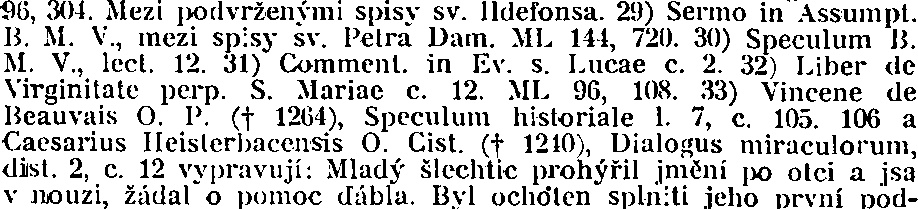 minku, aby se zřekl Boha, ale odmítl podmínku druhou, aby se
vzdal i Marie Panny. Kajícně se vrátil do chrámu před obraz"Ma-
riin, nahlas před ní na sebe žaloval a tak získal pro sebe srdce
člověka, jenž skoupil od něho prohýřené statky a nyní byl svědkem
iohoto vvjevu. Dal kaiícníkovi svou jedinou dceru" za chof. 183, 429. 2) Super 52. ML 158, 956. Bernardin z Busti, Mariale ML 183, 328. 8) De laud. B. B. M. V. 1. 11, a 8., n. 1:Hlava V., § 21) Sermo de duodečim praerog. B. V. M. ML
Missus q. 2í), § 3. 3) Kevel. 1. 1, c. 35. 4) Or 5)	De lne. p. 2, disp. 23, seci. 1. 6jp. 3, s. 1. 7) In festo Pent. s. 2, 11. 4.M. V. 1. 12, c. 2, n. 12. 9) De laud. 10) Sv. Josef Hymnograř (f 883;, Theolocia. MG 105, 1315. Sv. Alfons uvádí sv. Jana z Damašku. 11) Psalt. B. M. V., Hymnus. 12) Excitat. dorm. aiiimae, in Ps. 86, Exc. 1, n. 15. 13) In encaenia aedis SS.Deiparae. MG 98, 379. 14) Sum. Theol. p. 4, tit. 15, c. 22, § 9.15)	in vigilia Nativ. Doni. s. 4, n. 10. ML 183, 100. 16) De laud,.
B. M. V. 1. 2, c. 1, n. 31. 17) Conteinpl. de B. V,, Prooeni. 18) Coll,
13, c. 18. ML 49, 945. Kassian mluví jen všeobecně o milosli Boží;
aplikaci jeho slov na úctu mariánskou učinil některý pozdější jeho tlumočník. 19) Sermones pro festiv. SS. et Imm. V. M., s. 13, de Exalt.
B. V. a. 2, c. 3. 20) De laud. B. M. V. 1. 8, c. 1, n. 13. 21) Psali, B.
M. V., Cant. ad instar illius Moysis. 22) I11 encaenia aedis... MG 98,
379. 23) De adventu Domini s. 2," 11. 5. ML 183, 43. 21) Oř. in Encaenia aedis... MG 98, 378. 25) Tálo slova nejsou u sv. Bernarda. Zdá se, že je to jen parafrase slov sv. Anselina Or. 46. ML 158, 944. 26) Petr. Ant. Spinelli, Maria Deipara thronus Dei c. 17, n. 17. 27) De Incarn. p. 2, disp. 23, séct. 3. 28) Fr. Marchese, Diario sacro, 21 marzo. 29) Uvádí Paciuchelli, Excil. dorm. animae, Exc. 20. 30) II divoko di Maria Vergine j). 1, c. 7, § 4. 31) Excitat. dorm. animae, Exc. 20. Paciuchelli uvádí Konráda Saského, Speculum lect. 3. 32) Epištol, et Evang. enarrationes, In die Nativ. Mariae. 33) In Nativ. B. M. V. De aquaeduclu n. 7. ML 183, 441. 34) Sermo in Annunt... MG 96, 659. 3o) Expositio super Salutatione angelica. 36) Sermo de SS  Mariae laudibus. 37) S. de aquaeductu n. 7. ML 183, 441. 38) In vigil. Naliv. Dom. s. 3. ML 183, 100; De aquaeductu n. 18. ML 183, 448. 39) Srv. ML 144, 740.Hlava VI. § 11) S. Theol. III, q. 58, a. 3 c. 2) Expo>s. Ev. sec. Lucam 1. 2, 11. 65.66. ML 15, 1575. 3) De laud.	B. M. V. 1.	1, c. 5, 11.	6, 4) Speculum B..M. V. lect. 6. 5) In Nativ. B. V.	M. s.	44, ML 141, 740, Mezii spisysv. Petra Dam. 6) In dormit. SS. Deiparae s. 2. MG 98, 350. 7) Sermo* de Nativ. B. M. V. c. 6. 8) Liber de excell. B. M. c. 12, ML 159, 578. 9)	Hymn. VI, Pro magna quinta feria. MG 98, 482. 10) De laudibus B. M. V. 1. 4, c. 29, n. 1. 11) Sum. Theol. p. 4, tit. 15, c. 23, § 2,12) Revelat. 1. 6, c. 23. 13) Není známo, kde uvádí světec tato slova. Jsou však podle smyslu 11a př. ML 183, 441. 14) Liber de excell.V. M. c. 12. ML 159, o79. 15 De laud.	B. M. V. 1. 2, o. 1, n. 40.16)	I11 Nativ. B. V. M. s.	44.	ML 144,  740.	Mezi spisy sv. Petra Dam. 17) In Assumpt. B. V. M. s. 4. ML 183, 430.18) Sv. Alfons uvádí neznámé místo sv. Augustina 11a důkaz, že se nestalo nic proti úraďku Božímu. Sv. Jan Zlat. srv. MG 59, 134_19)	Frant. Ludv. Bona uvádí sv. Tomáše, S. Th. III, q. 27, a. 4,.
proti Widenfeldtovi, Monita salutaria B. V. M., ale Andělský Učitel
o onom místě nic takového nepraví. 20) Comin. in concordiam ethistoriam quatuor Evang. 1. 3, c. 1. 21) Conim. in suam Concord.
ac totam hist. evang. c. 18. 22) Rhelor. div. c. 18. 23) Čito v. z Pa-
.áuchelliho, Excit. dormit. animae, Exc. 20. 2-1) Gofíridus, opat ve
Vendóme (f 1132), In omni festiv. B. V. ML 157, 268, 269. 25) Factorum dictorumque memorab. 1. novem, 1. 4, c. 3. 26) Justinus Miechoviensis O. P., Discursus praed. super Litan. Lauret., disc. 275.
27) Excitat. dormit. animae, Exc. 3. 28) Sum. Theol. p. 4, lit. 15,
c. 17, § 4. 29) In dormit. Dominae nostrae s. 2. MG 98, 351. 30) Re vel.1. 4, c. 74. 31) Quod Deus imperio, tu přece, Virgo, potes, 32) Or.VI, In SS. Deiparae ingressum in temi)lum MG 100, 1439. 33) Sermo de Simeone et Anna MG 18, 374. 34) In feslo Assumpt. B. M. n. 12. ML 39, 2134. Mezi podvrženými řečmi sv. Augustina. 35) Cit. Salazar, Expos. in Prov. Salom. VIII, 18. Úryvek se zdá autentický. 36) Úryvek z řeckých Meneí na 1. ledna. 37) Stimulus amoris p. 3.c. 19. 38) Příklad ze Silv. Razziho, Raccolta dei miracoli. Venezia 1757. Osiřelý jinoch odešel ke knížecímu dvoru, ale tam propadlmravní zkáze, byl propuštén a oddal se lupičství. Vérně však konalmodlitbu k Matce Boží za ochranu ve smrti. Když byl chycen a odsouzen na smrt, přijal zprvu Satanovu pomoc a slíbil, že se zřekne Ježíše Krista, nechtěl se však odříci Marie Panny. Proto ho dábel ponechal ve vězení. Nešťastník se kajícně vyzpovídal a ještě cestou na popraviště pozdravil sochu nejsv. Panny. Ta jej přivinula k sobě tak pevně, že nebylo jej možno odtud odtrhnóuli. Dojatý lid vyprosil pák odsouzenci milost.Hlava VI § 21) Contempl, de B. V., Prooem. 2) De dignitate et laudibus B. M.
V., 1. 2, art. 23. 3) Speculum B. M. V., lect. 6. 4) lil aedes Deiparae.
MG 98, 379. 5) Contempl., Prooem. 6) Marchese O. P., Vita della
Serva di Dio S. Maria Villani O. P., Napoli 1671. 7 De Maria Virgi-
nea Matře hom. 8. ML 188, 13-43. 8) De laud. B. M. V. 1. 2, c. 1, 11. 7.9) In omni festiv. B. M. Matris Dom. ML 157, 268. 10) I11 Assumpt. B. V. M., s. 1, n. 1. ML 183, 415. 11) Speculum B. M. V. lect. 6,12) In encaenia aedis... MG 98, 380. 13) De laud. B. M. V. 1. 2, c. 1,n. 18. 14) Hymni in S. Deiparam, hymn. 4. MG 106, 866. 15) Speculum B. M. V., lect. 8. 16) Sermo in Signum magnum n. 1. 2. ML 183, 429. 17)	Rhetorica divina c. 18. 18) Sv. Alfons uvádí sv. Tomáše z Vil lanový, In rogationibus concio, ale uvedená slova jsou vlastní Paciucheílimu, jenž cituje sv. Tomáše z Vili. 19) Caesarius z Ileisterbachu, Dialogus miraculorum dist. 7, c. 34, vypráví: Sestra Iieatrice, vrátná 'kláštera Fontevraultského, utekla s milencem, ale před odchodem odevzdala klíče Matce Boží. Po patnácti létech nestoudného života zvěděla, že v klášteře je prý stále sestra Beatrice velmi svatě žijící. Když se tam vypravila, seznala, že Matka Boží vzala na sebe její podobu a zastupovala ji co nejlépe v jejím úřadě. Pravá Beatrice konala pak přísné pokání. Česky zpracoval tento námět Julius Zeyerv legendě „Sestra Paskalina“.Hlava VI § 31) In Nativ. B. M. V., S. de aquaeductu 11. 7. ML 183, 411; In Cant.
s. 38. ML 183, 975. 2) In librum Cant. c. 8, 10. 3) Speculum B. M. V.,lect. 9. 4) Spinelli S. J., Maria Deipara, thronus Dei c. 16. 5) Ilom.
in lau-ries S. M. Deiparae MG 43, 502. Mezi spisy sv. Epiíania. Ilo-
milie není vsak jeho. 6) Biblia Mar.. Cant. caní. n. 16. Mezi spisy
sv. Alberta Vel. 7) Speculum mor. totius s. Script., De B. V. M.
8) De glor. noni. Virg. M., s. 1, a. 1, c. 3. 9) Srv. požil, 17, Hl, V, § 1,10)	Citov. podle Del Bio, In Cant. Cant., Lugduni 1611; komentář
Vilémův není vydán. 11) S. Kateřina, II Dialogo, Tratt. della div.
Provid. c. 133. 12) Srv. pozn. 10. 13) Hevel. 1. 3, c. 32, 14) Moralia in Job 1. 31, c. 15. ML 76, 589. 15) Sv. Allbns uvádí sv. Jana Zlat.
z knihy Berlendovy, Elogia Virginis Deiparae. Výrok však nepo-
chází od tohoto světce. 16) Liber de excell. Virg. M. c. 1, ML, 159,
557, 558. 17) De Rhetorica divina c. 18. 18) Srv. pozn. 16. 19) Sv.
Alfons uvádí jméno sv. Justina mučedníka. MG 6, 1233. Dílo však
není od něho. 20) Or. 14, In SS. Dominae nostrae... dormit. MG
97, 1091. 21) Stimulus amoris p. 3, c. 12. 22) Adam, abbas Perseniae (f po r. 1200), Mariale s. 1, In Annunt. ML 211, 703. 23) S. inSignum magnuin n. 2. ML 183, 430. 24) Rhetorica div. c. 18.Hlava VII1) Ilom. in laudes S. Mariae Deiparae. MG 43, 498. Kázání bylo
připisováno sv. Epifaniovi, ale není od něho. 2) Pepe, Delle gran-
dezze di Gesu e dl Maria, t. V, 1. 235. 3) Magenis, Vita. 4) De laudi-
bus B. M. V. 1. 2, c. 2, n. 5. 5) Revel. 1. 6, c. 23, 6) Stimulus amorLsр. 3, c. 19. 7) Ilom. 59 De S. Maria V. ML 94, 422. Homilie nepochází od sv. Bědy. 8) Pochybný list Epist. ad Paulain et Eust. ML 30,138. 9) Sermo de Visilatioiie a. 3, c. 2. 10) In Naliv. B. M. V. ML 144,740. Mezi spisy sv. Petra Dam. 11) Speculum B. M. V., lect. 10
12 Contempl. de B. V., Prooem. 13) Revel. 1. 3, c. 30. 14) Patrignani, Menologfio 2 febr. 15) Sermo in Signum magnum n. 2. ML 183,130. 16) Stimulus amoris p. 3, c. 19. 17) Meditatio de Ave Maria. n. 4.5. Mezi pochvbnvmi spisy sv. Bonaventury. 18) Legatus div. piet. 1. 4,с.	51. 19) In Assumpt. B. M. V. s. 4, ML *183, 429. 20) Cituje Salazar, In Prov. VIII, 36. 21) Epist. 1. 3, epist. 2. ML 171, 284. 22) Speculum B. M. V. lect. 9. 23) Senno 2 in Assumpt. B. M. n. 6, ML 185, 193,24) Lanspergio-Buondi, Vita... Venezia 1606. 25) Mariale, s. 1, In Annunt. B. V. ML 211, 703. 26) In Assumpt. B. M. s. 4. ML 185, 200. 27) De Rhetorica divina c. 18. 28) Zaccaria Boverio, Annali dell’ Online de’ Prali Minori Cappucini I, 2, a. 1552, Venezia 1643. Benátský advokát, spřátelený se slavným kapucínem Matoušem de Basso, dával se obsluhovali opicí, jež prý byla ve skutečnosti za kuklený dábel. Měl advokáta zardousiti, až by ustal v obvyklé pobožnosli k Matce Boží. Ale sluha Boží zapudil opici a advokáta přivedl k upřímnému pokání.Hlava VIII §11)	La véritable dévotion envers la Sainte Vierge p. 1, tr. 1, q. 7.2)	Vega, Theologia Mariana, Pal. 29, čert. 5; Mendoza, Viridarium
1. 2, probl. 9. 3) Or. 52, ML 158, 956. 4) Sum. Theol. p. 4, tit. 15,c. 14. 5) Biblia Mar., Isaias proph. n. 20. 6) Psalt. B. M. V„ Ps. 116,7) Psalt. Ps. 86. 8) Psalt., Ps. 99. 9) Cituje Did. de Celada, Iudith.Slova nejsou jistě od sv. Ignáce mučedníka. 10) P. Crasset při-
pisuje sv. Janů Zlat. myšlenku, ne slova. La véritable dévot. p. 1,
tr. 1, q. 12. 11) Contempl. de B. V., Prooem. 12) De laud. B. M. V., 1.11,
c. 8, n. 1. 13) De laudando in Maria Deo. 14) Psalt., Ps. 118.
15) Srv. Comm. in Math. c. 12. ML 9, 993. 16) Excitat. dorni. animae,
Exc. 5. 17) De SS. Dei Gen. M. laudibus. 18) In dormit. SS. Deiparae
s. 2. MG 98, 358. 19) In Assumpt. B. M. V. s. 1, n. 2, ML 183, 415,
20) Sum. Theol. p. 4, tit. 15, c. 17, § 4. 21) S. de aquaeductu. ML 183,
442. 22) Ilymn. VI, pro magna quinta feria. MG 98, 482. Mezi spisy
sv. Jana z Dam. 23) Paean Virgini Matri dicendus. 24) Da Ponte,
Vita del Ven. P. Bald. Alvarez S. J. Roma, 1692, c. 26. 25) Conclave
animae fidelis p. 2. 26) Sv. Alfons připisuje výrok sv. Ignáci mučed-
níku. Lohner, Bibliotli. mar. 27) Psalt. B. M. V., Ps. 67. 28) Para-
disus animae fidelis p. 1. 29) Šerm. ad Novit. p. 3, s. 4. 30) S. Th.
Suppl., q. 71, a. 5 ad 5. 31) Annales a. 934. ML 135, 446. 32) De pro-
batis Sanctoruin historiiis 4. dec. Na tomto místě vypráví sv. Alfons
na základě Pelbarta Temešvárského, Stellarium coronae glorios. Vir-
ginis, že za tažení císaře Zikmunda přes Alpy volala jakási kostra
po knězi, aby se mohla vyzpovídati a tak se zachrániti před peklem.
33) Or. in encaenia aedis.. MG 98, 378. 34) In omni festiv. B. M.
Matris Dom. ML 157, 208. Sv. Alfons připisuje výrok sv. Anselmu.
35) Explic. in Cant. c. 39. ML 196, 518. 36) Horologium SapientiaeI.	L c. 16. 37) Psalt. B. M. V., Ps. 30. 38) Alfonso de Andrada S,J.	, Discursos del bautismo de Nuestra Seňora. Madrid 1639. Richard
nebylo jméno jednoho z obou studentů, nýbrž jiného (Richard
Trou ve), jenž se narodil v Ham-sur-Heure r. 1585, v Bruselu se
učil krejčím a pod dojmem oné události, při níž byl svědkem,
vstoupil do řádu františkánského a později jako mlaclý misionář
byl umučen v Japonsku v Nangasaki r. 1622. O kajícím studentu,
jenž také vstoupil k františkánům, nevíme více, než že byl vzorně
živ a že byl vroucím ctitelem Marie Panny.Hlava VIII., § 21) Šerm. pro festiv. SS. et Imm. V. M., s. 3, De glor. noin. V. M.
a. 2, c. 3. 2) Umbra virginea c. 15, exc. 86. 3) Revel. 1. 4, c. 138,
4) Nelze zjistit, kde to praví sv. Bonaventura. 5)	Šerm.	de	Sanctis,s. 2, De Nativ. B. M. V. n. 7.	6) Revel. 1. 1, c,	16; 1.	1,	c, 9, 7)Umbra virginea c. 15, exc. 86. 8) Collectorium super Magnificat,
tr. 4. 9) Srv. pozn. 7. 10) Srv.	pozn. 8. 11) Srv.	pozn.	1,	12) Srv,pozn. 7. 13) Opuse. 34, p. 2,	Disp. de variis apparit. et mirac.c. 3. ML 145, 586. 587.	11) In solemn. Assumpt. B. V. M., s. 2,15) Srv. pozn. 7. 16) La véritable dévotion tr. 6, pr. 4. 17) Brev.
Rom., In Comm. B. M. V. de Monte Carmelo lect. 6. 18) Menologium
Cist. VI. nonas oct. 19) Jo. Eus. Nieremberg S. J., Trophaea Mariana,
Antverpiae 1658: Za sv. Dominika se zabili v jednom aragonském
městě v souboji dva muži k vůli krásné dívce Alexandře. Příbuzní
padlých stali pak ze zlosti Alexandře hlavu a hodili ji do studny.
Když však přišel do města sv. Dominik, prosila jej hlava Alexandři-
Nia o zpověď a přijala od něho rozhřešení i sv. přijímání. Této mi-
losti vyznání z těžkého hříchu došla, protože se modlívala často za
života sv. růženec.Hlava VlII § 41) Postilla super Eccli. in h. 1. 2) Sv. Alfons cituje na tomto místě
omylem Paciuchelliho. 3) Psalt. B. M. V., Ps. 90. 4) Sermo <le SS.
Genetricis Virg. Mariae laudibus. 5) Paradisus animae fidelis p. 2.6)	Nelze zjistit, kdo pronáší tuto modlitbu. 7) Expos. super Saluta-
tione Angel. 8) Hom. in Nativ. B. M. V. ML 144, 753. 9) In Annunt.
intemeratiss. ac Deiparae Mariae s. 2, MG 89, 378. 10) In Nativ.
B. M. V., s. de aquaeductu n. 18. ML 183, 448. 11) Ilvmni V in S.
Deiparam, h. 1. MG 106, 855. 12) Psalt. B. M. V., Ps. 8Í 13) Waddin 
gus, Annales Minorum a. 1232. Romae 1732. 14) Opera V, Monstrolii 1898, p.	625, in Ps. 35, 5. 15) Enarr. in	Ps. LXVII, n. 20. 21. ML 36, 825.	16) De laud. B. M. V. 1. 4, c. 29,	n. 1.	17)	In Cantica 1. 3,ML 168, 891. 18) Sum. Theol. p. 4, tit. 15, c. 2, § 2. 19) Jest to paraírase opata Guerrika, In Assumpt. B. M., s. 1, ML 185, 189.20)	Sv. Alfons cituje sv. Jana z Damašku. Slova ta však uvádí
Richard, De laud. B. M. V. 1. 2, c. 1, n. 8, po př. Eadmer v díle
De excell. Virg. Mariae. 21) In Assumpt. s. 1, n. 1. ML 183, 415.
22) Or.	in Nativ. SS. Deiparae n. 20. MG	127,	598.	23) Psalt. B. V. M., Ps.	48. 24) In SS. Deiparae dorm.it.	s. 2.	MG	98, 347. 25) De laud. B. M. V. 1. 3. 26) Sguillante-Pagani, Vita 1. 1, c. 15. Venezia 1743. 27) Psalt. B. M. V., Ps. 14. 28) Liber de excell. V. M, c. 12, ML 159, 575.. 29) Sum.	Theol.	p. 4, tit. 15, c. 14, § 7. 30) Sermone dubii, De Assumpt. B.	M.	s.	3, ML 96, 256. 31) Sermo de	Sim. Et Anna n. 14. MG 18, 382. 32) In Assumpt. B. M. V. s. 4. ML 183, 429. 33) Psalt. B. M. V., Ps. 91. 34) Hymnus VI, pro magna quinta feria MG 98, 482. V originále je cit. sv. Jan z Dam. 35) Opera dubia. hom. 3 in Annunt. S.	V.	M.	MG 10, 1174. 36) Stellarium eoronae  glorios. Virginis 1. 12, p. 2,	a.1.37)  oppenstein, Alani	Redivivi Rupensis Tractatus...	de	ortu atque progressu Psalterii Chrisli et Mariae p. 2, c. 11. 38) Dell’ affezione ed amore... alla SSVergine c. 10. 39) Puccini, Vita. Firenze 1611. 10) Caesarius z Ileisterbachu, I Hustni um miraculorum et historiarum inemorab. Libri XII. Antverpiae 1604, 1. 7, c. 22. Cistercienský mnich v klášteře v Arnsburgu, vroucí ctitel Marie Panny, toužil po jejím zjevení.
Jednou v noci sešel do zahrady, kde se mu zjevila napřed sv. Ka-
teřina, pak sv. Anežka, na konec pak sama Matka Boží v zástupu
svátých panen a svým zpěvem naplnila jeho srdce hlubokou radostí.Hlava IX.1) In Ant. Salvě Regina, Šerm. IV, s. 3. ML 184, 1069. Beč není od
sv. Bernarda, nýbrž od někoho pozdějšího, snad od jeho sekretáře,
mnicha Mikuláše. 2) Sv. Alfons uvádí sv. Lva, ale slova jsou u sv.
Alberta Vel. Quaest. super Missus, q. 162, Contra hoc, n. 10. 3}
Stimulus arnoris p. 3, c. 19. Meditatio super Salvě Regina. Mezi
spisy sv. Bonaventury. 4) Ih Assumpt. B. M. s. 1, ML 185, 188. 5)
Dom. I p. oct. Epiiph. s. 1. ML 183, 155. 6) Expos. mor. in Cant.
Cant. 21. 7) Speculum B. M. V. lect. 7. 8) De Verbo lne. coll., c. 3.
ML 177, 322. Autor tohoto díle je neznám. 9) In Assumpt. B. M*
V. ML 177, 1028. Sv. Alfons cituje omylem kardinála Hugona. 10)Sum. Theol. p. 3, tit. 31, c. 4, § 3. 11) Šerm. ad Novit. p. 3, s, 5,
12) De laud. B. M. V. 1. 6, c. 9, n. 11. 13) Revel. 1. 6, c, 26. 14)
Sum. Theol. p. 4, tit. 15, c. 2, aute § 1. 15) In Cantica IV,- 5. 16)
Comrn. in IV Libros Regum t. 2, ann. 12, séct. 1, n. 19. 17)Postillá
super Eccli. 18) Mariale p. 2, s. 5 De Naliv. M. 19) Sermo in Signum
magnum n. 15. ML 183, 438. 20) De laud. B. M. V. 1. 4,
c. 22, n. 5. 21) Vilém Pařížský, Rhetorica divina c. 18. 22) Revel.1.	2, c. 23. 23) Sermo in Signum magnum n. 6. ML 183, 432. 24)
tamže ML 183, 430. 25) Epišt. 9. ML 171, 160, 161. 26) Joannes a
S. Geminiano O. P., Suinma de exemplis et rerum similit. Venetiis
1584. 27) Liber de excell. V. M. c. 6. ML 159, 570. 28) Cituje Spinelli,
Maria Deipara thronus Dei c. 30, ač nevíme, kde napsal Hugo tato
slova. 29) Sermo in Signum magnum n. 2. ML 183, 430. 30) Mariale
p. 3, s. 1, p. 2. 31) In encaenia venerandae aedis SS. Deiparac,
MG 98, 382. 32) Stellarium 1. 11, p. 2, c. 2. 33) Bčží o nějakého
středověkého autora, jenž napsal Mythologie (cituje Pelbart). 34)
Libellus de laudibus B. M. V. ML 189, 1726. 35) S. 140, De Annunt.
ML 52, 577. 36) Gontempl. de B. V., Prooem. 37) Mariale, s. 6 de
Gonc. Mariae. 38) Sum. Theol. p. 4, tit. 15, c. 14, § 7. 39) Alcune
orazioni, or. 11. Opere IV, Siena 1707. 40) Meditatio in Salvě Regina
n. 6. ML 184, 1080. Mezi spisy sv. Bernarda. 41) G. Bovio Š" J.,
Esempi e miraeoli della Ss. Vergine Madre di Dio Maria. Venezia
1749. Ve francouzském městě Dormans žil v hříšném poměru jakýsi
ženatý muž. Jeho chof svolávala kletbu na svůdkyni -svého manžela,
ale Matka Boží jí ve snu řekla, že nemůže hříšnici trestat, ježto
se k ní denně modlí Zdrávas Maria. Manželka vytkla pak veřejně
hříšnici, že očarovala samu Matku Boží, vyprávěla všem svůj sen
a přiměla lak záletnici k opravdovému pokání.Hlava X.I) De Naliv. S. M. ML 30, 299, 300. Dílo připisované sv. Jeronýmu
jistě není od něho. Sv. Epifan, Adversus Gollyr. MG 42, 747. 2) De
Annunt. B. V. M. ML 144, 558. Mezi spisy sv. Petra Dam. 3) De
laudibus B. M. V. 1. 1, c. 2. 4) Jeho jméno je známo ze spisů Diviše
Kartuziána. Víme odtud, že napsal De ornamentis gloriae S. Mariae.
5) In Cantica s. 15. ML 183, 847. 6) Bacci, Vita del B. Giov. Giovc-
nale Ancina. 7) Caes. Iieisterbac. O. Cist., Dialogus, dist. 7, c. 49.
8) De laudibus B. M. V. 1. 1, c. 2, n. 5. 9) De gratia Dei 1. 6,
ML 166, 749. 750. 10) Dialogus Sapientiae et ministři eius c. 16.II)	Ad B. Virginem sermo panegyr. ML 184, 1013. Mezi řečmi sv
Bernarda. 12) De laudibus B. M. "V. 1. 1, c. 2, n. 4. 13) Sermo de
Sim. et Anna MG 18, 371. 14) Speculum B. M. V. lect. 9. 15) Contempl.
de B. V., p. 4, cont. 1. 16) De instit. virginis c. 13. ML 16, 325.
17) Vita Jesu Christi p. 2, c. 86. 18) Stellarium 1. 6, De benedicto
no mine Mariae a. 2. 19) Compend. in Cant. cant... elucidatio.
ML 210, 55. 20) De laudibus B. M. V. 1. 1, c. 2. 21) Šerm. ad Novit.
p. 3, s. 4, n. 2. 22) Revel. 1. 1, c. 9. 23) In encaenia aedis SS. Deipa-
rae MG 98, 378. 379. 24) De laudibus B. M. V. 1. 11, c. 1, n. 23. 25)
Tamže 1. 1, c. 2, n. 3. 26) Sermo 146. ML 52, 593. 27) Sermo super
Missus hom. 2. ML 183, 70. 28) Revel. 1. 1, c. 50. 29) Sermo de SS.Dei Gen. V. M. laudibus. 30) Psalt. B. M. V., Hymnus instar Te
Deum. 31) De laudibus B. M. V. 1. 1, c. 2, n. 3. 32) Šeřin,
ad No vit. p. 3, s. 2, n. 4. 5. 33) Barone, Vita. Napoli 1691.
34) Cicatelli e Dolera, Vita. Catania 1747. 35) Vallis lilioruin c. 13.
36) Psalt. B. M. V., Ps. 1. 37) Boverius Salut., Annales Minoruin
Capuc. Lugduni 1639. 38) Manrique, Annales Cisterc., Lugduni
1642. annus 1109. 39) In Annunt. B. M., Or. 6, n. 48. MG 140, 734,
735. Nejde o sv. Germana, jenž zemřel 740, nýbrž o patr. Gennana
z let 1222—1240. 40) Psalt. B. M. V., Ps. 113. 41) Giov. Rho S. J„
Sabati di Giesu di Roma overo Esempi della Madonna. Roma 1655.
Hadr. Lyraeus S. J., Trisagion Marianum. Antverpiae 1648. Dívka
Marie z Geldrie byla poslána 1465 do Nimveg na trh.* Když se jí
nedostalo noclehu, přivolala na pomoc ďábla. Ten se jí zjevil
v j)odobě muže, zapověděl jí znamení kříže a změnil jí jméno na
Emma. S ním žila hříšně v Anvers šest let, až se jí zastesklo po
domově. Satan po delším zdráhání svolil k návštěvě otciny. Cestou
se zastavili v Ňimvegách, kde se právě konalo divadlo ze života
Panny Marie. Při pohledu na ně se dívka rozplakala lítostí nad
svým životem. Rozzuřený Satan vznesl ji do výše a mrštil jí do-
prostřed jeviště. Poté konala Marie tuhé pokání v jednom klášteře
v Mastrichu.Modlitby1) Sermo de SS. Dei Gen. Virg. Mariae laudibus. 2) Ad beatam
Virg. Mariam sermo panegyr. ML 184, 1009—1014. Původcem této
modlitby je podle Richarda od sv. Vavřince Egbert, opat. v Sehoenau.3)	In Praesent. SS. Deiparae. MG 98, 318, 319. 4) Contemplationes
de B. Virgine, Prooein; p. 5, cont. 1. 5) De Sim. et Anna. MG 18,
371. 374. 6) Hom. 1 in Nativ. B. V. M. MG 96, 678. 679. 7) In
Annunt. B. M. MG 97, 894. 8) De virginitate perp. S. Mariae. ML.
96, 105. 9) Sermo in Annunt. MG 28, 938. 939. Mezi podvrženými
spisv sv. Athanáše. 10) Liber de excell. V. Mariae c. 12. ML 159,
578- 580. 11) Sermo 44 in Nativ. B. V. M. ML 144, 740. Mezi spisy
sv. Petra Damáani. 12) Rhetorica divina c. 18.Několik poznámek překladatele	 5Věnování Ježíši a Marii	 7Prohlášení spisovatelovo	 9Upozornění pro čtenáře	 9Úvod		 . 		 11Modlitba k Marii Panně za	dobrou smrt	14DÍL I.II1 a v a I: Z d r á v a s, K r á lovu o, Matko m i 1 o s r d e n s t v í.§ 1: Jak veliká musí býti naše důvěra v Marii, protože je krá-
lovnou milosrdenství		17§ 2: Oč větší musí bvti naše důvěra v Marii, poněvadž je našímatkou .	.	  24§ 3: Jak velice nás miluje tato Matka		 29§ 4: Maria je matkou i kajících hříšníků		 .	38Hlava II: Živote, sladkosti.§ 1: Maria je naším životem, protože nám vvmáhá odpuštěníhří cliů	‘	43§ 2: Maria je naším životem též proto, že nám dobývá setrvánív dobrém	48§ 3: Sladkosti! Maria oslazuje smrt svým .ctitelům	53111 a v a III: Naděje naše, bud zdráva!§ 1: Maria jest nadějí všech		60§ 2: Maria jest nadějí hříšníků	64H l a v a IV: K tobě volá me v v hnaní synové E v y.$ 1: Jak je Maria ochotna pomoci tomu, kdo ji vzývá ....	72§ 2: Jakou moc má Maria chránili ctitele své v ďábelských po-
kušeních .	    75Illava V: K tobě vzdycháme, lkající a plačící v tom-
to slzavém údolí.§ 1: Jak je nutná přímluva Mariina k naší spáse	34§ 2: Pokračování o téže věci	94II1 a v a V I: Prolož Orodo v nice naše.§ 1: Maria má moc zachrániti všechny svou přímluvou ...	99§ 2: Maria je jako slitovná orodovnice právní obhájkyní i nei-bídnějších	  495§ 3: Maria usmiřuje hříšníky	s Bohem	499Hlava VII: Obrať k nám své milosrdné oči!Maria k nám stále shlíží, aby zmírnila naše útrapy	11GII1 a v a VIII: A Ježíše, požehnaný plod života tvého,
nám p o tomto p u t o v á n i ukaž!§ 1:	Maria	chrání své ctitele před peklem	121§ 2:	Maria	pomáhá ctitelům svýin v očistci	127§ 3:	Maria	provází své sluhy do nebe	  130II1 a v a IX: Ó milostivá, ó přívětivá!
Jak velice je Maria Panna milostivá a přívětivá . . 137Hlava X: Ó přešla dká Panno Maria!Jak je sladké v životě i ve smrti jméno Maria		 . 113Velmi vroucí modlitby některých světců k Matce Boží .... 131)
Poznámky	.157DÍL II.I. Úvahy o sedmi hlavních slavnostech Marie Panny.Úvaha	I: O neposkvrněném Početí Marie Panny . . . . . 177Úvaha	II: O narození Marie Panny  	102Úvaha	III:	O	obětování	Marie	Panny	  201Úvaha	IV:	O	zvěstování	Mane	Panny 	210Úvaha	V:	O	navštívení	Marie	Panny 		221Úvaha	VI:	O	očišTování	Marie	Panny 		.230Úvaha VII: O nanebevzetí Marie Panny: Jak krásná byla smrtMarie Panny    23.Úvaha VIII. O nanebevzetí Marie Panny: Jak slavný byl vítěznývstup Marie Panny do nebe		251Úvaha	IX:	O	bolestech	Marie	Panny 		260II: Úvahy o s e d m i bolestech Marie Panny zvláště.Bolest	I:	Proroctví sv. Simeona	273Bolest II: Ježíšův útěk do Egypta	 . . 276Bolest	III:	Ztráta Ježíše v chrámě		 280Bolest	IV:	Setkání s Ježíšem na cestě	křížové	.......	281Bolest	V:	Ježíšova smrt 		287Bolest	Ví:	Probodení boku Ježíšova	a	snímání	s	krize	. 291Bolest	Vil:	Pohřeb Ježíšův	295111.	O ctnostech n e j b 1. Marie Paiinv.§ 1:0 pokoře 	§	2: Olásce k Bohu	  306§	3: O	lásce k bližnímu	  309§	4: O	víře	 310§	5: O	naději	312§	6: O	čistotě	  314§	7: O	chudobě 		316§	8: O	poslušnosti .	. .•	318§	9: Otrpělivosti 	319§	10: O modlitbě	321IV.	Různé způsoby pobožnosti k Marii P a n n ě.1.	O pozdravení andělském	 3262.	O devítidenních po)x>žnostech	 . - 3283.	O	růženci a mariánských hodinkách	3304.	O	postu	  3325.	O	úctě mariánských obrazů	3326.	O	škapulíři	 3337.	O	mariánských kongregacích 	3348.	O	almužnách ke cti Marie Panny	  3379.	O	častém vzývání Marie Panny	33710.	O	jiných zbožných cvičeních	338Zakončení díla	341V.	Různé modlitby k Matce Boží.Modlitby: Blosiova, sv. Efréma a sv. Tomáše	345Korunka ke cti sedmil olestné Marie Panny	346Korunka ke cli Neposkvrněného Početí Marie Panny	318Zasvěcení Marii Panně	349Zasvěcení rodiny Marii Panně	349Jiné modlitby 	…350Poznámky	353Dodatek: Seznam hlavních autorů, jež uvádí sv. Alions ve Vznešenostech Marie Panny	370